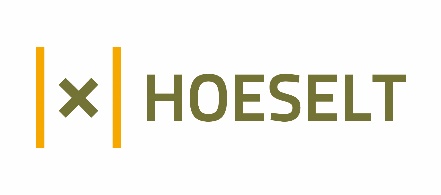 HORECAVERGUNNING AANVRAGENEen horecazaak kan pas opengaan na het bekomen van een exploitatievergunning.Als u een nieuwe horecazaak wil openen of een bestaande wil overnemen, moet u vooraf een horecavergunning aanvragen. Deze aanvraag dient twee maanden voor de opening/overname te gebeuren. Van zodra u een horecazaak opent, moet u steeds deze vergunning kunnen voorleggen. Opgelet: De vergunning is persoons- én pandgebonden. De vergunning kan met andere woorden niet overgedragen worden aan een nieuwe uitbater of meegenomen worden naar een andere locatie. U dient dus een vergunning aan te vragen bij de start van een nieuwe zaak, een overname, bij het openen van een tweede zaak en bij ingrijpende verbouwingen.Deze bundel beschrijft hoe u een horecavergunning kan aanvragen bij onze gemeente en waarmee u dient in orde te zijn. U kan deze bundel best samenlezen met de horecastartersbrochure (zie bijlage 1), waarin alles heel uitgebreid wordt toegelicht wat betreft het opstarten van een horecazaak.Voor bijkomende vragen kan u steeds contact opnemen met de dienst Lokale Economie.InhoudsopgaveReglementering DoelstellingDe doelstelling van het horecareglement is erop gericht om uitvoering te geven aan het koninklijk besluit van 3 april 1953 tot samenordening van de wetsbepalingen inzake de slijterijen van gegiste dranken (bijlage 2) en de wet van 28 december 1983 betreffende de vergunning voor het verstrekken van sterke drank zoals gewijzigd bij de wet van 15 december 2005 houdende administratieve vereenvoudiging ll (bijlage 3).De doelstelling is eveneens om ter bescherming van de algemene veiligheid, zedelijkheid en openbare orde bijkomende voorwaarden op te leggen aan de aanvragers van een vergunning tot opening, heropening, overname en houden van een horecazaak. De toelating is steeds herzienbaar. De vergunning is persoons- en locatiegebonden en kan niet overgedragen worden.Dit horecareglement doet géén afbreuk aan alle van kracht zijnde wettelijke bepalingen, politiereglementen of politieverordeningen of gemeenteraadsbesluiten en meer in het bijzonder doet dit reglement géén afbreuk aan:Het gemeenteraadsbesluit van 20 februari 2020 tot vaststelling van het reglement houdende bepaling van de gemeentelijke administratieve sancties (bijlage 4);Het zonaal reglement van 14 juni 2016 omtrent de brandveiligheid in horecazaken en gelijkaardige inrichtingen (bijlage 5).DefinitiesHorecazaak : Elke plaats, lokaliteit of ruimte in privé- of openbare gebouwen, die tijdelijk of permanent ingericht is om te worden gebruikt als ruimte waarin gewoonlijk dranken en/of eten, van welke aard ook, worden verstrekt voor gebruik ter plaatse. Hieronder wordt onder meer verstaan: cafés, danszalen, herbergen, privéclubs, thee- en koffiehuizen, hotels, restaurants, snackbars, frituren, concertzalen, discotheken, tavernes, cafetaria's, kantines die al dan niet tegen betaling of op vertoon van een lidkaart voor het publiek toegankelijk zijn, ook indien de toegang tot bepaalde categorieën van personen beperkt blijkt. Het betreft een niet-limitatieve opsomming.Occasionele horecazaak: Een vooraf aangekondigde activiteit die een tijdelijk karakter heeft van maximum vijftien opeenvolgende dagen en dit ten hoogste tienmaal per jaar. Het betreft een activiteit die georganiseerd wordt door een maatschappij of een particuliere vereniging, met uitzondering van handelsvennootschappen en van feitelijke verenigingen met winstoogmerk. (bijvoorbeeld een fuif of evenement, maar ook een horecazaak op een tentoonstelling of jaarbeurs).Reizende horecazaak: Drank- en/of eetgelegenheden die van de ene naar de andere plaats worden overgebracht, zoals bijvoorbeeld een tapwagen, mobiele cocktailbar, kramen, tenten, boten, ...Exploitant of uitbater: De natuurlijke perso(o)n(en), de feitelijke vereniging, of de rechtspersoon, ongeacht hun eventuele hoedanigheid van handelaar, voor wiens rekening en risico de horecazaak wordt uitgebaat. Met uitbaten wordt bedoeld het exploiteren, openen, heropenen, de overname en de aanpassing van een horecazaak.Horecavergunning/uitbatingsvergunning: Een vergunning afgeleverd door het college van burgemeester en schepenen, die aan de exploitant het recht verleent om op het aangeduide adres een horecazaak uit te baten, desgevallend onder opgelegde voorwaarden.Drankvergunning: De vergunning afgeleverd door het college van burgemeester en schepenen die het recht verleent om gegiste en/of geestrijke dranken te schenken, zoals bedoeld in het koninklijk besluit van 3 april 1953 tot samenordening van de wetsbepalingen inzake de slijterijen van gegiste dranken en de wet van 28 december 1983 betreffende de vergunning voor het verstrekken van sterke drank zoals gewijzigd bij de wet van 15 december 2005 houdende administratieve vereenvoudiging ll.Exploitatiemap: Een map die in de horecazaak ter inzage moet liggen. Deze map dient volgende informatie te bevatten (dit is geen limitatieve opsomming):De horecavergunning met, indien van toepassing, de drankvergunning;Alle (gunstige) brandveiligheidsverslag(en) en -attest(en) met bepaling van het maximaal aantal toegelaten personen;De verslagen en/of attesten van periodieke controles;Het maximum aantal toegelaten personen in de inrichting;Een kopie van de milieuvergunning of melding (indien van toepassing);De toelating of registratie FAVV (indien van toepassing);Verzekeringspolis en -attest burgerlijke aansprakelijkheid uitbating;Verzekeringspolis en -attest objectieve burgerrechtelijke aansprakelijkheidsverzekering tegen brand en ontploffing (wet van 30 juli 1979 en koninklijk besluit van 28 februari 1991);Nachtvergunning (indien van toepassing);Vergunning kansspelen (indien van toepassing);Het uittreksel uit het strafregister van de exploitant(en);Een kopie van de statuten zoals gepubliceerd in het Belgisch Staatsblad (indien van toepassing);De huurovereenkomst (indien van toepassing).Van toepassing vanafHet politiereglement houdende een regeling tot het exploiteren van horecazaken en drankgelegenheden, zoals goedgekeurd door de gemeenteraad van 5 maart 2009 is vervangen door het reglement van 29 september 2022 (zie bijlage 6) vanaf;29 september 2022, wat betreft (nieuwe) horecazaken waarbij de aanvraagprocedure nog niet werd opgestart;1 januari 2023, wat betreft horecazaken waar de aanvraag procedure nog lopende is.Alle nog geldende exploitatievergunningen verleend met toepassing van het reglement betreffende het exploiteren van horecazaken en drankgelegenheden, zoals goedgekeurd door de gemeenteraad van 5 maart 2009 worden beschouwd als exploitatievergunningen overeenkomstig het nieuwe reglement van 29 september 2022.UitzonderingenVoor het verkrijgen van een drankvergunning van een reizende horecazaak, zoals omschreven in definities (p. 3), dient er eerst een moraliteitsonderzoek (p. 7) te gebeuren. Deze vergunning is persoonsgebonden en kan niet worden overgedragen. Deze vergunning geldt voor het ganse grondgebied van België.Een occasionele horecazaak, zoals omschreven in definities (p. 3), is niet gehouden aan de bepalingen in dit reglement.Bijeenkomsten in de privésfeer, waarop sterke dranken en gegiste dranken worden geserveerd zijn tevens niet gehouden aan de bepalingen in dit reglement.Vergunning aanvragen Het uitbaten van een horecazaak is enkel toegestaan mits vergunning (positief bericht) afgeleverd door het college van burgemeester en schepenen.U dient bij de aanvraag van een vergunning volgende voorschriften na te leven:De aanvraag dient schriftelijk en gemotiveerd ingediend te worden bij de dienst Lokale Economie en dit met een daartoe bestemd formulier (zie bijlage 7);Dergelijke aanvraag dient bovendien minstens twee maanden voor het uitbaten van een horecazaak te gebeuren, ongeacht of het gaat om de opening van een nieuwe zaak of heropening of overname van een bestaande zaak. De postdatum/ontvangstdatum geldt als bewijs;De houder van dergelijke vergunning is verplicht zich te schikken naar de voorwaarden van de afgeleverde vergunning en moet op eenvoudig verzoek van de politiediensten of van een gemeentelijke ambtenaar voorgelegd kunnen worden;Indien er in het kader van het hygiëneonderzoek (p. 6) en veiligheidsonderzoek (p. 7) bijkomende inlichtingen nodig zijn opdat de burgemeester zijn cumulatieve onderzoeken (hygiëneonderzoek (p. 6), veiligheidsonderzoek (p. 7) en moraliteitsonderzoek (p. 7)) zou kunnen voltooien dient u op eenvoudig verzoek van de gemeente, politie of brandweer bijkomende bewijsstukken en attesten bij te brengen die het mogelijk moeten maken om in het kader van de omschreven onderzoeken een correcte beoordeling te doen van de aanvraag;U bent verplicht de afgeleverde vergunning samen met alle relevante documenten bij te houden in een exploitatiemap zoals omschreven in definities (p. 3).Een kopie van de statuten zoals gepubliceerd in het Belgisch Staatsblad, deze kan u bij uw boekhouder of via het ondernemingsloket aanvragen;De huurovereenkomst (indien van toepassing);De aanvraag dient vergezeld te worden van alle attesten en documenten;Een kopie van de identiteitskaart van de exploitant(en);Een uittreksel uit het strafregister (niet ouder dan 3 maanden) van de exploitant(en);Verzekeringspolis en verzekeringsattest burgerlijke aansprakelijkheid en objectieve burgerrechtelijkeAansprakelijkheidsverzekering tegen brand en ontploffing (wet van 30 juli 1979 en koninklijk besluit van 28 februari 1991);Bij het onvolledig indienen van de vereiste gegevens en/of nodige documenten wordt u hiervan in kennis gesteld door de dienst Lokale Economie. Vervolgens heeft u 30 kalenderdagen om de ontbrekende stukken of gegevens bij te brengen. Bij gebreke hieraan te voldoen wordt de aanvraagprocedure stopgezet en moet een nieuwe aanvraag ingediend worden indien u alsnog een horecavergunning wenst te bekomen.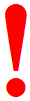 U dient zich te schikken naar de voorwaarden van de vergunning. U moet de exploitatiemap, zoals omschreven in definities (p. 3), met de afgeleverde vergunning en alle relevante documenten bijhouden in uw zaak en steeds kunnen tonen bij controle.Het college van burgemeester en schepenen zal elke ingediende aanvraag aan een aantal onderzoeken onderwerpen en meer in het bijzonder aan:Een hygiëneonderzoek Het bedoelde hygiëneonderzoek zal een controle uitvoeren op onderstaande elementen:InfrastructuurDe lokalen (o.a. vloeren, muren, plafonds, wastafels, deuren, werkbanken, tafels, togen) dienen altijd proper en goed hygiënisch onderhouden te zijn. De constructie van de lokalen moet zodanig zijn dat het onderhoud, de schoonmaak en de desinfectie onder optimale omstandigheden kan gebeuren;De horeca-inrichter dient maatregelen te treffen om lawaai- en geurhinder naar de omgeving te voorkomen. Hiervoor dient de Best Beschikbare Technologie (BBT) gebruikt te worden cfr. Vlarem;De horecazaak mag niet aangewend worden als woonplaats, garage, eetplaats of kleedkamer;De aanwezigheid van huisdieren in de horecalokalen is verboden.Uitgezonderd in de verbruikslokalen, op voorwaarde dat de dieren geen risico voor besmetting van voedingsmiddelen uitmaken;VerluchtingIn de horeca-inrichtingen en/of lokalen dient er verluchting voorzien te worden, waardoor er voldoende luchtcirculatie mogelijk is in de lokalen;De lokalen dienen uitgerust te worden met verwarmingsmiddelen, waardoor er te allen tijde een aangename verblijfstemperatuur verzekerd wordt.ToilettenHygiëne:De toiletten worden goed verlucht (ofwel naar buiten toe, ofwel via luchtopeningen onder of boven de deur), behoorlijk verwarmd, voldoende verlicht en dagelijks schoongemaaktEen veiligheidsonderzoekHet veiligheidsonderzoek omvat enerzijds een brandveiligheidsonderzoek uitgevoerd door de brandweer van de brandweerzone Oost-Limburg en omvat alle aspecten van brandveiligheid zoals voorzien in de voorschriften omtrent de brandveiligheid in horecazaken en gelijkaardige inrichtingen - zonaal reglement van 14 juni 2016 (zie bijlage 5), en anderzijds een algemeen veiligheidsonderzoek door de politie volgens de door de wetgeving toegekende bevoegdheden inzake onder meer veiligheid en vlot verkeer.Termijnen voor brandveiligheidsonderzoekTermijn van 30 kalenderdagen voor het vervolledigen van het aanvraagdossier en/of om te voldoen aan de vraag van brandweerzone Oost-Limburg i.v.m. de keuringsattesten.Termijn van 60 kalenderdagen om te voldoen aan de vraag van brandweerzone Oost-Limburg om de nodige aanpassingen door te voeren.Indien de vraag van de brandweerzone grote aanpassingen betreft die niet binnen de 60 kalenderdagen kunnen voltooid worden, kan hiervoor uitzonderlijk een langere termijn voor de voltooiing van de werken worden toegestaan. Indien er niet binnen de gestelde termijn geantwoord wordt op de vraag van de dienst Lokale Economie en/of de brandweer wordt de aanvraagprocedure stopgezet en moet een nieuwe aanvraag ingediend worden indien de exploitant alsnog een horecavergunning wenst te bekomen.Een moraliteitsonderzoekOnverminderd de uitsluitingsgronden zoals opgenomen in artikel 1 van het koninklijk besluit van 3 april 1953 tot samenordening van de wetsbepalingen inzake de slijterijen van gegiste dranken (zie bijlage 2) en artikel 11 van de wet van 28 december 1983 betreffende de vergunning voor het verstrekken van sterke drank gewijzigd bij de wet van 15 december 2005 (zie bijlage 3), zal de vergunningsaanvraag onderworpen worden aan een moraliteitsonderzoek, m.a.w. zal worden nagegaan:Of de houder van een horecazaak beschikt over een vaste woonplaats;Of de houder van een horecazaak beschikt over een attest van goed zedelijk gedrag.Het betreft cumulatieve onderzoeken, zodat bijgevolg het college van burgemeester en schepenen een vergunning kan weigeren indien niet voldaan is aan alle voorschriften zoals omschreven in punt 2.1, 2.2 en 2.3 (zie p. 6-7).Nachtvergunning Wilt u uw horecazaak langer ophouden dan het gewone sluitingsuur (02u00) dient u een nachtvergunning aan te vragen bij de dienst Lokale Economie. Met een nachtvergunning mag u dan openblijven tot 05:00 uur.Zie het politiereglement van 5 september 1977 (bijlage 8).Aanplakking Aanduiding rookverbod, rookvrije ruimte, edm. (zie punt 6 Rookverbod) Beteugeling van de dronkenschap (besluitwet 14/11/1939) Ondernemingsnummer (KB 20/07/1964) (Evt.) Nachtvergunning (gemeentelijk reglement) Prijslijst binnen/buiten (KB 15/06/1968) Toelating/Registratie FAVV - Portier-tekst Zedelijke bescherming van de jeugd (wet 15/07/1960)Serveren alcohol De infrastructuur moet voldoen aan algemene en hygiëne-eisen zoals hierboven omschreven. Er mogen geen gegiste dranken (=bieren en wijnen) geschonken worden aan mensen jonger dan 16 jaar. Er mogen geen geestrijke dranken (=sterke dranken maar ook alcoholpops, breezers,…) geschonken worden aan mensen jonger dan 18 jaar. Er mogen geen alcoholhoudende dranken geschonken worden aan personen die kennelijk dronken zijn. Alcohol- en (drug-) beleid: toegang weigeren Rookverbod Het is verboden te roken in gesloten plaatsen die voor het publiek toegankelijk zijn. Deze plaatsen dienen rookvrij te zijn. De uitbater maar ook de klant zijn hiervoor verantwoordelijk. Hier past men zéér hoge geldboetes toe. Het rookverbod is van toepassing op werkgevers en werknemers. U dienst als uitbater ook de rookverbodstekens aan te brengen. Het is evenwel nog altijd toegestaan om op het terras te roken op voorwaarde dat minstens een van de zijden (of wanden) volledig open is. Het is niet voldoende om de vensters van een gesloten lokaal te openen. Daarnaast is het ook toegestaan om in een rookkamer te roken, indien dat lokaal voldoet aan de installatievoorwaarden: Het moet een gesloten ruimte zijn (wanden en plafond, afgesloten met deur). Het mag geen doorgangszone zijn. Niet-rokers mogen geen ongemakken ervaren voor de rookzone. Er mogen enkel dranken meegenomen worden naar de rookkamer De oppervlakte van de rookkamer mag maximum ¼ van de totale netto vloeroppervlakte zijn. Er moet een rookafzuigsysteem en een verluchtingssyteem aanwezig zijn (KB 28/01/2010). Er mag in de rookkamer geen enkele dienst aanwezig zijn (tv of bingospel of andere). Het rookterras moet omgeven zijn door 4 wanden. Het dakzeil moet verstelbaar zijn en moet zelfs een deel van de voorste wand bedekken. De voorste wand moet deels een vaste constructie zijn. Er is geen rookverbod als een gedeelte van het terras in open lucht is. Inbreuken/OvertredingenInbreuken op het koninklijk besluit van 3 april 1953 tot samenordening van de wetsbepalingen inzake de slijterijen van gegiste dranken en de wet van 28 december 1983 betreffende de vergunning voor het verstrijken van sterke drank zoals gewijzigd bij wet van 15 december 2005 zullen bestraft worden volgens de bepalingen van deze wetten.De exploitatie van een horecazaak, zoals omschreven in definities (p. 3), die leidt tot enige vorm van overlast van aard om de openbare orde te verstoren, geeft aanleiding tot een waarschuwing.De waarschuwing wordt schriftelijk door de burgemeester aan de houder van de horecazaak overgemaakt.Elke overtreding op de bepalingen van punt 3 (zie p. 6) of het niet meer voldoen aan de criteria voorzien in punt 2.1, 2.2, en 2.3 (zie p. 6 - 7) geeft aanleiding tot een waarschuwing met daaraan gekoppeld de voorwaarde dat de exploitant zich in regel stelt binnen de 48 uur. De waarschuwing wordt schriftelijk door de burgemeester aan de houder van de horecazaak overgemaakt. Indien de exploitant zich vervolgens niet in regel stelt of kan stellen binnen de 48 uur wordt hij/zij bestraft met een administratieve schorsing of intrekking van de vergunning. Tot deze schorsing of intrekking wordt beslist door de burgemeester na advies van de politiediensten van de politiezone Bilzen-Hoeselt-Riemst.De vergunning aan de houder van een horecazaak die minstens twee waarschuwingen heeft ontvangen, kan worden geschorst of ingetrokken door de burgemeester na advies van de politiediensten van de politiezone Bilzen-Hoeselt-Riemst. Indien de openbare orde rondom een bepaalde horecazaak wordt verstoord door gedragingen in deze gelegenheid kan de burgemeester besluiten deze te sluiten zonder voorafgaandelijke waarschuwing.NoodplanningEr moeten op voorhand afspraken gemaakt worden in geval van calamiteiten. Dit gebeurt met de medewerkers, hulpdiensten en met de ordediensten. De nooduitgangen moeten ten alle tijd vrijgehouden worden. Als u in Vlaanderen een horecazaak wilt starten, moet u nagaan of u een omgevingsvergunning nodig hebt voor het exploiteren van ingedeelde inrichtingen of activiteiten. In bepaalde gevallen is er alleen een meldingsplicht. Dat hangt af van het feit of uw bedrijf behoort tot klasse 1, 2 of 3 van het Vlaams Reglement betreffende de Milieuvergunning (VLAREM 1). U moet zelf nagaan tot welke klasse uw bedrijf behoort. Dit kan online via de VLAREM-wegwijzer. Klasse 1 betekent de meest hinderlijke activiteit. Klasse 2: minder hinderlijke activiteit. Klasse 3: de minst hinderlijke activiteit. Voorbeelden klasse 3: Koelinstallaties, airco’s, diepvriezen en afzuiging met een totaal geïnstalleerde drijfkracht vanaf 5 kW (rubriek 16.3.1.1°);Een of meerdere stookolietanks met een totale inhoud tussen de 5 en 20 ton (uitsluitend gebruikt voor de horecazaak - rubriek 17.3.2.1.1);Opslag van gevaarlijke producten in kleine hoeveelheden en kleine verpakkingen vanaf een totaal van 50 kg of 50l (vb. detergenten, kuisproducten...);Een grondwaterwinning (rubriek 53.8.1°);Verwarmingsketel op stookolie of gas met een thermisch vermogen tussen 300 en 500 kW 12.Contact Dienst lokale Economie			Brandweerpost Hoeselt		Lokale PolitieDorpsstraat 17 				Kerkstraat 13			Dorpsstraat 153730 Hoeselt 				3730 Hoeselt			3730 HoeseltT: 089/510.312 				T: 089/65.33.33 			T: 089/36.68.06E: economie@hoeselt.be 		E: info@bwol.be 		E: politie@pzbhr.be Bijlagen HorecabrochureHet koninklijk besluit van 3 april 1953 tot samenordening van de wetsbepalingen inzake de slijterijen van gegiste drankenWet van 28 december 1983 betreffende de vergunning voor het verstrekken van sterke drank gewijzigd bij de wet van 15 december 2005Het gemeenteraadsbesluit van 20 februari 2020 tot vaststelling van het reglement houdende bepaling van de gemeentelijke administratieve sanctiesVoorschriften omtrent de brandveiligheid in horecazaken en gelijkaardige inrichtingen - zonaal reglement van 14 juni 2016Politiereglement d.d. 29 september 2022: exploiteren van horecazakenAanvraagformulier tot exploitatie van een horecazaakPolitiereglement d.d. 5 september 1977: nachtvergunning Nuttige websites Gemeentelijke website: https://www.hoeselt.be/nl/leven/ondernemen/horeca Guidea, kenniscentrum voor toerisme en horeca: http://www.guidea.be/ Horeca Vlaanderen: https://www.horecavlaanderen.be/ Vlaams expertisecentrum alcohol en andere drugs: www.vad.be Bijlage 1 : Horecabrochure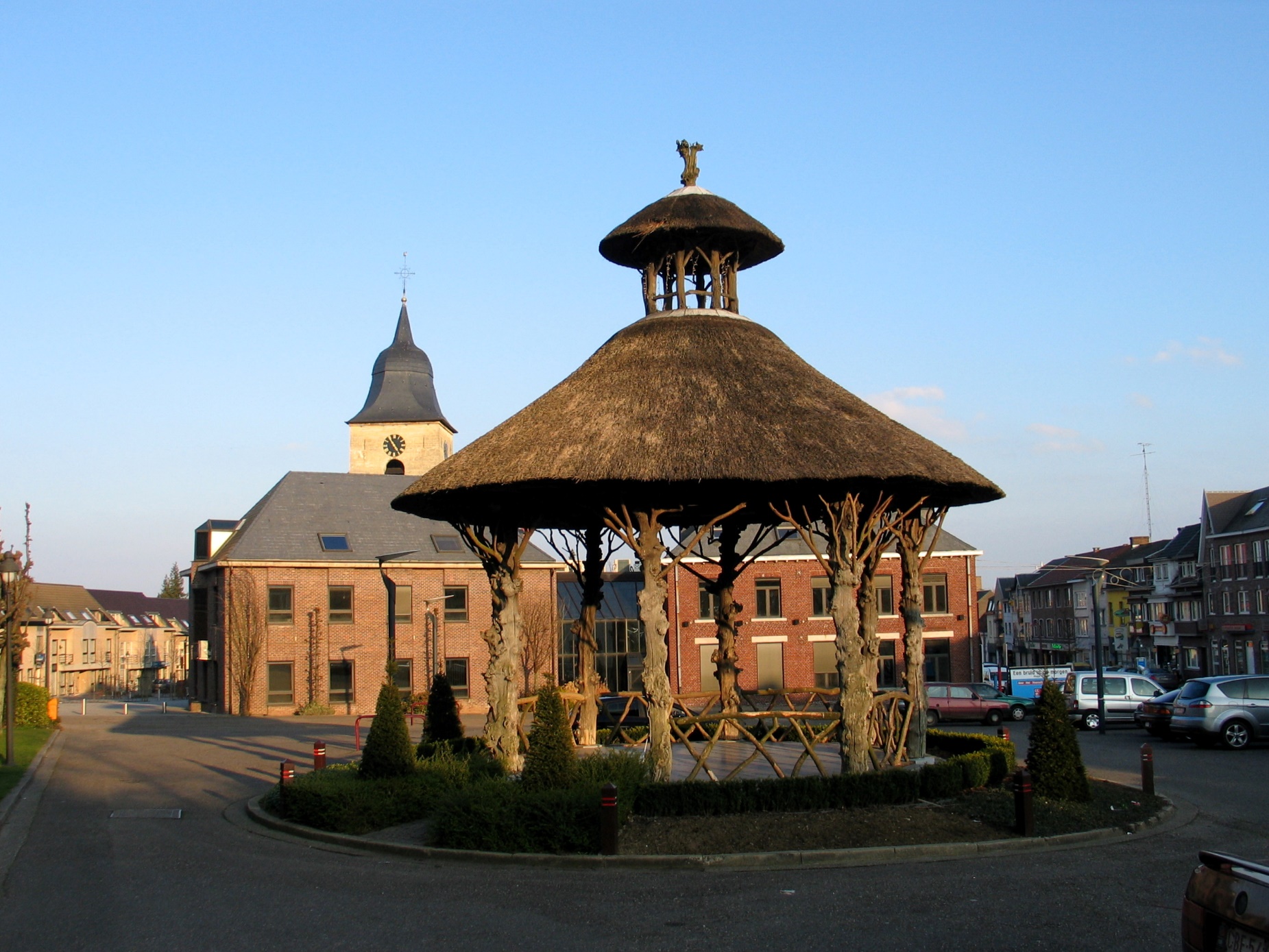 STARTERSBROCHURE HORECAVAN A TOT Z NAAR UW EIGEN HORECAZAAKVoorwoord	41.	Vooraleer van start te gaan	52.	Algemene startersformaliteiten	7a.	Een zichtrekening openen	7b.	Zich inschrijven bij de KruispuntBank van Ondernemingen (KBO)	7c.	Inschrijving bij de controledienst van de BTW	7d.	Erkend sociaal verzekeringsfonds voor zelfstandigen	8e.	Ziekenfonds	8f.	Vennootschap (optioneel)	83. Specifieke horecastartersformaliteiten: van A tot Z naar uw eigen horecazaak	9a.	Specifieke logies/hotelstartersformaliteiten	9b.	Specifieke eetgelegenheden- / restaurantstartersformaliteiten	13c.	Specifieke caféstartersformaliteiten	14d.	Verzekering	20e.	Prijsaanduiding	21f.	Auteursrechten en nevenrechten	23g.	Roken in de horeca	25h.	Alcohol en sterke drank	27i.	BTW: tarieven – ontvangstbewijzen – geregistreerde kassa met black box	30j.	Voedselveiligheid	32k.	Milieuvergunning	35l.	Geluidsnormen voor elektronisch versterkte muziek in uw zaak	37m.	Legionella	40n.	Drinkwater	44o.	Toegankelijkheid	45p.	Afval	51q.	Waterafvoer	54r.	Bescherming naam	55s.	Bescherming domeinnaam website	57t.	Openingsuren en -dagen	59u.	Toiletten	60v.	Portier	62w.	Gemeentelijke reglementen	64x.	Voornaamste verplichtingen bij het in dienst nemen van personeel	64y.	Paritair Comité voor het hotelbedrijf	69z.	Arbeidsovereenkomst en tewerkstellingsmaatregelen	701.	Checklist: verplichtingen samengevat	762.	Checklist: welke documenten moet u in uw zaak ter beschikking houden?	793.	Checklist: welke documenten moet u uithangen in/aan uw zaak?	804.	Vragen? Horeca Vlaanderen en uw gemeente helpen u graag verder	81VoorwoordDe horeca is de mooiste sector van het land. Niet meer en niet minder. Horeca is immers de sector van het gastvrij ondernemen. Het is onze job om het mensen naar hun zin te maken. Of u nu een hotel, een restaurant of een café uitbaat, het gaat er steeds om, om mensen met een goed gevoel huiswaarts te laten keren. Onze business is “mensen gelukkig maken”. Mooi toch?Jammer genoeg is het imago van de horeca niet zo positief als u zou verwachten bij de mooiste sector van het land. Horeca is immers ook de sector met het hoogste aantal faillissementen van het land. Bijna één op vijf van de ondernemingen die in België overkop gaat, is een café of een restaurant. Dat doet even nadenken. De tijd dat mensen een café openden omdat ze van geen hout pijlen meer wisten te maken, is dan ook al lang voorbij. Een horecazaak is een onderneming. Een echte onderneming. Bovendien staat een horecaonderneming nog meer dan andere bedrijven bloot aan allerhande voorschriften, regels en verplichtingen. De eerste gouden raad die we dus moeten meegeven is: bezint eer ge begint!Met deze Horeca Startersbrochure proberen we u alvast wegwijs te maken in alle verplichtingen waaraan een horecaondernemer moet voldoen. Aan sommige verplichtingen moet élke zelfstandige ondernemer in dit land voldoen. Maar de horeca kent heel wat specifieke regelingen zoals die voor voedselveiligheid, toegankelijkheid of de gevreesde kassa.  Deze startersgids is een gezamenlijke uitgave van de gemeente Hoeselt, de Vereniging van Vlaamse Steden en Gemeenten (VVSG) en van Horeca Vlaanderen.  Uiteraard kan een startersbrochure niet alles uitleggen. Indien u nog vragen heeft, kom dan gerust langs op:Dorpsstraat 173730 Hoeselt089 51 03 12economie@hoeselt.beof neem contact met:Horeca Vlaanderen 02 213 40 10info@horeca.beWe wensen u alvast erg veel succes met het starten van uw nieuwe zaak!Vooraleer van start te gaanVooraleer de formaliteiten in orde te brengen, moet u uiteraard eerst voor uzelf uitmaken of het beroep u wel zal liggen. Hou er rekening mee dat het werk niet gedaan is als de laatste klant buitengaat. Wanneer maakt u tijd vrij voor uw aankopen of voor alle administratie? Bekijk ook eens of u het werk in de zaak wel de baas kunt. Heeft u hulp nodig? Welk werk geeft u het beste uit handen?Bepaal dan welk cliënteel u op welke manier wil bereiken: een jongerencafé, een chique taverne, een knus hotelletje of een specialiteitenrestaurant. Dan kan u op zoek gaan naar een vestigingsplaats: neemt u een bestaande zaak over of begint u ergens een volledig nieuwe uitbating? Onderzoek of het gebouw geschikt is om uw plannen te realiseren: ligging, grootte, verbouwingswerken, uitstraling,…Ga ook na of u in het gebouw een horecazaak mag onderbrengen. En hoe zit het met de huur? En wat met de brandveiligheid en met vergunningen?Voor meer informatie kunt u terecht bij:Dorpsstraat 173730 Hoeselt089 51 03 12economie@hoeselt.beMaak vervolgens een ondernemingsplan met daarin o.a. een overzicht van alle investeringen en kosten. Ga op basis hiervan na of u over voldoende financiële middelen beschikt. Schrijf op wat u aan omzet verwacht en wat uw kosten zullen zijn. Zitten uw verkoopprijzen wel goed?Is er een hulplijn waarop u beroep kan doen in deze (pre-)opstartfase? Ja, de startersgids van Guidea, het kenniscentrum voor toerisme en horeca (www.guidea.be). Dit is een uniek softwarepakket dat een kandidaat-horecastarter begeleidt vanaf de prille droom tot één jaar na de opening. https://issuu.com/guidea0/docs/starten_in_de_horeca en het financieel plan https://www.guidea.be/Starten/startersapplicatie. Een goede voorbereiding garandeert geen succes, maar door alle aspecten op een rijtje te zetten, kunnen onverwachte problemen worden vermeden. Gebruik deze startergids- en applicatie in de eerste plaats voor uzelf. Maar potentiële investeerders en banken zijn makkelijker warm te maken met een goed plan in de hand. Ten slotte wil u wellicht nagaan of u beroep kan doen op financiële tegemoetkoming(en). In eerste instantie, zeer specifiek voor starters, kan de ParticipatieMaatschappij Vlaanderen (PMV) interessant zijn. Dit is o.a. een  kredietorganisatie voor zelfstandigen, , KMO’s, starters, enz.: Zij kunnen u o.a. volgende instrumenten aanbieden:Starterslening: Deze mogelijkheid geldt enkel voor starters die nog niet of gedurende ten hoogste vier jaar actief zijn. De starterslening kan gebruikt worden voor de financiering van materiële, immateriële en financiële investeringen en voor de financiering van de behoefte aan bedrijfskapitaal bij de start of uitbouw van de activiteit.
Het maximumbedrag is 100.000,00 EUR aan een vaste rentevoet van 3%. De duur van de lening is minimaal 3 en maximaal 10 jaar. Winwinlening: Als een particulier een ondernemer wil ondersteunen, dan kan dit mogelijks via een winwinlening. Hiervoor komen alle kmo’s met een economische activiteit die in Vlaanderen gevestigd zijn, in aanmerking.
De winwinlening is een achtergestelde lening met een looptijd van 5 tot 10 jaar. De ondernemer kan tot maximum 300.000,00 EUR lenen. De particulier kan maximum 75.000,00 EUR ontlenen.
De wettelijke interestvoet voor 2022 bedraagt 1,5%. Daardoor mag de rente van een winwinlening afgesloten in 2022 liggen tussen 0,75% en 1,5%.U vindt alle info op www.pmv.eu.  Ten slotte raden wij u aan de Subsidiedatabank te raadplegen. In deze databank vindt u basisinformatie over de belangrijkste steunmaatregelen van de provinciale, Vlaamse, federale en Europese overheden: www.vlaio.be/subsidiedatabank. Steunmaatregelen opzoeken kan u via de alfabetische lijst of het ingeven van een trefwoord in de zoekbalk. Met de zoekcriteria kan u een selectie uitvoeren op maat van uw project.Zo kan u bijvoorbeeld een tegemoetkoming bekomen wanneer u een warmtepomp installeert en dergelijke meer.
Algemene startersformaliteitenVóór de opening van een handelszaak moet iedere zelfstandige de volgende formaliteiten naleven:Een zichtrekening openenEen zichtrekening openen bij een erkende financiële instelling. U mag niet uw privé-zichtrekening gebruiken. Het zichtrekeningnummer van uw onderneming moet u gebruiken in al uw contacten. 
Zich inschrijven bij de KruispuntBank van Ondernemingen (KBO)Dit gebeurt via een erkend ondernemingsloket naar keuze. Het maakt daarbij geen verschil of u de activiteit in hoofdberoep of in bijberoep uitoefent. Opstarten in hoofdberoep wil zeggen dat uw zelfstandige activiteit uw enige of voornaamste bezigheid is.Wenst u op te starten in bijberoep, dan dient u tegelijkertijd en hoofdzakelijk reeds een beroepsactiviteit uit te oefenen bij een werkgever:Als loontrekkende: deze activiteit dient minstens de helft te bedragen van een voltijdse job in de onderneming of sector waarvoor u werktIn het onderwijs: uw betrekking moet minstens 6/10 van een volledig uurrooster bedragenAls ambtenaar: u moet minstens 200 dagen ofwel 8 maanden per jaar werken, en het gepresteerde werkrooster moet minstens overeenkomen met een halftijdse job.De lijst van erkende ondernemingsloketten vindt u via deze link https://economie.fgov.be/nl/themas/ondernemingen/een-onderneming-oprichten/belangrijkste-stappen-om-een/te-ondernemen-stappen-bij-een/de-erkendeUw inschrijving in de KruispuntBank van Ondernemingen via een ondernemingsloket kost 90,50 EUR, waarna je een ondernemingsnummer zal toegekend krijgen. Uw ondernemingsnummermoet u gebruiken in al uw contacten en dit nummer geldt ook als btw-nummer.Inschrijving bij de controledienst van de BTWDit gebeurt bij de controledienst van de BTW van de plaats waar de uitbating gevestigd zal zijn. U kan dit doen via deze link https://economie.fgov.be/nl/themas/ondernemingen/een-onderneming-oprichten/belangrijkste-stappen-om-een/de-btw-identificatie Het ondernemingsloket kan tegen betaling in uw plaats een btw-identificatie aanvragen. Het bedrag varieert per loket.
Erkend sociaal verzekeringsfonds voor zelfstandigen Ten laatste op de dag van uw opening (en ten vroegste 6 maanden vóór uw opening) moet u zich  aansluiten bij een erkend sociaal verzekeringsfonds voor zelfstandigen.Via volgende link vindt u een overzicht van de verschillende sociale verzekeringsfondsen: www.rsvz-inasti.fgov.be/nl/contact/list_insurance_companies.htmZiekenfonds
Om in orde te zijn met uw ziekteverzekering is ook een aansluiting bij een ziekenfonds nodig.  Als u reeds aangesloten bent, meldt u een wijziging van uw statuut.Meer informatie:Rijksinstituut voor de Sociale Verzekeringen der Zelfstandigen (RSVZ), Verplichtingen (VOB)Jan Jacobsplein 61000 Brussel02 546 42 11www.rsvz-inasti.fgov.be 
Vennootschap (optioneel)Als u dit wil, kunt u een vennootschap oprichten. De beslissing om een vennootschap op te richten hangt af van een aantal factoren die iedere ondernemer voor zichzelf moet afwegen.Het voordeel van een vennootschap is de strikte scheiding die u kunt maken tussen het privévermogen en het vermogen van de vennootschap. Zo kan u alle bezittingen en alle schulden die met de handelsexploitatie te maken hebben, afzonderen van uw persoonlijke bezittingen en schulden. Dit is de beperkte aansprakelijkheid: de vennootschap wordt juridisch en fiscaal gezien als iemand anders dan de vennoot of de vennoten. Als er met de vennootschap iets fout loopt, blijven uw privébezittingen buiten schot. Maakt u zich over dit laatste punt echter geen illusies: leveranciers of banken zullen eerst nagaan of uw vennootschap wel voldoende financiële draagkracht bezit als zij belangrijke contracten afsluiten of leningen toestaan en u eventueel persoonlijke waarborgen vragen.Een tweede voordeel van een vennootschap is dat het toelaat de samenwerking tussen twee of meer personen binnen een juridisch kader te organiseren. De buitenwereld zal met de organisatie van de samenwerking rekening moeten houden.Nadelen van de oprichting van een vennootschap zijn de kosten van de oprichting, de administratieve en boekhoudkundige verplichtingen en de openbaarmaking van de financiële gegevens. Een vennootschap moet een boekhouding voeren volgens vastgestelde regels, moet haar jaarrekeningen openbaar maken en kan niet genieten van sommige forfaitaire belastingregels.
Als u samen met andere personen een vennootschap wil oprichten, kan u kiezen tussen verschillende vormen. De meest gebruikte is de Besloten Vennootschap (BV), maar er zijn andere mogelijkheden. Contacteer uw boekhouder en een notaris. Zij kunnen u adviseren over de juiste vennootschapsvorm voor u en de verplichtingen die u moet vervullen.  U vindt ook veel informatie terug bij het Agentschap Innoveren en Ondernemen van de Vlaamse overheid https://www.vlaio.be/nl/begeleiding-advies/start/opstart-van-je-onderneming/het-oprichten-van-een-vennootschap Een vennootschap is verplicht zich aan te sluiten bij een sociaal verzekeringsfonds voor zelfstandigen naar keuze.3. Specifieke horecastartersformaliteiten: van A tot Z naar uw eigen horecazaak Specifieke logies/hotelstartersformaliteiten
Het nieuwe logiesdecreetWie?Iedereen die een toeristisch logies op de toeristische markt wil aanbieden.Wat?AlgemeenOp 1 april 2017 trad het nieuwe logiesdecreet en zijn uitvoeringsbesluiten in voege.  Het logiesdecreet regelt de voorwaarden waaronder een toeristische logies aan de toeristische markt mag worden aangeboden.  Een toeristisch logies is elke ruimte, in eender welke vorm, die tegen betaling aan één of meerdere toeristen voor één of meerdere nachten logies verschaft én aan de toeristische markt wordt aangeboden.  Aanbieden aan de toeristische markt betekent op zijn beurt dat de exploitant zelf of een tussenpersoon het toeristische logies op eender welke wijze publiek aanbiedt.  Kortom, het logiesdecreet regelt de klassieke logiesvormen, zoals hotels, campings en gastenkamers, maar evenzeer logies die via bv Airbnb worden aangeboden.Een belangrijke wijziging is dat het logies niet langer vooraf vergund moet zijn.  Het volstaat om te voldoen aan de basisvoorwaarden die in artikel 4 worden geformuleerd.  Deze basisvoorwaarden moeten niet vooraf bewezen worden, maar kunnen wel steekproefsgewijs gecontroleerd worden.  Elk logies dat onder dit decreet valt, moet eraan voldoen en kan gecontroleerd worden.  Er worden negen basisvoorwaarden geformuleerd:Voldoen aan specifieke brandveiligheidsnormen;De ruimtes bevinden zich in voldoende staat van properheid en onderhoud;Het logies moet voor minstens één nacht aangeboden worden;Verzekering burgerlijke aansprakelijkheid;Geen strafblad;Beschikken over een geldig eigendomsbewijs of een rechtsgeldige overeenkomst waardoor men het logies mag aanbieden (bv huurovereenkomst);Voldoen aan minimale openings- en uitbatingsvoorwaarden;Voldoen aan overeenkomstige openings- en uitbatingsvoorwaarden indien men een door de Vlaamse regering bepaalde benaming gebruikt.  Men stelt bijvoorbeeld extra voorwaarden om een “hotel” genoemd te mogen worden;Toeristische informatie ter beschikking stellen van de gasten.Belangrijk is alleszins dat de exploitant of zijn aangestelde Toerisme Vlaanderen op de hoogte moet brengen van elk toeristisch logies dat aan de toeristische markt wordt aangeboden.  Deze melding dient minstens binnen de 14 dagen nadat het logies aan de toeristische markt wordt aangeboden te gebeuren via een daartoe voorzien meldingsformulier (ook online mogelijk).Nieuw in het decreet is, dat bepaalde logiesvormen, zoals hotels, campings of gastenkamers, niet langer verplicht vergund dienen te zijn en niet meer verplicht worden om een comfortclassificatie (de “hotelsterren”) te voeren.  Een logies kan wel opteren voor een erkenning, waarbij de Vlaamse overheid zal controleren en attesteren dat men in orde is met de basisvoorwaarden.  Het logies krijgt hiervoor van Toerisme Vlaanderen dan een erkenningsteken.  De logiesvorm kan ook opteren om een comfortclassificatie te voeren.  Ook hier zal Toerisme Vlaanderen dan een erkenningsteken voorzien.  Nieuw is dat etablissementen die verschillende logiesvormen aanbieden, voor elk van deze logiesvormen erkend en geclassificeerd kunnen worden.  Het is verboden een andere comfortclassificatie te voeren dan de officiële (of althans die indruk te doen uitschijnen).  Hoewel de comfortclassificatie vrijwillig is, kan Toerisme Vlaanderen beslissen om logies “ambtshalve” te classificeren.  Het is de bedoeling dat dit voor alle hotels en campings vanzelf zal gebeuren.  Toerisme Vlaanderen stelt ook een register ter beschikking van het publiek waarin de lijst van erkende etablissementen is opgenomen.Het logies dat vergund is volgens het oude decreet, wordt alvast vrijgesteld van de aanmeldingsplicht.  Zij zijn immers aangemeld.  Binnen het jaar na de inwerkingtreding van het nieuwe decreet, hebben al deze exploitanten een brief ontvangen waarin de vraag werd gesteld of zij opnieuw erkend en/of geclassificeerd wensen te worden.  De exploitant moest binnen de twee jaar antwoorden op deze vraag. Tot die datum bleef ook de heersende classificatie geldig.Minimale openings- en uitbatingsvoorwaardenLogies wordt ingedeeld in “kamergerelateerd logies” en “terreingerelateerd logies”.  Dit is nodig omdat voor beide vormen andere minimale openings- en uitbatingsvoorwaarden gelden.  In de horeca gaat het meestal om kamergerelateerd logies: hotels, B&B’s en dergelijke meer verhuren immers kamers.  Voorbeelden van terreingerelateerd logies zijn een camping of een vakantiepark.Bijlage I bij het Besluit van de Vlaamse Regering bepaalt de voorwaarden waaraan elk kamergerelateerd logies moet voldoen.  Het is een opsomming van het minimale meubilair dat aanwezig moet zijn, verluchtings- en verlichtingsvereisten, sanitaire voorzieningen en dergelijke meer.  Aan deze voorwaarden moet voldaan worden ongeacht of men een beschermde benaming gebruikt of niet.BrandveiligheidHet brandveiligheidsbesluit beperkt voortaan het aantal verschillende brandveiligheidnormen tot vier: tot en met 5 verhuureenheden (12 slaapplaatsen) en meer dan 6 verhuureenheden, telkens voor kamer- en terreingerelateerd logies.  Nieuw is dat elk logies over een brandattest moet beschikken.  Dit moet een A-attest zijn, dat 8 jaar geldig is.  Wie niet (meer) voldoet aan de normen, krijgt een C-attest en dient een nieuw attest aan te vragen.  Wie wijzigingen aan het gebouw doorvoert, kan voor deze wijzigingen een apart attest A-bis bekomen dat geldig blijft voor de resterende geldigheidsduur van het A-attest.  Wie niet volledig aan alle voorwaarden voldoet, maar waarbij de veiligheid van de gasten niet in het gedrang komt, kan een voorlopig B-attest van één jaar krijgen en dient na aanpassingen opnieuw een controle aan te vragen.  De attesten worden afgeleverd door de burgemeester, behalve in kamergerelateerd logies van maximum 5 verhuureenheden, waar een externe controleur door de minister mandaat krijgt.Het brandbesluit regelt ook mogelijk beroep en aanvragen tot afwijking van de normen. Bestaande  attesten en afwijkingen blijven in principe geldig tot hun vervaldatum. Logies dat volgens het oude decreet aangemeld was, kreeg een overgang van één jaar om een geldig brandattest te bekomen.De meest recente informatie vindt u terug op http://toerismevlaanderen.be/logiesdecreet   Kost?De kosten die voor u gepaard gaan met het voldoen aan de regelgeving van het logiesdecreet en de bijhorende uitvoeringsbesluiten (classificatie, brandveiligheid, enz.), zijn afhankelijk van welke investeringen u hiervoor moet doen (bv. investeringen voor brandveiligheid). Vraag verschillende offertes. Sanctie? Als uw onderneming niet voldoet aan de regelgeving van het logiesdecreet en de bijhorende uitvoeringsbesluiten (classificatie, brandveiligheid, enz.), dan loopt u het risico op een administratieve geldboete en in het slechtste geval zelfs de verzegeling en sluiting van uw zaak!Politiefiche 
2.1. Wie?Als logiesverstrekker van een toeristische verblijfsaccommodatie bent u verplicht de reizigers die bij u verblijven te registreren.Een ‘toeristische verblijfsaccommodatie’ is elk gebouw of plaats waar personen, om toeristische of professionele redenen, tijdelijk verblijven zonder in de bevolkingsregisters ingeschreven te zijn.Een ‘reiziger’ is elke meerderjarige en niet-begeleide minderjarige persoon ouder dan 15 jaar die om welke reden ook in een toeristische verblijfsaccommodatie verblijft.Een ‘logiesverstrekker’ is elke professionele uitbater van een toeristische verblijfsaccommodatie. 2.2. Wat?U moet elke reiziger registreren op de dag van aankomst van de reiziger. Deze registratie bevat: uw ondernemingsnummer; een uniek en doorlopend volgnummer; de datum van aankomst; de identificatiegegevens van de reiziger: naam en voornaam; geboorteplaats en geboortedatum; de nationaliteit; het nummer van het voorgelegde identiteitsdocument of eventueel vervangend document. de naam en voornaam van de minderjarige kinderen die een meerderjarige reiziger vergezellen. Wat de identificatiegegevens van de reiziger betreft: 1. Reizigers met een Belgische identiteitskaart Voor de reizigers die beschikken over een Belgische identiteitskaart, moet een onderscheid worden gemaakt al naargelang de reizigers beschikken over een Rijksregisternummer of niet. Wel rijksregisternummer: dan moet u dit nummer en de naam en voornaam van de reiziger vermelden. Geen rijksregisternummer: dan moet u de naam en voornaam, geboorteplaats en -datum en het nummer van het voorgelegde identiteitsdocument vermelden. 2. Reizigers met een andere dan een Belgische identiteitskaart Voor reizigers die niet beschikken over een Belgische identiteitskaart, moet u altijd naam en voornaam, geboorteplaats en -datum, nationaliteit en het nummer van het voorgelegde identiteitsdocument of eventueel vervangend document vermelden. Binnen 24 uur na het vertrek van de reiziger moet u de registratie aanvullen met de vertrekdatum. U moet de juistheid van de verstrekte inlichtingen nagaan en de reiziger vragen om u de nodige identiteitsbewijzen of vervangende documenten voor te leggen. De reiziger is verplicht dit te doen. U mag de registratie op papier of elektronisch doen. De registratie op papier gebeurt in een register dat duidelijk leesbaar de te registreren gegevens vermeldt, voorafgegaan door het unieke volgnummer (zie 2° hierboven). Bij registratie door een geïnformatiseerd systeem, moet het gaan om een systeem waarbij niet zichtbare wijzigingen, toevoegingen of schrappingen van registraties onmogelijk zijn. De te registreren gegevens mogen geïntegreerd worden in uw eigen administratiesysteem. U moet de geregistreerde gegevens ter beschikking houden van de politie, die ze ter plaatse moet kunnen raadplegen of kan vragen bepaalde gegevens in de vorm van een bestand, een uitprint of een kopie van het papieren register te overhandigen. U moet de geregistreerde gegevens gedurende 7 jaar na het vertrek van de reiziger bewaren. Na het einde van die termijn mag u ze vernietigen. 2.3. Kost?De kost zal er voornamelijk vanaf hangen of u de registratie op papier of elektronisch doet. Op papier houdt in se slechts de kost van papier in, terwijl elektronisch de kost voor een geïnformatiseerd systeem behelst. 2.4. Sanctie?Als u uw reizigers niet naar behoren registreert, dan loopt u het risico op een gevangenisstraf van 8 dagen tot 3 maanden en/of met een geldboete van 26 tot 200 €. De geldboete wordt steeds vermenigvuldigd met de opdeciemen (huidig tarief: 6). Hetzelfde geldt voor de reiziger die u de gevraagde stukken niet voorlegt. Specifieke eetgelegenheden- / restaurantstartersformaliteiten1. 	Brandveiligheid Vóór de opening van uw eetgelegenheid moet u per brief of e-mail (economie@hoeselt.be) een aanvraag richten aan de dienst Lokale economie van de gemeente Hoeselt, en dit om een attest betreffende brandveiligheid te bekomen. Op grond van een door de brandweerdienst opgemaakt verslag beslist  of hij al dan niet een attest aflevert. Hieraan zijn in principe geen kosten verbonden, tenzij u bepaalde investeringen moet doen om in orde te zijn. Voor meer informatie neem contact met de brandweer (Brandweerzone Oost-Limburg) is te bereiken in de C-Mine 50 te 3600 Genk, tel 09 391 10 49 of info@bwol.be.2. 	SanctieAls uw onderneming niet in orde is, kunt u worden veroordeeld tot een geldboete, zelfs tot sluiting.Specifieke caféstartersformaliteiten
1. 	Beteugeling van de dronkenschap Het is verboden om ‘dronkenmakende dranken’ te schenken aan minderjarigen beneden 16 jaar. Verder bent u eveneens strafbaar wanneer u alcoholische dranken blijft verkopen aan klanten in beschonken toestand. Het is voor u echter niet eenvoudig om na te gaan of een binnenkomende klant al dan niet dronken is. Toch draagt u altijd de strafrechtelijke aansprakelijkheid. Uit het voorgaande volgt dat u aan minderjarigen tussen zestien en achttien jaar wel ‘dronkenmakende dranken’ mag schenken, tenzij zij al kennelijk dronken zijn. Aan minderjarigen mag u geen sterke dranken schenken.  Sterke dranken zijn dranken die "ethylalcohol" bevatten als volgt:alle producten met een effectief alcoholvolumegehalte van meer dan 1,2 % vol, ook wanneer       deze producten bestanddeel zijn van een product;producten met een effectief alcoholvolumegehalte van meer dan 22 % vol;gedistilleerde dranken die producten al dan niet in oplossing bevatten.U bent verplicht de besluitwet op de beteugeling van de dronkenschap in uw drankgelegenheid op een goed zichtbare plaats uit te hangen. Deze besluitwet van 14 november 1939, gewijzigd door de wet van 15 april 1958, kunt u verkrijgen bij een door het Ministerie van Financiën officieel erkende drukker. De lijst van de erkende drukkers kunt u bekomen bij uw plaatselijke Administratie der Directe Belastingen en BTW of via deze link: https://financien.belgium.be/nl/experten_partners/erkende_drukkersOp de site moet u dan  kiezen voor ‘Nota's en ontvangstbewijzen voor hotelhouders, restauranthouders en ondernemingen die autovoertuigen wassen’. Vraag bij hen de eventuele prijs voor de affiche.2. Toegang voor minderjarigen De wet van 15 juli 1960 tot zedelijke bescherming van de jeugd verbiedt de toegang van minderjarigen (iedereen beneden achttien jaar) onder meer tot speelhuizen en inrichtingen waar diensters of entraineuses gewoonlijk met hun klanten samen drank verbruiken. Kinderen van minder dan zestien jaar zijn niet toegelaten tot danszalen en drankgelegenheden terwijl er gedanst wordt, tenzij ze gehuwd zijn of vergezeld zijn door hun vader of moeder of door de persoon onder wiens toezicht ze geplaatst zijn. De tekst van deze wet moet uitgehangen worden bij de ingang van de uitbatingen waar de toegang van minderjarigen verboden of beperkt is, samen met een bord met de tekst ‘Verboden toegang voor minderjarigen beneden 18 jaar’ of ‘Verboden toegang voor ongehuwde minderjarigen beneden de 16 jaar die niet vergezeld zijn door hun vader, moeder, voogd of van een persoon aan wiens bewaring zij zijn toevertrouwd’. U kunt de wet downloaden op onze website via deze link https://www.horecavlaanderen.be/formulieren. 3. Brandveiligheid Vóór de opening van uw café moet u per brief of e-mail (economie@hoeselt.be) een aanvraag richten  waar uw zaak is gelegen, en dit om een attest betreffende brandveiligheid te bekomen. Op grond van een door de brandweerdienst opgemaakt verslag beslist de burgemeester of hij al dan niet een attest aflevert.Hieraan zijn in principe geen kosten verbonden, tenzij u bepaalde investeringen moet doen om in orde te zijn. Voor meer informatie neem contact met de brandweer (Brandweerzone Oost-Limburg) is te bereiken in de C-Mine 50 te 3600 Genk, tel 09 391 10 49 of info@bwol.be.4. Drankafnameovereenkomsten Wanneer een caféhouder een overeenkomst sluit met een brouwerij of bierhandelaar en aan die overeenkomst is een drankafnameverplichting gekoppeld, dan spreekt men van een drankafnameovereenkomst. Als u als uitbater een drankafnameovereenkomst aangaat, dan kan de brouwerij of drankenhandelaar u een aantal verplichtingen opleggen: de afname van een of meerdere bieren of andere dranken (dit is de exclusieve bevoorrading); het verbod om concurrerende producten aan te kopen; de verplichting om binnen een welbepaalde periode een minimale hoeveelheid aan te kopen. In ruil voor deze verplichtingen moet de leverancier u bijzondere financiële of economische voordelen toekennen, zoals de verhuring van het café of het verstrekken van een lening, meubilair of materiaal. De Europese regelgeving komt in België neer op het volgende: InBev (marktaandeel > 30 %) zou in principe geen drankafnameverplichtingen meer mogen opleggen, maar heeft een afwijking gekregen die haar toelaat om nog de volgende verplichtingen op te leggen: als de brouwerij het café verhuurt: enkel verplichte afname van bieren op vat die InBev zelf brouwt en geen verplichte minimumhoeveelheid; als de brouwerij een financieel of economisch voordeel biedt (lening, bruiklening, sponsoring): enkel verplichting voor wat de pils op vat betreft maar InBev mag 50 % van de totale leveringen voor zich opeisen en mogelijkheid om zich jaarlijks vrij te kopen door terugbetaling van het saldo van de lening of teruggave of afkoop van het in bruikleen geplaatste materiaal. De maximumduur van de afnameverplichting is vijf jaar. Marktaandeel van ten hoogste 30%: er geldt slechts één beperking, nl. de maximumduur van de verplichting is ten hoogste vijf jaar. Voor het overige mag de brouwerij of drankenhandelaar alle bieren, andere dranken, andere producten en diensten opnemen in de verplichting, dus bijvoorbeeld ook verzekeringen, speelautomaten, onderhoudscontracten. Als de brouwerij of drankenhandelaar het café verhuurt mag de duur van de verplichting dezelfde zijn als de duur van de huur. Strafbepalingen: de meeste drankafnameovereenkomsten bevatten strafbepalingen die kunnen ingeroepen worden in geval van overtreding. Zij stammen nog uit de Belgische regelgeving van voor 1983 maar zijn nog steeds wettelijk in orde. Het gaat om zeer strenge strafbepalingen die de café-uitbater voldoende moeten afschrikken om zich strikt te houden aan zijn afnameverplichtingen. Op 21 december 2015 ondertekenden Horeca Vlaanderen, Horeca Brussel, Horeca Wallonië, De Belgische Brouwers en de Federatie van Belgische drankenhandelaars (FeBeD) een gedragscode die de drankafnamecontracten zou moeten versoepelen. Check of laat checken of uw (ontwerp)overeenkomst onder het toepassingsgebied van de gedragscode valt en zo ja, of uw overeenkomst de gedragscode respecteert.Horeca Vlaanderen stelde een checklist op om na te gaan of de drankafnameovereenkomst die u wil ondertekenen onder het toepassingsgebied van de gedragscode valt en zo ja, de gedragscode respecteert en u  voldoende ruimte geeft om rendabel te worden.  U vindt deze checklist terug op onze website via deze link https://www.horecavlaanderen.be/publicaties of vraag hem aan via info@horeca.be.5. KansspelenAls u kansspelen wil plaatsen in uw café, dan moet u in het bezit zijn van een vergunning,afgeleverd door de Kansspelcommissie.Enkel de houders van een vergunning klasse C  kunnen de hierna vermelde automatische toestellen exploiteren.
De speelapparaten waarvan de exploitatie van maximum 2 van zo’n apparaten is toegelaten in cafés moeten voldoen aan volgende voorwaarden:ze mogen niet uitgerust zijn met een automatisch betalingsmechanisme;de basisinzet, dat wil zeggen het minimumbedrag dat nodig is om het toestel in werking te brengen, is beperkt tot 25 cent, de minimuminzet is gelijk aan de basisinzet en de maximuminzet is gelijk aan vijfentwintig maal de basisinzet;er kan per spel maar één bijkomende bal worden verkregen, tegen een prijs die uitdrukkelijk op het toestel vermeld staat en die niet hoger mag zijn dan vijfentwintig maal de basisinzet;de maximuminzet moet de mogelijkheid bieden om een maximale winst te boeken;het inzetten geschiedt door op een daartoe bestemde knop aan het toestel evenveel keer te drukken als de basisinzet in de gekozen inzet gaat;het toestel kan enkel in werking worden gesteld door er muntstukken ter waarde van ten hoogste 2,00 EUR in te steken;geen enkele vorm van afstandsbediening mag het toestel bedienen;elk toestel moet opnieuw kunnen starten zonder verlies van gegevens na een stroomonderbreking;het toestel dient uitgerust te zijn met een mechanisme dat belet dat er meer geld dan de maximuminzet kan worden ingestoken;het toestel dient uitgerust te zijn met een elektronische-identiteitskaartlezer;het toestel kan enkel in werking worden gesteld wanneer de elektronische identiteitskaart van de meerderjarige speler wordt ingebracht. Indien de speler niet over een elektronische identiteitskaart beschikt, kan de exploitant het toestel in werking stellen door middel van een uitbaterskaart na verificatie van de leeftijd van de potentiële speler;het toestel dient uitgerust te zijn met een General Packet Radio Service (GPRS) die dagelijks de cijfers doorstuurt naar de Kansspelcommissie en de server van de E-vergunninghouder of via een beveiligde internetverbinding die het toestel rechtstreeks verbindt met de server van de E-vergunninghouder.Dit zijn dus de zogenaamde bingo’s en one ball apparaten.De speelapparaten met verminderde inzet, dat zijn de zogenaamde 3.3 spelen, waarvan de exploitatie van maximum 2 van zo’n apparaten is toegelaten in cafés moeten voldoen aan volgende voorwaarden:de maximale inzet, dat wil zeggen het maximale bedrag dat nodig is om het toestel in werking te brengen, is beperkt tot 50 cent;de maximale winst die met deze inzet behaald kan worden, is gelijk aan 6,20 EUR per spel;de machine kan enkel in werking worden gesteld met muntstukken van maximum 2,00 EUR;elk spel moet onafhankelijk zijn van elk spel, het is strikt verboden de speler de mogelijkheid te bieden zijn om winst opnieuw in te zetten;tellers die de winsten verzamelen om de inzet te verhogen voor volgende spelen zijn verboden;indien elementen aan de speler voorgesteld worden die afhankelijk zijn van het toeval, moet het toevalskarakter hiervan gegarandeerd zijn;na een stroomonderbreking elk toestel moet te kunnen heropstarten zonder verlies van gegevens;elk toestel moet uitgerust zijn met een mechanisme dat een inwerkingstelling verhindert bij een inworp boven de 20,00 EUR;het automatisch toestel dient uitgerust te zijn met een elektronische identiteitskaartlezer (eID) en kan enkel in werking worden gesteld wanneer de elektronische identiteitskaart van de meerderjarige speler wordt ingebracht. Indien de speler niet over een elektronische identiteitskaart beschikt, kan de exploitant het toestel in werking stellen door middel van een uitbaterskaart na verificatie van de leeftijd van de potentiële speler;het automatisch toestel dient uitgerust te zijn met een General Packet Radio Service (GPRS) die dagelijks de cijfers doorstuurt naar de Kansspelcommissie en de server van de E-vergunninghouder of via een beveiligde internetverbinding die het toestel rechtstreeks verbindt met de server van de E-vergunninghouder;de machine dient voorzien te zijn van tellers voor het totaal van de inzetten, het totaal van de winsten, het aantal gespeelde partijen en de gecumuleerde speltijd van ieder spel;de machine dient voorzien te zijn van een module "elektronische handtekening";de settings die een invloed kunnen hebben op de resultaten van de evaluatie, moeten in de software permanent zijn vastgelegd;als er geen spelpartij actief is, moet door een actie op de knop "collect" het serienummer, de softwareversie, de softwarehandtekening van de week en het dossiernummer zichtbaar worden gemaakt;een machine mag maximum vijf verschillende spelen bevatten.De café-uitbater mag geen toegang hebben tot de software van de machine.U heeft als café-uitbater een vergunning klasse C nodig en om zo’n vergunning te bekomen, moet u bij uw aanvraag het door de bevoegde instantie ingevulde en ondertekende typedocument "advies burgemeester inzake kansspelinrichtingen klasse III" voegen.Bij ontstentenis van advies binnen een termijn van twee maanden te rekenen vanaf de datum van de verzending of de datum van het ontvangstbewijs door de gemeente wordt het advies gunstig geacht en mag de procedure worden voortgezet.

Indien binnen deze termijn niet is ingegaan op de adviesaanvraag, moet u deze adviesaanvraag bij de vergunningsaanvraag voegen, samen met het bewijs van de datum van adviesaanvraag.
Indien de gemeente gemotiveerde bezwaren heeft met betrekking tot de plaatsing van maximaal twee automatische kansspelen en twee automatische kansspelen met verminderde inzet op basis van proces-verbalen, kan de Kansspelcommissie geen vergunning klasse C afleveren.

Meer informatie vindt u terug op de website van de Kansspelcommissie: www.gamingcommission.be. 
Kansspelen geven de mogelijkheid om een geldprijs te winnen. Zij mogen dus niet verward worden met behendigheidsspelen, die aan de winnaars slechts het voordeel van extra gratis spellen verschaffen.

Enkel de kansspelen, goedgekeurd door de Kansspelcommissie, zijn toegelaten in cafés. De voorwaarden waaraan de toestellen moeten voldoen zijn vrij technisch, maar u hoeft u daar niet veel zorgen om te maken omdat de fabrikanten en plaatsers van kansspelen ook een vergunning moeten hebben en hun producten onder de controle staan van de kansspelcommissie.Enkel als u zelf kansspelen afkomstig uit het buitenland invoert en plaatst, moet u nagaan of dietoestellen aan de wettelijke vereisten voldoen.De te gebruiken formulieren voor het aanvragen van uw vergunning  vindt u terug via deze link: https://www.gamingcommission.be/opencms/opencms/jhksweb_nl/gamingcommission/commission/licence/C/De duur van de vergunningen is 5 jaar. U moet een jaarlijkse bijdrage betalen.Het gebeurt zelden dat een café-uitbater een kansspel aankoopt. In bijna alle gevallen worden detoestellen geplaatst door een ‘plaatser’ die daarvoor een contract zal opmaken waarbij hij deafschrijving van het toestel, het onderhoud en de belastingen voor zijn rekening neemt en in ruildaarvoor een deel van de opbrengst voor zich houdt.Plaatsers van kansspelen treden ook op als financier van de horecasector, net zoals debrouwerijen. U kunt m.a.w. op hen een beroep doen voor een lening, maar daartegenover zullenzij een exclusief contract van lange duur willen afsluiten en zullen zij een hoger deel van deopbrengst van het toestel voor zich willen houden.6. Sanctie?Als uw onderneming niet in orde is, kan u worden veroordeeld tot een geldboete, zelfs tot sluiting! Daarnaast zijn aan sommige formaliteiten nog specifieke sancties verbonden, vb. aan brouwerijcontracten, aansprakelijkheid voor dronkenschap van uw klanten, enz. (zie eerder).Verzekering
1. 	Wat?Als horeca-uitbater draagt u een risicoaansprakelijkheid omdat u een inrichting heeft die toegankelijk is voor het publiek. Dat uw zaak eventueel slechts ‘beperkt’ toegankelijk is voor het publiek, bij voorbeeld omdat u werkt met inkomgeld, lidmaatschap, enz., is hierbij van geen  belang. Deze aansprakelijkheid houdt in dat u verantwoordelijk bent voor de gevolgen van brand en ontploffing, ook indien u geen enkele schuld treft. Men noemt dit de objectieve aansprakelijkheid van de exploitant, namelijk de publiek- of privaatrechtelijke persoon die een inrichting uitbaat, al dan niet als eigenaar. Deze aansprakelijkheid moet gedekt worden door een bijzondere verzekeringspolis, doorgaans ‘de verplichte verzekering van de burgerrechtelijke aansprakelijkheid van de uitbater bij brand en ontploffing’ genaamd.Het is de taak van het gemeentebestuur om na te gaan welke inrichtingen verzekeringsplichtig zijn en of ze effectief wel verzekerd zijn. Om de controle te vergemakkelijken maken de verzekeraars, vanaf de onderschrijving van de polis, in principe automatisch een attest over aan de gemeente waar de inrichting zich bevindt.2. 	Wie?O.a. de volgende inrichtingen uit de horecasector zijn verplicht deze verzekering af te sluiten:dancings, discotheken en alle openbare gelegenheden waar gedanst wordt. Hieronder vallen ook de openluchtbals.restaurants, frituren en drankgelegenheden wanneer de totale voor het publiek toegankelijke oppervlakte minstens 50 m² bedraagt. Ook de openluchtinrichtingen zoals terrassen zijn hierin inbegrepen.de logiesverstrekkende bedrijven (hotels, B&B’s, pensions, motels).Voor meer informatie: raadpleeg uw verzekeringsmaatschappij of;Dorpsstraat 173730 Hoeselt089 51 03 12economie@hoeselt.be3. 	Kost?U informeert zich hiervoor best bij uw verzekeringsmaatschappij.4. 	Sanctie? Als u deze verzekeringspolis niet afsluit, kunt u veroordeeld worden tot een gevangenisstraf en/of geldboete. Bovendien kan de burgemeester of de rechter, als uw zaak ook niet in orde is met de brandveiligheid, de sluiting van uw zaak voor een bepaalde duur bevelen!Prijsaanduiding
1. 	Wat?Algemeen principe: De algemene regel is dat elke onderneming die logies, maaltijden, gerechten of dranken aanbiedt, de prijs van de verstrekte dienst(en) schriftelijk op een leesbare, goed zichtbare en ondubbelzinnige wijze op een van buiten de verkoopruimte goed zichtbare plaats moet aanduiden.De prijsaanduiding op een “van buiten de verkoopruimte goed zichtbare plaats” betekent concreet dat de consument de prijs moet kunnen raadplegen vóór het binnentreden van de verkoopruimte. De informatie moet dus met andere woorden beschikbaar zijn voor het binnengaan van de verkoopruimte. Onder “buiten de verkoopruimte” wordt begrepen : de ingang van de ruimte of het lokaal waar de diensten worden aangeboden en waar ze kunnen worden geconsumeerd, of bv. op een andere plaats waar de consument voorbijkomt, wanneer hij zich naar de verkoopruimte begeeft. Dit impliceert niet noodzakelijk aan de buitenkant van het gebouw waarin de verkoopruimte zich bevindt. Voorbeeld: Een hotel met restaurant en/of bar beschikt niet noodzakelijk over een aparte van buiten het gebouw toegankelijke ingang voor het restaurant en/of de bar. De prijsaanduiding van de aangeboden gerechten en/of dranken in het hotelrestaurant of de bar kan bijvoorbeeld gebeuren in de lobby van het hotel, wanneer het restaurant enkel toegankelijk is via de lobby. De prijs van de gerechten en/of dranken moet dus niet bekendgemaakt worden aan de hoofdingang van het hotel.Hoe moet de prijsaanduiding op uw terras gebeuren? Terrassen zijn onderdeel van de verkoopruimte. De horeca-uitbater hoeft niet aan de ingang van zijn terras(sen) zijn prijzen bekend te maken. Als hij dat doet aan de hoofdingang van het gebouw is dat voldoende.Voorbeeld: In toeristische centra zijn er restaurants/cafés die over een terras beschikken niet alleen onmiddellijk voor het gebouw maar ook aan de overkant van de straat of de dijk. In dat geval worden beide terrassen beschouwd als zijnde binnen in de verkoopruimte. Concreet betekent dit dat aan de verplichting tot prijsaanduiding ‘op een van buiten goed zichtbare plaats’ voldaan is indien de prijsaanduiding gebeurt aan de hoofdingang van het gebouw, en dat het dus niet vereist is deze prijsaanduiding te herhalen aan de ingang van elk terras.Hoe de prijs aanduiden in een logiesverstrekkend bedrijf zoals een hotel, B&B, enz.? In afwijking van de hierboven vermelde algemene regel, mag elke onderneming die logies aanbiedt, de prijs bekendmaken binnen in de verkoopruimte. Schriftelijk en op een leesbare, goed zichtbare en ondubbelzinnige wijze op een plaats die vrij toegankelijk is voor de consument. Wanneer de onderneming andere diensten aanbiedt, stelt zij de prijs ervan ter beschikking van de consument.Voorbeeld: Het is de bedoeling dat de consument de lobby van een hotel kan binnenwandelen en daar gemakkelijk de prijs kan consulteren, zonder dat hij daarvoor bijzondere inspanningen moet doen.De prijs voor de logies moet per verblijfstype worden aangeduid. Dit impliceert dat de prijsaanduiding niet enkel betrekking heeft op de prijs per kamertype (enkele kamer, dubbele kamer, kamer met balkon, enzovoort), maar eveneens op de mogelijkheden om te kiezen voor enkel logies, logies met ontbijt of logies met pension of halfpension. Naast de prijs per verblijfstype, moet de logiesverstrekkende onderneming ook de prijs van alle andere diensten die zij aanbiedt – bijvoorbeeld, roomservice, telefoon,  internetverbinding, enzovoort – ter beschikking stellen van de consument. De onderneming is vrij de plaats te bepalen waar de consument deze informatie kan raadplegen: in de kamer (bijvoorbeeld via een brochure, het informatiekanaal op de televisie,…), bij de lobby, …Hoe de prijs van de dranken van restaurants en cafés aanduiden? Restaurants en cafés mogen de prijsaanduiding van de dranken op een van buiten goed zichtbare plaats beperken tot de meest representatieve dranken per categorie (bvb. Bier, frisdrank, wijn, …). Binnen in verkoopruimte moet de horecazaak wel een volledige prijslijst van alle aangeboden maaltijden, gerechten en dranken ter beschikking stellen. Voorbeeld: Een biercafé zal bij de ingang kunnen voldoen aan haar verplichting tot prijsaanduiding door de aangeboden bieren op te delen in verschillende categorieën en de prijsaanduiding te beperken tot de prijs van de meest representatieve bieren per categorie.“Binnen” in de verkoopruimte wil zeggen op de plaats waar de consument effectief de aangeboden diensten consumeert. Concreet betekent dit dat de volledige prijslijsten er dus ook moeten zijn op de terrassen.De aangeduide prijs moet uiteraard de door de consument totaal te betalen prijs zijn,waaronder is begrepen de BTW, alle overige taksen en de kosten van alle diensten die doorde consument verplicht moeten worden bijbetaald.De aangeduide prijs wordt wettelijk vermoed aan deze voorwaarden te voldoen.Het is echter niet wettelijk verplicht om expliciet te vermelden dat dit de prijs inclusief BTW,enz. is.2. 	Wie?Deze regelgeving is van toepassing op de horecasector3. 	Kost?De kost voor het ontwerpen en drukken van uw prijskaart is afhankelijk van o.a. welkedrukker u mee samenwerkt, of u uw prijskaart zelf ontwerpt of laat ontwerpen, enz. Vraagverschillende offertes.4. 	Sanctie?Als u de tarieven niet correct aanduidt, kan u veroordeeld worden tot een geldboete.Auteursrechten en nevenrechten1. 	Wie?
Auteursrechten en nevenrechten moeten betaald worden door elke horecazaak die de desbetreffende muziek gebruikt en/of de desbetreffende documenten kopieert. (zie verder). 2. 	Wat?2.1.		Muziek in uw zaak Als u muziek speekt in uw zaak, dan moet u dit melden aan Unisono. Unisono is het uniek platform dat Sabam (auteursrecht), PlayRight en SIMIM (billijke vergoeding) samen opgericht hebben en waarmee u vanaf 1 januari 2020 via één licentie het gebruik van muziek, theaterwerken, audiovisuele werken… op één centrale plaats en met één betaling regelt. Via de website van Unisono (https://www.unisono.be/nl) kan u uw aangifte doen, een simulatie maken en de tarieven raadplegen.2.1.1 AuteursrechtDit is het recht op een vergoeding voor de intellectuele inspanningen van een scheppend kunstenaar. Wanneer de auteur nog in leven is, of sinds minder dan 70 jaar overleden, worden zijn werken beschermd. Concreet betekent dit dat auteursrechten verschuldigd zijn  voor  het  gebruik  van  de  meeste  muziekwerken  en  geschreven stukken.Bij het gebruik van beeldmateriaal op de website of sociale media moet ook rekening gehouden worden met auteursrechten. Het beeldmateriaal moet ofwel auteursvrij zijn, ofwel aangekocht worden. Het is niet toegestaan eender welke afbeelding van het internet te plukken en te gebruiken. Dit wordt in de opleiding GDPR – Marketing van Horeca Academie – een initiatief van Horeca Vlaanderen. Kost? Het Bedrag dat je zal moeten betalen, is afhankelijk van een aantal factoren, waaronder aard van de uitbating (restaurant, café,…), de oppervlakte van je zaak, het aantal plaatsen, de aard van de muziek (mechanisch, live, …), de prijzen van de consumptie, enz. Als er gedanst wordt, gelden fors hogere tarieven. Horecaondernemers aangesloten bij Horeca Vlaanderen kunnen genieten van een korting op het tarief (zie verder in deze brochure)2.1.2 Billijke vergoedingDit is de vergoeding voor de platenproducenten (verenigd in Simim) en de uitvoerende kunstenaars/artiesten (verenigd in Playright). Elke horeca-uitbater die in zijn zaak vooraf opgenomen muziek uitzendt, is hiervoor nevenrechten verschuldigd. Kost? De billijke vergoeding moet jaarlijks betaald worden en is afhankelijk van een aantal factoren, waaronder de aard van de uitbating (restaurant, café,…), de oppervlakte van je zaak, enz. Als er gedanst wordt, gelden fors hogere tarieven.2.2. 	Fotokopieertoestel, printer, enz in uw zaak
Net zoals u een vergoeding moet betalen als u auteursrechtelijk beschermde muziek in uw zaak gebruikt, moet u ook een vergoeding betalen als u of uw klanten auteursrechtelijk beschermde werken fotokopiëren en/of afprinten. Dit is een vergoeding voor de auteurs en de uitgevers van die werken, die verschuldigd is in alle sectoren, dus niet alleen in onze horecasector. De inning van deze vergoeding gebeurt door de beheersvennootschap Reprobel.Als u of uw klanten auteursrechtelijk beschermde werken fotokopiëren en/of afprinten, bent u een vergoeding aan Reprobel verschuldigd in functie van het aantal beschermde werken dat u kopieert en/of print. Opgelet, facturen, bestelbonnen, zelf ontworpen menukaarten, enz. zijn geen auteursrechtelijk beschermde werken.
U kan uw zaak aangeven via de website van reprobel.Alle nodige info vindt u terug op www.reprobel.be.3. Kost?De tarieven vindt u terug op https://www.reprobel.be/nl/private-publieke-sector/4. Sanctie? Als u uw zaak niet tijdig aangeeft en/of niet tijdig betaalt, dan kunnen zowel Unisono als Reprobel (zie verder) u een boete aanrekenen, die vaak tot 30% of meer kan oplopen. 
Roken in de horeca1. 	Wat?
Sinds 1 juli 2011 is roken verboden binnenin alle horecazaken. Alle elementen die kunnen aanzetten tot roken, zoals asbakken, moeten verwijderd worden. Het rookverbod moet duidelijk aangeduid zijn. Een rookkamer is wel nog toegelaten: een afzonderlijke ruimte, afgesloten door een plafond en wanden en voorzien van een rookafzuig- en luchtverversingssysteem, waar gerookt mag worden en waar enkel drankjes mogen genuttigd worden. Er mag in de rookkamer niets aan de klanten geserveerd worden, maar klanten mogen wel zelf hun drankjes meenemen naar de rookkamer. De rookkamer mag niet groter zijn dan 1/4de van de totale oppervlakte van uw zaak.Belangrijke opmerking: terrasOp het terras mag enkel gerookt worden wanneer minstens 1 volledige wand of het volledige plafond open is. De controleur zal dus op het ogenblik van zijn controle moeten vaststellen of bijvoorbeeld de dakluifel volledig open is of niet.Een terras dat niet voldoet, wordt door de controleurs als een gesloten plaats beschouwd waar dus het rookverbod geldt, rookverbodstekens moeten worden aangebracht en de oppervlakte kan meetellen bij de berekening van de maximale oppervlakte van de rookkamer.Uw terras kan een belangrijk verlengstuk van uw zaak zijn. Het is dus van belang dat u dit zo gezellig en uitnodigend mogelijk inricht, maar doe zeker navraag bij de dienst Lokale Economie of er bijzondere vereisten gelden voor bijvoorbeeld de opstelling van uw terras, het plaatsen van gevelasbakken, nachtlawaai, of u terrasbelasting moet betalen, enz. Voor meer informatie contacteer;Dorpsstraat 173730 Hoeselt089 51 03 12economie@hoeselt.beCapaciteit van het rookafzuig- en luchtverversingssysteemIn een rookkamer moet een rookafzuig- of luchtverversingssysteem geplaatst worden. Op elk toestel moet aangegeven zijn welk debiet per uur mogelijk is. Deze vermelding mag eventueel ook op de gebruiksaanwijzing staan, op voorwaarde dat dit document altijd beschikbaar is in uw zaak. De berekening in kubieke meter lucht per uur moet minstens het volgende bedragen: S x 15, waarbij S de totale oppervlakte van uw rookkamer is in vierkante meter. Het resultaat van deze berekening wordt afgerond tot op het laagste honderdtal.De installatie van de toestellen moet aan volgende voorwaarden voldoen:het rendement van verversing of zuivering moet maximaal zijn;uw klanten mogen niet gehinderd worden door wind of lawaai;-     het inademen van onzuivere lucht afkomstig uit schoorsteen, keuken of uit andere bronnen moet vermeden worden.
2. 	Wie?Elke horecazaak valt onder het rookverbod, ook zaken die slechts ‘beperkt’ toegankelijk zijn voor het publiek, bv. privéclubs en dergelijke meer. 3. 	Kost?De kosten die gepaard gaan met het afficheren van het rookverbod in uw zaak (stickers) en met het installeren van een rookkamer met rookafzuigsysteem, zijn uiteraard afhankelijk van de verkoper / installateur waar u mee in zee gaat hiervoor. Vraag verschillende offertes. 4. 	Sanctie?Zowel u als uitbater, als uw klant(en), lopen het risico op een geldboete en strafrechtelijke vervolging voor de rechtbank. De minimumboete bedraagt 150,00 EUR, de maximumboete bedraagt in principe 6.250,00 EUR, maar kan ingeval van zware herhaaldelijke inbreuken nog aangepast worden. Ook kan uw zaak tijdelijk gesloten worden als u het rookverbod herhaaldelijk overtreedt.Alcohol en sterke drank
1. 	Wat?Wilt u gegiste of sterke drank schenken in uw horecazaak of sterke drank gebruiken bij de bereiding van maaltijden, dient u voorafgaand aan de opening van uw zaak hiervan per post of per mail (economie@hoeselt.be) aangifte te doen bij de dienst Lokale Economie. Het college van burgemeester en schepenen levert u dan – afhankelijk van het voldaan zijn aan de wettelijk bepaalde moraliteits- en hygiënevoorwaarden – al dan niet een positief bericht (voor gegiste dranken) en/of drankvergunning af.De aanvrager dient de vergunning minimaal 2 maanden voorafgaand aan de opening aan te vragen. Op de website https://www.hoeselt.be/nl/leven/ondernemen/horeca kan u alle nodige informatie hieromtrent terugvinden. De moraliteitsvoorwaarden en het uittreksel strafregisterHet uittreksel strafregister bevestigt dat de uitbater(s), de eventuele zaakvoerder(s), zich niet bevinden in een van de gevallen van uitsluiting.In de praktijk moeten alle officiële zaakvoerders, zoals neergeschreven in het KBO, een uittreksel strafregister aanleveren. Alle andere personen die betrokken zijn bij de uitbating, mogen ook niet onder een van de vermelde uitsluitingsronden vallen. Mocht dat het geval zijn, dan wordt de slijter/uitbater geacht in een uitsluitingsgeval te verkeren.De moraliteitsvoorwaarde om een drankvergunning te bekomen, is dat de persoon in kwestie geenveroordeling heeft opgelopen voor een van de uitsluitingsgronden die de wetgever bepaalde, waaronder criminele feiten, zedenfeiten, heling, …Het uittreksel strafregister kan bekomen worden bij het gemeentebestuur waar u gedomicilieerd bent. De hygiënevoorwaarden en het hygiëneattestHet gemeentebestuur zal na controle van de hygiënevoorwaarden een hygiëneattest opstellen, dat bepaalt dat uw uitbating aan de hygiënevereisten voldoet. De voorwaarden hebben betrekking op de minimale hoogte (2,75m), de toiletten, de verlichting, de verluchting en de verwarming.Merk op dat deze erg algemeen en verouderd zijn, waarbij andere regelgeving dikwijls al strengere voorwaarden opleggen. Elke gemeente kan deze voorwaarden verstrengen, informeer daarom tijdig bij;Dorpsstraat 173730 Hoeselt089 51 03 12economie@hoeselt.beOnderscheid gegiste dranken en sterke drankGegiste en sterke dranken worden bij wet gedefinieerd aan de hand van GN-codes (eenproductomschrijving van de Douane Unie).Gegiste drank verwijst naar bier, mousserende en niet-mousserende wijn, andere niet-mousserende producten, andere mousserende gegiste dranken en tussenproducten.  
Enkele voorbeelden: bieren, wijnen, champagne schuimwijnen en ciders, glühwein, porto, sherry, martini (= de traditionele aperitieven voor zover hun alcoholgehalte niet meer dan 22 volumeprocenten bedraagt).
Sterke drank verwijst naar gedistilleerde/gestookte dranken die meer dan 1,2 vol % gedistilleerde alcohol bevatten. Met inbegrip van mixdranken van gedistilleerde drank (alcoholpops en cocktails). Bovendien worden alle dranken, ook niet-gedistilleerde, met een alcoholpercentage van meer dan 22 vol % beschouwd als sterke drank.
Enkele voorbeelden: cognac, whisky, gin, graan-, fruit- en andere jenevers, aperitiefdranken zoals Pisang en Passoa, én alcoholpops en zelfgemixte cocktails (whisky-cola, gin-tonic, mojito, ...). Deze laatste vallen nagenoeg altijd in de categorie sterke drank, ook al bevatten ze evenveel of minder alcohol dan een pintje.Het onderscheid tussen gegiste en sterke drank is zowel van belang voor het bepalen vande benodigde vergunningen, als voor verbod op het verkopen, schenken en aanbieden vandrank aan jongeren. Gegiste dranken mogen immers niet verkocht, geschonken of aangeboden worden aan min-zestienjarigen, sterke drank niet aan min-achttienjarigen.Voor meer informatie  contacteer;Dorpsstraat 173730 Hoeselt089 51 03 12economie@hoeselt.beWie?Elke horecazaak die alcoholische en/of sterke dranken wil schenken of gebruiken bij de bereiding van maaltijden.  Een aanvraag voor het schenken van gegiste dranken is niet vereist, als de gegiste drank enkel geserveerd wordt bij maaltijden.Een drankvergunning of positief bericht is persoons- en pandgebonden. Deze toelatingen kunnenmet andere woorden niet overgedragen worden (bv. aan een nieuwe eigenaar) of meegenomen worden (naar een andere locatie). Dat houdt in dat bij overnames, bij de start van een nieuwe zaak, bij het openen van een tweede zaak en bij ingrijpende verbouwingen opnieuw een vergunning moet worden aangevraagd.Kost?Gratis.Sanctie?Wanneer u niet wacht op het positief bericht van uw gemeente en/of niet beschikt over een vergunning sterke drank, dan loopt u het risico op een geldboete, tijdelijk beroepsverbod en zelfs de tijdelijke sluiting van uw zaak! Bovendien kan de sterke drank in beslag genomen worden, ook wanneer deze niet uw eigendom is.BTW: tarieven – ontvangstbewijzen – geregistreerde kassa met black box
1. Tarieven?In de horecasector gelden verschillende BTW-tarieven.1.1.	LogiesverstrekkingLogiesverstrekking is onderhevig aan een BTW-tarief van 6 %. Dit tarief wordt ook toegepast op het ontbijt als de persoon in het logiesverstrekkende bedrijf heeft overnacht. Indien dit niet het geval is, geldt het tarief van 12 % voor het ontbijt, met uitzondering van de daarbij geserveerde dranken waarvoor het tarief van 21% geldt.Diensten die aan de klanten van het hotel worden verstrekt en die gelijktijdig worden gefactureerd met de kamer, worden belast tegen het BTW-tarief van 6 %:televisie of radio op de kamer;parking;reinigen en strijken van kledij van de gasten;telefoon en telex;verhuur van een brandkast.Voor betaaltelevisie geldt 6 % BTW als het gelijktijdig met de kamer wordt gefactureerd, 21 % BTW bij aparte facturatie.Minibar: voor alle dranken in de minibar geldt 21% btw en voor de voorverpakte chips, nootjes … in de minibar geldt 12% btw, aangezien deze vanaf 1 oktober 2021 door de btw-administratie beschouwd worden als restaurant- en cateringdiensten.1.2. 	Verschaffen van spijzen en dranken om ter plaatse te verbruikenVoor het verschaffen van spijzen en dranken om ter plaatse te verbruiken geldt een BTW-tarief van 12 % met uitsluiting van het verschaffen van dranken waarvoor een BTW-tarief van 21% geldt.Voor alle leveringen van producten ZONDER bereiding (chips, chocolade, verpakte wafels, kauwgom) geldt een BTW-tarief van 21 %.1.2.1. Enige prijs voor een restaurant- of cateringdienst onderworpen aan verschillende btw-tarieven Indien één globale prijs wordt gevraagd voor een restaurant- of cateringdienst waarbij zowel spijzen als dranken worden verschaft, dient die prijs te worden gesplitst. Wanneer de restaurateur of cateraar die splitsing niet wenst te doen, zal de heffing slechts als regelmatig kunnen worden aangemerkt indien het geheel wordt belast tegen het normale btw-tarief van 21 pct. (tarief dat van toepassing is op het verschaffen van dranken in omstandigheden voor het verbruik ter plaatse). Menu met mogelijkheid tot aangepaste wijnen:Het gedeelte van de globale prijs dat moet worden toegerekend aan de verschafte dranken moet in principe overeenstemmen met de normale waarde ervan, zijnde de prijs die de klant normaal zou moeten betalen bij afzonderlijke afname van de dranken. Indien op de kaart een afzonderlijke prijs (inclusief btw) wordt vermeld voor aangepaste wijnen (facultatief bij een bepaalde menu), dient de in die meerprijs begrepen btw te worden geheven tegen het tarief van 21 pct. Hierbij moet de prijs van de menu zonder wijnen desalniettemin verder worden uitgesplitst wanneer in die menu nog andere dranken (b.v. aperitief of koffie) begrepen zijn. Menu “all-in” met drie of meer gangen: Eenvoudigheidshalve aanvaardt de administratie bij wijze van proef een coëfficiënt van 
35 pct. voor standaard menutypes “all-in” met drie of meer gangen (d.w.z. menu’s waarin begrepen een aperitief, aangepaste tafelwijnen, tafelwater en koffie). Betreffend pro rata geldt dus niet voor andere all-in formules waarin b.v. sterke dranken en champagne of alle dranken na middernacht begrepen zijn. Die coëfficiënt is bovendien niet dwingend : u kunt ervan afwijken indien u een andere prijzenpolitiek voert of de administratie kan dat pro rata betwisten wanneer het in uw concreet geval afwijkt van de werkelijkheid. 1.3. 	TraiteurdienstenVoor traiteurdiensten gelden 3 BTW-percentages die als volgt toegepast moeten worden in twee mogelijke gevallen:u staat niet in voor het opdienen:21 % BTW voor luxeproducten (o.a. kaviaar, kreeft, oesters, langoesten);6 % BTW voor gewone bereidingen;u staat wel in voor het opdienen: 12 % BTW voor de maaltijden, 21% BTW voor de dranken.1.4. 	Het leveren van dranken en maaltijden via automaten
automaten zijn in een lokaal  geplaatst voor consumptie ter plaatse: 21 % BTW;automaten die de voorwerpen leveren, nodig voor een verbruik ter plaatse: 21 % BTW;automaten niet geplaatst in een ruimte voor verbruik ter plaatse: 6 % BTW;automaten die spijzen verstrekken (zonder andere voorwerpen) of dranken in flesjes leveren: 6 % BTW.1.5. 	Het ter beschikking stellen van een zaal
0 % BTW wanneer u enkel een zaal verhuurt en geen andere diensten verstrekt (onroerende verhuur).2. 	Geregistreerd kassasysteem (GKS)2.1. Wat is de geregistreerde kassa?Het geregistreerd kassasysteem (GKS) bestaat uit drie delen: de kassa, de fiscale controlemodule (‘blackbox’) en een gepersonaliseerde kaart (Vat Signing Card). Alle onderdelen zijn onlosmakend met elkaar verbonden. Het kassaticket vervangt het BTW-bonnetje (wel moet u een voldoende voorraad btw-bonnetjes in huis hebben voor in het geval van panne).  Elke handeling die u verricht wordt bijgehouden en kan door de overheid worden nagegaan.2.2. Voor wie?
Vanaf 2016 moeten alle exploitanten van een inrichting waar maaltijden worden verbruikt een geregistreerd kassasysteem aanschaffen, of hun reeds aanwezige kassasysteem laten aanpassen, wanneer hun jaaromzet, exclusief btw, met betrekking tot de restaurant- en cateringdiensten, met uitsluiting van de diensten die bestaan uit het verschaffen van dranken, meer bedraagt dan 25.000,00 EUR.Meer in info vindt u terug op de officiële website van de FOD Financiën:  www.geregistreerdkassasysteem.be, via www.horecavlaanderen.be of contacteer de juridische dienst van Horeca Vlaanderen. Voedselveiligheid1. 	Wat? 1.1. 	Aangifte – toelating/registratie - heffingU moet uw zaak aangeven aan het Federaal Agentschap voor de Veiligheid van de Voedselketen (FAVV). Om uw zaak aan te geven bij het FAVV, surf naar https://www.favv-afsca.be/professionelen/erkenningen/Houd er rekening mee dat de Lokale Controle-eenheid van het FAVV 30 werkdagen de tijd heeft om een administratief onderzoek te voeren naar aanleiding van jouw aangifte, eventueel een controle ter plaatse te komen uitvoeren en jouw registratie of toelating af te leveren.Van het FAVV ontvangt u dan een toelating of een registratie. Biedt u alleen kamers met ontbijt aan of verkoopt u alleen dranken en/of voorverpakte levensmiddelen met een houdbaarheid van ten minste drie maanden bij kamertemperatuur, dan ontvangt u een registratie. Alle andere horecazaken ontvangen een toelating. Zowel de registraties als de toelatingen moeten in horecazaken uitgehangen worden op een van buiten zichtbare plaats. Niet alleen met het oog op het ontvangen van een registratie of toelating, moet u uw zaak aangeven bij het FAVV, ook met het oog op de te betalen jaarlijkse heffing aan het FAVV. De heffingen worden jaarlijks geïnd in alle sectoren die actief zijn binnen de voedselketen, dus niet alleen in de horecasector. Zij dienen o.a. om een deel van de kosten te dekken verbonden aan het controleprogramma van het FAVV. 1.2. 	Autocontrolesysteem - SmileyIedere horecazaak moet beschikken over een zogenaamd autocontrolesysteem. Dat is een systeem dat u in uw bedrijf op poten zet om de voedselveiligheid zelf te controleren, vandaar de benaming autocontrole (zelfcontrole). De uitgebreidheid en de administratieve formaliteiten van dat autocontrolesysteem verschillen tussen eerder kleine en eerder grote zaken. Horeca Vlaanderen heeft destijds de Gids voor de invoering van een autocontrolesysteem in de horecasector opgesteld om u te helpen bij het opstellen van een autocontrolesysteem in uw bedrijf. De Gids is gevalideerd door het FAVV en wordt intussen door het FAVV beheerd. Wie hem als hulpmiddel voor de toepassing van de wetgeving gebruikt, beantwoordt aan alle wettelijke voorschriften inzake voedingsmiddelenhygiëne. De gids is verkrijgbaar bij Horeca Vlaanderen en ook op de site van het FAVV (www.favv.be). Leden van Horeca Vlaanderen ontvangen één gratis exemplaar; niet-leden betalen enkel port- en administratiekosten. Voor meer informatie over het lidmaatschap en/of om een Gids te bestellen, stuur een mailtje naar info@horeca.be. Het opstellen en toepassen van een autocontrolesysteem is een wettelijke verplichting, maar daarnaast kunt u vrijwillig uw autocontrolesysteem laten certificeren (lees: keuren door een onafhankelijke keuringsinstelling). Zo’n certificatie levert u een Smiley op (dit is een zelfklever die u op uw raam kunt hangen om potentiële klanten te tonen dat uw autocontrolesysteem goedgekeurd is) en een bonus (korting) op uw jaarlijkse heffing aan het FAVV en dit gedurende de drie jaar dat uw Smiley geldt. Voor meer info, surf naar www.favv.be/smiley/. 1.3. 	OpleidingIedereen binnen uw onderneming, dus ook u als ondernemer, die met levensmiddelen omgaat, moet een (hygiëne)opleiding en/of instructies, aangepast aan hun beroepsactiviteit, gekregen hebben. Dit kan een gecertificeerde, officiële opleiding zijn of een opleiding gegeven door bij voorbeeld de kok aan zijn medewerkers. Een attest hiervan is niet verplicht, maar er moet wel een registratie zijn dat de opleiding effectief gevolgd is (naam werknemer, datum, inhoud van de opleiding, …). Voor een opleiding gevolgd bij een externe firma, ontvangt u automatisch aan attest, dat u uiteraard best bewaart, zodat u dit, indien gevraagd, kan voorleggen bij controle. Ook wanneer u een online opleiding volgt, ontvangt u een attest. Opgelet!Wie in het bezit is van een attest, is in regel met de wetgeving wat betreft het luik opleiding, dit impliceert niet automatisch dat de infrastructuur voldoet!Voor meer info over voedselveiligheidsopleidingen, contacteer Horeca Vorming Vlaanderen: www.horecaforma.be2. 	Wie?Elke horecazaak moet de voedselveiligheidsreglementering toepassen.3. 	Kost?3.1. 	HeffingHet bedrag van de jaarlijkse heffing is afhankelijk van het aantal personeelsleden dat u tewerkstelt binnen uw horecabedrijf uitgedrukt in voltijdse equivalenten (VTE). Alle informatie en het tarief voor 2021 vind je via deze link: https://www.favv-afsca.be/professionelen/financiering/heffingen/_documents/userguide_2021_nl_190421.pdf
De heffingen worden jaarlijks geïndexeerd. 3.2. 	Autocontrolesysteem - SmileyHet opzetten van een autocontrolesysteem behelst niet noodzakelijk een financiële kost, tenzij er veranderingen aan de infrastructuur noodzakelijk blijken. Vraag in dat geval verschillende offertes. Het laten certificeren van het autocontrolesysteem daarentegen behelst wel een financiële kost. Vraag offertes bij de onafhankelijke keuringsinstellingen. U vindt deze terug via www.favv.be/smiley/.3.3. 	OpleidingDe opleidingen verstrekt door Horeca Vorming Vlaanderen zijn gratis.4. 	Sanctie?Als uw onderneming niet in orde is met de voedselveiligheidsreglementering, dan kan het FAVV u een administratieve boete opleggen en, als er een daadwerkelijk gevaar voor de volksgezondheid is, uw zaak zelfs (tijdelijk) sluiten! Ook zal het resultaat van uw inspectie gepubliceerd worden op www.foodweb.be Milieuvergunning1. 	Wat?In Vlaanderen worden de hinderlijke inrichtingen ingedeeld in drie categorieën, naargelang het soort hinder die ze veroorzaken. Bedrijven van klasse 3 (minst hinderlijke of risicovolle activiteit): u bent enkel verplicht om een melding te maken bij het gemeentebestuur van de gemeente waar u uw zaak zal starten.Bedrijven van klasse 2 (minder hinderlijke of risicovolle activiteit): u moet een milieuvergunning aanvragen bij het college van burgemeester en schepenen van de gemeente waar u uw zaak zal starten. De milieuvergunning zal toegekend (of geweigerd) worden binnen een termijn van 3,5 maanden.Bedrijven van klasse 1 (meest hinderlijke of risicovolle activiteit): u moet een milieuvergunning aanvragen bij de deputatie van de provincie waar u uw zaak zal starten. De milieuvergunning zal toegekend (of geweigerd) worden binnen een termijn van 4,5 maanden.De meeste horecazaken zijn klasse 3, sommigen zijn klasse 2. 2. 	Wie? De meeste horecazaken zijn niet milieuvergunningsplichtig. Over het algemeen genomen zijn alleen de ‘grotere’ zaken (danstempels, hotels, enz.) milieuvergunningsplichtig.Het gebruik van sommige toestellen of installaties in uw uitbating kunt u ertoe verplichten om een milieuvergunning aan te vragen:stoomtoestellen: hogedrukgeneratoren met een inhoud van meer dan 25 l (tot 500 l = klasse 3);warmwatertoestellen met een vermogen van meer dan 1 MW (tot 50 MW = klasse 3);stookolietanks met een inhoud van meer dan 5.000 l (tot 20.000 l = klasse 3);zwembaden vanaf 50 m²: enkel voor wat betreft de normen voor de waterbehandelingssystemen en de opslag van chemicaliën;Verkooppunten van producten van dierlijke oorsprong (vlees, vis en gevogelte) = klasse 3;Enz. Daarnaast kan uw zaak, omwille van het geluidsniveau voor elektronisch versterkte muziek dat u hanteert, eveneens milieuvergunningsplichtig zijn. (zie verder)U kunt bij onze milieudienst navragen of u voor uw zaak een milieuvergunning moet aanvragen, of melding moet doen van uw zaak, enz. Voor meer informatie contacteer;Dorpsstraat 173730 Hoeselt089 51 03 43omgeving@hoeselt.beVia de milieuvergunningenwegwijzer kunt u nagaan welke milieuvergunning u nodig heeft, zie deze link: https://www.milieuinfo.be/wegwijzer/swf/wegwijzer-flow;jsessionid=08A74998F8B59B40E167373B83B1BCD1?execution=e1s13. 	Kost?Aangezien er doorgaans bepaalde onderzoeken moeten gebeuren in het kader van uw milieuvergunningsaanvraag, bij voorbeeld een akoestisch onderzoek, is het bekomen van een milieuvergunning doorgaans niet goedkoop. Voor meer informatie contacteer;Dorpsstraat 173730 Hoeselt089 51 03 43omgeving@hoeselt.be4. 	Sanctie?Als u de op uw zaak toepasselijke milieureglementering niet respecteert, dan kunt u hiervoor (zwaar) beboet worden. De boetes die gelden voor milieurechtelijke inbreuken zijn niet mals en kunnen oplopen tot duizenden euro’s. In het ergste geval kan uw zaak zelfs (tijdelijk) gesloten worden. Geluidsnormen voor elektronisch versterkte muziek in uw zaak
1. 	Wat?Er gelden drie categorieën naargelang het geluidsniveau IN de inrichting. U kiest zelf onder welke categorie u de muziekactiviteiten in uw zaak wil laten vallen. De drie categorieën zijn:Categorie 1: maximaal geluidsniveau ≤ 85 dB(A) LAeq,15minCategorie 2: maximaal geluidsniveau > 85 dB(A) LAeq,15min en ≤ 95 dB(A) LAeq,15minCategorie 3: maximaal geluidsniveau > 95 dB(A) LAeq,15min en ≤ 100 dB(A) LAeq,60minLAeq staat voor het gemiddelde geluidsniveau gemeten over een bepaalde tijd, meer bepaald 15 of 60 minuten al naargelang de categorie. We vatten hierna de verschillende mogelijkheden voor u samen.Categorie 1: maximaal geluidsniveau ≤ 85 dB(A) LAeq,15minDeze categorie komt bij benadering overeen met voorwaarden uit het KB 1977 dat vanaf 1 januari 2013 in VLAREM is geïntegreerd. Deze categorie is geschikt voor bv. achtergrondmuziek in cafés en restaurants. 1.1.1	Verplichtingen Geen. U heeft geen verplichting tot meten. 1.1.2 	Controle en handhaving van het geluidsniveauControleurs kunnen komen meten op gelijk welke plaats toegankelijk voor publiek. Zij mogen alleen het geluidsniveau van de elektronisch versterkte muziek meten, dus geen achtergrondgeluid van bij voorbeeld uw klanten.  Controleurs mogen slechts een PV uitschrijven wanneer zowel de toetsingsnorm, zijnde 92 dB(A) LAmax slow, als de norm 85 dB(A) LAeq,15min overschreden zijn. 1.1.3 	Vlarem indelingsrubriekVoor muziekactiviteiten met een maximaal geluidsniveau ≤ 85 dB(A) LAeq,15min moet geen melding gebeuren en moet geen milieuvergunning worden aangevraagd. Mits een toelating van het college van burgemeester en schepenen kan het geluidsniveau ≤ 85 dB(A) LAeq,15min overschreden worden. Deze mogelijkheid bestaat voor muziekactiviteiten in open lucht of in een tent bij bijzondere gelegenheden en voor feestzalen of lokalen waarin enkel muziekactiviteiten gekoppeld aan bijzondere gelegenheden worden georganiseerd en waarbij bovendien aan volgende criteria wordt voldaan: max 12x/jaar, max 2x/maand, max 24 kalenderdagen/jaar. Deze toelating kan door het college alleen gegeven worden indien het geluidsniveau in de inrichting ≤ 100 dB(A) LAeq,60min is. Optredens in cafés, clubs, openlucht, tent enz. zullen bijgevolg mogelijk blijven tot 95 dB(A) LAeq,15min of zelfs tot 100 dB(A) LAeq,60 min. De verplichtingen van de toegelaten categorie zijn dan van toepassing. Ingeval er bij voorbeeld een toelating wordt gegeven om naar het geluidsniveau 100 dB(A) LAeq,60min te gaan, zal het geluidsniveau gemeten en geregistreerd moeten worden en zullen oordoppen kosteloos ter beschikking moeten worden gesteld. (zie verder) Categorie 2: maximaal geluidsniveau > 85 dB(A) LAeq,15min en ≤ 95 dB(A) LAeq,15minDeze categorie is in veel gevallen geschikt voor bv. fuiven. 1.2.1 	VerplichtingenVoor deze categorie geldt wel een verplichting tot meten, maar u mag wel kiezen of u meet in LAmax,slow of LAeq,15min. Weet dat toestellen die LAeq kunnen meten doorgaans duurder zijn dan toestellen die enkel LAmax,slow kunnen meten. U heeft geen verplichting tot het registreren van de meetresultaten. Wel moet het geluidsniveau te allen tijde zichtbaar zijn voor de verantwoordelijke voor het geluidsniveau. 1.2.2 	Controle en handhaving van het geluidsniveauZowel voor u als voor de controleurs geldt dat zowel de elektronisch versterkte muziek als het achtergrondgeluid gemeten moeten worden en dat er gemeten moet worden ter hoogte van de mengtafel of op een andere representatieve meetplaats. Aangezien het achtergrondgeluid mee gemeten wordt, sensibiliseer uw klanten zodat ze bij voorbeeld niet gaan roepen wanneer er een controle plaatsvindt! Er mag slechts een PV uitgeschreven worden wanneer zowel de toetsingsnorm, zijnde 102 dB(A) LAmax,slow, als de norm 95 dB(A) LAeq,15min overschreden zijn. 1.2.3 	Vlarem indelingsrubriekVoor muziekactiviteiten met een maximaal geluidsniveau > 85 dB(A) LAeq,15min en ≤ 95 dB(A) LAeq,15min moet u ofwel beschikken over een tijdelijke toelating van het college van burgemeester en schepenen om naar het geluidsniveau ≤ 95 dB(A) LAeq,15min voor een bijzondere gelegenheid ofwel een melding klasse 3. Een akoestisch onderzoek is niet vereist, maar kan wel opgelegd worden door het college als bijzondere voorwaarde. Ook in deze categorie kan een toelating aan het College van burgemeester en schepenen gevraagd worden voor  > 95 dB(A) LAeq,15min en ≤ 100 dB(A) LAeq,60min voor muziekactiviteiten gekoppeld aan bijzondere gelegenheden max 12x/jaar, max 2x/maand, max 24 kalenderdagen/jaar of voor kortdurende muziekactiviteiten van maximum 3 uren tussen 12uur en middernacht (1x/dag). Dit kan voor de kortdurende activiteiten met één aanvraag voor verschillende activiteiten tegelijk. Categorie 3: maximaal geluidsniveau > 95 dB(A) LAeq,15min en ≤ 100 dB(A) LAeq,60minDeze categorie zal vooral gebruikt worden voor liveoptredens, festivals, enz. 1.3.1 	VerplichtingenVoor deze categorie is zowel meten als registreren verplicht. U moet de geregistreerde meetgegevens minstens 1 maand bijhouden. Meten mag u in LAeq,15min of LAeq,60min. Registreren moet u in LAeq,60min. Het geluidsniveau moet te allen tijde zichtbaar zijn voor de verantwoordelijke voor het geluidsniveau. Naast meten en registreren geldt voor deze categorie de verplichting tot het ter beschikking stellen van gratis oordoppen. Dit mogen uiteraard oordoppen voor éénmalig gebruik zijn. U hoeft niet daadwerkelijk aan elke klant een set oordoppen te overhandigen. Het volstaat dat u ze ter beschikking houdt voor elke klant die er zou willen. Voor de oordoppen geldt voorlopig geen norm waaraan ze moeten voldoen.  Het is evenwel aan te raden dat u gebruik maakt van oordoppen die voldoen aan de norm NBN EN 352-2:2002 en die voor een demping zorgen die voldoende groot is. U voorziet best een demping tot op minstens 85 dB(A),  75 dB(A) zou nog beter zijn.1.3.2. 	Controle en handhaving van het geluidsniveau Zowel voor u als voor de controleurs geldt dat zowel de elektronisch versterkte muziek als het achtergrondgeluid gemeten moeten worden en dat er gemeten moet worden ter hoogte van de mengtafel of op een andere representatieve meetplaats. Aangezien het achtergrondgeluid mee gemeten wordt, sensibiliseer uw klanten zodat ze bv. niet gaan roepen wanneer er een controle plaatsvindt! Er mag slechts een PV uitgeschreven worden wanneer zowel de toetsingsnorm, zijnde 102 dB(A) LAeq,15min, als de norm 100 dB(A) LAeq,60min overschreden zijn. Het niet ter beschikking stellen van oordoppen of het niet meten en niet registreren is een milieu-inbreuk, waarop, zoals in het hoofdstuk over de milieuvergunning al vermeld, zware boetes staan.1.3.3. 	Vlarem indelingsrubriekVoor muziekactiviteiten met een maximaal geluidsniveau > 95 dB(A) LAeq,15min en ≤ 100 dB(A) LAeq,60min moet u beschikken over ofwel een toelating van het college van burgemeester en schepenen om naar het geluidsniveau ≤ 100 dB(A) LAeq,60min te gaan (n.a.v. een bijzondere gelegenheid of een kortdurende muziekactiviteit) ofwel een milieuvergunning klasse 2. Inrichtingen die een milieuvergunning klasse 2 aanvragen, moeten een akoestisch onderzoek laten uitvoeren en, in zoverre het gaat om een permanente geluidsinstallatie, d.i. de vaste geluidsinstallatie van uw zaak, een geluidsplan opmaken . M.a.w. als u een groep ontvangt die zijn eigen geluidsinstallatie meebrengt, dan hoeft u hiervoor geen geluidsplan op te stellen.  Voor meer informatie surf naar https://omgeving.vlaanderen.be/geluidsnormen-voor-muziekactiviteiten.Wie?De hierboven beschreven reglementering geldt voor elk soort van horecazaak.Kost?Meet- en registreertoestellen en oordopjes zijn te verkrijgen in verschillende prijscategorieën. Als u zich voor het opstellen van uw geluidsplan wil laten bijstaan door een geluidsdeskundige, vraag verschillende offertes.Zoals in het hoofdstuk over de milieuvergunning al vermeld, is het bekomen van een milieuvergunning doorgaans niet goedkoop. Voor meer informatie contacteer;Dorpsstraat 173730 Hoeselt089 51 03 43omgeving@hoeselt.beSanctie?Als u het maximaal geluidsniveau in uw zaak overschrijdt zonder te beschikken over de vereiste milieuvergunning, melding of toelating, begaat u een milieumisdrijf dat kan aanleiding geven tot het opleggen van een geldboete aan u als exploitant/organisator, maar ook aan de huurder van uw feestzaal, de DJ, de geluidstechnicus, enz. Het is dus aangewezen dat u in uw overeenkomsten met deze personen enkele clausules inlast waarin u duidelijk afspreekt wie waarvoor aansprakelijk is, wat de rechten en verplichtingen van alle betrokken partijen zijn, enz. De boete kan gaan van enkele honderden tot enkele duizenden euro’s. De bestaande mogelijkheden tot het opleggen van bestuurlijke maatregelen blijven behouden. Er kan geen GAS-sanctie (Gemeentelijke Administratieve Sanctie) worden opgelegd voor het geluidsniveau in de inrichting, wel wegens geluidsoverlast.Legionella1. 	Wat?De veteranenziekte of legionella is een longziekte die veroorzaakt wordt door het inademen van bacteriën (legionella pneumophila). Deze bacterie is vooral actief in water met een temperatuur van 35 tot 50 °C. Het risico op besmetting ontstaat bij inademing van fijne waterdruppels (aerosol) met actieve legionellabacteriën. Dit kan bijvoorbeeld het geval zijn in lokalen die uitgerust zijn met een luchtbevochtigingsinstallatie, in de nabijheid van fonteinen, in bubbelbaden of onder de douche. De ziekte komt niet vaak voor, maar als er ergens een besmettingshaard is, kunnen de gevolgen voor de slachtoffers zeer ernstig zijn. Voor mensen met verzwakte longen kan de ziekte dodelijk zijn.2. 	Wie?Het Besluit van de Vlaamse Regering van 9 februari 2007 betreffende de preventie van de veteranenziekte op publiek toegankelijke plaatsen (B.S. 04.05.2007), kortweg het legionellabesluit, legt aan uitbaters van publiek toegankelijke plaatsen verplichtingen op om besmetting met de legionellabacterie te voorkomen. Het besluit is van toepassing op alle inrichtingen en exposities.Inrichtingen worden gedefinieerd als: al of niet overdekte locaties, ruimtes, gebouwen of bedrijven, waar een of meer aerosolproducerende installaties aanwezig zijn die, wat de veteranenziekte betreft, een risico kunnen vormen voor de volksgezondheid.Exposities worden gedefinieerd als: het al dan niet voor commerciële doeleinden tentoonstellen van aerosolproducerende installaties. Aerosolproducerende installaties zijn systemen waaronder watervoorzieningen in hoog- en matigrisico-inrichtingen, koeltorens, klimaatregelingssystemen met luchtvochtigheids-behandeling met waterinjectie in hoog- en matigrisico-intichtingen, whirlpools en andere watersystemen, waarbij het water in contact wordt gebracht met de lucht en waarbij aerosol (nevel van in de lucht verdeelde zeer fijne vloeistofdeeltjes) kan ontstaan. Voor het publiek toegankelijke plaatsen zijn, wat de toepassing van deze reglementering betreft, al dan niet overdekte gebouwen, locaties, ruimten, waar onder andere: al dan niet tegen betaling aan het publiek diensten verstrekt worden, met inbegrip van plaatsen waar voedingsmiddelen of dranken ter consumptie aangeboden worden; zieken of bejaarden worden opgevangen of verzorgd; preventieve of curatieve gezondheidszorg wordt verstrekt; kinderen, jongeren of studenten worden opgevangen, gehuisvest of verzorgd; onderwijs of beroepsopleiding wordt verstrekt; vertoningen plaatsvinden; tentoonstellingen worden georganiseerd; sport wordt beoefend; openluchtrecreatieve bedrijven, zoals kampeerterreinen en kampeerverblijfparken, gevestigd zijn. Het besluit van de Vlaamse regering legt volgende maatregelen op aan uitbaters van publiek toegankelijke plaatsen: 2.1. 	Watervoorzieningen Watervoorzieningen worden gedefinieerd als volgt: distributiesystemen voor water, vanaf het punt van de levering of, in geval van privaat putwater, vanaf het punt van waterwinning tot en met elk tappunt, met inbegrip van alle onderdelen die ermee in verbinding staan, met uitzondering van de systemen waarop alleen toiletten of wastafels zonder douchesystemen aangesloten zijn. Het legionellabesluit maakt een onderscheid tussen hoog- en matigrisico-inrichtingen: Hoogrisico-inrichtingen zijn alle voor het publiek toegankelijke inrichtingen die gericht zijn op de behandeling, verzorging of huisvesting van gevoelige personen. Gevoelige personen zijn personen met ernstige immuunsuppressie, kanker, ernstig nierlijden, aids, diabetes of chronisch longlijden. Ook personen boven 65 jaar en rokers worden onder de gevoelige personen gerekend. Praktisch betekent dit dat alle ziekenhuizen, rust- en verzorgingstehuizen, rustoorden, serviceflats, … onder deze wetgeving vallen. Matigrisico-inrichtingen zijn alle voor het publiek toegankelijke inrichtingen met een collectieve warmwatervoorziening. De warmwatervoorziening moet potentieel betrekking hebben op vijftien of meer personen per dag, met uitzondering van de werknemers die aanwezig zijn. Het is een zeer ruime groep van inrichtingen waaronder volgende inrichtingen kunnen vallen: Sporthallen (ook in scholen) Hotels Jeugdverblijfplaatsen Zwembaden Gevangenissen Studentenhomes Inrichtingen voor de opvang of verzorging van gehandicapten … Hierna wordt enkel ingegaan op de maatregelen voor matigrisico-inrichtingen. Beheersplan U moet voor alle watervoorzieningen een beheersplan opstellen met minimaal de volgende gegevens: uw identificatie- en contactgegevens; een technische beschrijving; een risicoanalyse: evaluatie van de watervoorziening met als doel de risicopunten te identificeren voor de groei van de legionellabacterie en aerosolvorming, zowel op bouwtechnisch als bedrijfstechnisch vlak; preventiemaatregelen voor de watervoorziening: het deel van de exploitatiemethoden dat bestaat uit structurele maatregelen en beheersmaatregelen om het legionelloserisico terug te dringen. Bij iedere wijziging van de watervoorziening, het gebruik daarvan of wijzigingen in de omgevingsfactoren die een invloed kunnen hebben op het risico, moet u het beheersplan evalueren en, indien nodig, bijsturen en de preventiemaatregelen met de BBT in overeenstemming brengen. BBT staat voor Best Beschikbare Techniek: het meest doeltreffende en geavanceerde ontwikkelingsstadium van activiteiten en exploitatiemethoden om de aanwezigheid van Legionella pneumophila in concentraties die hoger zijn dan het niveau van verhoogde waakzaamheid te voorkomen of te bestrijden: technieken: zowel de technieken als de wijze waarop de installatie wordt ontworpen, gebouwd, onderhouden en geëxploiteerd; beschikbare: op zodanige schaal ontwikkeld dat de technieken, kosten en baten die in aanmerking genomen worden, economisch en technisch haalbaar en praktisch hanteerbaar zijn in de specifieke gebruikscontext; beste: het meest doeltreffend om een hoog algemeen niveau van bescherming van het milieu en de volksgezondheid in haar geheel te bereiken. De standaardbeheersmaatregel is temperatuurbeheersing. Om de BBT te bepalen werd een studie georganiseerd, die u kan raadplegen op www.emis.vito.be/bbt-voor-legionella-beheersing-nieuwe-sanitaire-systemen Register U moet een register bijhouden met de genomen maatregelen en bijhorende relevante gegevens in uitvoering van het beheersplan. Dit register moet u altijd ter inzage houden in uw zaak. Staalname Staalname moet gebeuren op de plaatsen en met de frequentie die aangegeven zijn in het beheersplan. Dit gebeurt volgens een erkende methode en een geaccrediteerd of erkend laboratorium moet de stalen onderzoeken. Als uw installatie en de beheersmaatregelen volledig voldoen aan de BBT, bent u vrijgesteld van staalname. Conformiteitsattest Elke eindverantwoordelijke voor het ontwerpen of plaatsen van een nieuwe watervoorziening of delen ervan en voor de aanpassing van een bestaande watervoorziening reikt voor zijn bijdrage een conformiteitsattest uit, dat toegevoegd wordt aan het beheersplan. Als u uw watervoorziening zelf aanpast, kunt u voor uw bijdrage een conformiteitsattest verkrijgen bij de drinkwatermaatschappijen. Het conformiteitsattest bevat minstens: de naam en het adres van de eindverantwoordelijken; het type en een beschrijving van de aerosolproducerende installatie; de naam en het adres van uw onderneming en van uzelf; een verklaring die de structurele conformiteit met de bepalingen van de BBT bevestigt. Uitzondering Als u een matigrisico-inrichting uitbaat waar nooit meer dan veertig personen, exclusief werknemers, per dag blootgesteld kunnen worden, bent u vrijgesteld van de eisen a tot en met d. U bent wel verplicht om de temperatuur van uw warmwaterproductietoestel in te stellen op minstens 60 °C en de nodige maatregelen te treffen om brandwonden bij uw bezoekers of cliënten te vermijden, en uw watervoorziening minstens jaarlijks te laten onderhouden door een vakman. Dit onderhoud houdt ook een validering in van de conformiteit van de werkelijke temperatuur van het geproduceerde warm water met de ingestelde temperatuur op uw warmwaterproductietoestel. U moet in uw zaak een bewijs van de laatste onderhoudsbeurt ter inzage van de toezichthoudende ambtenaar houden. Als de temperatuur van het geproduceerde water lager is dan 60 °C, moet u  alle potentieel blootgestelde personen ervan op de hoogte brengen dat de installatie niet legionellaveilig is. U moet in uw zaak het bewijs van een adequate informatieverstrekking aan de blootgestelden beschikbaar houden voor de toezichthoudende ambtenaar. 2.2. 	Koeltorens, klimaatregelingssystemen met luchtvochtigheidsbehandeling en expositiesOok als u in uw zaak gebruik maakt van koeltorens en/of klimaatregelingssystemen met luchtvochtigheidsbehandeling of exposities van aerosolproducerende installaties organiseert, moet u aan bepaalde verplichtingen voldoen op het vlak van de bestrijding van legionella. 3. 	Kost?De kosten voor uw onderneming hangen af van welke maatregelen u zal moeten treffen (opstellen beheersplan, aanpassen waterleiding, staalnames, enz.). Vraag verschillende offertes. 4. 	Sancties? De Afdeling Toezicht Volksgezondheid oefent het toezicht uit op de naleving van de bepalingen van het legionellabesluit. Bij aanwijzing of vermoeden van onzorgvuldig beheer, van een onzorgvuldig opgesteld beheersplan of bij inschatting van een verhoogd risico kunnen de toezichthoudende ambtenaren extra onderzoeken opleggen en op basis van de risico-inschatting maatregelen bevelen. Drinkwater
1. 	Wat?De drinkwatermaatschappijen in Vlaanderen (intercommunales of een Vlaams overheidsbedrijf) zijn verantwoordelijk voor de productie, distributie en levering van drinkwater. Zij zijn verantwoordelijk voor de kwaliteit van het drinkwater tot het bij u uit de kraan komt. Gezond drinkwater tot het uit de kraan komt is ook een gedeelde verantwoordelijkheid met de gebruiker die immers de binneninstallatie aanlegt.  Door het toenemend gebruik van hemelwater in de woning, is het risico voor rechtstreekse verbindingen met de drinkwaterleidingen de laatste jaren sterk toegenomen. Een onoordeelkundige aanleg van deze leidingen houdt grote risico’s in voor de drinkwaterkwaliteit in het eigen gebouw, maar via de terugstroming naar het distributienet ook voor de andere verbruikers. Om mogelijke wanverbindingen (bv. tussen een regenwater- en een drinkwaterbinnenhuisinstallatie) te voorkomen, is er een verplichte keuring van de afgewerkte binneninstallatie voor alle nieuwbouw en grote verbouwingswerken van sanitaire (watervoorzienings-) installaties. Indien bij de keuring een kwaliteitsafwijking aan de kraan vastgesteld wordt waarvan de oorzaak bij de binnenhuisinstallatie ligt, moet de drinkwaterleverancier dit melden aan de klant en ook de mogelijk te nemen herstelmaatregelen aangeven. In afwachting van de definitieve aansluiting (na de keuring) kunnen klanten echter reeds water krijgen via een tijdelijke aansluiting. Pas nadat een goedkeuring verkregen wordt, zal de aansluiting door het waterbedrijf definitief in dienst gesteld worden.Meer informatie: https://www.vmm.be/water/bouwen/keuringen.2.	Wie?Uw drinkwatermaatschappij vindt u op www.vmm.be/waterloketDe relatie tussen u als klant en de drinkwatermaatschappij wordt geregeld in het algemeen waterverkoopreglement: https://www.vmm.be/wetgeving/algemeen-waterverkoopreglement . De Vlaamse milieumaatschappij houdt hier toezicht op.  Bij klachten in verband met drinkwater moet u in eerste instantie de drinkwatermaatschappij contacteren. Bent u niet tevreden over de klachtenbehandeling door uw drinkwatermaatschappij, dan kan u een mail of brief sturen aan de VMM: Vlaamse Milieumaatschappij, Afdeling Operationeel Waterbeheer, Koning Albert II laan 20, bus 16, 1000 Brussel of toezichtdrinkwater@vmm.be.Toegankelijkheid
1. 	Wat? Wie een publiek toegankelijk gebouw, zoals een horecazaak, wil bouwen of verbouwen, moet bij de aanvraag tot stedenbouwkundige vergunning ook aandacht hebben voor de toegankelijkheid van personen met een beperking.Bestaande gebouwen: geen aanpassingsverplichtingAls uw gebouw reeds bestond vóór 1 maart 2010 en u doet hieraan geen vergunningsplichtige werken, dan moet u met de toegankelijkheidsregelgeving geen rekening houden.Alle andere publiek toegankelijke gebouwen: 5 principesOm na te gaan of de regelgeving op uw gebouw van toepassing is, houdt u best volgende 5 principes in het achterhoofd:De nieuwe regelgeving is enkel van toepassing op gebouwen in Vlaanderen, waar voor de bouw of verbouwing een stedenbouwkundige vergunning vereist is.De nieuwe regelgeving is enkel van toepassing op publiek toegankelijke gebouwen en/of de publiek toegankelijke delen van het gebouw.De nieuwe regelgeving is enkel van toepassing op die delen van een gebouw waar nieuwbouw-, uitbreidings- of verbouwingswerken gebeuren en als een element voorkomt, bij voorbeeld als er vóór de verbouwing op een bepaalde plaats in het gebouw geen deur was, dan is het bij de verbouwing ook niet verplicht om wel een deur te plaatsen.De nieuwe regelgeving legt niet op om specifieke zaken te voorzien, bij voorbeeld als er geen onthaalbalie was, moet deze ook niet voorzien worden.In de regelgeving zijn ruwbouw- en afwerkingsmaten opgenomen.Enkele specifieke normen:Vrije doorgangshoogteIn alle toegankelijke delen van uw gebouw moet in principe een vrije doorgangshoogte, na afwerking, van minstens 2,30 meter gegarandeerd worden. Gids- en geleidelijnenHet traject naar de delen van uw gebouw die publiek toegankelijk zijn, moet met gids- en geleidelijnen aangeduid worden. Met een geleidelijn wordt een speciaal voor de geleiding van blinden of slechtzienden aangebracht kunstmatig element bedoeld. Met een gidslijn wordt een natuurlijk in de ruimte aanwezig element bedoeld dat, hoewel het niet speciaal voor de geleiding van blinden of slechtzienden werd aangebracht, voor hen bruikbaar is als oriëntatiepunt of als ononderbroken geleiding bij het lopen.1.3. 	LooppadEen looppad dat zich niet tussen binnenmuren bevindt, moet in principe minstens 150 cm breed zijn. Een looppad dat zich wel tussen binnenmuren bevindt, moet, na afwerking, eveneens in principe minstens 150 cm breed zijn. En opgelet, zorg er ook voor dat brandblusapparaten en dergelijke meer het gebruik van het looppad niet in het gedrang brengen. Een looppad mag alleen hellen in de richting dwars op de normale looprichting om een normale afwatering te verzekeren.1.4. Niveauverschillen
Van meer dan 1cm tot en met 18cm:Deze moeten minstens met een helling overbrugd worden.Van meer dan 18cm:Deze moeten overbrugd worden ofwel met een trap in combinatie met een helling ofwel met een trap in combinatie met een lift ofwel met een helling in combinatie met een lift.1.5. 	HellingenWat de hellingen betreft, bepaalt de regelgeving maximaal toegelaten hellingspercentages. Een combinatie van hellingen is toegestaan op voorwaarde dat gezorgd wordt voor een tussenbordes van 120cm op 150cm ter hoogte van de overgang. Als een combinatie van hellingen gepaard gaat met een verandering van richting, dan is een tussenbordes van 150cm op 150cm, ter hoogte van de richtingsverandering, vereist. Boven- en onderaan de helling moet in principe een vrije en vlakke draairuimte voorzien zijn, d.w.z. na afwerking minstens een diameter van 150cm. Een helling moet in principe, na afwerking, minstens 120cm breed zijn. In bepaalde gevallen moeten hellingen uitgerust worden met afrijdbeveiligingen en leuningen. 1.6. 	TrappenTrappen moeten, na afwerking, minstens 100cm breed zijn. Na ten hoogste 17 treden moet voor een tussenbordes van minstens 100cm diep gezorgd worden. Aan beide zijden van de trap moet een trapleuning aangebracht worden.1.7. 	LiftOm een lift te hebben die voldoet aan de normen van de toegankelijkheidsverordening, moet die in een afgesloten koker zitten of moet het om een verticale plateaulift gaan. Voor de lifttoegang moet een vrije en vlakke draairuimte zijn. Liften die in een afgesloten koker geplaatst zijn, moeten automatische deuren hebben. De vrije en vlakke doorgangsbreedte van de liftdeur moet minstens 90cm bedragen. Bij verticale plateauliften moet het hefplateau minstens 100cm breed en 140cm diep zijn. Over de volledige lengte van de plateaulift, alsook ter hoogte van de doorgangen van de deuren, moet een vrije en vlakke doorgangsbreedte van minstens 90cm gegarandeerd worden. 1.8. 	Toegangen en deuropeningenNa afwerking, moet een vrije doorgangshoogte van minstens 2,09meter en een vrije en vlakke doorgangsbreedte van minstens 90cm gegarandeerd worden. Vóór en achter elke toegang of deur, m.u.v. toegangen tot of deuren naar gesloten trappenhallen, moet voor een vrije en vlakke draairuimte gezorgd worden. De vrije en vlakke draairuimtes van meerdere deuren mogen elkaar overlappen. Bij manueel te bedienen deuren, m.u.v. toegangen tot of deuren naar gesloten trappenhallen, moet, na afwerking, naast de krukzijde voor een vrije en vlakke wand- en vloerbreedte gezorgd worden van minstens 50cm. Deuren die toegang verlenen tot aangepaste sanitaire voorzieningen, kleedruimtes of pashokjes, moeten naar buiten opendraaien. 1.9. 	DraaideurenBij elke draaideur moet er gezorgd worden voor een alternatieve toegang of deur die niet draait, tenzij de draaideur uitgerust is met mechanismen die het gebruik door personen met een handicap garanderen.1.10. Parkeerplaatsen
Als u 1 t.e.m. 100 eigen parkeerplaatsen hebt:Minstens 6% van het totale aantal parkeerplaatsen, en minstens 1 parkeerplaats, moet een aangepaste parkeerplaats zijn. Vanaf 5 t.e.m. 100 eigen parkeerplaatsen, moeten de aangepaste parkeerplaatsen ook voorbehouden parkeerplaatsen zijn.Als u meer dan 100 eigen parkeerplaatsen hebt:Per extra schijf van 50 parkeerplaatsen, moet telkens 1 parkeerplaats aangepast en voorbehouden zijn. Als het totale aantal nieuw aan te leggen parkeerplaatsen minder bedraagt dan 6% van het totale aantal parkeerplaatsen, geldt het voorgaande enkel voor de nieuw aan te leggen parkeerplaatsen.Een aangepaste parkeerplaats voldoet aan de volgende normen :ze bevindt zich zo dicht mogelijk bij de toegankelijke ingang van het gebouw of bij de voetgangersuitgang van de parkeervoorziening;bij dwarsparkeren en schuinparkeren bedraagt de breedte van de aangepaste parkeerplaats minstens 350 cm en bij langsparkeren bedraagt de lengte van de aangepaste parkeerplaats minstens 600 cm;het oppervlak van de aangepaste parkeerplaats helt niet meer dan 2%.1.11. ReceptiebalieAls u een receptiebalie hebt of voorziet, moet u vóór deze balie een vrije en vlakke draairuimte voorzien en moet u aan de balie een verlaagd gedeelte aanbrengen van ten hoogste 80cm en met een opening van minstens 70cm hoog en minstens 90cm breed, minstens 60cm diep. 1.12. Toiletten en douchesIn elk sanitair blok met toiletten moet minstens 1 toilet aangepast zijn. In elk sanitair blok met douches moet minstens 1 douche aangepast zijn. Een aangepast toilet behelst een vrije doorgangshoogte, na afwerking, van minstens 2,30 meter en een ruimte, eveneens na afwerking, van minstens 1,65 meter op 2,20 meter. Een aangepaste douche behelst een vrije doorgangshoogte, na afwerking, van minstens 2,30 meter en een ruimte, eveneens na afwerking, van minstens 2,15 meter op 2,35 meter. Een aangepaste sanitaire voorziening met douche èn toilet behelst een ruimte, na afwerking, van minstens 2,35 meter op 2.40 meter. Een aangepaste doucheruimte behelst bovendien een vlakke drempelloze ruimte en een vrije en vlakke draairuimte en de vloer moet slipvrij zijn en mag maximaal 2% hellen. Bij aparte toiletten of doucheruimtes die alleen voor vrouwen of alleen voor mannen bestemd zijn, moet telkens minstens 1 toilet of doucheruimte in elke zone voldoen aan de voorgaande bepalingen, tenzij het aangepast toilet of de aangepaste doucheruimte, bestemd voor zowel vrouwen als mannen, zich in een zone bevindt die niet gereserveerd is voor mannen dan wel vrouwen. 1.13. Afwijkingen mogelijkDe vergunningverlenende overheid kan, op gemotiveerd verzoek van de aanvrager, afwijkingen toestaan op de toegankelijkheidsverplichting op voorwaarde dat de plaatselijke omstandigheden of specifieke eisen van technische aard een andere bouwwijze vereisen of  bijzondere nieuwe technieken een evenwaardige toegankelijkheid garanderen. Om –zeker bij dergelijke meer complexe situaties - de toegankelijkheid alsnog maximaal mee te nemen in het ontwerp, kunt u terecht bij een gespecialiseerd adviesbureau in toegankelijkheid (contactgegevens kan u terugvinden via www.gelijkekansen.be – doorklikken op ‘toegankelijk bouwen’).    1.14. Anti-discriminatieNaast de toegankelijkheidsreglementering die we hier bespreken, bestaat er ook een anti-discriminatiereglementering waarin het concept van de ‘redelijke aanpassing’ vervat zit. Dit betekent concreet dat een persoon met een handicap kan verzoeken om die aanpassingen aan te brengen aan een gebouw die noodzakelijk zijn om zijn/haar toegankelijkheid te verzekeren. Voor zover de vraag en de aanpassingen als redelijk kunnen worden beschouwd zal dit voor een rechtbank ook daadwerkelijk kunnen afgedwongen worden. In dit licht loont het dus ook de moeite de toegankelijkheidsreglementering te respecteren.1.15. Redelijke aanpassingEen ‘redelijke aanpassing’ is een concrete maatregel die de negatieve invloed van een onaangepaste omgeving op de deelname aan het maatschappelijk leven voor een persoon met een handicap zoveel mogelijk neutraliseert. In tegenstelling tot het toegankelijkheidsprobleem biedt een redelijke aanpassing een oplossing voor een individueel probleem. Elke situatie moet dus afzonderlijk worden onderzocht, maar het is uiteraard wel de bedoeling dat iedereen achteraf baat zou hebben bij een aanpassing. Enkele voorbeelden van mogelijke redelijke aanpassingen:Menukaart in braille, met groot lettertype en/of foto’s, of laat de ober ze voorlezen aan de slechtziende klantLaat uw alarm uitrusten met zowel een geluids- als een lichtsignaalVoorzie eenvoudige, universele pictogrammen om uw klanten aan te duiden waar bv. het toilet is.Voorzie een aantal hogere tafels om rolstoelgebruikers gemakkelijker te laten plaatsnemen, enz. U merkt het, redelijke aanpassingen hoeven niet noodzakelijk altijd veel te kosten. Of een aanpassing redelijk is, wordt beoordeeld op basis van o.a. de kostprijs, de beschikbare financiële steun, de impact op uw organisatie, de veiligheid, de gebruiksintensiteit en de duur van de aanpassing. Wat de financiële steun betreft, dit kan bv. gaan om steun vanuit het Vlaams Gewest (www.gelijkekansen.be – klik op ‘subsidies’).Voor objectieve, betrouwbare en gedetailleerde informatie over de mate van toegankelijkheid van een gebouw is er Toegankelijk Vlaanderen.  Er kan een toegankelijkheidsonderzoek ter plaatse worden uitgevoerd. De resultaten van dit onderzoek worden opgenomen in een databank en ontsloten via de website https://toevla.vlaanderen.be/publiek/nl/register/start.Wil je een toegankelijkheidsonderzoek laten uitvoeren, neem dan zeker contact op met het adviesbureau in jouw provincie. Deze vind je via deze link https://toevla.vlaanderen.be/publiek/nl/Information/PRTToegankelijkheidsadviseurs (architecten en bouwkundig ingenieurs) brengen de toegankelijkheid van het gebouw in kaart en kijken hoe de toegankelijkheid kan verbeterd worden. Concreet stellen ze een rapport op voor de eigenaar met inzicht in de toegankelijkheid van het gebouw en een actieplan gaande van eenvoudige tot structurele ingrepen, waarna er een bespreking met de eigenaar volgt waar de knelpunten en mogelijke oplossingen worden toegelicht. Naast meten van toegankelijkheid, kunt u ook terecht bij een van de adviesbureaus voor advisering en begeleiding op maat, vorming, projecten, enz.1.16. Toelaten van een assistentiehondEen persoon vergezeld van een geattesteerde assistentiehond heeft het wettelijk recht op toegang tot publieke plaatsen, dus ook tot uw horecazaak. De uitoefening van dat recht mag niet afhankelijk worden gemaakt van het betalen van een supplementaire vergoeding. U mag personen met een geattesteerde assistentiehond dus niet de toegang tot uw zaak weigeren.Wel is het zo dat, overeenkomstig de levensmiddelenhygiëne-wetgeving, huisdieren verboden zijn op plaatsen waar levensmiddelen worden bewerkt, gehanteerd of opgeslagen. Huisdieren, geattesteerde assistentiehonden incluis, zijn dus verboden in uw keuken, uw stockageruimte, edm.Overeenkomstig de levensmiddelenhygiëne-wetgeving moet de africhter van de assistentiehond een desbetreffend attest kunnen voorleggen.2. 	Wie?
“Het toelaten van een assistentiehond (zie hierboven punt 1.16) geldt voor elk soort van horecazaak. Voor alle andere hierboven besproken toegankelijkheidsregels geldt:”2.1. 	Hotels
Met meer dan 10 accommodatiesDe regelgeving is van toepassing op alle nieuw te bouwen, te herbouwen, te verbouwen of uit te breiden gemeenschappelijke delen van het gebouw en op de toegangsdeuren tot elke accommodatie. Minstens 4% van elke accommodatievorm waaraan werken gebeuren, met een minimum van één, berekend op het totaal aantal accommodaties van die vorm na de werken, moet voldoen aan de regelgeving. ‘accommodatievorm’ is niet gedefinieerd, maar wordt door de Vlaamse Regering geïnterpreteerd als zijnde de verschillende soorten kamers (bv. eenpersoonskamer, tweepersoonskamers, familiekamers, suites, …).  Met maximaal 10 accommodatiesDe regelgeving is van toepassing op alle nieuw te bouwen, te herbouwen, te verbouwen of uit te breiden gemeenschappelijke publiek toegankelijke verbruiksruimtes van meer dan 150 m², de niet-gelijkvloerse delen van deze ruimtes en het bijhorend sanitair evenals de weg ernaar toe. De regelgeving is niet van toepassing op de niet-gelijkvloerse delen als de ruimtes op een andere verdieping of buiteninfrastructuur eenzelfde functie vervullen en voldoen aan de regelgeving. 2.2. 	Restaurants en cafés
Totale publiek toegankelijke oppervlakte groter dan 400m²De regelgeving is van toepassing op alle nieuw te bouwen, te herbouwen, te verbouwen of uit te breiden publiek toegankelijke delen van het gebouw.Totale publiek toegankelijke oppervlakte kleiner dan of gelijk aan 400m²De regelgeving is van toepassing op enerzijds de gelijkvloerse nieuw te bouwen, te herbouwen, te verbouwen of uit te breiden publiek toegankelijke delen van het gebouw en anderzijds de niet-gelijkvloerse nieuw te bouwen, te herbouwen, te verbouwen of uit te breiden publiek toegankelijke delen van het gebouw, tenzij een vertrek op een andere verdieping of buiteninfrastructuur eenzelfde functie vervult en voldoet aan de regelgeving. Totale publiek toegankelijke oppervlakte kleiner dan 150m²De regelgeving is in principe enkel van toepassing op de toegang tot het gebouw. Verbruiksruimtes over verschillende niveausBij werken aan een publiek toegankelijke verbruiksruimte, namelijk een vertrek of een deel ervan dat bestemd is voor het verbruik van drank of voedsel, die zich over verschillende niveaus uitstrekt, is de regelgeving alleen van toepassing op de verbruiksruimte op één niveau, op voorwaarde dat op dat niveau dezelfde functies aangeboden worden als op de andere niveaus, zelfs als de totale voor het publiek toegankelijke oppervlakte groter is dan 400m².3. Kost?De kosten voor uw onderneming hangen af van welke maatregelen u zal moeten treffen. Vraag indien nodig verschillende offertes. 4. Sanctie?Als uw onderneming niet in orde is met de toegankelijkheidsreglementering, kan er tegen u/uw onderneming o.a. klacht worden ingediend bij het Centrum voor gelijke kansen en kunt u o.a. een boete worden opgelegd. “Specifiek voor wat het toelaten van een assistentiehond betreft, wordt iedereen die een persoon met een assistentiehond het recht op toegang ontzegt tot een publieke plaats bestraft met een geldboete van vijftien euro tot vijfentwintig euro en met een gevangenisstraf van één dag tot zeven dagen of met een van deze straffen alleen. Daarnaast heeft uw stad/gemeente ook nog de mogelijkheid om de inbreuk te bestraffen met een gemeentelijke administratieve sanctie (GAS-boete).”Afval
1. 	Wat?Inzamelaars, afvalstoffenhandelaars en -makelaars die bij u het gemengd bedrijfsafval inzamelen, zijn wettelijk verplicht om met u een contract af te sluiten met daarin duidelijke melding van de fracties die verplicht gescheiden moeten ingezameld worden, meer bepaald:klein gevaarlijk afval van vergelijkbare bedrijfsmatige oorsprong;glasafval;papier- en kartonafval;gebruikte dierlijke en plantaardige oliën en vetten;groenafval;textielafval;afgedankte elektrische en elektronische apparatuur;afvalbanden;puin;afgewerkte olie;gevaarlijke afvalstoffen;asbestcementhoudende afvalstoffen;afgedankte apparatuur en recipiënten die ozonafbrekende stoffen of gefluoreerde broeikasgassen bevatten;afvallandbouwfolies;afgedankte batterijen en accu’s;houtafval;metaalafval;pmd-afval;recycleerbare harde kunststoffen;geëxpandeerd polystyreen;folies.Vanaf 1 januari 2021 geldt bijkomend een sorteerplicht om keukenafval en etensresten selectief in te zamelen voor restaurants, brasserieën en hotels die meer dan 50 maaltijden per dag serveren, voor feestzalen en polyvalente zalen met meer dan 250 zitplaatsen en voor alle cateringbedrijven. En vanaf 1 januari 2024 geldt deze bijkomende sorteerplicht voor alle horecazaken. Alle informatie hierover vind je hier: https://ovam.be/keukenafvalHeeft u nog geen daadwerkelijk ‘contract’ met uw afvalophaler? Let dan zeer goed op wanneer u van hem een voorstel van contract voorgelegd krijgt. Zoals bij alle contracten, is het immers van groot belang dat u ook dit contract slechts tekent wanneer u akkoord bent met alle bepalingen. Lees het contract dus zeker grondig na voor u tekent. Bepalingen waaraan u bijzondere aandacht zou moeten besteden: de duur van het contract, eventuele opzegmogelijkheid, eventuele schadevergoeding bij vroegtijdige verbreking van het contract, de afgesproken prijzen voor afvalophaling, de mate waarin de ophaler de sorteerregels respecteert, enz.Meer informatie vindt u hier: Selectieve inzameling bedrijfsrestafval - OVAM en via deze link  en via deze link: Selectieve inzameling bij bedrijven - OVAM.Mogen bedrijven hun bedrijfsrestafval buiten zetten tijdens de gemeentelijke ophalingsronde, zoals particulieren dat doen?Lokale besturen kunnen het vergelijkbaar bedrijfsafval van kmo’s op hun grondgebied inzamelen. Datmag als de hoeveelheden vergelijkbaar zijn met de hoeveelheid huishoudelijk afval van eengemiddeld gezin. Wie meer aanbiedt, moet een contract afsluiten met een private afvalophaler. Indien je geïnteresseerd zou zijn in de gemeentelijke ophaling, neem dan contact op met de Milieu dienst om bij hen na te vragen of jouw onderneming hieraan kan deelnemen;Dorpsstraat 173730 Hoeselt089 51 03 43milieudienst@hoeselt.be2. 	Wie?Alle horecazaken vallen onder deze verplichting.Kost?De kost zal afhangen van de prijsafspraken die u met uw ophaler kan maken.
Sanctie?
Als u niet in orde bent met de afvalreglementering, dan kunt u een boete worden opgelegd. Waterafvoer
1. 	Wat?De privéwaterafvoer is alle afvoer van zowel afvalwater als regenwater van uw gebouwen/terrein naar het openbaar domein. De regels hierover staan in Vlarem II, de gewestelijke stedenbouwkundige verordening over hemelwater (eventueel aangevuld met de provinciale en gemeentelijke stedenbouwkundige verordening), het algemeen waterverkoopreglement en in een gemeentelijk aansluitreglement op de riolering.  Het afvalwater moet gescheiden afgevoerd worden van het regenwater. Bij een nieuwbouw is dit onmiddellijk verplicht. Bij bestaande gebouwen wordt dit verplicht op het moment dat er in de straat een gescheiden rioolstelsel wordt aangelegd. Plant u grondige verbouwingen waarbij u het afwateringsstelsel makkelijk kan wijzigen, dan past u dit best dan reeds aan deze regels aan.   Wat u met het afvalwater moet doen hangt af van de zone van het zoneringsplan waarin uw gebouw ligt en van mogelijke bijkomende verplichtingen opgelegd door de gemeente en/of haar rioolbeheerder. De zoneringsplannen en de bijkomende verplichtingen vindt u op het geoloket zoneringsplan van de VMM (https://www.vmm.be/data/zonering-en-uitvoeringsplan ). U kan daar op adres zoeken in welke zone uw gebouw ligt. Samengevat komt het erop neer dat u in de gebieden waar er reeds riolering ligt  het afvalwater moet aansluiten op de riool. Daar waar er in de toekomst riolering komt (collectief te optimaliseren buitengebied), volstaat het voorlopig om te lozen via een individuele voorbehandelingsinstallatie (bv. septische put, vetafscheider, …). Waar er in principe nooit riolering komt (het individueel te saneren buitengebied) moet er een individuele behandeling voor afvalwater (IBA) geplaatst worden om uw afvalwater te zuiveren. U vraagt best na bij uw gemeente of er extra verplichtingen zijn. Ook vraagt u best na of u volledig zelf moet instaan voor  de aankoop, plaatsing en het beheer van de IBA  of dat de gemeente of haar rioolbeheerder hier in meer of mindere mate in tussenkomt. Een IBA moet verplicht voorzien zijn van het CE-keurmerk en kan voorzien zijn van het vrijwillige BENOR of VLAMINOR keurmerk (www.certipro.be).Specifiek voor restaurants is het aan te raden een vetvang te installeren. Zo voorkomt u regelmatige verstoppingen van de afvoer. De gemeente of rioolbeheerder kan dit ook verplichten. Het regenwater moet zoveel mogelijk ter plaatse hergebruikt en vastgehouden worden en pas in laatste instantie afgevoerd.  Dit basisprincipe van vasthouden-bergen-afvoeren is een rode draad in het waterbeleid. . Het regenwater kan opvangen worden voor hergebruik (bv. toiletspoeling en wasmachine), geïnfiltreerd worden op eigen terrein. Slechts in laatste instantie kan u met uw regenwater aansluiten op de regenwaterafvoer (RWA) in de straat. Meer uitgewerkte bepalingen over volumes en ledigingsdebieten staan in de gewestelijke stedenbouwkundige verordening hemelwaterputten (https://omgeving.vlaanderen.be/hemelwater-verordening) en in de provinciale en gemeentelijke stedenbouwkundige verordening.Wat u in de praktijk allemaal kan uitvoeren om deze principes in verband met regenwaterafvoer te volgen vindt u in de waterwegwijzer bouwen en verbouwen: https://www.vmm.be/publicaties/waterwegwijzer-bouwen-en-verbouwen en in de provinciale en gemeentelijke stedenbouwkundige verordening. Vraag bij uw gemeente ook naar het aansluitreglement voor de riolering van uw gemeente of haar rioolbeheerder.Sinds juli 2011 moet uw privéwaterafvoer (net als bij een elektricteitsinstallatie) ook gekeurd worden. De keuring moet gebeuren bij de eerste aanvraag tot aansluiting op de riolering; bij belangrijke wijzigingen van de privéwaterafvoer; na vaststelling van een inbreuk, op verzoek van de rioolbeheerder/gemeente; bij de aanleg van gescheiden riolering op het openbaar domein, met de verplichting om regenwater te koppelen op privédomein.2. 	Wie?Contacteer voor alle informatie de gemeente en haar rioolbeheerder.Dorpsstraat 173730 Hoeselt089 51 03 43milieudienst@hoeselt.beEen overzicht van de rioolbeheerders per gemeente vindt u ook op: https://www.vmm.be/contact/rioolbeheer . De relatie tussen u als klant en de rioolbeheerder wordt geregeld in het algemeen waterverkoopreglement: www.vmm.be/faq/faq-water/waterverkoopreglement/. De Vlaamse milieumaatschappij houdt hier toezicht op.  Bij klachten in verband met de privéwaterafvoer moet u in eerste instantie de rioolbeheerder contacteren. Bent u niet tevreden over de klachtenbehandeling door uw rioolbeheerder, dan kan u een mail of brief sturen aan de VMM: Vlaamse Milieumaatschappij, Afdeling Ecologisch Toezicht, A. Van de Maeleestraat 96, 9320 Erembodegem of toezichtsanering@vmm.be Bescherming naam
1. 	Wat?Bij het oprichten van een zaak, kunt u kiezen tussen handel drijven onder een vennootschapsvorm (en -naam) of in persoonlijke naam. In de beide gevallen is de benaming beschermd. Als u handel drijft in persoonlijke naam is deze bescherming evenwel minder groot, aangezien u in dit geval niet kunt genieten van de bescherming die de Vennootschapswet biedt, maar enkel van de bescherming voorzien in de Marktpraktijkenwet en eventueel via uw merk.Bij de opstart van uw handelszaak en de daarbij horende keuze van benaming van uw zaak, moet u altijd nagaan of de door u gekozen naam niet al in gebruik is door een andere handelszaak. Als zou blijken dat de door u gekozen naam dezelfde is als deze van een al bestaande handelszaak en/of een bestaand merk of als hij zodanig lijkt op die van een reeds bestaande handelszaak en/of een bestaand merk dat er verwarring zou kunnen ontstaan, kan de zogenaamde eerste gebruiker van de naam of het merk eisen dat uw naam wordt veranderd.VennootschapswetDe Vennootschapswet biedt een ruime bescherming voor de handelsnaam van uw vennootschap. Ook hier geldt dat uw nieuwe vennootschap een naam moet kiezen  die nog niet voorkomt. Zo niet, dan kunnen deze reeds bestaande vennootschappen eisen dat uw naam veranderd wordt. Met andere woorden: de eerste gebruiker van een vennootschapsnaam kan, zonder verwarring of mogelijke verwarring te moeten bewijzen, eisen dat de vennootschap die gebruik maakt van dezelfde naam een andere naam kiest én kan zelfs een schadevergoeding eisen. Om een schadevergoeding te verkrijgen, moet dan wel fout, schade en oorzakelijk verband kunnen bewezen worden. Wetboek Economisch RechtSinds 2014 werd de wet Marktpraktijken vervangen door het Wetboek Economisch Recht (WER). Hoofdstuk VI van het WER omvat een verbod op oneerlijke handelspraktijken tegen andere personen dan consumenten. Op grond van Boek XVII kan elke belanghebbende een vordering tot staking instellen tegen iedereen die verwarring kan zaaien bij de consument. MerkenwetEen handelsnaam kan altijd gedeponeerd worden als merk. Als houder van zulk gedeponeerd merk geniet u dan bescherming voor dit merk, waardoor u kunt eisen dat de merknaam niet gebruikt wordt door een latere gebruiker.Hier moeten wij u er wel op wijzen dat, indien een vennootschap de eerste gebruiker was van de handelsnaam van uw zaak en u de naam wil deponeren als merk, deze vennootschap zich hiertegen rechtsgeldig kan verzetten. De bescherming van een merk op het Belgisch grondgebied kan bekomen worden via een Beneluxmerk dat het grondgebied van de drie Benelux-landen (België, Nederland en Luxemburg) behelst. Deze bescherming vereist een depot in overeenstemming met bepaalde vormvoorwaarden alsook de betaling van registratie- en instandhoudingstaksen. Meer informatie vindt u terug via www.economie.fgov.be, doorklikken op de Nederlandse versie, vervolgens op thema’s, ‘intellectuele eigendom’ en ten slotte op ‘merken’. Daar vindt u ook bijkomende informatie over het registreren van een merk buiten de Benelux. Vanaf de datum van het depot geldt de bescherming van het merk voor 10 jaar, waarbij op verzoek verlenging mogelijk is voor telkens verdere periodes van 10 jaar. Deze verlengingen gaan dan altijd in vanaf de datum van het verstrijken van de geldigheidsduur van de vorige inschrijving. De bescherming geldt voor het territorium waarvoor het merk is gedeponeerd (Benelux, E.U., enz.).Opgelet! De bescherming van een merk kan verloren gaan. Dit is bijvoorbeeld zo wanneer de houder van een merk het gebruik van een later gedeponeerd merk bewust heeft gedoogd gedurende vijf opeenvolgende jaren. 2. 	Wie?De regels rond naamsbescherming zijn van toepassing op alle horecazaken.3. 	Kost?De inschrijving als Benelux-merk kost u normaal gezien tussen de 200,00 en de 400,00 EUR... Voor de meest actuele tarieven, zie https://www.boip.int/nl/ondernemers/registratie-en-onderhoud/tarieven 4. 	Sanctie?Zoals hierboven uitgelegd, als u de regels niet volgt, dan kunt u verplicht worden om de naam van uw zaak te veranderen. Bescherming domeinnaam website
1. 	Wat?De domeinnaam van uw zaak is het ‘adres’ waaraan de website van uw horecazaak gelinkt is. Doorgaans ‘uw bedrijfsnaam.be’ of ‘.com’. Meestal is er aan een domeinnaam ook één of meerdere e-mailadressen verbonden, bv. info@uwbedrijfsnaam.be.Als u van plan bent om een domeinnaam aan te vragen, kunt u via www.dnsbelgium.be nagaan of de door u gekozen .be-domeinnaam nog vrij is. Het is soms wijs om uw favoriete bedrijfsnaam toch te wijzigen omdat de domeinnaam niet meer beschikbaar is.  Eventueel kunt u opteren voor een domeinnaam met een ander suffix dan ‘be’ of ‘com’.  Via www.networksolutions.com kunt u nagaan of de door u gekozen .org-, .net-, .biz-, .info-, e.a. domeinnaam nog vrij is. RegistratieOm uw domeinnaam te laten registreren, richt u zich tot een erkende agent. De lijst van geregistreerde agenten vindt u terug via www.dnsbelgium.be. U kiest vrij op welke agent u een beroep doet. Wel raden wij u aan op voorhand na te kijken of, en concreet af te spreken dat, de door u gekozen agent de door u gekozen domeinnaam in uw naam aanvraagt en niet in zijn eigen naam. Het is immers van belang dat u eigenaar wordt van de door u gekozen domeinnaam en niet uw agent, aangezien dit wel eens voor problemen zou kunnen zorgen bij de jaarlijkse vernieuwing. Door uw domeinnaam te laten registeren op uw naam voorkomt u dat iemand anders gebruik zou kunnen maken van diezelfde domeinnaam. BeschermingAls u ontdekt dat de door u gekozen domeinnaam al door iemand anders wordt gebruikt en u meent recht op die domeinnaam te hebben, kunt u voor de rechtbank de domeinnaam in kwestie (terug)eisen. Een procedure die doorgaans heel wat sneller gaat is het instellen van een zogenaamde vordering tot staken in kort geding. Dit houdt in dat de website van uw ‘concurrent’ onmiddellijk wordt platgelegd. Ten slotte kunt u er ook voor kiezen om voor de rechtbank - in een procedure ‘zoals in kort geding’ - een domeinnaam (terug) te eisen. Dit houdt dan niet alleen in dat de website van uw ‘concurrent’ onmiddellijk wordt platgelegd, maar ook dat de domeinnaam in kwestie onmiddellijk aan u wordt overgedragen. Voorwaarde is wel dat u bewijst dat uw ‘concurrent’ de domeinnaam ter kwader trouw gebruikte. U kan ook terecht bij CEPANI voor alternatieve geschillenbeslechting. Deze procedure neemt hooguit een paar weken in beslag. Onder het motto ‘Het is altijd beter te voorkomen dan te genezen’, raden wij u dan ook ten stelligste aan om de door u verkozen domeinnaam zo snel mogelijk te laten registeren, ook al heeft u op dit ogenblik nog geen daadwerkelijke website-plannen. Vraag na bij uw agent hoeveel de registratie van uw domeinnaam/-namen zou kosten. Op deze manier voorkomt u immers dat iemand anders u voor zou zijn in het laten registeren van uw domeinnaam, met alle bijkomende gevolgen. 2. 	Wie? De regels rond domeinnaambescherming zijn van toepassing op alle horecazaken.3. 	Kost?Vraag na bij uw agent hoeveel de registratie van uw domeinnaam/-namen zou kosten. Het laten ontwerpen van een website brengt uiteraard ook kosten met zich mee, afhankelijk van de complexiteit van de website.  Daarbij moet u ook nog de kosten voor onderhoud van de website, eventuele promotie e.d.m. rekenen.Gouden regel is uiteraard: hoe eenvoudiger de website, hoe goedkoper; hoe complexer de website (bv. met online reservatiemodule, mogelijkheid tot online betalen enz.), hoe hoger de kosten zullen oplopen. Opgelet! Al deze kosten kunt u fiscaal aangeven als beroepskosten, en de btw is recupereerbaar. Een overzicht van webdesigners vindt u in de Gouden Gids.4. 	Sanctie?Zoals hierboven uitgelegd, als u de regels niet volgt, dan kunt u verplicht worden om de domeinnaam van uw zaak te veranderen. Openingsuren en -dagen
1. 	Wat?In België bestaat er een wetgeving die voor handelszaken een verplichte wekelijkse rustdag en een dagelijkse verplichte avondsluiting oplegt.Bovendien zijn Vlarem-ingedeelde zaken (melding of milieuvergunning – zie hoofdstuk K van deze brochure) onderworpen aan een muziekstopuur, meer bepaald van 3u tot 7u, behalve op zon- en feestdagen. Het schepencollege kan hiervan afwijken en soepelere of strengere regels opleggen. 2. 	Wie?Zaken in de horecasector zijn in principe niet onderworpen aan de wetgeving over een verplichte wekelijkse rustdag en verplichte avondsluiting. Wel kunnen gemeenten bijvoorbeeld een muziekstopuur opleggen. Informeer dus zeker bij uw gemeente;Dorpsstraat 173730 Hoeselt089 51 03 43milieudienst@hoeselt.beUitzondering: personeelWerknemers dienen tewerkgesteld te worden overeenkomstig de bepalingen op het vlak van de arbeidsduur. Zo bedraagt de arbeidsduur in de horecasector 38 uur gemiddeld per week over het jaar.3. 	Kost?Aan deze regelgeving zijn voor horecazaken normaal gezien geen kosten verbonden.4. 	Sanctie?Als uw gemeente een muziekstopuur oplegt, zijn aan de overtreding hiervan doorgaans (zware) sancties verbonden, bijvoorbeeld (tijdelijke) sluiting van uw zaak. Informeer zeker bij uw gemeente;Dorpsstraat 173730 Hoeselt089 51 03 43milieudienst@hoeselt.beToiletten
1. 	Toiletten voor het cliënteel
1.1. 	Wat?De geldende reglementering dateert van 1953 (KB van 04.04.1953, B.S. 05.04.1953) en bepaalt dat: “Ten gerieve van klanten moeten in voldoende getale hygiënische en fatsoenlijke waterplaatsen en privaten worden ingericht, welke door deur, venster of raampje rechtstreeks op de open lucht uitgeven en welke bovendien, indien zij niet buitenshuis kunnen staan, voorzien zijn van doelmatige middelen tot doorlopende luchtverversing. Die toestellen moeten voorzien zijn van een stankafsluiter en van een waterspoeling voor het wegspoelen en de prompte lozing van de drekstoffen. Nochtans is een waterspoeling enkel vereist voor de slijterijen gelegen langs een openbare weg met waterleiding. Waterplaatsen en privaten moeten derwijze worden geplaatst dat de klanten er rechtstreeks toegang toe hebben zonder door enige tot huiselijk gebruik dienende kamer te moeten gaan.”De controledienst van het FAVV (Federaal Agentschap voor de Veiligheid van de Voedselketen) bevestigt dat er inderdaad bij wet geen verplicht minimumaantal toiletten bepaald is, noch een verplichte scheiding voor mannen- en vrouwentoiletten. De controlediensten van het FAVV interpreteren daarom op basis van de redelijkheid en het gezond verstand geval per geval of er een ‘voldoende’ aantal toiletten aanwezig is. Wij raden u dan ook aan contact op te nemen met de lokale  Controle Eenheid van de provincie waarin uw zaak gelegen is. U vindt de contactgegevens terug op http://www.favv-afsca.be/lce/ 1.2. 	Wie?Elke horecazaak waar verbruik ter plaatse mogelijk is, moet voldoen aan deze regels voor toiletten voor cliënteel.1.3. 	Kost?Wij raden u aan verschillende offertes te vragen bij sanitair-vakmannen.1.4.	Sanctie?Als u niet aan deze regels voor toiletten voor cliënteel voldoet, dan kunt u een boete opgelegd worden en uw zaak in het ergste geval zelfs (tijdelijk) gesloten worden!2. 	Toiletten voor het personeel
2.1. 	HACCP2.1.1. Wat?Om in orde te zijn met de geldende HACCP-reglementering moeten de toiletten voor het personeel  fysiek gescheiden zijn van de eigenlijke keuken- of bedieningsruimte en mag er geen rechtstreekse verbinding zijn tussen de beide via een deur, een raam of een luik. Toiletten moeten door een gang of minimaal door een sas van de keuken gescheiden zijn.Er moeten voldoende gescheiden toiletten voor mannen en vrouwen aanwezig zijn. De toiletruimten moeten voldoende verlucht zijn, beschikken over een goed werkend spoelsysteem en dagelijks onderhouden worden. Er moet een lavabo zijn, voorzien van een kraan die zodanig ontworpen is dat verspreiding van verontreinigingen voorkomen wordt, een zeepverdeler met vloeibare (ontsmettende) zeep die bij voorkeur niet met de handen bediend wordt en een hygiënisch droogsysteem voor de handen,  in de onmiddellijke nabijheid van de toiletruimte. De wasbakken moeten dagelijks onderhouden worden en voorzien zijn van drinkbaar koud en warm water  of een mengeling van koud en warm water. Een nagelborsteltje in een ontsmettende oplossing is aan te raden. Bestaande wasbakken die niet voorzien zijn van niet-handbediende kranen mogen verder worden gebruikt. Als u werkzaamheden plant, moet u de kranen echter wel vervangen door niet-handbediende systemen (bv. elleboogbediening)  zodat verspreiding van verontreinigingen voorkomen wordt.In alle toiletten die door het personeel worden gebruikt, moet duidelijk zichtbaar en onuitwisbaar een bericht worden aangebracht dat na ieder toiletbezoek de handen moeten worden gewassen en een  tekst of pictogram met ‘rookverbod’.2.1.2. Wie?Elke horecazaak moet voldoen aan deze regels voor toiletten voor personeel.2.1.3. Kost?Wij raden u aan verschillende offertes te vragen bij sanitair-vakmannen.2.1.4. Sanctie?Als u niet aan deze regels voor toiletten voor personeel voldoet, dan kunt u een boete opgelegd worden en uw zaak in het ergste geval zelfs (tijdelijk) gesloten worden!2.2. 	 CODEX OVER HET WELZIJN OP HET WERKVolgens de Welzijnscodex moeten de toiletten bestaan uit één of meerdere individuele wc’s en desgevallend urinoirs, samen met één of meerdere wastafels. De toiletten moeten volledig gescheiden zijn voor mannen en vrouwen, en zich dicht bevinden bij hun werkpost, de rustlokalen, de kleedkamers en de douches. De werknemers moeten zich vrij naar de toiletten kunnen begeven. Er moet minstens 1 individueel wc zijn per 15 mannelijke werknemers die gelijktijdig worden tewerkgesteld en minstens 1 per 15 vrouwelijke werknemers die gelijktijdig worden tewerkgesteld. De individuele wc’s voor de mannelijke werknemers kunnen worden vervangen door urinoirs, op voorwaarde dat het aantal individuele wc’s tenminste 1 bedraagt per 25 mannelijke werknemers die gelijktijdig worden tewerkgesteld. Per vier wc’s of urinoirs moet er één wastafel zijn.
De toiletten worden ten minste één maal per dag schoongemaakt, zodat ze te allen tijde blijven beantwoorden aan de hygiënische voorschriften. Bij ploegenarbeid worden de toiletten voor iedere ploegwisseling schoongemaakt.Portier1. Wat?Misschien denkt u eraan om een portier in te schakelen aan uw zaak? Afhankelijk van welke bewakingsactiviteiten hij precies voor jou(w zaak) moet doen, moet voldaan worden aan bepaalde regels.Meer bepaald, als hij minstens 1 van volgende taken moet uitvoeren voor jou(w zaak):toezicht op en bescherming van roerende of onroerende goederen;controleren toezicht op het publiek in uw zaak;Dan moet voldaan worden aan o.a. volgende regels:de bewakingsonderneming die jou de portier/bewaker levert, moet vergund zijn en dit voor de bewakingsactiviteiten waarvoor u een bewakingsagent wenst te bekomen; als u zelf, intern, een portier/bewaker aanstelt, dan moet uw zaak als interne bewakingsdienst vergund zijn door de Minister van Binnenlandse Zaken. De vergunning blijft in principe 5 jaar gelden.de bewakingsonderneming die jou de portier/bewaker levert of uw zaak zelf als u zelf, intern, een portier/bewaker aanstelt, moet een specifieke burgerlijke aansprakelijkheidsverzekering afsluiten en een bewijs van verzekering (verzekeringsattest) overmaken aan de Directie Private Veiligheid van de Algemene directie  Veiligheid en Preventie . De verzekering moet dekking verlenen voor de schade voortvloeiend uit lichamelijke letsels en de schade aan goederen ten nadele van derden voor tenminste 2.500.000,00 EUR per schadegeval voor de schade voortvloeiend uit lichamelijke letsels en 750.000,00 EUR per schadegeval voor de schade aan goederen. Als u intern een portier/bewaker aanstelt en een website hebt, moet u op deze website  duidelijk zichtbaar en leesbaar deze tekst invoegen, door hiernaar te verwijzen op de startpagina: “(naam van uw interne bewakingsdienst en KBO-nummer) is verzekerd tegen lichamelijke of materiële schade die voortvloeien uit de uitoefening van zijn activiteiten inzake private veiligheid. De benadeelden kunnen zich rechtstreeks wenden tot (naam en adres van de verzekeringsmaatschappij). Het polisnummer is (polisnummer).”de bewakingsonderneming sluit voorafgaand aan de eerste uitoefening van bewakingsactiviteiten een schriftelijke overeenkomst af met jou.de portier/bewaker moet beschikken over een identificatiekaart. Deze kan aangevraagd worden door de vergunde bewakingsonderneming / interne bewakingsdienst waarbij de bewaker in dienst is. Deze identificatiekaart wordt pas afgeleverd nadat is aangetoond dat de bewakingsagent voldoet aan de uitoefeningsvoorwaarden, waaronder o.a. het gevolgd hebben van de vereiste beroepsopleidingen. De bewakingsagent dient deze identificatiekaart  steeds bij zich te dragen.een portier/bewaker mag niet tegelijkertijd deel uitmaken van een onderneming of van een interne dienst vergund voor de uitoefening van bewakingsactiviteit “bewaking uitgaansmilieu” (cafés, bars, kansspelinrichtingen en dansgelegenheden) en van een andere niet-geassocieerde onderneming of interne dienst die vergund is voor andere activiteiten. een portier/bewaker mag niet gewapend zijn. de portier/bewaker mag nooit aan iemand de toegang tot uw zaak ontzeggen op basis van een directe of indirecte discriminatie. Dit betekent dat hij geen onderscheid, uitsluiting, beperking of voorkeur mag maken/uiten op grond van o.a. nationaliteit, zogenaamd ras, huidskleur, afkomst of nationale of etnische afstamming, seksuele geaardheid, burgerlijke staat, geboorte, fortuin, leeftijd, geloof of levensbeschouwing, huidige of toekomstige gezondheidstoestand, handicap, politieke overtuiging, fysieke of genetische eigenschap of sociale afkomst.de bewakingsagent mag in principe geen dwang of geweld gebruiken;de bewakingsagent mag aan de toegang van uw zaak personen controleren met als enige bedoeling na te gaan of deze personen wapens of gevaarlijke voorwerpen bij zich dragen (een controle op drugs edm. is dus niet toegelaten). Daartoe kan hij de inhoud van de bagage die de personen bij zich hebben visueel controleren en controleren of betrokken persoon dergelijke goederen op zich draagt. Deze controle kan niet verder reiken dan de oppervlakkige betasting van de kledij van de betrokkene en deze kan enkel uitgevoerd worden door bewakingsagenten van hetzelfde geslacht als de gecontroleerde persoon en als de persoon zich vrijwillig aan deze controles onderwerpt. Bewakingsagenten kunnen de toegang ontzeggen aan personen die zich niet onderwerpen aan voormelde toegangscontroles.de bewakingsagent mag niet vragen om hem identiteitsdocumenten voor te leggen. de bewakingsagent mag geen fooien of andere beloningen ontvangen.de bewakingsagent aan uw toegang of uitgang moet werken in het zicht van een camera waarop hijzelf identificeerbaar is en de handelingen die hij stelt op een herkenbare wijze plaatsvinden in het gezichtsveld van die camera waarvan de beelden worden geregistreerd en bewaard. Via deze link vindt u alle informatie terug over de voorwaarden tot het verkrijgen van een vergunning en identificatiekaart, de procedure tot het verkrijgen van een vergunning en identificatiekaart, wat mag en wat niet mag, enz.: https://vigilis.ibz.be/Pages/main.aspx?Culture=nl&pageid=bewaking/onderneming Specifieke vragen kan men via de website stellen op: https://vigilis.ibz.be/Pages/main.aspx?Culture=nl&pageid=bewaking/onderneming/vragen 2. Wie?Elke horecazaak die een portier wil inschakelen moet aan deze regels voldoen.3. Kost?Voor wat de verzekering betreft, raden wij u aan uw verzekeringsmaatschappij te contacteren. Voor wat de opleiding betreft, raden wij u aan contact op te nemen met een van de erkende opleidingsinstellingen die u terugvindt via deze link: https://vigilis.ibz.be/Pages/main.aspx?Culture=nl&pageid=bewaking/onderneming/opleidingsinstellingen 4. Sanctie?Als u en/of uw portier niet voldoen aan deze regelgeving, dan kan uw vergunning en/of identificatiekaart worden ingetrokken of geschorst en loopt u het risico op een geldboete.Gemeentelijke reglementenDe meeste gemeenten hebben reglementen m.b.t. de horeca. Neem voor uw opening contact op met het gemeentebestuur om te weten hoe het zit met het ophalen van uw bedrijfsafval, of u een uithangbord of een terras mag plaatsen, of er een muziekstopuur is,…Voornaamste verplichtingen bij het in dienst nemen van personeelHet aanwerven van personeel is een ingrijpende beslissing die niet licht genomen mag worden. Personeel brengt immers heel wat verantwoordelijkheden, administratie én kosten met zich mee.  Een groeiende horecaonderneming heeft echter al gauw heel wat medewerkers nodig.  Weeg voor elke aanwerving steeds goed af of u dit extra personeelslid wel nodig heeft en of de extra  opbrengsten de kosten zullen dekken.  De personeelskost is immers de zwaarste last op een horecaonderneming.We gaan kort in op een aantal aspecten van het “werkgever zijn”, met name op een aantal sociaalrechtelijke verplichtingen bij het in dienst nemen van personeel, een aantal soorten arbeidsovereenkomsten en een aantal steunmaatregelen bij het aanwerven van personeel.  Het is onmogelijk om alle sociaalrechtelijke verplichtingen en mogelijkheden kort samen te vatten. U kan steeds meer info bekomen via Horeca Vlaanderen of via een erkend sociaal secretariaat.1. 	Verplichte aansluitingen 
Aansluiting bij de Rijksdienst voor Sociale Zekerheid (R.S.Z.) (Victor Hortaplein 11, 1060 Brussel, tel.: 02/509.31.11)*.Aansluiting bij de Rijksdienst voor Kinderbijslag voor Werknemers (R.K.W.)  (bureaus per provincie; hoofdbestuur: Trierstraat 70, 1000 Brussel, tel.: 02/237.21.11)*.Aansluiting bij de Rijksdienst voor Jaarlijkse Vakantie (Elyzeese Veldenstraat 12, 1050 Brussel, tel.: 02/627.97.60), in geval van tewerkstelling van arbeiders*.Aanmelding bij het bevoegd ontvangkantoor van de belastingen*.Afsluiten van een verzekering tegen arbeidsongevallen bij een verzekeringsmaatschappij naar keuze.Aansluiting bij een Externe dienst voor Preventie en Bescherming naar keuze.2. 	De onmiddellijke aangifte van tewerkstelling – DimonaMet de onmiddellijke aangifte van tewerkstelling (Dimona) moet de werkgever de aanwerving en uitdiensttreding van een werknemer elektronisch aangeven bij de Rijksdienst voor Sociale Zekerheid (RSZ). Wanneer u nalaat uw werknemers aan te geven in dimona, is er sprake van zwartwerk.2.1. AlgemeenDe dimona – aangifte kan u doen via een van de onderstaande kanalen:online via de portaalsite van de sociale zekerheid (www.socialsecurity.be);via smartphone of tablet (Dimona Mobile);door gebruik te maken van gestructureerde berichten (voor een groot aantal aangiften).Meer informatie vindt u op www.socialsecurity.be.Vele werkgevers laten hun dimona-aangifte doen door hun sociaal secretariaat. De dimono-aangifte moet gebeuren vooraleer de werknemer het werk aanvat! 2.2. GelegenheidswerknemersVoor de gelegenheidswerknemers (extra’s)  in de horeca moet u een specifieke dimona – aangifte doen. Een gelegenheidswerknemer is een occasionele werknemer die wordt aangeworven voor een maximale duur van twee opeenvolgende dagen in het kader van een arbeidsovereenkomst van bepaalde duur of van een welomschreven werk. Bij de dimona van een gelegenheidswerknemer kan u kiezen tussen een aangifte van een aantal uren of van een dag. In beide gevallen betaalt u sociale bijdragen op een forfaitair bedrag in plaats van het reële loon. Dit maakt het systeem zowel voor de werkgever als voor de werknemer voordeliger. Sinds het 2de kwartaal van 2020 bedraagt het uurforfait 8,38 EUR (met een maximum van 50,28 EUR) en het dagforfait 50,28 EUR. Deze bedragen worden geïndexeerd en aangepast aan de loonevolutie in de sector. De werknemer betaalt op deze verdiensten maximaal 33% belastingen, eventueel verhoogd met gemeentelijke opdeciemen.Als werkgever kan u maximaal 200 dagen per jaar gebruik van gelegenheidswerknemers. Een werknemer mag maximaal 50 dagen per jaar als gelegenheidswerknemer of extra werken. Is één van deze twee contingenten uitgeput, dan gelden  de normale sociale en fiscale bijdragen.Register voor werktijdregelingKiest u voor uw gelegenheidswerknemer voor het dagforfait, dan  moet u deze werknemer opnemen in een register voor werktijdregeling. Dit register kan u bekomen bij het Waarborg- en Sociaal Fonds voor de Horeca, Anspachlaan 111, 1000 Brussel of via www.horecanet.be. 2.3 Flexi-jobwerknemersVoor de flexi-jobwerknemers moet u een specifieke dimona aangifte doen. Een werknemer die voldoende prestaties verricht heeft bij een andere werkgever kan tewerkgesteld worden in het kader van een flexi-job. Op het flexi-loon dat de werknemer voor deze prestaties krijgt, zijn er geen gewone socialezekerheidsbijdragen verschuldigd, alleen een bijzondere patronale bijdrage van 25,00 %. Het loon is eveneens vrijgesteld van belastingenDe werkgever die iemand met een flexi-job wenst tewerk te stellen, sluit met deze persoon een schriftelijke raamovereenkomst af waarin een aantal algemene zaken worden vastgelegd (een beschrijving van de functies, het overeengekomen loon, ….). Binnen dat kader sluit de werkgever telkens hij de werknemer wil tewerkstellen een flexi-arbeidsovereenkomst af. Het zijn deze flexi-arbeidsovereenkomsten waarvoor een Dimona type 'FLX'-aangifte moet gebeuren. Dit moet gebeuren per kwartaal. Wordt de arbeidsovereenkomst mondeling gesloten, dan vermeldt de werkgever per dag, vóór de aanvang van de dagprestatie, begin en einde van de prestatie, naast de hoedanigheid van flexi-jobwerknemer.Flexi-jobwerknemers vallen volledig buiten de loonbarema’s van de horecasector. In het kader van een flexi-job heeft de werknemer recht op een loon (flexi-loon) en een enkel vakantiegeld van 7,67 % (flexi-vakantiegeld), dat samen met het loon wordt uitbetaald (bruto is netto aangezien er geen inhoudingen zijn). Het flexi-loon  mag, vanaf 1 maart 2020, niet lager zijn dan 9,55 EUR per uur. Dit minimumuurloon is gebonden aan het indexcijfer van de consumptieprijzen zoals de sociale uitkeringen.AanwezigheidsregistratieDe werkgever moet voor elke flexi-jobwerknemer begin en einde van elke prestatie registreren en bijhouden. Deze registratieplicht komt bovenop de dimona.  Een Koninklijk Besluit moet deze verplichting nog uitvoeren.  Voorlopig geldt de volgende verplichting:een registratie in het GKS of in het alternatief systeem op de website van de RSZ;registratie in een apparaat die een ‘systeem van tijdsopvolging’ mogelijk maakt zoals bedoeld in artikel 164 van de Programmawet van 22 december 1989.Een dagdimona (mondelinge arbeidsovereenkomst) met vermelding van begin- en einduur volstaat om te voldoen aan de registratieverplichting.3. 	“Administratieve verplichtingen” – overzicht
Werknemers aangeven via Dimona (uiterlijk op het moment waarop de werknemer begint te werken)*.Bijhouden van register voor werktijdregeling in geval van dagaangifte dimona (extra’s)Bijhouden van een individuele rekening en bezorgen aan de werknemer van een afschrift van de individuele rekening binnen de bij wet vastgestelde termijn.*Minstens éénmaal per maand opmaken van een loonafrekening (+ eventuele bijlagen)*Opmaken en overhandigen van een arbeidsreglement.Opmaken van een arbeidsovereenkomst (mag eventueel mondeling in geval van voltijdse arbeidsovereenkomst van onbepaalde duur of bij flexi-jobs).Bijhouden van validatieboek (bij economische werkloosheid).Bericht aanplakken waar de tekst m.b.t. de kruispuntbank  van de sociale zekerheid kan geraadpleegd worden.Documenten m.b.t. deeltijdse arbeid (kopie arbeidsovereenkomst bij arbeidsreglement, mededeling van het uurrooster i.g.v. variabele uurroosters, afwijkingsdocument bij afwijkingen t.o.v. het bekendgemaakt uurrooster).Multifunctionele aangifte (DMFA – aangifte) (elk kwartaal).*Aangifte in de bedrijfsvoorheffing.*Jaarlijks opmaken van fiscale documenten*.Aangifte van een gebeurlijk arbeidsongeval.Opmaken van werkloosheidsdocumenten.*Invullen documenten ziekenfonds (bij ziekte).*4. 	Sociaal secretariaat Niet verplicht is de aansluiting bij een erkend sociaal secretariaat.  We raden het echter wel ten zeerste aan.  Het correct en tijdig doorgeven van de lonen en de bijdragen aan de RSZ en de fiscus is een bijzonder complex gegeven.  Het erkend sociaal secretariaat zorgt ervoor dat dit correct gebeurt.  Zij nemen dus het grootste deel van de sociale administratie uit uw handen over.  Maar uiteraard zal dit u een en ander kosten.Horeca-planIn het kader van de invoering van het geregistreerd kassasysteem met fiscale data module (“blackbox”) heeft de federale regering een eerste lastenverlaging voor horecapersoneel doorgevoerd. Naast een voordeling systeem voor gelegenheidswerknemers (zie hierboven), is er eveneens een lastenverlaging op vast personeel en een lastenverlaging op overuren doorgevoerd.Een onderneming met maximaal 49 werknemers ontvangt voor maximaal 5 vaste en voltijdse medewerkers een vermindering van de sociale bijdragen van 500€ per kwartaal per werknemer. Indien de werknemer in kwestie jonger is dan 26 jaar bedraagt de bijdragevermindering zelfs 800€ per kwartaal. Om van deze vermindering te kunnen genieten, moet de onderneming minstens een volledig kwartaal werken met de geregistreerde kassa met blackbox en moet het begin- en einduur van de prestaties van alle personeelsleden geregistreerd worden, hetzij via de IN/OUT toets op de kassa, hetzij via een door de RSZ ontwikkeld registratiesysteem. De doelgroepvermindering moet aangevraagd worden via de kwartaalaangifte Dmfa. Deze doelgroepvermindering is niet cumuleerbaar met andere doelgroepverminderingen voor dezelfde personen (wel met de structurele bijdragevermindering).6. Voordelige overurenOp 1 december 2015 werden zowel de flexijobs als de goedkope overuren voor het eigen personeel in de sector ingevoerd. Vandaag kan elke voltijdse werknemer in de  horeca  minstens 300 overuren presteren, zonder overloon, zonder inhaalrust, zonder fiscale of sociale bijdragen. Hebt u een geregistreerde kassa, dan bedraagt het aantal goedkopere, gemakkelijke overuren zelfs 360 uren per jaar per voltijdse werknemer.U kan deze overuren laten presteren om drie motieven: omwille van een buitengewone vermeerdering van werk, omwille van een onvoorziene noodzaak of op vrijwillige basis. Voor overuren omwille van een buitengewone vermeerdering van werk moet u voorafgaande toelating hebben van de Inspectie én van uw vakbondsafvaardiging, als die er is. Ook voor overuren omwille van een onvoorziene noodzakelijkheid, moet u indien mogelijk de vakbond op de hoogte brengen. Minstens moet u de vakbond en de Inspectie op de hoogte blijft. In elke van deze gevallen kunt u bovendien maximaal 143 overuren per werknemer per vier maanden laten presteren. De toelating vooraf of melding achteraf is niet vereist wanneer de werknemer akkoord is om overuren te presteren. Dit akkoord moet u elke 6 maanden opnemen in een schriftelijke overeenkomst. In dat geval geldt ook de grens van 143 overuren per 4 maand niet. Van het motief 'vrijwilligheid' kan u enkel gebruikmaken als u een geregistreerde kassa heeft en gebruikt. Ongeacht of u een kassa gebruikt, geniet u nu al van een fiscale korting op de 360 overuren per jaar per werknemer, op voorwaarde dat er voor deze overuren ook een toeslag (50 of 100 %) wordt betaald. Van de ingehouden bedrijfsvoorheffing voor deze overuren hoeft u 41,25 % niet door te storten. Ook de werknemer geniet een korting van 57,75 % op de eerste 360 overuren waarop overloon wordt betaald. Paritair Comité voor het hotelbedrijf
1. 	Wat? Een Paritair Comité wordt opgericht voor een bepaalde bedrijfstak; voor de horecasector is dat het PC nr. 302. Het comité is paritair samengesteld uit vertegenwoordigers van de werkgevers – en de werknemersorganisaties. Horeca Vlaanderen is één van die representatieve werkgeversorganisaties binnen het PC 302. Het is de hoofdactiviteit van de betrokken onderneming die bepaalt tot welk Paritair Comité de werkgever en de werknemers behoren.  Het Paritair Comité 302 is zowel bevoegd voor de arbeiders als de bedienden uit de horecasector. De werkgever die valt onder het Paritair Comité 302 is verplicht de collectieve arbeidsovereenkomsten gesloten binnen het Paritair Comité en algemeen verbindend verklaard bij koninklijk besluit na te leven.Voorbeelden hiervan zijn de collectieve arbeidsovereenkomsten met betrekking tot de minimumlonen, de functieclassificatie, de eindejaarspremie, de aanvullende vergoeding in geval van economische werkloosheid, … Horeca Vlaanderen kan u hierin wegwijs maken. We verwijzen u ook naar de sectorale sociale gids die u bij Horeca Vlaanderen kan opvragen. Uw sociaal secretariaat zorgt er in principe voor dat alle verplichtingen correct worden gevolgd.2. 	Bevoegdheid?Het Paritair Comité is bevoegd voor de hotels, restaurants en cafés. Hieronder vallen: motels, logementen, pensions, homes (met uitzondering van die welke onder het P.C. voor de opvoedings- en huisvestings-inrichtingen ressorteren), rusthuizen, slaapwagens, restauratiewagens, buffetwagens, snackbardienst van de treinen, traiteurs, messes, kantines, privé-kringen, bars, snackbars, zelfbediening, automaten, buffetten, toonbanken, banketsalons die niet bij een kleinbanketbakkerij behoren, alle gelegenheden waar tegen betaling reizigers, toeristen, kostgangers of betalende gasten worden ontvangen en, in het algemeen, alle gelegenheden waar tegen betaling dranken worden besteld, maaltijden worden opgediend of logies worden verschaft.3. 	Waarborg en Sociaal Fonds Horeca en Aanverwante bedrijvenIn de schoot van het Paritair Comité voor het hotelbedrijf werd een Fonds voor Bestaanszekerheid opgericht onder de benaming “Waarborg en Sociaal Fonds voor het Hotel -, Restaurant -, Café – en aanverwanten bedrijven”. Het bestuur van het Fonds is in handen van de raad van beheer. De raad van beheer is paritair samengesteld uit afgevaardigden van de werknemers – en werkgeversorganisaties. Het Fonds beschikt over de bijdragen welke gestort worden door de werkgevers van de ondernemingen die ressorteren onder het PC 302. Het Fonds heeft o.m. als doel:Het innen van middelen nodig voor het verwezenlijken van zijn doelstellingen;De uitbetaling van de eindejaarspremie, als tussenpersoon van de werkgevers;Het bevorderen van de tewerkstelling en de beroepsopleiding;Het verspreiden van het register voor Werktijdregeling (zie Dimona);Het organiseren van een tweede pijler voor de werknemers van de sector, vanaf 1 januari 2013.  Meer info vindt u op www.f2p302.be. …Meer informatie over de activiteiten van het fonds op www.horecanet.be4. 	Centrum voor vorming en vervolmaking Horeca  Forma VlaanderenHoreca Forma is het sectoraal vormingscentrum van de horeca en ondersteunt de sector via vorming en begeleiding. Deze opleidingen zijn gratis toegankelijk voor werknemers uit het Paritair Comité 302 en voor hun werkgevers wiens werknemers hier ook gebruik van maken.  Meer informatie en het vormingsprogramma vindt u op www.fanvanhoreca.be/opleidingen.  Arbeidsovereenkomst en tewerkstellingsmaatregelen
1. 	ArbeidsovereenkomstEen arbeidsovereenkomst is een overeenkomst waarbij een werknemer zich ertoe verbindt -om tegen loon en onder gezag van een werkgever- arbeid te verrichten.  De werknemer is dus bereid in uw opdracht en onder uw gezag te werken en krijgt daarvoor in de plaats een loon.Het loon dat u minstens moet betalen, is afhankelijk van de functie die de werknemer bij u zal uitoefenen. In het paritair comité 302 werden een 160 tal verschillende referentiefuncties vastgelegd, die thuishoren in één van de negen functiecategorieën. Aan elke functiecategorie is een schaal van minimumlonen (bruto minimumuurlonen/ minimum maandlonen) gekoppeld die toenemen in functie van het aantal functiejaren. Werknemers kunnen binnen de horecasector ook een loon ontvangen op basis van een dienstpercentage. In de ondernemingen waarin het systeem van dienstpercentage wordt toegepast, wordt het loon van het bedieningspersoneel berekend op basis van een percentage van 16% minimum berekend op de verkoopprijs exclusief BTW en dienst.De sociale zekerheidsbijdragen worden berekend op een forfaitaire basis, onafhankelijk van het bedrag van het dienstpercentage. Dit dagforfait is gelinkt aan de uitgeoefende functie.  Er bestaan verschillende soorten arbeidsovereenkomsten, o.a.:1.1. 	Arbeidsovereenkomst van onbepaalde duur Het opstellen van een voltijdse arbeidsovereenkomst van onbepaalde duur is niet onderworpen aan vormvereisten. De overeenkomst kan zowel mondeling als schriftelijk aangegaan worden. Hoewel niet verplicht, is een schriftelijk contract toch aangeraden omwille van de bewijslast. De arbeidsovereenkomst wordt opgesteld in 2 exemplaren, één voor de werkgever en één voor de werknemer. De arbeidsovereenkomst vermeldt volgende gegevens:naam en adres van de werkgever en de werknemer;functie van de werknemer zoals vermeld in de functieclassificatie en functiecategorie;aanvangsdatum en plaats van tewerkstelling;eventuele vermelding van de proeftijd. Voor arbeiders is dit minimum 7 dagen en maximum 14 dagen. Voor bedienden mag de proeftijd niet minder dan 1 maand bedragen en maximum 6 of 12 maanden, naargelang het jaarloon respectievelijk lager of hoger dan 37.721€ is (bedrag op 1 februari 2012, jaarlijks aangepast op 1 januari);Uitbetaling van het loon: betaling per uur, per maand, datum van uitbetaling, manier van uitbetaling; de vaststelling van de wekelijkse arbeidsduur, het uurrooster of de verwijzing naar een uurrooster uit het arbeidsreglement;eventuele specifieke bepalingen of clausules en andere arbeidsvoorwaarden.Arbeidsovereenkomst van bepaalde duur 
Een arbeidsovereenkomst van bepaalde duur bevat naast een begindatum, ook een einddatum. Die einddatum kan worden uitgedrukt als een kalenderdag of het zich voltrekken van een bepaalde gebeurtenis. Eenmaal die datum is bereikt, of die gebeurtenis zich heeft voorgedaan,  komt de overeenkomst automatisch ten einde en zijn de partijen van hun wederzijdse verbintenissen ontslagen. Een arbeidsovereenkomst voor bepaalde duur, moet verplicht schriftelijk en voor iedere werknemer afzonderlijk worden opgesteld, uiterlijk op het ogenblik waarop de werknemer begint te werken. Is dit niet gebeurd, dan gelden voor deze arbeidsovereenkomst dezelfde voorwaarden als voor arbeidsovereenkomsten voor onbepaalde duur, nog los van bepaalde boetes en andere sancties. In de horecasector kan een arbeidsovereenkomst voor bepaalde duur voordelen hebben, bijvoorbeeld om seizoenspieken op te vangen. Hou er echter rekening mee dat een contract van bepaalde duur stilzwijgend en retroactief wordt beschouwd als een contract van onbepaalde duur, eenmaal de vervaldatum overschreden wordt. Wanneer de partijen verscheidene opeenvolgende arbeidsovereenkomsten voor bepaalde duur hebben afgesloten zonder dat er een onderbreking is, toe te schrijven aan de werknemer, worden zij verondersteld een overeenkomst van onbepaalde duur te hebben aangegaan, behalve wanneer de werkgever het bewijs levert dat deze overeenkomsten gerechtvaardigd waren wegens de aard van het werk of wegens wettige reden. Deze regel geldt niet voor de flexijobs. Vooraleer u een arbeidsovereenkomst voor bepaalde tijd afsluit, informeert u zich dus best grondig over de voorwaarden en gevolgen ervan (bij Horeca Vlaanderen of bij een erkend sociaal secretariaat).1.4. 	Deeltijdse arbeidsovereenkomst Hebt u onvoldoende werk om een medewerker voltijds aan het werk te zetten, dan kan u ook opteren voor een deeltijdse arbeidsovereenkomst.  Ook deze arbeidsovereenkomst moet steeds schriftelijk worden afgesloten, uiterlijk op het tijdstip waarop de werknemer begint te werken. Er zijn drie soorten deeltijdse arbeidsovereenkomsten:de deeltijdse arbeidsovereenkomsten met vast rooster en vaste duur: het uurrooster staat vast en wijzigt nietde deeltijdse arbeidsovereenkomsten met vaste wekelijkse arbeidsduur en variabel uurrooster: de wekelijkse arbeidsduur staat vast, alleen de uren waarop er gewerkt wordt kunnen wijzigen.de deeltijdse arbeidsovereenkomst met variabele wekelijkse arbeidsduur en variabel arbeidsrooster: er wordt enkel een gemiddelde wekelijkse arbeidsduur overeengekomen.Door de Wet Wendbaar en Werkbaar Werk (kortweg: Wet Peeters) werden de deeltijdse contracten ingrijpend gewijzigd. Het soort arbeidscontract bepaalt welke verplichtingen u moet naleven: De vaste deeltijdse arbeidsovereenkomst bevat verplichtde arbeidsregeling:  het aantal uren dat er per week of cyclus wordt gewerkt;het arbeidsrooster: de dagen en uren waarop er wordt gewerkt. Bevat de cyclus meer dan één week, dan moet er bovendien ten allen tijde kunnen worden vastgesteld wanneer de cyclus begint.Niettegenstaande de wetswijziging moet het arbeidsreglement – ook nu nog – de vaste deeltijdse arbeidsroosters vermelden die niet volledig zijn gedekt door de voltijdse roosters.De variabele deeltijdse arbeidsovereenkomst bevat verplicht;de arbeidsregeling: het aantal uren dat er per week of cyclus wordt gewerktdat het variabele rooster wordt bepaald in overeenstemming met het algemeen kader voorzien in het arbeidsreglementeen algemeen tijdskader: dat minstens de volgende elementen bevat: het dagdeel waarin gewerkt kan wordende dagen van de week waarop gewerkt kan wordende minimale en maximale dagelijkse arbeidsduur en, wanneer het deeltijdse arbeidsrooster ook variabel is, de minimale en maximale wekelijkse arbeidsduurde wijze waarop en de termijn waarbinnen deeltijdse werknemers op de hoogte worden gebracht van hun arbeidsroosters.Belangrijk is toch wel dat het arbeidsreglement dus niet meer alle variabele deeltijdse uurroosters moet bevatten.Een deeltijdse arbeidsovereenkomst omvat principieel minstens 3 uur per dag en minstens 12u40 per week (een derde van een normale voltijdse arbeidsovereenkomst). Als werkgever in de horeca-sector kan u onder bepaalde voorwaarden afwijken van deze minima. De weekgrenzen gelden bijvoorbeeld niet voor studenten onder de goedkope solidariteitsbijdragen of voor werknemers die in vaste uurroosters (dagblokken) van minstens 4 uur per dag worden tewerkgesteld.Bovendien moet u uw personeel maar 2 uur per dag 10 uur per week tewerkstellen als u deze afwijking van de minimale arbeidsduur op gemotiveerde wijze meldt aan het Paritair Comité. Het Paritair Comité stelt hiervoor standaardformulieren ter beschikking. Als er geen geschreven arbeidsovereenkomst bestaat of als ze de vereiste vermeldingen niet of niet tijdig of duidelijk bevat, kan de werknemer de arbeidsregeling en het werkrooster kiezen die het meest gunstig zijn, onder deze die bepaald zijn in het arbeidsreglement. Onder bepaalde voorwaarden kan een deeltijdse werknemer bijkomende uren presteren, zonder dat daarop  een toeslag voor overuren (overloon) moet worden betaald. Het aantal meeruren dat een deeltijdse werknemer kan presteren, hangt andermaal af van het soort contract dat u met de werknemer sloot. Staat het aantal uren per week vast, dan mag de deeltijdse werknemer 12 uren per kalendermaand boven zijn uurrooster presteren, zonder dat er overloon verschuldigd is. Is ook de wekelijkse arbeidsduur variabel, dan mag een werknemer 3 uren en 14 minuten per week overwerken zonder overloontoeslag, met een maximum van 168 uren per jaar. Een werkgever die een deeltijdse werknemer in dienst wil nemen moet strikte formaliteiten naleven, zo niet loopt deze het risico op sancties! Vooraleer u een deeltijdse arbeidsovereenkomst afsluit, informeert u zich dus best grondig over de voorwaarden en gevolgen ervan (bij Horeca Vlaanderen of bij een erkend sociaal secretariaat).1.4. 	Arbeidsovereenkomst voor studentenDe arbeidsovereenkomst voor studenten is een arbeidsovereenkomst van bepaalde duur (begin- en einddatum worden vermeld in het contract) en wordt, uiterlijk op het tijdstip waarop de student in dienst treedt, voor iedere student afzonderlijk, schriftelijk en in twee exemplaren opgemaakt.De eerste drie werkdagen worden automatisch beschouwd als proeftijd. Tijdens deze periode kunnen zowel de werkgever als de werknemer de overeenkomst eenvoudiger beëindigen, d.w.z. zonder opzegvergoeding of -termijn.Daarna gelden de volgende (verkorte) opzegtermijnen:De wet somt een reeks gegevens op die verplicht in het contract moeten opgenomen worden (art. 124 van de Wet op de arbeidsovereenkomsten).De student moet een document ondertekenen waarin hij bevestigt dat hij een afschrift van het arbeidsreglement heeft ontvangen.Een student kan 475 uren per jaar worden tewerkgesteld zonder dat u daarvoor de gewone sociale bijdragen moet betalen. U betaalt slechts de (erg lage) solidariteitsbijdrage.De 475 uren kunnen vrij verdeeld worden over het gehele kalenderjaar bij één of meerdere werkgevers. Bovendien kan u de statuten “student” en “ extra/gelegenheidswerknemer” nu al vrij afwisselen.SolidariteitsbijdrageEen student is niet onderworpen aan de gewone RSZ – bijdragen wanneer de volgende voorwaarden zijn vervuld:de student moet tewerkgesteld zijn in het kader van een overeenkomst voor tewerkstelling van studenten, zoals bedoeld bij titel VII van de wet van 3 juli 1978 betreffende de arbeidsovereenkomsten;op maximum 475 uren ( = contingent);de student moet tewerkgesteld zijn tijdens de periode van niet - verplichte aanwezigheid in de onderwijsinstellingen.Ook al moeten er– onder de hoger vermelde voorwaarden -   geen gewone sociale zekerheidsbijdragen betaald worden, toch moet de werkgever een solidariteitsbijdrage inhouden op het loon van de student. Deze zogenaamde solidariteitsbijdrage bedraagt 8,13 % van het brutoloon (5,42 % ten laste van de werkgever en 2,71 % ten laste van de student).Een werkgever dient de dagen dat een student voor hem werkt tevens via dimona aan te geven. Een student kan ook na deze 475 uren tewerkgesteld worden, maar dan onder de normale sociale bijdragen.Meer informatie over studentenarbeid bij Horeca Vlaanderen of op www.socialsecurity.be/site_nl/employer/applics/studentatwork/index.htm.De tewerkstellingsmaatregelenDe overheid wil u aanmoedigen om werknemers aan te werven.  Daarom worden er aanzienlijke stimulansen gegeven wanneer u tot een eerste aanwerving overgaat. U krijgt een volledige vrijstelling van de basiswerkgevers bijdragen wanneer u een eerste werknemer  aanwerft. De oude vermindering voor de eerste tot de vijfde werknemer verschuift naar de tweede tot de zesde werknemer die u aanwerft. Voor de tweede werknemer krijgt u een korting van 1550€ gedurende 5 kwartalen, van 1050€ gedurende 4 kwartalen en van 450€ gedurende 4 kwartalen op uw sociale bijdragen.  Bij een derde tot zesde werknemer bedraagt de korting 1050€ gedurende 9 kwartalen en 450€ gedurende 4 kwartalen.  Kwam uw werknemer al in dienst in 2015, dan blijft het oude systeem gelden. U ontvangt de oude vermindering dan voor de resterende looptijd dat deze van toepassing geweest zou zijn.Sommige “doelgroepwerknemers” geven ook recht op ernstige bijdrageverminderingen of loonsubsidies (bv jonge werknemers, oude werknemers, allochtonen, personen met een handicap, …).  Deze kunnen nooit gecumuleerd worden voor dezelfde personen met de bijdragevermindering voor eerste aanwervingen maar kunnen later wel van pas komen.Daarnaast kan u voor de eerste werknemer een tegemoetkoming van 36,45 EUR genieten op de kosten van het sociaal secretariaat gedurende de periode van de bijdragevermindering.Checklist: verplichtingen samengevatLOGIES/HOTELVergunning of aanmeldingClassificatieInformatie voor de toeristBrandveiligheidHerkenningsschildPolitieficheVerzekeringPrijsaanduidingAuteursrecht en billijke vergoeding Roken in de horecaAlcohol en sterke drankBtw – tarieven - ontvangstbewijzen – geregistreerde kassa met black boxVoedselveiligheidMilieuvergunningGeluidsnormen voor elektronisch versterkte muziek in uw zaak.LegionellaDrinkwaterToegankelijkheidAfvalWaterafvoerBescherming naamBescherming domeinnaam websiteOpeningsuren en -dagenToiletten PortierGemeentelijke reglementenVoornaamste verplichtingen bij het in dienst nemen van personeelParitair Comité voor het HotelbedrijfArbeidsovereenkomst en tewerkstellingsmaatregelenEETGELEGENHEID/RESTAURANTBrandveiligheidVerzekeringPrijsaanduidingAuteursrecht en billijke vergoeding Roken in de horecaAlcohol en sterke drankBtw – tarieven - ontvangstbewijzen – geregistreerde kassa met black boxVoedselveiligheidMilieuvergunningGeluidsnormen voor elektronisch versterkte muziek in uw zaakLegionellaDrinkwaterToegankelijkheidAfvalWaterafvoerBescherming naamBescherming domeinnaam websiteOpeningsuren en -dagenToiletten PortierGemeentelijke reglementenVoornaamste verplichtingen bij het in dienst nemen van personeelParitair Comité voor het HotelbedrijfArbeidsovereenkomst en tewerkstellingsmatregelenCAFÉBeteugeling van de dronkenschapToegang voor minderjarigenBrandveiligheidDrankafnamecontract Kansspelen VerzekeringPrijsaanduidingAuteursrecht en billijke vergoedingRoken in de horecaAlcohol en sterke drankBtw – tarieven - ontvangstbewijzen – geregistreerde kassa met black boxVoedselveiligheidMilieuvergunningGeluidsnormen voor elektronisch versterkte muziek in uw zaakLegionellaDrinkwaterToegankelijkheidAfvalWaterafvoerBescherming naamBescherming domeinnaam websiteOpeningsuren en -dagenToiletten PortierGemeentelijke reglementenVoornaamste verplichtingen bij het in dienst nemen van personeelParitair Comité voor het HotelbedrijfArbeidsovereenkomst Tewerkstellingsmaatregelen Checklist: welke documenten moet u in uw zaak ter beschikking houden?  Attest van uw verzekering burgerrechtelijke aansprakelijkheid bij brand en ontploffing Sterke drankenvergunning Toelating / Registratie FAVV De documenten die u terugvindt in de Gids voor de invoering van een autocontrolesysteem in de Horecasector Attesten voedselveiligheidsopleiding van u en uw personeel Medische attesten van u en uw personeel Milieuvergunning of melding/toelating Beheersplan, register, conformiteitsattest, … i.v.m. legionella Eventuele afwijking die u verkreeg i.v.m. de toegankelijkheidsreglementering Overeenkomst afvalophaling Eventuele registratie als merk Registratie van uw domeinnaam Portier: vergunning, verzekeringsattest, identificatiekaart Logies: vergunning/aanmelding, brandveiligheidsattest, politiefiches en herkenningsschild Eetgelegenheid: brandveiligheidsattest Café: brandveiligheidsattest en kansspelvergunning Checklist: welke documenten moet u uithangen in/aan uw zaak? Prijskaart Aanduiding rookverbod, rookkamer, ... (stickers) Toelating / Registratie FAVV De documenten die u terugvindt in de Gids voor de invoering van een autocontrolesysteem in de Horecasector Portier-tekst Logies: herkenningsschild Besluitwet op de beteugeling van de dronkenschapWet tot zedelijke bescherming van de jeugd + bord met beperkte tekst Vragen? Horeca Vlaanderen en uw gemeente helpen u graag verder1. 	Eén adres: Horeca Vlaanderen!
Het lidmaatschap van Horeca Vlaanderen is een must voor iedere horeca uitbater die goed geïnformeerd wil zijn en wil blijven gaan voor een betere horeca!• Je bent altijd als eerste op de hoogte van nieuwe wetgeving en regelgeving• Onze juridische dienst beantwoordt je vragen met snel en correct eerstelijnsadvies• Je verdient je lidgeld zo terug via onze ledenvoordelen• Je neemt gratis deel aan alle opleidingen en infosessies van de Horeca Academie• Je wordt automatisch lid van je lokale afdeling van Horeca VlaanderenBovendien komen wij iedere dag opnieuw op voor jouw belangen en maak je samen met je collega’s deel uit van het grootste horecanetwerk. Sluit je dus snel aan, want samen staan we sterk! Je verdient je lidgeld zo terug via onze ledenvoordelen!• Unisono: jaarlijks 10% korting op auteursrechten • 50,00 EUR korting bij Metro Cash & Carry • 100,00 EUR korting bij Sligro-ISPC • 50,00 EUR korting bij Hanos • Lianits: permanent 15% korting op beheerskosten • Europabank: voordeeltarief VISA/Mastercard • Gratis HACCP-gids • Elektronische maaltijdcheques: exclusief ledenvoordeel bij Sodexo, Edenred en Monizze • Ecocheques: exclusieve ledenkorting bij Edenred • Q8-tankkaart met 12,10 eurocent korting per liter• 100,00 EUR korting bij CCV • Horeca Vlaanderen Verzekeringen: voordelig en speciﬁek pakket aan verzekeringen voor horecaMeer informatie over onze ledenvoordelen kan je terugvinden op www.horecavlaanderen.be/ledenvoordelen.Hoeveel bedraagt het lidgeld?Horeca Vlaanderen kiest voor een uniform progressief lidgeld volgens de grootte van uw bedrijf, berekend aan de hand van het aantal ingeschreven werknemers (exclusief extra's, flexijobs en studenten).Starters: 126,00 EURTot  9 vaste werknemers: 186,00 EUR10 tot 49 vaste werknemers: 386,00 EURMeer vaste werknemers: 1.386,00 EUR* Lidgelden zijn 21% excl. BTW* Uw lidmaatschap is 100% fiscaal aftrekbaar* Enkel vaste werknemers, deeltijds of voltijds tewerkgesteldSluit u vandaag nog aan!Wenst u graag meer informatie over onze ledenvoordelen, neem dan contact met uw regiocoördinator. Wij komen graag bij u langs.• Provincie Antwerpen: Sam Vanaken - s.vanaken@horeca.be - 0474/88 00 02• Provincie Limburg: Karel Venken - k.venken@horeca.be - 0479/73 38 32• Provincie Oost-Vlaanderen: Luc Van Daele - l.vandaele@horeca.be - 0476/85 03 61• Provincie West-Vlaanderen: Carole De Clercq - c.declercq@horeca.be - 0473/81 74 25• Provincie Vlaams-Brabant: Bart Verkest - b.verkest@horeca.be - 0496/74 17 34Nu meteen lid worden?Ga naar www.horecavlaanderen.be/ledenvoordelen, klik op “Nu meteen lid worden” en enkele minuten is je lidmaatschap in orde. Zodra je betaling verwerkt is, zal je regiocoördinator je verder informeren over je lidmaatschap.2. 	Uw gemeentebestuurDorpsstraat 173730 Hoeselt089 51 03 12economie@hoeselt.beDorpsstraat 173730 Hoeselt089 51 03 45omgeving@hoeselt.beDorpsstraat 173730 Hoeselt089 51 03 43omgeving@hoeselt.beDisclaimerDe bijdragen in deze brochure zijn enkel een verklaring van de wettelijke voorschriften, geen wettelijke voorschriften op zich, zodat aan deze bijdragen geen enkele juridische waarde mag gehecht worden. Alleen de wettelijk aangenomen en in het Belgisch Staatsblad gepubliceerde wetteksten hebben juridische waarde. Wij streven er steeds naar zorgvuldige en correcte informatie te verschaffen. Gelet op deze middelenverbintenis, wijzen we elke aansprakelijkheid af voor fouten of onnauwkeurigheden in de inhoud van deze uitgave en voor schade van welke vorm dan ook die voortvloeit uit het gebruik van de aangeboden informatie. Niets uit deze uitgave mag in enige vorm of op enige wijze worden overgenomen zonder voorafgaande schriftelijke toestemming van de uitgever. Stads- en gemeentebesturen kunnen gebruik maken van (delen van) deze uitgave mits duidelijke bronvermelding en na eenvoudige melding aan VVSG vzw (economie@vvsg.be). Op deze manier kunnen we u op de hoogte houden van aanpassingen ten gevolge van wijzigende regelgeving.Deze brochure kwam tot stand via een samenwerking tussen Horeca Vlaanderen en de Vereniging van Vlaamse Steden en Gemeenten (VVSG).  De bijdrage van de VVSG werd gerealiseerd in het kader van het project ‘Overlegtafels Economie’, met steun van het Agentschap Innoveren en Ondernemen.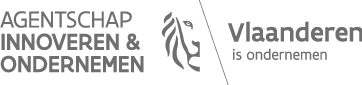 Bijlage 2:Het koninklijk besluit van 3 april 1953 tot samenordening van de wetsbepalingen inzake de slijterijen van gegiste drankenBijlage 3: Wet van 28 december 1983 betreffende de vergunning voor het verstrekken van sterke drank Bijlage 4: Het gemeenteraadsbesluit van 20 februari 2020 tot vaststelling van het reglement houdende bepaling van de gemeentelijke administratieve sanctiesZie apart bestand op website: Bijlage 4 - Het gemeenteraadsbesluit van 20 februari 2020 tot vaststelling van het reglement houdende bepaling van de gemeentelijke administratieve sancties.pdf	Bijlage 5:	Voorschriften omtrent de brandveiligheid in horecazaken en gelijkaardige inrichtingen - zonaal reglement van 14 juni 2016VOORSCHRIFTEN OMTRENT DE RANDVEILIGHEID IN HORECAZAKEN EN GELIJKAARDIGE INRICHTINGEN Hoofdstuk 1: Algemeen Artikel 1. 	Doel Deze verordening bepaalt de minimale eisen waaraan de opvatting, de bouw en de inrichting van horecazaken en gelijkaardige inrichtingen zoals bedoeld in artikel 2.1, definitie, moeten voldoen om: het ontstaan, de ontwikkeling en de voortplanting van brand te voorkomen; de veiligheid van de aanwezigen te waarborgen; preventief het ingrijpen van de brandweer te vergemakkelijken. Artikel 2. 	Terminologie Artikel 2.1. 	Definitie Horecazaken zijn drank- en eetgelegenheden in lokalen of ruimten in privé- of openbare gebouwen, permanent ingericht om te worden gebruikt als ruimte waarin gewoonlijk dranken en/of maaltijden van welke aard ook worden verstrekt voor gebruik ter plaatse. Zonder limitatief te zijn wordt hieronder verstaan alle danszalen, herbergen, privéclubs, thee- en koffiehuizen, hotels, restaurants, snackbars, frituren, concertzalen, discotheken, casino’s, sportcomplexen, bioscopen, gemeenschapsvoorzieningen en over het algemeen alle drankgelegenheden, met inbegrip van die welke in openlucht gelegen zijn, die al dan niet tegen betaling (of op vertoon van een lidkaart) voor publiek toegankelijk zijn, ook al is de toegang tot bepaalde categorieën van personen beperkt. Artikel 2.2. 	 Voor de terminologie wordt verwezen naar bijlage 1 aan het KB van 07.07.94 en zijn wijzigingen, tot vaststelling van de basisnormen voor de preventie van brand en ontploffing waaraan nieuwe gebouwen moeten voldoen. Artikel 2.3. 	 Voor de eisen in verband met reactie bij brand wordt verwezen naar bijlage 5 en 5/1 aan het KB van 07.07.94 en zijn wijzigingen, tot vaststelling van de basisnormen voor de preventie van brand en ontploffing waaraan nieuwe gebouwen moeten voldoen. Artikel 2.4. 	 Onder netto-vloeroppervlakte van de inrichting wordt verstaan de oppervlakte toegankelijk voor het publiek, verminderd met de oppervlakte van de tapkasten, podiums, vast meubilair (bijv. buffet), vestiaires en sanitair. Artikel 2.5. 	 Onder " inrichtingen die als afhaalinrichting bestemd zijn" wordt verstaan: inrichtingen met maximaal 16 zitplaatsen die bestemd zijn voor plaatselijke consumptie. Artikel 3. 	Bepaling van het aantal toegelaten personen Het aantal toegelaten personen wordt bepaald aan de hand van volgende criteria: de netto-vloeroppervlakte van de inrichting het aantal uitgangen de nuttige breedte van uitgangen en evacuatiewegen Artikel 3.1. Op basis van de netto-vloeroppervlakte Het aantal toegelaten personen bedraagt: voor inrichtingen voorzien van tafels en stoelen (of ander los meubilair) 1,5 personen per m² netto-vloeroppervlakte. Dit aantal wordt naar het juist hoger geheel getal afgerond; voor inrichtingen zonder tafels of stoelen 3 personen per m² netto – vloeroppervlakte; voor inrichtingen waar de bezoekers uitsluitend gebruik maken van zitplaatsen, zoals verbruiksalons en restaurants, is het toegelaten aantal aanwezigen gelijk aan het aantal zitplaatsen; voor inrichtingen voor gemengd gebruik, waarbij het gedeelte zonder tafels en stoelen minder dan 20m² bedraagt, wordt het maximaal aantal toegelaten aanwezigen vastgesteld op 1,5 personen per m² voor de totale nettovloeroppervlakte. Dit aantal wordt naar het juist hoger geheel getal afgerond; voor inrichtingen voor gemengd gebruik, waarbij het gedeelte zonder tafels en stoelen meer dan 20m² bedraagt, wordt het maximaal aantal toegelaten aanwezigen vastgesteld op 3 personen per m² voor het gedeelte zonder tafels en stoelen en 1,5 personen per m² voor het gedeelte met tafels en stoelen. Dit aantal wordt naar het juist hoger geheel getal afgerond. Artikel 3.2. 	Op basis van het aantal uitgangen Het aantal toegelaten personen is kleiner of gelijk aan de bezetting die, overeenkomstig artikel 7.1 en 12.5 van dit reglement, overeenstemt met het aantal uitgangen. Artikel 3.3. 	Op basis van de nuttige breedte De uitgangswegen, uitgangen en deuren moeten een totale nuttige breedte hebben die tenminste gelijk is, in centimeters, aan het aantal personen die ze moeten gebruiken om de uitgangen van het gebouw te bereiken. De trappen moeten een totale nuttige breedte hebben die tenminste gelijk is, in centimeters, aan dat getal vermenigvuldigd met 1,25 indien ze afdalen naar de uitgang en vermenigvuldigd met 2 indien ze ernaar opstijgen. De nuttige breedte van een uitgang of evacuatieweg bedraagt tenminste 0,8m. De vrije hoogte moet minstens 2m bedragen. Artikel 3.4. 	Bepaling maximum aantal toegelaten personen Het kleinste getal uit voorgaande berekeningen wordt aangenomen als het maximum aantal toegelaten personen tot de inrichting.  Het maximaal aantal toegelaten personen wordt expliciet vermeld in het brandweerverslag en/of de exploitatievergunning. De exploitant en eventuele organisatoren zullen maatregelen (o.a. beperking aantal toegangskaarten, telsysteem, ...) nemen om overschrijding van dit aantal te voorkomen. Het aantal toegelaten personen moet duidelijk vermeld worden in de verhuurcontracten. Hoofdstuk 2: Inplanting en toegangswegen Artikel 4. 	 De toegangswegen tot de inrichting worden bepaald in akkoord met de brandweer volgens de leidraad van de basisnormen. Artikel 5. 	 Bijgebouwen, uitspringende daken, luifels, uitkragende delen of andere dergelijke toevoegingen zijn enkel toegelaten indien daardoor noch de evacuatie, noch de veiligheid van de personen, noch de actie van de brandweer in het gedrang komen.Hoofdstuk 3: Compartimentering en evacuatieArtikel 6. 	AlgemeenDe inrichting vormt minstens één compartiment. In functie van de bezetting en de configuratie van de inrichting kan door de brandweer het aantal compartimenten verhoogd worden. Artikel 6.1. 	 De inrichting dient gecompartimenteerd te zijn van woongedeelten met overnachtingsmogelijkheden, ongeacht deze in gebruik zijn door de uitbater en/of door derden. Indien deze compartimentering structureel niet kan gerealiseerd worden, kan hiervan worden afgeweken mits volgende voorwaarden: overleg met de brandweer;enkel ten behoeve van de uitbater; het een bestaande inrichting betreft; de inrichting voorzien wordt van een algemene en automatische branddetectieinstallatie, overeenkomstig de norm NBN S21-100 deel 1 en 2; het akoestische waarschuwingssignaal moet hoorbaar zijn in alle vertrekken van de woon- of overnachtingsmogelijkheid. Artikel 6.2. 	Winkelcentra Inrichtingen die deel uit maken van winkelcentra moeten niet gecompartimenteerd zijn mits ze uitgerust zijn met een algemene automatische branddetectie-installatie. Het akoestische waarschuwingssignaal moet hoorbaar zijn in de gemeenschappelijke gangen van het winkelcentrum. Artikel 7. 	Evacuatie van de compartimenten Artikel 7.1. 	Aantal uitgangen Elk compartiment heeft minimum: één uitgang indien de maximale bezetting minder dan 100 personen bedraagt; twee uitgangen indien de maximale bezetting 100 of meer dan 100 en minder dan 500 personen bedraagt; 2 + n uitgangen waarbij "n" het geheel getal is onmiddellijk groter dan de deling door 1000 van de maximale bezetting van het compartiment, indien de bezetting 500 of meer dan 500 personen bedraagt. Het minimum aantal uitgangen kan door de brandweer verhoogd worden in functie van de maximale bezetting en/of de configuratie van de lokalen. Het aantal uitgangen van bouwlagen en lokalen wordt bepaald zoals voor de compartimenten.Indien een deel van het gebouw waarin de inrichting is gelegen gebruikt wordt als privé lokalen voor de exploitant mag een uitgang van de inrichting ook dienst doen als uitgang van dit privé gedeelte. Indien een deel van het gebouw waarin de inrichting is gelegen gebruikt wordt als privé lokalen voor derden, is voor dit gedeelte een afzonderlijke uitgang vereist. Artikel 7.2. 	De uitgangen De uitgangen zijn zoveel mogelijk gelegen in tegenovergestelde zones van het compartiment. De evacuatiewegen moeten zodanig verdeeld zijn dat ze onafhankelijk van elkaar uitkomen op de openbare weg of op een voldoende grote vrije ruimte om zich veilig van het gebouw te kunnen verwijderen. De aanwezigen moeten het gebouw snel en veilig kunnen ontruimen. Hoofdstuk 4: Voorschriften voor sommige bouwelementen Artikel 8. 	Structurele elementenDe structurele elementen (kolommen, dragende wanden, balken, vloeren,…) van de inrichting  dienen een brandweerstand te bezitten overeenkomstig onderstaande tabel of zijn gebouwd in metselwerk en beton. Indien de inrichting deel uitmaakt van een groter geheel dienen de structurele elementen van de onderliggende bouwlagen eveneens te voldoen aan de gestelde eisen.  *   Dit voorschrift is niet van toepassing indien het dak aan de binnenkant beschermd is door een bouwelement met een brandwerendheid van EI 30. ** Met inbegrip van de vloer van het laagste evacuatieniveau. De brandweer kan bijkomende eisen stellen aan de brandweerstand van de structurele elementen.  Artikel 9. 	Plafonds en valse plafonds (bij vernieuwing)Artikel 9.1. 	 In de evacuatiewegen en in de voor het publiek toegankelijke lokalen hebben de verlaagde plafonds EI 30 (a→b), EI 30 (b a) of EI 30 (a → ↔ b) volgens NBN EN 13501-2 en NBN EN 1364-2 of hebben een stabiliteit bij brand van een ½ h volgens NBN 713-020. Artikel 9.2. 	 De ruimte tussen het plafond en het vals plafond wordt onderbroken door de verlenging van alle verticale wanden waarvoor een brandweerstand vereist is. Hoofdstuk 5: Voorschriften inzake constructie van compartimenten en evacuatiewegen Artikel 10. Compartimenten Artikel 10.1.  De wanden tussen compartimenten hebben ten minste een brandwerendheid van EI 30. Indien de structurele elementen R 60 moeten hebben (cfr. art.8) dan hebben deze wanden EI 60. De verbindingsdeuren zijn zelfsluitend of zelfsluitend bij brand en hebben een brandweerstand van EI1 30. Artikel 11. Trappen Artikel 11.1. Trappenhuizen De trappen die verscheidene compartimenten verbinden zijn omsloten.De binnenwanden van de trappenhuizen hebben minstens een brandwerendheid van EI 30. Indien de structurele elementen R 60 moeten hebben (zie art 8) dan hebben deze wanden een brandwerendheid van EI 60. Hun buitenwanden mogen beglaasd zijn indien deze openingen over tenminste 1 m zijdelings afgezet  zijn met een element E 30. De trappenhuizen moeten toegang geven tot een evacuatieniveau. Op iedere bouwlaag wordt de verbinding tussen het compartiment en het trappenhuis verzekerd door een zelfsluitende of bij brand zelfsluitende deur met EI130 die opendraait in de vluchtzin. Op een evacuatieniveau leidt iedere trap naar buiten, hetzij rechtstreeks, hetzij via een evacuatieweg die beantwoordt aan de voorschriften van artikel 12. Nieuw te bouwen trappen gelegen in een trappenhuis hebben evenals de overlopen R30. Bovenaan de trappenhuizen moeten rookluiken met een doorsnede van minimum 1m² aangebracht worden, te bedienen van op het gelijkvloers. Indien trappenhuizen maximaal twee bovengrondse verdiepingen, met een oppervlakte kleiner dan of gelijk aan 300 m², met het evacuatieniveau verbinden, mag de oppervlakte van de verluchtingsopening beperkt worden tot 0,5 m². Artikel 11.2. Trappen De trappen van de inrichting hebben de volgende kenmerken: zij zijn aan beide zijden uitgerust met leuningen. Voor de trappen met een nuttige breedte, kleiner dan 1,20 m, is één leuning voldoende, voor zover er geen gevaar is voor het vallen;  de aantrede van de treden is in elk punt tenminste 0,20 m;  de optrede van de treden mag niet meer dan 18 cm bedragen;  hun helling mag niet meer dan 75% bedragen (maximaal hellingshoek 37°);  zij zijn van het “rechte" type. Maar “wenteltrappen” worden toegestaan zo ze verdreven treden hebben en zo hun treden, naast de vereisten van voorgaande punten, ten minste 24 cm aantrede hebben op de looplijn. De minimum aantrede over de gehele trapbreedte bedraagt minstens 0,20 m; de treden moeten slipvrij zijn. Artikel 12. Evacuatiewegen en vluchtterrassen Artikel 12.1.De evacuatiewegen worden oordeelkundig verdeeld over de inrichting en moeten een snelle en gemakkelijke ontruiming van de personen toelaten. Artikel 12.2.De binnenwanden van de evacuatiewegen hebben minstens een brandwerendheid van EI 30. Indien de structurele elementen R 60 moeten hebben (cfr. art 8) dan hebben deze wanden een brandwerendheid van EI 60. Hun buitenwanden mogen beglaasd zijn indien deze beglaasde delen minimum 1 m verwijderd zijn van beglaasde delen van andere buitenwanden. Artikel 12.3.De deuren in de evacuatiewegen mogen geen vergrendeling bezitten die de evacuatie kan belemmeren. De af te leggen afstand van op elk punt van de inrichting of compartiment tot aan de dichtstbijzijnde uitgang bedraagt maximaal 30 m. Indien de uitgang uitgeeft op een evacuatieweg bedraagt de maximale af te leggen weg 45 m tot in de open lucht of tot het dichtstbijzijnde trappenhuis. Voor een trap bedraagt de horizontaal afgelegde afstand de te overbruggen verticale hoogte vermenigvuldigd met 2,5. De lengte van doodlopende evacuatiewegen mag niet meer dan 15 m bedragen. In functie van de bezetting en de configuratie van de inrichting kunnen door de brandweer deze maximaal af te leggen afstanden gereduceerd worden. Op een evacuatieniveau mogen geen uitstalramen van bouwdelen met een commerciële functie, die geen EI 30 hebben, uitgeven op de evacuatieweg die de uitgangen van andere bouwdelen verbindt met de openbare weg, met uitzondering van de laatste 3 m van deze evacuatieweg. Artikel 12.4.  De borstweringen aan de overlopen van de trappen en de bordessen moeten minstens 1 m hoog zijn. Bij nieuwbouw of vernieuwing moeten de borstweringen 1,10 m hoog zijn. (1,20 m hoog als de valhoogte > 12 m). Er wordt geadviseerd de borstweringen te construeren overeenkomstig NBN B 03-004 voor openbare gebouwen. Artikel 12.5.  Draaizin van uitgangsdeuren. De deuren die gelegen zijn in de evacuatiewegen kunnen gemakkelijk geopend worden en draaien in de richting van de uitgang ofwel in beide richtingen. Voor inrichtingen waarvan de capaciteit maximum 49 personen bedraagt, mag de deur naar binnen draaien. Voor inrichtingen met een capaciteit van meer dan 49 en minder dan 100 personen moet ten minste één uitgangsdeur in beide richtingen ofwel in de richting van de uitgang opendraaien. Voor inrichtingen met een capaciteit vanaf 100 personen moeten alle uitgangsdeuren in beide richtingen ofwel in de richting van de uitgang opendraaien. De buitendeuren welke rechtstreeks op de openbare weg uitgeven, mogen niet buiten de rooilijn komen. Indien deze deuren noodzakelijkerwijze naar binnen draaien dienen zij te kunnen openslaan tegen een vast gedeelte van het gebouw en er stevig aan bevestigd worden. Gedurende de openingsuren zijn deze deuren in geopende stand vastgezet. Schuifdeuren, draaideuren (molen) en draaipaaltjes zijn in de evacuatiewegen en uitgangen verboden. Het gebruik van sleutelkastjes is verboden. Artikel 12.6.  Het publiek moet alle uitgangen kunnen gebruiken. Artikel 12.7.  Het is verboden om het even welke voorwerpen die de doorgangen kunnen belemmeren, te plaatsen in de uitgangen en wegen die ernaartoe leiden of de nuttige breedte ervan verminderen. Glazen wanden en de vleugels van glazen deuren moeten op zichthoogte een opvallend merkteken dragen.Artikel 12.8.  De aanduiding van de uitgangen en nooduitgangen dient te voldoen aan de bepalingen betreffende de veiligheids- en gezondheidssignalering op het werk. Deze pictogrammen moeten vanuit alle hoeken van de inrichting goed zichtbaar zijn. De pictogrammen moeten verlicht worden door de normale verlichting en door de veiligheidsverlichting.  Artikel 12.9.  Deuren die niet op een uitgang uitgeven, moeten voorzien worden van een goed leesbaar opschrift ‘geen uitgang’ of een gelijkwaardig pictogram. Hoofdstuk 6: Voorschriften voor sommige lokalen en technische ruimten Artikel 13. Technische lokalen en ruimten Artikel 13.1. Algemeen Een technisch lokaal of een geheel van technische lokalen vormt minstens één compartiment. Artikel 13.2. Stookplaatsen De wanden van de stookplaats en de brandstofopslagplaats gelegen in de inrichting of welke deel uitmaken van de inrichting moeten een brandweerstand bezitten van één uur (EI 60). De binnentoegangsdeuren van de stookplaats en de brandstofopslagplaats moeten een brandweerstand hebben van een half uur (EI1 30) en zijn zelfsluitend. De stookketel van de centrale verwarmingsinstallatie en de niet ingegraven brandstofopslagplaatsen zijn elk in afzonderlijke, uitsluitend daartoe bestemde, goed verluchte lokalen geïnstalleerd. De brandstofopslagplaatsen voor vloeibare brandstoffen moeten voorzien zijn van een vloeistofdichte inkuiping. Verwarmingsinstallaties gevoed met gas dienen niet in een stookplaats ondergebracht, voor zover de verwarmingsinstallaties een gecumuleerd vermogen hebben van minder dan 70 kW.  Bij vernieuwing van de generatoren, geldt de vrijstelling slechts voor de lokalen waarin enkel generatoren op gas met gesloten verbrandingsruimte met mechanische trek opgesteld zijn en met een totaal nuttig warmtevermogen kleiner dan 70 kW of deze waarvan het totaal nuttig warmtevermogen van de generatoren opgesteld in het lokaal kleiner is dan 30 kW.  Artikel 13.3. Verwarmingsinstallaties De verwarmingsinstallaties beantwoorden aan de voorschriften van de bestaande reglementeringen en normen. Ze worden geplaatst volgens de code van goed vakmanschap en zijn steeds in goede staat van werking en onderhoud, zodat ze een voldoende veiligheid verzekeren. Elektrische verwarmingstoestellen die een zichtbare elektrische weerstand bevatten en installaties met brandbaar gas in verplaatsbare recipiënten zijn verboden, voor zover geplaatst in het gebouw. De verwarmingstoestellen, behalve de elektrische toestellen en de luchtdichte gastoestellen met gevelafvoer, zijn verbonden met een schoorsteen die de rook afvoert. Buitenverwarmingstoestellen (o.a. voor terrassen) moeten op een voldoende afstand van brandbare stoffen en materialen opgesteld staan of er zodanig van afgezonderd zijn dat brandgevaar of aanraking voorkomen wordt. Deze toestellen moeten vast opgesteld zijn en mogen de ontruiming niet belemmeren. Artikel 13.4. Gastoevoer Wanneer het gebouw waarin de inrichting gelegen is een algemene gastoevoerleiding bezit, dan moet daarop tenminste één handbediende en gemakkelijk bereikbare afsluitkraan aangebracht zijn. Deze wordt voorzien in het gebouw bij het begin van de leiding en is behoorlijk aangeduid. De gasmeter wordt in een goed verlucht lokaal geplaatst. De gasleidingen zijn geel gemarkeerd. Butaan- en propaangas in flessen, evenals de lege flessen, moeten in de open lucht worden ondergebracht. De voedingsleidingen naar de verbruikstoestellen zijn vast met eventuele uitzondering van het laatste deel van de leiding. Deze leidingen beantwoorden aan de voorschriften van de bestaande reglementeringen en normen. Artikel 13.5. Warme luchtverwarming Artikel 13.5.1.  Bij warme luchtverwarming moeten de luchtkanalen uit niet-brandbaar materiaal vervaardigd zijn en moet de handbediening van de generator buiten de stookplaats aangebracht worden. Deze handbediening moet op een centrale plaats gesitueerd zijn. Artikel 13.5.2.  In de stookplaatsen met warmeluchtgeneratoren, moeten brandwerende kleppen met EI 60 geplaatst worden in de luchtkanalen ter hoogte van de wanden van de stookplaats. Compenserende maatregelen voor bestaande stookplaatsen met warmeluchtgeneratoren zonder brandwerende kleppen in de luchtkanalen ter hoogte van de wanden van de stookplaats die aanvaard worden:   Voor generatoren op gasvormige brandstoffen: het warmeluchtkanaal (vertrekkanaal)  dient voorzien te worden van een automatische rookdetectie-installatie die tevens de energietoevoer van de brander en de luchtcirculatie automatisch onderbreekt.  Voor generatoren op vaste en vloeibare brandstoffen: de brander dient voorzien te worden van een vaste automatische blusinstallatie die tevens de energietoevoer van de brander en de luchtcirculatie automatisch onderbreekt. Bij herinrichting van bestaande stookplaatsen, zullen deze moeten voldoen aan de eisen voor de nieuwe stookplaatsen. Artikel 14. Keukens De keukens worden van de andere gebouwdelen gescheiden door wanden met EI 60.  Elke doorgang of doorgeefluik wordt afgesloten door een zelfsluitende of bij brand zelfsluitende deur of luik met EI1 30. Deze deuren draaien open in de vluchtrichting. De keuken dient niet gecompartimenteerd ten opzichte van het voor publiek toegankelijke gedeelte  indien de  frituur- en woktoestellen voorzien worden van een vaste automatische blusinstallatie die tevens de energietoevoer automatisch onderbreekt. als de gezamenlijke olie-inhoud van alle frituur- en woktoestellen samen, kleiner is dan 8 l. als de inrichting als afhaalinrichting bestemd is (cfr. art.2.5). Kooktoestellen en maaltijdverwarmers zijn ver genoeg verwijderd of geïsoleerd van alle ontvlambare materialen. Hoofdstuk 7: Uitrusting van de gebouwen Artikel 15. Elektrische laagspanningsinstallaties voor drijfkracht, verlichting en signalisatie Artikel 15.1.  Zij voldoen aan de voorschriften van de geldende wettelijke en reglementaire teksten, evenals aan het Algemeen Reglement op de Elektrische Installaties (AREI). Artikel 15.2. Veiligheidsverlichting De evacuatiewegen, de lokalen toegankelijk voor het publiek, de keuken en de voornaamste stroomborden moeten voorzien worden van een degelijke veiligheidsverlichting die een voldoende lichtsterkte heeft om een gebouw veilig te ontruimen;  De veiligheidsverlichting moet automatisch en onmiddellijk in werking treden bij het uitvallen van de gewone verlichting; zij moet minstens één uur zonder onderbreking kunnen functioneren. De veiligheidsverlichting moet minstens een lichtsterkte hebben van 1 lux ter hoogte van de grond in de as van de vluchtweg en 5 lux op gevaarlijke plaatsen. Artikel 16. Installaties voor brandbaar gas Deze installaties voldoen aan de reglementaire voorschriften en de regels van goed vakmanschap. Artikel 17. Installaties voor melding, waarschuwing en alarmering Artikel 17.1.  De oproepnummers van de hulpdiensten dienen ter plaatse uit te hangen. Artikel 17.2.  Afhankelijk van de grootte, de bezetting en de configuratie van de inrichting (aantal verdiepingen, meerdere lokalen, …) kan door de bevoegde brandweerdienst een alarminstallatie en/of een algemene automatische branddetectie-installatie opgelegd worden. Artikel 18. BrandbestrijdingsmiddelenArtikel 18.1.   De brandweer bepaalt de blusmiddelen in functie van de aard en de omvang van het gevaar. Artikel 18.2.  Het personeel moet duidelijke instructies ontvangen hebben over de taakverdeling bij brand, evacuatie en over het gebruik van de brandbestrijdingsmiddelen.  Artikel 18.3.  Het brandbestrijdingsmateriaal moet goed onderhouden worden, beschermd zijn tegen vorst, doelmatig gesignaleerd, gemakkelijk bereikbaar en oordeelkundig verdeeld.  Het moet steeds onmiddellijk in werking kunnen gesteld worden. Artikel 19. Andere technische installaties (verluchting, R.W.A.-installaties, …) In functie van de risico’s kan de brandweerzone nog bijkomende eisen opleggen voor andere technische installaties. Hoofdstuk 8: Onderhoud en periodieke controle Artikel 20. Algemeen De technische uitrusting van de inrichting wordt in goede staat gehouden. De uitbater laat op zijn verantwoordelijkheid periodiek de nodige keuringen, onderzoekingen en controles uitvoeren. De data van de controles en de vaststellingen die tijdens deze controles werden gedaan, worden in een dossier ingeschreven en bijgehouden. Dit dossier wordt ter beschikking gehouden van de burgemeester of zijn afgevaardigde (zie artikel 34). Artikel 21. Liften en goederenliften Liften en goederenliften dienen onderhouden en gekeurd te worden volgens de vigerende wetgeving. Artikel 22. Elektrische installatie, veiligheidsverlichting, branddetectieinstallatie en alarm De elektrische installatie en de veiligheidsverlichting worden voor de ingebruikname, bij veranderingen en om de vijf jaar gecontroleerd door een externe dienst voor technische controle. De veiligheidsverlichtingstoestellen moeten jaarlijks gecontroleerd worden op goede werking door een bevoegd persoon. De algemene automatische brandmeldinstallaties en het alarm worden voor de ingebruikname, bij veranderingen en om de 5 jaar gecontroleerd door een externe dienst voor technische controle. Jaarlijks worden deze installaties gekeurd op autonomie en goede werking door een bevoegd technicus. Artikel 23. Installaties voor verwarming en klimaatregeling Onverminderd de bepalingen van het Besluit van de Vlaamse Regering van 08.12.2006 betreffende het onderhoud en het nazicht van stooktoestellen voor de verwarming van gebouwen of voor de aanmaak van warm verbruikswater, worden jaarlijks de installaties met vaste of vloeibare brandstoffen voor centrale verwarming en centrale klimaatregeling nagezien door een bevoegd technicus.  De afvoerkanalen voor rook- en verbrandingsgassen worden steeds in goede staat gehouden en jaarlijks gecontroleerd door een bevoegd technicus of een bevoegd persoon. De toestellen op gasvormige brandstoffen worden tweejaarlijks gecontroleerd door een bevoegd technicus. Artikel 24. Installaties gevoed met brandbaar gas De dichtheid van de gasinstallatie wordt voor de ingebruikname, bij veranderingen en om de vijf jaar gekeurd door een externe dienst voor technische controle of een gehabiliteerd persoon. Tweejaarlijks wordt de goede werking van de installatie gecontroleerd door een bevoegd technicus. Artikel 25. Brandbestrijdingstoestellen De uitbater draagt er zorg voor dat de brandbestrijdingstoestellen jaarlijks nagezien en onderhouden worden door een bevoegd persoon. Artikel 26. Filters en kokers van dampkappen De uitbater draagt er zorg voor dat de filters en kokers van dampkappen regelmatig nagezien en onderhouden worden. Artikel 27. Deuren, verluchtingsopeningen en andere veiligheidsvoorzieningen De uitbater draagt er zorg voor dat de deuren, luiken, verluchtingsopeningen en andere veiligheidsvoorzieningen opgenomen in deze verordening jaarlijks nagezien en onderhouden worden. Artikel 28. Samenvattende tabel voor periodieke controles en keuringen 	* 	tevens voor ingebruikname en bij veranderingenEDTC:	externe dienst voor technische controles BP: 	bevoegde persoon: persoon die al dan niet tot het eigen personeel behoort (zie artikel 28 van het ARAB) of de exploitant zelf, op voorwaarde dat hij voldoende kennis van de toestellen heeft BT: 	bevoegde technicus: persoon of organisatie met de nodige kennis, het nodige materiaal, de nodige erkenning, enz.… om dergelijke controles te doen  (bijvoorbeeld gasdichtheid: gehabiliteerde installateur; verwarming: erkende technicus, enz.…) 	Zs: 	zelfsluitend Bbzs:	bij brand zelfsluitend Hoofdstuk 9: Bekledingsmaterialen Artikel 29.  Gemakkelijk brandbare materialen, zoals karton, doeken, rietmatten, kunststoffen, e.a. mogen niet als wand- of plafondbekleding of als versiering aangebracht worden. Verticaal hangende doeken mogen geen deur of uitgang aan het zicht onttrekken of het gebruik ervan bemoeilijken.  Bij herinrichting moeten bekledingsmaterialen van vloeren, wanden en plafonds respectievelijk: van klasse A3, A2 en A1 zijn, overeenkomstig bijlage 5 aan het KB van 07.07.1994 en zijn wijzigingen omtrent de basisnormen voor de preventie van brand en ontploffing waaraan nieuwe gebouwen moeten voldoen; of van klasse  CFl-s2, C-s2, d2 en C-s2, d0, overeenkomstig bijlage 5/1. Volle, hardhouten parketvloeren (dit zijn o.a. eik, beuk, es, tropische houtsoorten,...) die op een betonnen ondervloer aangebracht zijn, mogen gebruikt worden zolang het KB van 07.07.1994 en zijn wijzigingen geen strengere eisen oplegt. Bij nieuwbouw of vernieuwing worden de eisen opgelegd zoals voor zalen, opgenomen in bijlage 5/1 aan het KB van 07.07.1994 omtrent de basisnormen voor de preventie van brand en ontploffing waaraan nieuwe gebouwen moeten voldoen. De bekledingsmaterialen van zitmeubilair en de overgordijnen moeten bij herinrichting van klasse M2 zijn conform NF P 92501-7 of Class 2 conform NBN EN 13773. Zitmeubelen voldoen ook als ze een verbeterd brandgedrag hebben conform de normen NBN EN 1021-1 en NBN EN 1021-2. Hoofdstuk 10: Uitbatingsvoorschriften Artikel 30. Algemeen Buiten hetgeen voorzien is door onderhavige verordening, neemt de uitbater alle nodige maatregelen om de personen, aanwezig in de inrichting, te beschermen tegen brand, paniek en ontploffing. De uitbater zal het publiek niet toelaten tot de inrichting dan na zich dagelijks ervan te hebben vergewist dat aan de voorschriften van deze verordening voldaan is. Artikel 31. Relatie uitbater-organisator De uitbater ziet erop toe dat de bepalingen van deze verordening worden nageleefd door alle organisatoren die in zijn lokaal/uitbating een feestactiviteit laten plaatsvinden. Artikel 32. Voorlichting van het personeel en de gasten inzake brandpreventie De verantwoordelijke en het personeel van de inrichting moeten op de hoogte zijn van de gevaren die zich bij brand in de inrichting kunnen voordoen. In het bijzonder dienen zij over voldoende kennis te beschikken in verband met : de detectie en het alarm; de te nemen schikkingen om de veiligheid van de personen te verzekeren; het bestaan en de werking van de brandbestrijdingsmiddelen. Artikel 33. Plannen (facultatief) Aan de ingang moet een plan van de inrichting aanwezig zijn, bedoeld om de hulpdiensten in te lichten, dat de plaats aanduidt van : de trappen en de evacuatiewegen; de beschikbare brandbestrijdingsmiddelen; in voorkomend geval, het stopmechanisme van het ventilatiesysteem; in voorkomend geval, het overzichtsbord van het detectie- en alarmsysteem; de stookplaatsen; Artikel 34. Veiligheidsregister In elke inrichting dient een veiligheidsregister ter inzage te liggen voor de bevoegde personen.  Dit register bevat informatie over veiligheidsvoorschriften en vergunningen: exploitatievergunning; verslagen van de periodieke controles (artikel 21); verzekeringspolis en attest burgerrechtelijke aansprakelijkheidsverzekering tegen brand en ontploffing (KB. van 28 februari 1990)  Artikel 35.De exploitant zal te allen tijde tot de inrichting toelating verlenen aan de burgemeester en de bevoegde ambtenaren.  Op hun vraag is de eigenaar en/of exploitant verplicht een door hem ondertekende beschrijving van de samenstelling van de materialen en bouwelementen te geven  en het bewijs te leveren dat aan de voorschriften is voldaan. Hoofdstuk 11: Slotbepalingen Artikel 36. Afwijkingen Onverminderd de bepalingen van het A.R.A.B. of andere wettelijke bepalingen, kan de burgemeester, na raadpleging van de betrokken diensten, afwijkingen toestaan. Hij kan onder dezelfde voorwaarden bijkomende maatregelen voorschrijven of de sluiting bevelen. De vraag van een uitbater tot het bekomen van een afwijking, in te dienen bij de burgemeester, dient duidelijk gemotiveerd te zijn. Gedetailleerde plannen, een verklarende nota en de voorgestelde bijkomende veiligheidsmaatregelen, dienen bijgevoegd. Alternatieve oplossingen moeten een veiligheidsniveau bieden dat tenminste gelijk is aan het niveau vereist in de voorschriften. Artikel 37. Inwerkingtreding Onderhavig besluit treedt in werking met ingang van datum van goedkeuring door de Gemeenteraad. Bijlage 6:	Politiereglement d.d. 29 september 2022: exploiteren van horecazakenZie apart bestand op website: Bijlage 6 - Politiereglement d.d. 29 september 2022: exploiteren van horecazaken.pdf	Bijlage 7:		Aanvraagformulier tot exploitatie van een horecazaak Aanvraagformulier tot exploitatie van een horecazaakHierbij verklaar ik, ondergetekende een afschrift te hebben bekomen van het politiereglement houdende een regeling tot het exploiteren van horecazaken van 29 september 2022.Ik verklaar eveneens kennis genomen te hebben van de inhoud van dit reglement.Ik verklaar ten slotte dat ik het aanvraagformulier tot het bekomen van een vergunning (positief bericht) voor het schenken van sterke drank en/of gegiste dranken volledig en correct heb ingevuld.Datum, naam en handtekening zaakvoerder(geschreven vooraf gegaan met “gelezen en goedgekeurd”)Bijlage 8:	Politiereglement d.d. 5 september 1977: nachtvergunning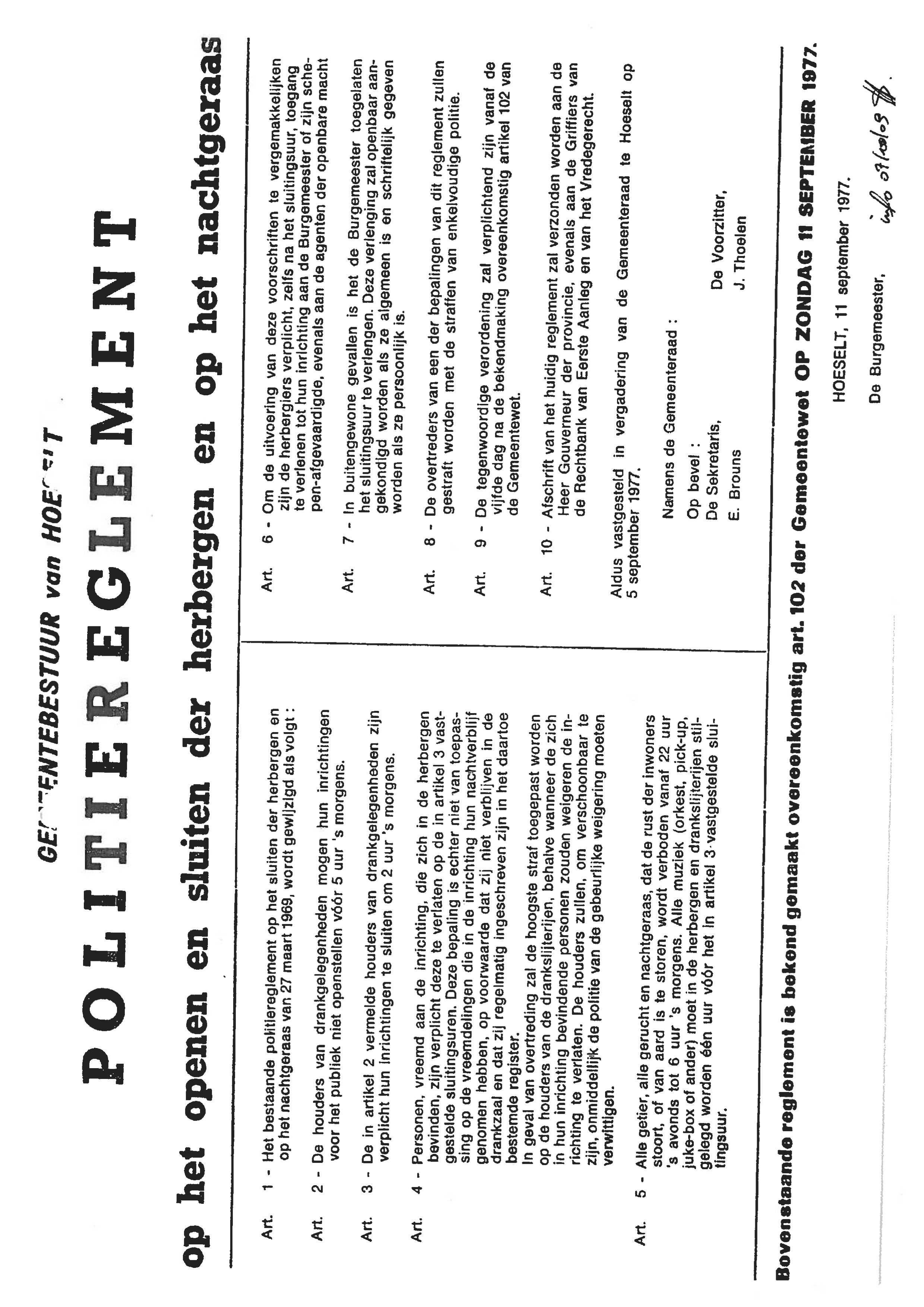 Ludo GeurdenKris SnijkersVoorzitterHoreca VlaanderenAlgemeen directeurVVSG vzwBurgemeesterGemeente HoeseltAantal tewerk- gestelde perso- neelsleden (VTE)Toelating & erkenningVerminderd tarief (gevalideerd ACS)Starter met toelating of erkenningRegistratie& dienstverlenerGeen173,71 EUR43,43 EUR48,85 EUR1 - 4173,71 EUR43,43 EUR48,85 EUR5 - 9278,35 EUR69,59 EUR48,85 EUR10 - 19491,82 EUR122,96 EUR48,85 EUR20 - 49906,53 EUR226,63 EUR48,85 EUR50 - 991.844,04 EUR461,01 EUR48,85 EUR≥ 1003.406,58 EUR851,65 EUR48,85 EUROpzeg door studentOpzeg door werkgeverOvereenkomst  tot 1 maand1 kalenderdag3 kalenderdagenOvereenkomst van meer dan 1 maand3 kalenderdagen7 kalenderdagenJ U S T E L     -     Geconsolideerde wetgevingJ U S T E L     -     Geconsolideerde wetgevingJ U S T E L     -     Geconsolideerde wetgevingJ U S T E L     -     Geconsolideerde wetgevingJ U S T E L     -     Geconsolideerde wetgevingEindeEerste woordLaatste woordWijziging(en)Inhoudstafel4 uitvoeringbesluiten11 gearchiveerde versiesEindeFranstalige versiebelgiëlex . be     -     Kruispuntbank Wetgevingbelgiëlex . be     -     Kruispuntbank Wetgevingbelgiëlex . be     -     Kruispuntbank Wetgevingbelgiëlex . be     -     Kruispuntbank Wetgevingbelgiëlex . be     -     Kruispuntbank WetgevingRaad van StateELI - Navigatie systeem via een Europese identificatiecode voor wetgevingELI - Navigatie systeem via een Europese identificatiecode voor wetgevingELI - Navigatie systeem via een Europese identificatiecode voor wetgevingELI - Navigatie systeem via een Europese identificatiecode voor wetgevingELI - Navigatie systeem via een Europese identificatiecode voor wetgevinghttp://www.ejustice.just.fgov.be/eli/wet/1953/04/03/1953040380/justelhttp://www.ejustice.just.fgov.be/eli/wet/1953/04/03/1953040380/justelhttp://www.ejustice.just.fgov.be/eli/wet/1953/04/03/1953040380/justelhttp://www.ejustice.just.fgov.be/eli/wet/1953/04/03/1953040380/justelhttp://www.ejustice.just.fgov.be/eli/wet/1953/04/03/1953040380/justelTitel3 APRIL 1953. - WETSBEPALINGEN inzake de slijterijen van gegiste dranken, samengeordend op 3 april 1953.
(NOTA 1 : de aanslagvoet wordt van de belastingen bedoeld in hoofdstuk III, bestaande uit de artikelen 8 tot en met 25ter, hoofdstuk IV, bestaande uit artikel 26, en hoofdstuk V, bestaande uit artikel 27, vastgesteld op nul euro in wat betreft de Brusselse Hoofdstedelijke Regering ; zie ORD 2002-01-10/45, art. 2 ; Inwerkingtreding : 01-01-2002)
(NOTA 2 : de aanslagvoet wordt van de belastingen bedoeld in hoofdstuk III, bestaande uit de artikelen 8 tot en met 25ter, hoofdstuk IV, bestaande uit artikel 26, en hoofdstuk V, bestaande uit artikel 27, vastgesteld op nul euro in wat betreft het Waalse Gewest ; zie DWG 2006-11-23/31, art. 1, Inwerkingtreding : 29-11-2006)
(NOTA 3 : wet gewijzigd met uitwerking op een onbepaalde datum <W 2007-04-25/38, art. 5-8, 010; Inwerkingtreding : onbepaald>)
(NOTA 4 : in wat betreft de wijzigingen aangebracht bij DWG 2009-12-10/27 ; zie overgangsbepalingen : art. 103, lid 2 tot 5)
(NOTA : Raadpleging van vroegere versies vanaf 31-05-2001 en tekstbijwerking tot 06-05-2016)

Publicatie : 04-04-1953 nummer :   1953040380 bladzijde : 2107
Dossiernummer : 1953-04-03/31
Inwerkingtreding : 14-04-1953InhoudstafelTekstBeginHOOFDSTUK I. - Personen aan wie het recht om een drankslijterij te houden is ontzegd.
Art. 1-4
HOOFDSTUK II. - Hygiënische eisen voor slijterijen van gegiste dranken.
Art. 5-7
HOOFDSTUK III. - Openingsbelasting op slijterijen van gegiste dranken.
Art. 8-25, 25bis, 25ter
HOOFDSTUK IV. - Vijfjaarlijkse belasting verschuldigd voor sommige slijterijen van gegiste dranken.
Art. 26
HOOFDSTUK V. - Jaarlijkse belasting verschuldigd door de kleinhandelaars in geestrijke dranken.
Art. 27
HOOFDSTUK Vbis. <Ingevoegd bij DVR 2001-12-07/45, art. 2; Inwerkingtreding : 01-01-2002> - Bepalingen eigen aan het Vlaamse Gewest.
Art. 27bis
HOOFDSTUK VI. - Betaling van de belastingen.
Art. 28-32
HOOFDSTUK VII. - Bezwaarschriften.
Art. 33-34
HOOFDSTUK VIII. - Strafbepalingen.
Art. 35-41
HOOFDSTUK IX. - Algemene bepalingen.
Art. 42-47, 47bis, 48-49
HOOFDSTUK X. - (Bepalingen eigen aan de Gewesten waar het tarief van de openingsbelasting tot nul werd verminderd) <W 2005-12-14/35, art. 6, 009; Inwerkingtreding : 07-01-2006>
Art. 50-52
HOOFDSTUK XI. - Opheffingsbepalingen.
Art. 53-54HOOFDSTUK I. - Personen aan wie het recht om een drankslijterij te houden is ontzegd.
Art. 1-4
HOOFDSTUK II. - Hygiënische eisen voor slijterijen van gegiste dranken.
Art. 5-7
HOOFDSTUK III. - Openingsbelasting op slijterijen van gegiste dranken.
Art. 8-25, 25bis, 25ter
HOOFDSTUK IV. - Vijfjaarlijkse belasting verschuldigd voor sommige slijterijen van gegiste dranken.
Art. 26
HOOFDSTUK V. - Jaarlijkse belasting verschuldigd door de kleinhandelaars in geestrijke dranken.
Art. 27
HOOFDSTUK Vbis. <Ingevoegd bij DVR 2001-12-07/45, art. 2; Inwerkingtreding : 01-01-2002> - Bepalingen eigen aan het Vlaamse Gewest.
Art. 27bis
HOOFDSTUK VI. - Betaling van de belastingen.
Art. 28-32
HOOFDSTUK VII. - Bezwaarschriften.
Art. 33-34
HOOFDSTUK VIII. - Strafbepalingen.
Art. 35-41
HOOFDSTUK IX. - Algemene bepalingen.
Art. 42-47, 47bis, 48-49
HOOFDSTUK X. - (Bepalingen eigen aan de Gewesten waar het tarief van de openingsbelasting tot nul werd verminderd) <W 2005-12-14/35, art. 6, 009; Inwerkingtreding : 07-01-2006>
Art. 50-52
HOOFDSTUK XI. - Opheffingsbepalingen.
Art. 53-54HOOFDSTUK I. - Personen aan wie het recht om een drankslijterij te houden is ontzegd.
Art. 1-4
HOOFDSTUK II. - Hygiënische eisen voor slijterijen van gegiste dranken.
Art. 5-7
HOOFDSTUK III. - Openingsbelasting op slijterijen van gegiste dranken.
Art. 8-25, 25bis, 25ter
HOOFDSTUK IV. - Vijfjaarlijkse belasting verschuldigd voor sommige slijterijen van gegiste dranken.
Art. 26
HOOFDSTUK V. - Jaarlijkse belasting verschuldigd door de kleinhandelaars in geestrijke dranken.
Art. 27
HOOFDSTUK Vbis. <Ingevoegd bij DVR 2001-12-07/45, art. 2; Inwerkingtreding : 01-01-2002> - Bepalingen eigen aan het Vlaamse Gewest.
Art. 27bis
HOOFDSTUK VI. - Betaling van de belastingen.
Art. 28-32
HOOFDSTUK VII. - Bezwaarschriften.
Art. 33-34
HOOFDSTUK VIII. - Strafbepalingen.
Art. 35-41
HOOFDSTUK IX. - Algemene bepalingen.
Art. 42-47, 47bis, 48-49
HOOFDSTUK X. - (Bepalingen eigen aan de Gewesten waar het tarief van de openingsbelasting tot nul werd verminderd) <W 2005-12-14/35, art. 6, 009; Inwerkingtreding : 07-01-2006>
Art. 50-52
HOOFDSTUK XI. - Opheffingsbepalingen.
Art. 53-54TekstInhoudstafelBeginHOOFDSTUK I. - Personen aan wie het recht om een drankslijterij te houden is ontzegd.

  Artikel 1. <W 06-07-1967, art. 1> (Onverminderd artikel 634, eerste lid, van het Wetboek van strafvordering, mogen, hetzij zelf,) hetzij door middel van een derde persoon, geen slijter van ter plaatse te verbruiken gegiste dranken zijn, in de betekenis van deze gecoördineerde wetten: <W 2005-07-20/32, art. 14, 008; Inwerkingtreding : 07-08-2005>
  1° zij die niet ten volle hun openingsbelastingen of vijfjaarlijkse belastingen op de slijterijen van gegiste dranken, vastgesteld overeenkomstig de bepalingen van deze gecoördineerde wetten, hebben betaald.
  Dit verval wordt opgeheven te rekenen van de betaling van die belastingen; een nieuwe openingsbelasting is verschuldigd voor de slijterijen die opnieuw worden geopend na ten minste één jaar sluiting;
  2° zij die tot een criminele straf zijn veroordeeld;
  3° zij die veroordeeld zijn wegens een van de misdrijven omschreven in de hoofdstukken IV, V, VI en VII, titel VII, Boek II van het Strafwetboek;
  4° zij die wegens heling zijn veroordeeld;
  5° zij die veroordeeld zijn hetzij wegens het houden van een speelhuis, hetzij wegens het onwettig aanvaarden van weddenschappen op paardenwedrennen, hetzij wegens het houden van een kantoor voor andere weddenschappen dan op paardenwedrennen;
  6° zij die driemaal veroordeeld zijn wegens het slijten van geestrijke dranken;
  7° zij die vallen onder artikel 4 van de wet van 10 juni 1947 betreffende accijnzen en douanen;
  8° zij die een huis van ontucht of een inrichting voor geheime prostitutie houden of hebben gehouden; het verval wordt opgehouden zodra het houden van zulk een huis of inrichting vastgesteld is door een vóór 24 september 1948 genomen beslissing van het college van burgemeester en schepenen, of door een rechterlijke beslissing;
  9° zij die hun sluiterij exploiteren in een gebouw waarin een plaatsingskantoor, een bevrachtingskantoor of een aanwervingskantoor is gevestigd, behalve wanneer dat kantoor slechts langs de openbare weg verbinding met de slijterij heeft;
  10° de onbekwamen, (...). <W 2001-04-29/39, art. 84, 002; Inwerkingtreding : 01-08-2001>
  Dit verbod geldt niet wanneer de slijterij feitelijk geëxploiteerd wordt door een vertegenwoordiger van de onbekwame.

  Art. 2. <W 06-07-1967, art. 2> § 1. (Onverminderd artikel 634, eerste lid, van het Wetboek van strafvordering, mogen op generlei wijze) aan de exploitatie van een slijterij van ter plaatse te verbruiken gegiste dranken deelnemen : <W 2005-07-20/32, art. 15, 008; Inwerkingtreding : 07-08-2005>
  1° als zaakvoerder of aangestelde, in de zin van deze gecoördineerde wetten, zij die zich bevinden in een van de gevallen bepaald in artikel 1, 1° tot 10°;
  2° in om 't even welke hoedanigheid, zij die zich bevinden in een van de gevallen bepaald in artikel 1, 2° tot 9°.
  Onder zaakvoerder of aangestelde wordt verstaan de persoon die een slijterij houdt waarvan de slijter lastgever is in de zin van artikel 21 of van artikel 22.
  § 2. Zolang iemand in strijd met § 1 aan de exploitatie van een slijterij van ter plaatse te verbruiken gegiste dranken deelneemt, is de slijter zelf vervallen van het recht om die slijterij te houden.

  Art. 3. <W 06-07-1967, art. 3> Rechtspersonen mogen geen slijter van ter plaatse te verbruiken gegiste dranken in de zin van deze gecoördineerde wetten zijn, noch aan de exploitatie van een slijterij van zodanige dranken deelnemen :
  1° wanneer zij zich bevinden in een van de gevallen bedoeld onder artikel 1, 1° en 9°;
  2° wanneer een van hun organen of van hun vertegenwoordigers die zich in een der onder artikel 1, 2° tot 10°, bedoelde gevallen bevindt, belast is met het vervullen van de in deze gecoördineerde wetten opgelegde wettelijke verplichtingen of op enige wijze bij de exploitatie van een slijterij van ter plaatse te verbruiken gegiste dranken betrokken is.

  Art. 4. § 1. Het bepaalde in artikel 1, 2°, 3° en 8°, is op de vóór 14 december 1912 gevestigde slijters niet van toepassing wegens de veroordelingen welke vóór die datum tegen hen mochten uitgesproken zijn of wegens de inrichtingen welke zij vóór die datum gehouden hebben.
  § 2. Het bepaalde in artikel 1, 4° en 6°, is op de vóór 11 september 1919 gevestigde slijters niet van toepassing wegens de veroordelingen welke tegen hen zijn uitgesproken op grond van vóór die datum ingestelde vervolgingen.
  § 3. Het bepaalde in artikel 1, 5°, is op de veroordelingen vóór 1 januari 1925 uitgesproken wegens het houden van een speelhuis of van een kantoor voor weddenschappen niet van toepassing. Het is evenmin van toepassing op de vóór 2 april 1953 gevestigde slijters wegens de veroordelingen op grond van vóór die datum ingestelde vervolgingen voor het ongeoorloofde aanvaarden van weddenschappen op paardenwedrennen.
  § 4. Voorwaardelijke veroordeling wegens een der feiten opgesomd in artikel 1, 2° tot 5°, brengt het in de artikelen 1 en 2 bepaalde verbod slechts mede, wanneer zij definitief wordt ingevolge een nieuwe veroordeling, wegens misdaad of wanbedrijf, gedurende de proeftijd.
  § 5. Veroordelingen als bedoeld in artikel 1, 3° en 4°, brengen het in de artikelen 1 en 2 bepaalde verbod slechts mede wanneer de betrokkenen zijn veroordeeld tot een geldboete van meer dan (50 EUR) of tot een gevangenisstraf anders uitgesproken dan ten vervangende titel. <W 2002-06-26/47, art. 5, 007; Inwerkingtreding : 01-01-2002>

  HOOFDSTUK II. - Hygiënische eisen voor slijterijen van gegiste dranken.

  Art. 5. Elke slijterij, te rekenen van 14 december 1912 geopend, moet, in het belang der openbare gezondheid en zedelijkheid, aan bijzondere eisen voldoen, inzonderheid ten aanzien van ligging, oppervlakte, hoogte, luchtverversing, verlichting, verdeling binnenshuis en koer.
  Deze eisen worden door de Koning bepaald; zij gelden als een minimum-regeling en de gemeenteoverheid behoudt het recht ze te verscherpen of er nog andere op te leggen.

  Art. 6. Elke slijterij, te rekenen van 11 september 1919 geopend, mag niet minder dan 2,75 m hoog zijn, noch minder dan 90 m3 inhoudsruimte hebben.
  (Deze bepaling geldt niet voor kramen in de open lucht, welke de verbruikers niet mogen betreden.) <W 06-07-1967, art. 4>

  Art. 7. Het bepaalde in de artikelen 5 en 6 vindt toepassing op de op 10 september 1919 bestaande slijterijen welke opnieuw geopend worden na ten minste één jaar gesloten te zijn geweest of nadat zij een andere bestemming hebben gekregen, zomede op bedoelde slijterijen waarvan de voor het publiek toegankelijke lokalen veranderingen zullen ondergaan, te rekenen van 2 april 1953.

  HOOFDSTUK III. - Openingsbelasting op slijterijen van gegiste dranken.

  Art. 8. Er wordt een openingsbelasting ingesteld op de slijterijen van gegiste dranken.

  Art. 9. <W 06-07-1967, art. 5> § 1. De openingsbelasting is verschuldigd door iedere nieuwe slijter. Onverminderd artikel 15, is die belasting vastgesteld op driemaal de werkelijke of de vermoede jaarlijkse huurwaarde der lokalen dienende tot slijterij, met uitzondering van de lokalen of duidelijk afgescheiden delen van lokalen welke enkel dienen tot woning of tot andere doeleinden, zonder dat de belasting minder mag bedragen dan :
  3 000 frank in gehuchten, gemeenten of agglomeraties van niet meer dan 5 000 inwoners;
  4 000 frank in gemeenten of agglomeraties van meer dan 5 000 of 15 000 inwoners;
  5 000 frank in gemeenten of agglomeraties van meer dan 15 000 tot 30 000 inwoners;
  7 500 frank in gemeenten of agglomeraties van meer dan 30 000 tot 60 000 inwoners;
  10 000 frank in gemeenten of agglomeraties van meer dan 60 000 inwoners.
  § 2. Onder " lokalen dienende tot slijterij " verstaat men elke plaats, zelfs in de open lucht, waar een slijter gegiste dranken verkoopt, aanbiedt of laat gebruiken, alsmede de lokalen en de kelders waar die dranken worden opgeslagen.
  § 3. De belasting is eenvormig vastgesteld :
  1° op 5 000 frank voor de reizende slijterijen;
  2° op 200 frank per exploitatiedag voor de gelegenheidsslijterijen.
  De onder 2° bepaalde belasting dekt de exploitatie gedurende een onafgebroken tijdvak van 24 uren te rekenen van de opening van de slijterij. Zij is geheel verschuldigd voor iedere begonnen dag.
  (NOTA : Artikel 9 geldig voor de Vlaamse Gemeenschap :
  Art. 9. <W 06-07-1967, art. 5> § 1. De openingsbelasting is verschuldigd door iedere nieuwe slijter. Onverminderd artikel 15, is die belasting vastgesteld op driemaal de werkelijke of de vermoede jaarlijkse huurwaarde der lokalen dienende tot slijterij, met uitzondering van de lokalen of duidelijk afgescheiden delen van lokalen welke enkel dienen tot woning of tot andere doeleinden, zonder dat de belasting minder mag bedragen dan :
  (74,00 EUR) in gehuchten, gemeenten of agglomeraties van niet meer dan 5 000 inwoners; <DVR 2001-07-06/50, art. 48, 004; Inwerkingtreding : 01-01-2002>
  (99,00 EUR) in gemeenten of agglomeraties van meer dan 5 000 of 15 000 inwoners; <DVR 2001-07-06/50, art. 48, 004; Inwerkingtreding : 01-01-2002>
  (123,00 EUR) in gemeenten of agglomeraties van meer dan 15 000 tot 30 000 inwoners; <DVR 2001-07-06/50, art. 48, 004; Inwerkingtreding : 01-01-2002>
  (185,00 EUR) in gemeenten of agglomeraties van meer dan 30 000 tot 60 000 inwoners; <DVR 2001-07-06/50, art. 48, 004; Inwerkingtreding : 01-01-2002>
  (247,00 EUR) in gemeenten of agglomeraties van meer dan 60 000 inwoners. <DVR 2001-07-06/50, art. 48, 004; Inwerkingtreding : 01-01-2002>
  § 2. Onder " lokalen dienende tot slijterij " verstaat men elke plaats, zelfs in de open lucht, waar een slijter gegiste dranken verkoopt, aanbiedt of laat gebruiken, alsmede de lokalen en de kelders waar die dranken worden opgeslagen.
  § 3. De belasting is eenvormig vastgesteld :
  1° op (123,00 EUR) voor de reizende slijterijen; <DVR 2001-07-06/50, art. 48, 004; Inwerkingtreding : 01-01-2002>
  2° op (4,90 EUR) per exploitatiedag voor de gelegenheidsslijterijen. <DVR 2001-07-06/50, art. 48, 004; Inwerkingtreding : 01-01-2002>
  De onder 2° bepaalde belasting dekt de exploitatie gedurende een onafgebroken tijdvak van 24 uren te rekenen van de opening van de slijterij. Zij is geheel verschuldigd voor iedere begonnen dag.)
  (NOTA : Artikel 9 geldig voor het Waals Gewest :
  Art. 9. W 06-07-1967, art. 5> § 1. De openingsbelasting is verschuldigd door iedere nieuwe slijter. Onverminderd artikel 15, is die belasting vastgesteld op driemaal de werkelijke of de vermoede jaarlijkse huurwaarde der lokalen dienende tot slijterij, met uitzondering van de lokalen of duidelijk afgescheiden delen van lokalen welke enkel dienen tot woning of tot andere doeleinden, zonder dat de belasting minder mag bedragen dan :
  (74,00 EUR) in gehuchten, gemeenten of agglomeraties van niet meer dan 5 000 inwoners; <BWG 2001-12-20/78, art. 4, 005; Inwerkingtreding : 01-01-2002>
  (99,00 EUR) in gemeenten of agglomeraties van meer dan 5 000 of 15 000 inwoners; <BWG 2001-12-20/78, art. 4, 005; Inwerkingtreding : 01-01-2002>
  (123,00 EUR) in gemeenten of agglomeraties van meer dan 15 000 tot 30 000 inwoners; <BWG 2001-12-20/78, art. 4, 005; Inwerkingtreding : 01-01-2002>
  (185,00 EUR) in gemeenten of agglomeraties van meer dan 30 000 tot 60 000 inwoners; <BWG 2001-12-20/78, art. 4, 005; Inwerkingtreding : 01-01-2002>
  (247,00 EUR) in gemeenten of agglomeraties van meer dan 60 000 inwoners. <BWG 2001-12-20/78, art. 4, 005; Inwerkingtreding : 01-01-2002>
  § 2. Onder " lokalen dienende tot slijterij " verstaat men elke plaats, zelfs in de open lucht, waar een slijter gegiste dranken verkoopt, aanbiedt of laat gebruiken, alsmede de lokalen en de kelders waar die dranken worden opgeslagen.
  § 3. De belasting is eenvormig vastgesteld :
  1° op (123,00 EUR) voor de reizende slijterijen; <BWG 2001-12-20/78, art. 4, 005; Inwerkingtreding : 01-01-2002>
  2° op (4,90 EUR) per exploitatiedag voor de gelegenheidsslijterijen. <BWG 2001-12-20/78, art. 4, 005; Inwerkingtreding : 01-01-2002>
  De onder 2° bepaalde belasting dekt de exploitatie gedurende een onafgebroken tijdvak van 24 uren te rekenen van de opening van de slijterij. Zij is geheel verschuldigd voor iedere begonnen dag.)
  (NOTA : Artikel 9 geldig voor het Brussels Hoofdstedelijk Gewest :
  Art. 9. <W 06-07-1967, art. 5> § 1. De openingsbelasting is verschuldigd door iedere nieuwe slijter. Onverminderd artikel 15, is die belasting vastgesteld op driemaal de werkelijke of de vermoede jaarlijkse huurwaarde der lokalen dienende tot slijterij, met uitzondering van de lokalen of duidelijk afgescheiden delen van lokalen welke enkel dienen tot woning of tot andere doeleinden, zonder dat de belasting minder mag bedragen dan :
  (74,00 EUR) in gehuchten, gemeenten of agglomeraties van niet meer dan 5 000 inwoners; <BESL 2001-12-13/57, art. 18, 006; Inwerkingtreding : 01-01-2002>
  (99,00 EUR) in gemeenten of agglomeraties van meer dan 5 000 of 15 000 inwoners; <BESL 2001-12-13/57, art. 18, 006; Inwerkingtreding : 01-01-2002>
  (123,00 EUR) in gemeenten of agglomeraties van meer dan 15 000 tot 30 000 inwoners; <BESL 2001-12-13/57, art. 18, 006; Inwerkingtreding : 01-01-2002>
  (185,00 EUR) in gemeenten of agglomeraties van meer dan 30 000 tot 60 000 inwoners; <BESL 2001-12-13/57, art. 18, 006; Inwerkingtreding : 01-01-2002>
  (247,00 EUR) in gemeenten of agglomeraties van meer dan 60 000 inwoners. <BESL 2001-12-13/57, art. 18, 006; Inwerkingtreding : 01-01-2002>
  § 2. Onder " lokalen dienende tot slijterij " verstaat men elke plaats, zelfs in de open lucht, waar een slijter gegiste dranken verkoopt, aanbiedt of laat gebruiken, alsmede de lokalen en de kelders waar die dranken worden opgeslagen.
  § 3. De belasting is eenvormig vastgesteld :
  1° op (123,00 EUR) voor de reizende slijterijen; <BESL 2001-12-13/57, art. 18, 006; Inwerkingtreding : 01-01-2002>
  2° op (4,90 EUR) per exploitatiedag voor de gelegenheidsslijterijen. <BESL 2001-12-13/57, art. 18, 006; Inwerkingtreding : 01-01-2002>
  De onder 2° bepaalde belasting dekt de exploitatie gedurende een onafgebroken tijdvak van 24 uren te rekenen van de opening van de slijterij. Zij is geheel verschuldigd voor iedere begonnen dag.)

  Art. 10. De werkelijke huurwaarde blijkt uit huurovereenkomsten, huurkwijtingen of andere oprecht en normaal bevonden bescheiden.

  Art. 11.Onder vermoede huurwaarde is te verstaan de mogelijke huuropbrengst - huurprijs en andere voordelen - van de niet verhuurde, dan wel op abnormale wijze verhuurde slijterijen, zomede van de slijterijen waarvan de lokalen slechts een gedeelte uitmaken van het door de slijter in huur genomen onroerend goed.
  (De vermoede huurwaarde van de tot slijterij dienende lokalen wordt vastgesteld bij vergelijking met de werkelijke huurwaarde van andere slijterijen met gelijkaardige ligging en huuropbrengst of door ventilatie van de werkelijke huurwaarde van het door de slijter in huur genomen onroerend goed of gedeelte daarvan. Die vermoede huurwaarde wordt bepaald door de [2 adviseur]2 over het gebied, die vooraf het advies inwint van een door het gemeentebestuur aangewezen deskundige.) <W 06-07-1967, art. 6>
  
   Art. 11. (Waals gewest)
   Onder vermoede huurwaarde is te verstaan de mogelijke huuropbrengst - huurprijs en andere voordelen - van de niet verhuurde, dan wel op abnormale wijze verhuurde slijterijen, zomede van de slijterijen waarvan de lokalen slechts een gedeelte uitmaken van het door de slijter in huur genomen onroerend goed.
  (De vermoede huurwaarde van de tot slijterij dienende lokalen wordt vastgesteld bij vergelijking met de werkelijke huurwaarde van andere slijterijen met gelijkaardige ligging en huuropbrengst of door ventilatie van de werkelijke huurwaarde van het door de slijter in huur genomen onroerend goed of gedeelte daarvan. Die vermoede huurwaarde wordt bepaald door [1 de door de Waalse Regering aangewezen ambtenaar]1, die vooraf het advies inwint van een door het gemeentebestuur aangewezen deskundige.) <W 06-07-1967, art. 6>
  ----------
  (1)<DWG 2009-12-10/27, art. 90, 011; Inwerkingtreding : 01-01-2010>
  (2)<W 2016-04-27/04, art. 107, 012; Inwerkingtreding : 16-05-2016>

  Art. 12. Voor de toepassing van artikel 9 komt in aanmerking het bevolkingscijfer volgens de jongste tienjaarlijkse volkstelling, bekendgemaakt vóór het jaar waarin de belasting opvorderbaar is.

  Art. 13. De Koning bepaalt welke gemeenten of gedeelten van gemeenten een agglomeratie uitmaken voor de toepassing van artikel 9.

  Art. 14. De Minister van Financiën bepaalt de gehuchten waar de belasting van 3 000 frank toepasselijk is.
  (NOTA : Artikel 14 geldig voor de Vlaamse Gemeenschap :
  Art. 14. De Minister van Financiën bepaalt de gehuchten waar de belasting van (74,00 EUR) toepasselijk is. <DVR 2001-07-06/50, art. 48, 004; Inwerkingtreding : 01-01-2002>)
  (NOTA : Artikel 14 geldig voor het Waals Gewest :
  Art. 14. De Minister van Financiën bepaalt de gehuchten waar de belasting van (74,00 EUR) toepasselijk is. <BWG 2001-12-20/78, art. 4, 005; Inwerkingtreding : 01-01-2002>)
  (NOTA : Artikel 14 geldig voor het Brussels Hoofdstedelijk Gewest :
  Art. 14. De Minister van Financiën bepaalt de gehuchten waar de belasting van (74,00 EUR) toepasselijk is. <BESL 2001-12-13/57, art. 18, 006; Inwerkingtreding : 01-01-2002>)

  Art. 15. <W 06-07-1967, art. 7> De in artikel 9, § 1, bedoelde belasting wordt verminderd tot het derde, zo de nieuwe slijter onder de toepassing valt van artikel 19, 2° of 3°, en zo de laatste exploitant van de bestaande slijterij die hij overneemt, er schriftelijk van afziet aanspraak te maken op het bepaalde in artikel 20, § 1, 4°, dan wel overleden is.

  Art. 16.<W 06-07-1967, art. 8> § 1. Een aanvullende belasting is verschuldigd in geval van vergroting van de tot slijterij dienende lokalen.
  § 2. Onder " vergroting " verstaat men elke verandering - daaronder begrepen het toevoegen van nieuwe lokalen zoals deze zijn gedefinieerd in artikel 9, § 2 - die van aard is de totale tot slijterij dienende oppervlakte te vergroten.
  § 3. De bijslag wordt berekend op de verhoging van jaarlijkse huurwaarde voortvloeiende uit de vergroting; die verhoging wordt door de [2 adviseur]2 bepaald volgens de regels van artikel 11.
  Geen bijslag is nochtans verschuldigd indien de jaarlijkse huurwaarde van de lokalen, rekening houdende met de in het eerste lid bedoelde verhoging, nog lager is dan het derde van de minimumbelasting in de beschouwde gemeente.
  § 4. Voor de slijterijen die niet vallen onder de bij artikel 26 ingestelde vijfjaarlijkse belasting, bedraagt de bijslag driemaal de verhoging van de jaarlijkse huurwaarde.
  § 5. Voor de slijterijen onderworpen aan de bij artikel 26 ingestelde vijfjaarlijkse belasting, wordt de bijslag berekend :
  1° wanneer de vergroting plaats vindt gedurende het tijdvak van vijftien jaar dat door de openingsbelasting is gedekt : zoals in § 4, doch naar rata van het aantal volle maanden tussen de datum van de vergroting en de datum waarop het tijdvak van vijftien jaar verstrijkt;
  2° wanneer de vergroting plaats vindt na het onder 1° bedoelde tijdvak : op de helft van de verhoging der jaarlijkse huurwaarde en naar rata van het aantal volle maanden tussen de datum van de vergroting en de vervaldag van de eerstvolgende vijfjaarlijkse belasting.
  
  Art. 16. (Waals gewest)
  <W 06-07-1967, art. 8> § 1. Een aanvullende belasting is verschuldigd in geval van vergroting van de tot slijterij dienende lokalen.
  § 2. Onder " vergroting " verstaat men elke verandering - daaronder begrepen het toevoegen van nieuwe lokalen zoals deze zijn gedefinieerd in artikel 9, § 2 - die van aard is de totale tot slijterij dienende oppervlakte te vergroten.
  § 3. De bijslag wordt berekend op de verhoging van jaarlijkse huurwaarde voortvloeiende uit de vergroting; die verhoging wordt door [1 de door de Waalse Regering aangewezen ambtenaar]1 bepaald volgens de regels van artikel 11.
  Geen bijslag is nochtans verschuldigd indien de jaarlijkse huurwaarde van de lokalen, rekening houdende met de in het eerste lid bedoelde verhoging, nog lager is dan het derde van de minimumbelasting in de beschouwde gemeente.
  § 4. Voor de slijterijen die niet vallen onder de bij artikel 26 ingestelde vijfjaarlijkse belasting, bedraagt de bijslag driemaal de verhoging van de jaarlijkse huurwaarde.
  § 5. Voor de slijterijen onderworpen aan de bij artikel 26 ingestelde vijfjaarlijkse belasting, wordt de bijslag berekend :
  1° wanneer de vergroting plaats vindt gedurende het tijdvak van vijftien jaar dat door de openingsbelasting is gedekt : zoals in § 4, doch naar rata van het aantal volle maanden tussen de datum van de vergroting en de datum waarop het tijdvak van vijftien jaar verstrijkt;
  2° wanneer de vergroting plaats vindt na het onder 1° bedoelde tijdvak : op de helft van de verhoging der jaarlijkse huurwaarde en naar rata van het aantal volle maanden tussen de datum van de vergroting en de vervaldag van de eerstvolgende vijfjaarlijkse belasting.
  ----------
  (1)<DWG 2009-12-10/27, art. 91, 011; Inwerkingtreding : 01-01-2010>
  (2)<W 2016-04-27/04, art. 108, 012; Inwerkingtreding : 16-05-2016>

  Art. 17. <W 06-07-1967, art. 9> § 1. Als slijter wordt aangemerkt, al wie - al ware het slechts éénmaal - gegiste dranken verkoopt om ter plaatse te worden gebruikt.
  Met het verkopen wordt gelijkgesteld het aanbieden of het laten gebruiken van dergelijke dranken in een voor het publiek toegankelijke plaats. Met het voor het publiek toegankelijke plaatsen worden gelijkgesteld de lokalen waar de leden van een vereniging of groepering, uitsluitend of hoofdzakelijk, bijeenkomen om sterke of gegiste dranken te gebruiken of om aan hazardspel te doen.
  § 2. Als drankslijterijen worden echter niet aangemerkt :
  1° hotels, kosthuizen, restaurants en andere soortgelijke inrichtingen mits er geen gegiste dranken worden geschonken zonder maaltijd;
  2° eigenlijke private kringen, dat wil zeggen die waarvan de toegang gereglementeerd is en welke niet uitsluitend of hoofdzakelijk opgericht zijn noch bezocht worden om sterke of gegiste dranken te gebruiken of om aan hazardspel te doen;
  3° kosthuizen die uitsluitend toegankelijk zijn voor de kostgangers;
  4° messes en kantines van het leger, van de rijkswacht en van andere openbare diensten, alsmede van onderwijsinrichtingen;
  5° kantines en refters van fabrieken, werkhuizen, banken en andere inrichtingen, voor zover die kantines en refters alleen toegankelijk zijn voor personeelsleden, zulks tijdens de uren dat het werk mag worden onderbroken;
  6° jeugdherbergen en jeugdtehuizen die uitsluitend toegankelijk zijn voor de aangeslotenen.
  Voor de toepassing van 1° worden onder maaltijd verstaan warme of koude schotels, al dan niet belegde broodjes en boterhammen, met uitsluiting van gebak, koekjes en stukjes kaas of vleeswaren die eventueel met gegiste dranken worden opgediend.

  Art. 18. <W 06-07-1967, art. 10> § 1. Onder reizende slijterijen verstaat men die welke gehouden worden in boten, schepen, spoorwagens of andere voertuigen, in kermiskramen, loodsen, tenten of andere inrichtingen welke doorgaans van de ene naar de andere plaats worden overgebracht.
  De voor reizende slijterijen bepaalde belasting wordt geheven op automaten voor gegiste dranken, tenzij die toestellen voor rekening van een regelmatig gevestigde slijter van gegiste dranken worden geëxploiteerd in een lokaal dat voor het slijten van die dranken is aangegeven.
  § 2. Onder gelegenheidsslijterijen verstaat men de vooraf als dusdanig aangegeven slijterijen die, bij enige gelegenheid van voorbijgaande aard, ten hoogste tienmaal per jaar en telkens voor niet langer dan vijftien opeenvolgende dagen worden gehouden door één van de bij artikel 22 bedoelde kringen, maatschappijen of particuliere verenigingen die zich daarvoor niet kunnen beroepen op de betaling van de bij artikel 9, § 1, of § 3, 1°, vastgestelde openingsbelasting.
  De slijterijen gehouden op tentoonstellingen en op jaarbeurzen gelden eveneens als gelegenheidsslijterijen. Zij mogen echter door om 't even wie worden geëxploiteerd en wel zolang de tentoonstelling of de jaarbeurs duurt.

  Art. 19. <W 06-07-1967, art. 11> Als nieuwe slijter wordt aangemerkt :
  1° hij die de exploitatie van een slijterij begint elders dan in een bestaande slijterij, behoudens de gevallen bedoeld in artikel 20, § 1, 4°, b en c.
  2° hij die, zonder aanspraak te kunnen maken op het bepaalde in artikel 20, § 1, een bestaande slijterij overneemt;
  3° hij wiens slijterij met vrijstelling van de openingsbelasting is voortgezet in één van de gevallen bedoeld bij artikel 20, § 1, 1° tot 3°, en die een andere bestaande slijterij overneemt.
  Onder bestaande slijterij wordt verstaan een regelmatig aangegeven slijterij die in bedrijf is of waarvan de lokalen sedert minder dan één jaar gesloten zijn zonder een andere bestemming te hebben gekregen en zonder naar elders te zijn overgebracht onder de voorwaarden van artikel 20, § 1, 4°, b of c.

  Art. 20.<W 06-07-1967, art. 12> § 1. Als nieuwe slijter wordt niet aangemerkt :
  1° hij die in hetzelfde lokaal de slijterij, gehouden door zijn echtgenoot, voortzet;
  2° hij die in hetzelfde lokaal de slijterij, gehouden hetzij door zijn vader, zijn moeder of een andere bloedverwant in de opgaande linie, hetzij door zijn bloedverwant in de nederdalende linie, voorzet;
  3° hij die deel uitmaakte van een feitelijke vennootschap, ten bate waarvan de slijterij werd gehouden, en die slijterij in hetzelfde lokaal voor eigen rekening voortzet;
  4° met inachtneming van het bepaalde in de §§ 2 en 3, hij die slijter zijnde of sedert minder dan één jaar opgehouden hebbende het te zijn, zijn slijterij overbrengt :
  a) naar een lokaal dat is aan te merken als bestaande slijterij in de zin van artikel 19, tweede lid;
  b) naar een lokaal dat niet is aan te merken als bestaande slijterij in de zin van artikel 19, tweede lid, indien dat lokaal tot slijterij wordt bestemd door de eigenaar, de erfpachter of de vruchtgebruiker van het onroerend goed waarin een afgeschafte slijterij gevestigd was, voor zover de opening geschiedt binnen één jaar na het ophouden van die slijterij;
  c) naar een lokaal dat niet is aan te merken als bestaande slijterij in de zin van artikel 19, tweede lid, indien hij een slijterij verlaat die gevestigd was in een ten algemenen nutte verworven of onteigend onroerend goed, waarvan hij niet de eigenaar, de erfpachter of de vruchtgebruiker was;
  5° hij aan wie een brouwer of een drankhandelaar zijn brouwerij of zijn handelsfonds met de daarvan afhangende slijterijen afstaat, of de vennootschap waarin een brouwerij of het handelsfonds van een drankhandelaar met de daarvan afhangende slijterijen worden ingebracht.
  § 2. Wanneer, in de gevallen van § 1, 4°, de openingsbelasting in verband met de slijterij die overgenomen of geopend wordt ter vervanging van de overgebrachte slijterij, meer bedraagt dan de openingsbelasting in verband met laatstbedoelde slijterij, is een aanvullende openingsbelasting verschuldigd ten belope van het verschil.
  In het bij artikel 26, § 3, 2°, bedoelde geval wordt de bijslag evenwel berekend :
  1° wanneer de heropening plaats vindt gedurende het tijdvak van vijftien jaar dat door de openingsbelasting is gedekt : zoals in het eerste lid, doch naar rata van het aantal volle maanden tussen de datum van de heropening en de datum waarop het tijdvak van vijftien jaar verstrijkt;
  2° wanneer de heropening plaats vindt na het onder 1° bedoelde tijdvak : op een zesde van het verschil tussen de openingsbelasting van de overgenomen slijterij en die van de overgebrachte slijterij, doch naar rata van het aantal volle maanden tussen de datum van de heropening en de vervaldag van de eerstvolgende vijfjaarlijkse belasting.
  De in lid 1 bedoelde aanvullende belasting, geheven in een geval van toepassing van § 1, 4°, a, evenals de in lid 2, 1°, bedoelde bijslag worden verminderd tot het derde zo de laatste exploitant van de overgenomen slijterij er schriftelijk van afziet zelf aanspraak te maken op § 1, 4°, dan wel overleden is.
  § 3. Voor het vaststellen van het verschil van openingsbelasting dat aanleiding geeft tot de heffing van de bij § 2 bedoelde bijslag, wordt rekening gehouden :
  1° voor de gesloten, afgeschafte of onteigende slijterij en voor de overgenomen slijterij in het geval van § 1, 4°, a : of wel met de huurwaarde - met inbegrip van de verhoging voortvloeiende uit een eventuele vergroting - die het laatst gediend heeft voor de heffing van de openingsbelasting of van de vijfjaarlijkse belasting ingesteld bij artikel 26, of wel met de minimumbelasting die toepasselijk is overeenkomstig artikel 9, § 1;
  2° voor het lokaal geopend in de gevallen van § 1, 4°, b en c : of wel met de huurwaarde bepaald door de [2 adviseur]2 overeenkomstig artikel 11, of wel met de minimumbelasting die toepasselijk is overeenkomstig artikel 9, § 1.
  § 4. Wanneer een slijter, die zich bevindt in de voorwaarden van § 1, 4°, b of c, ingevolge omstandigheden buiten zijn wil, zijn slijterij niet heeft kunnen overbrengen binnen de termijn van één jaar te rekenen van de datum waarop de exploitatie werd gestaakt, kan de [2 administrateur-generaal van de douane en accijnzen]2 toestaan dat die termijn voor de hoogstnodige tijd wordt verlengd.
  
  Art. 20. (Waals gewest)
   <W 06-07-1967, art. 12> § 1. Als nieuwe slijter wordt niet aangemerkt :
  1° hij die in hetzelfde lokaal de slijterij, gehouden door zijn echtgenoot, voortzet;
  2° hij die in hetzelfde lokaal de slijterij, gehouden hetzij door zijn vader, zijn moeder of een andere bloedverwant in de opgaande linie, hetzij door zijn bloedverwant in de nederdalende linie, voorzet;
  3° hij die deel uitmaakte van een feitelijke vennootschap, ten bate waarvan de slijterij werd gehouden, en die slijterij in hetzelfde lokaal voor eigen rekening voortzet;
  4° met inachtneming van het bepaalde in de §§ 2 en 3, hij die slijter zijnde of sedert minder dan één jaar opgehouden hebbende het te zijn, zijn slijterij overbrengt :
  a) naar een lokaal dat is aan te merken als bestaande slijterij in de zin van artikel 19, tweede lid;
  b) naar een lokaal dat niet is aan te merken als bestaande slijterij in de zin van artikel 19, tweede lid, indien dat lokaal tot slijterij wordt bestemd door de eigenaar, de erfpachter of de vruchtgebruiker van het onroerend goed waarin een afgeschafte slijterij gevestigd was, voor zover de opening geschiedt binnen één jaar na het ophouden van die slijterij;
  c) naar een lokaal dat niet is aan te merken als bestaande slijterij in de zin van artikel 19, tweede lid, indien hij een slijterij verlaat die gevestigd was in een ten algemenen nutte verworven of onteigend onroerend goed, waarvan hij niet de eigenaar, de erfpachter of de vruchtgebruiker was;
  5° hij aan wie een brouwer of een drankhandelaar zijn brouwerij of zijn handelsfonds met de daarvan afhangende slijterijen afstaat, of de vennootschap waarin een brouwerij of het handelsfonds van een drankhandelaar met de daarvan afhangende slijterijen worden ingebracht.
  § 2. Wanneer, in de gevallen van § 1, 4°, de openingsbelasting in verband met de slijterij die overgenomen of geopend wordt ter vervanging van de overgebrachte slijterij, meer bedraagt dan de openingsbelasting in verband met laatstbedoelde slijterij, is een aanvullende openingsbelasting verschuldigd ten belope van het verschil.
  In het bij artikel 26, § 3, 2°, bedoelde geval wordt de bijslag evenwel berekend :
  1° wanneer de heropening plaats vindt gedurende het tijdvak van vijftien jaar dat door de openingsbelasting is gedekt : zoals in het eerste lid, doch naar rata van het aantal volle maanden tussen de datum van de heropening en de datum waarop het tijdvak van vijftien jaar verstrijkt;
  2° wanneer de heropening plaats vindt na het onder 1° bedoelde tijdvak : op een zesde van het verschil tussen de openingsbelasting van de overgenomen slijterij en die van de overgebrachte slijterij, doch naar rata van het aantal volle maanden tussen de datum van de heropening en de vervaldag van de eerstvolgende vijfjaarlijkse belasting.
  De in lid 1 bedoelde aanvullende belasting, geheven in een geval van toepassing van § 1, 4°, a, evenals de in lid 2, 1°, bedoelde bijslag worden verminderd tot het derde zo de laatste exploitant van de overgenomen slijterij er schriftelijk van afziet zelf aanspraak te maken op § 1, 4°, dan wel overleden is.
  § 3. Voor het vaststellen van het verschil van openingsbelasting dat aanleiding geeft tot de heffing van de bij § 2 bedoelde bijslag, wordt rekening gehouden :
  1° voor de gesloten, afgeschafte of onteigende slijterij en voor de overgenomen slijterij in het geval van § 1, 4°, a : of wel met de huurwaarde - met inbegrip van de verhoging voortvloeiende uit een eventuele vergroting - die het laatst gediend heeft voor de heffing van de openingsbelasting of van de vijfjaarlijkse belasting ingesteld bij artikel 26, of wel met de minimumbelasting die toepasselijk is overeenkomstig artikel 9, § 1;
  2° voor het lokaal geopend in de gevallen van § 1, 4°, b en c : of wel met de huurwaarde bepaald door [1 de door de Waalse Regering aangewezen ambtenaar]1 overeenkomstig artikel 11, of wel met de minimumbelasting die toepasselijk is overeenkomstig artikel 9, § 1.
  § 4. Wanneer een slijter, die zich bevindt in de voorwaarden van § 1, 4°, b of c, ingevolge omstandigheden buiten zijn wil, zijn slijterij niet heeft kunnen overbrengen binnen de termijn van één jaar te rekenen van de datum waarop de exploitatie werd gestaakt, kan [1 de door de Waalse Regering aangewezen ambtenaar]1 toestaan dat die termijn voor de hoogstnodige tijd wordt verlengd.
  
  ----------
  (1)<DWG 2009-12-10/27, art. 92, 011; Inwerkingtreding : 01-01-2010>
  (2)<W 2016-04-27/04, art. 109, 012; Inwerkingtreding : 16-05-2016>

  Art. 21. <W 06-07-1967, art. 13> § 1. Als een slijterij door een zaakvoerder of aangestelde voor rekening van een derde wordt gehouden, wordt voor de toepassing van de belasting, alleen de lastgever als slijter aangemerkt.
  § 2. Behoudens het bepaalde in artikel 22, wordt alleen als lastgever aangemerkt, hij die bewijst of ten laste van wie bewezen wordt dat een slijterij van gegiste dranken voor zijn rekening wordt geëxploiteerd door een zaakvoerder of aangestelde wiens diensten hij op enigerlei wijze bezoldigt.

  Art. 22. <W 06-07-1967, art. 14> § 1. Worden eveneens als lastgever aangemerkt, mits zij daar schriftelijk aanspraak op maken in een stuk dat mede ondertekend is door de zaakvoerder of aangestelde :
  1° de kringen, maatschappijen of particuliere verenigingen, wat betreft de slijterijen gevestigd in lokalen waarvan zij eigenaar, erfpachter, vruchtgebruiker of voornaamste huurder zijn;
  2° de brouwers of de drankhandelaars, wat betreft de slijterijen gehouden door andere personen in lokalen waarvan zij eigenaar, erfpachter, vruchtgebruiker of voornaamste huurder zijn en waar dranken worden verkocht die door hen zijn vervaardigd of waarin zij handel drijven.
  Tot de onder 1° vermelde kringen, maatschappijen of particuliere verenigingen behoren niet de handelsvennootschappen en de feitelijke vennootschappen met winstoogmerk.
  § 2. De bepalingen van dit artikel gelden niet voor het houden van een reizende slijterij of van een gelegenheidsslijterij.

  Art. 23.<W 06-07-1967, art. 15> § 1. Ten minste vijftien dagen voordat hij zijn bedrijf begint, moet de nieuwe slijter [1 bij de ambtenaar met ten minste een titel van attaché aangeduid door de administrateur-generaal van de douane en accijnzen]1 over het gebied een aangifte indienen die nauwkeurig de ligging aanduidt van de tot slijterij dienende lokalen, alsmede de werkelijke of vermoede huurwaarde van die lokalen te zamen beschouwd.
   Bij die aangifte wordt een door de aangever gedagtekend en ondertekend plan van de tot slijterij dienende lokalen gevoegd en, naar gelang van het geval :
   1° een door het bevoegde gemeentebestuur afgegeven hygiëneattest, waaruit blijkt dat de slijterij aan de voorwaarden van de artikelen 5 en 6 voldoet;
   2° een door hetzelfde bestuur afgegeven moraliteitsattest waaruit blijkt dat de slijter en de bij hem inwonende personen, die aan de exploitatie van de slijterij zouden kunnen deelnemen, zich niet bevinden, de slijter in een der gevallen van uitsluiting bepaald bij artikel 1, 2° tot 10° en de bij hem inwonende personen, in een der gevallen van uitsluiting bepaald bij artikel 1, 2° tot 9°.
   Het plan en het hygiëne-attest zijn niet vereist voor reizende slijterijen en gelegenheidsslijterijen.
   § 2. Is de slijter lastgever in de zin van artikel 21 of van artikel 22, dan moet de aangifte, behalve de in § 1 bepaalde gegevens, ook de naam en voornamen van de zaakvoerder of aangestelde vermelden. Daarbij moeten de in § 1 voorgeschreven documenten worden gevoegd, maar het attest voorgeschreven onder 2° van genoemde paragraaf wordt vervangen door :
   1° een attest waaruit blijkt dat de lastgever zich niet bevindt in één der gevallen van uitsluiting bepaald bij artikel 1, 2° tot 10°;
   2° een attest als bedoeld bij § 1, 2°, voor de zaakvoerder of aangestelde en de bij hem inwonende personen.
   § 3. Als de slijter een rechtspersoon is, moet :
   1° ingeval de slijterij wordt gehouden zonder zaakvoerder of aangestelde, het in § 1, 2°, bedoelde attest worden overgelegd op naam van de natuurlijke persoon of personen belast met de feitelijke exploitatie van de slijterij;
   2° ingeval de slijterij wordt gehouden door een zaakvoerder of aangestelde, het in § 2, 1°, bedoelde attest worden overgelegd op naam van het orgaan of de organen van de vennootschap of van de vereniging die belast zijn met het vervullen van de ter zake van de slijterij geldende wettelijke verplichtingen.
   § 4. Wanneer een feitelijke vereniging als slijter optreedt, vermeldt de in § 1 voorgeschreven aangifte bovendien de naam en voornamen van de natuurlijke personen en de firmanaam van de rechtspersonen die van bedoelde vereniging deel uitmaken. De moraliteitsattesten worden door ieder van die personen overgelegd overeenkomstig de §§ 1 tot 3.
   § 5. Wanneer als zaakvoerder of aangestelde een rechtspersoon wordt aangegeven, moet de bij § 1 bedoelde aangifte benevens de firmanaam ook de naam en de voornamen vermelden van de natuurlijke persoon of personen belast met de werkelijke exploitatie van de slijterij. In dat geval moet het bij § 2, 2°, bedoelde attest gesteld zijn op naam van die natuurlijke personen.
  
  Art. 23. (Waals gewest)
  <Opgeheven bij DWG 2009-12-10/27, art. 93, 011; Inwerkingtreding : 01-01-2010>
  ----------
  (1)<W 2016-04-27/04, art. 110, 012; Inwerkingtreding : 16-05-2016>

  Art. 24.<W 06-07-1967, art. 16> § 1. De slijter die zich in een van de in artikel 20, § 1, 1° tot 3° en 5°, vermelde gevallen bevindt, is gehouden daarvan binnen vijftien dagen aangifte te doen [1 bij de ambtenaar met ten minste een titel van attaché aangeduid door de administrateur-generaal van de douane en accijnzen]1 over het gebied.
  Aan die aangifte moeten de moraliteitsattesten zijn toegevoegd waarvan sprake in artikel 23.
  § 2. De slijter die zich in één van de in artikel 20, § 1, 4°, vermelde gevallen bevindt, is gehouden daarvan aangifte te doen [1 bij de ambtenaar met ten minste een titel van attaché aangeduid door de administrateur-generaal van de douane en accijnzen]1 over het gebied alvorens hij de slijterij in bedrijf neemt.
  Die aangifte moet alle inlichtingen bevatten die nodig zijn voor de eventuele toepassing van artikel 20, §§ 2 en 3, zodat zij, in de gevallen van § 1, 4°, b en c, van dat artikel, inzonderheid melding moet maken van de werkelijke of de vermoede huurwaarde van het nieuwe lokaal. Bovendien moet die aangifte vergezeld zijn :
  1° in het geval van artikel 20, § 1, 4°, a : van een nieuw plan van de overgenomen slijterij;
  2° in het geval van artikel 20, § 1, 4° b en c : van een plan van het nieuwe lokaal en van het attest bedoeld bij artikel 23, § 1, 1°.
  § 3. De slijter die de lokalen dienende tot zijn slijterij, vergroot, moet daarvan aangifte doen [1 bij de ambtenaar met ten minste een titel van attaché aangeduid door de administrateur-generaal van de douane en accijnzen]1 over het gebied binnen vijftien dagen na het einde der werken of, indien de vergroting bestaat uit het toevoegen van nieuwe lokalen, vóór het in gebruik nemen van die lokalen.
  Bij die aangifte, waarop de nieuwe toestand van de tot slijterij dienende lokalen nauwkeurig is aangeduid en die voorts melding maakt van de uit de vergroting voortvloeiende verhoging der huurwaarde, voegt de slijter een nieuw plan van de tot slijterij dienende lokalen alsmede het attest bedoeld bij artikel 23, § 1, 1°.
  
  Art. 24. (Waals gewest)
  <Opgeheven bij DWG 2009-12-10/27, art. 93, 011; Inwerkingtreding : 01-01-2010>
  ----------
  (1)<W 2016-04-27/04, art. 111, 012; Inwerkingtreding : 16-05-2016>

  Art. 25.<W 06-07-1967, art. 17> Bij de verandering van zaakvoerder of aangestelde of, in de gevallen van artikel 23, §§ 3, 1°, en 5, van de persoon of personen belast met de werkelijke exploitatie van de slijterij, moet de slijter daarvan aangifte doen [1 bij de ambtenaar met ten minste een titel van attaché aangeduid door de administrateur-generaal van de douane en accijnzen]1 over het gebied, vóór de dag waarop de nieuwe exploitant in bediening treedt.
  Bij die aangifte moet, ten aanzien van de nieuwe exploitant en van de bij hem inwonende personen, het bij artikel 23, § 1, 2°, bedoelde attest van de gemeenteoverheid zijn gevoegd.
  
  Art. 25. (Waals gewest)
  <Opgeheven bij DWG 2009-12-10/27, art. 93, 011; Inwerkingtreding : 01-01-2010>
  ----------
  (1)<W 2016-04-27/04, art. 112, 012; Inwerkingtreding : 16-05-2016>

  Art. 25bis.<W 06-07-1967, art. 18> § 1. De slijter die de exploitatie van zijn slijterij staakt, moet daarvan binnen vijftien dagen aangifte doen [1 bij de ambtenaar met ten minste een titel van attaché aangeduid door de administrateur-generaal van de douane en accijnzen]1 over het gebied.
  § 2. Wanneer de slijter lastgever is in de zin van artikel 22, is de bij § 1 bedoelde aangifte slechts ontvankelijk indien zij mede ondertekend is door de zaakvoerder of aangestelde, tenware deze laatste niet meer in de lokalen van de slijterij vertoeft.
  
  Art. 25bis. (Waals gewest)
  <Opgeheven bij DWG 2009-12-10/27, art. 93, 011; Inwerkingtreding : 01-01-2010>
  ----------
  (1)<W 2016-04-27/04, art. 113, 012; Inwerkingtreding : 16-05-2016>

  Art. 25ter.<W 06-07-1967, art. 19> De bij de artikelen 23, 24, 25 en 25bis bedoelde aangiften worden gedaan op formulieren volgens de modellen die berusten op de inningskantoren der accijnzen.
  
  Art. 25ter. (Waals gewest)
  <Opgeheven bij DWG 2009-12-10/27, art. 93, 011; Inwerkingtreding : 01-01-2010>

  HOOFDSTUK IV. - Vijfjaarlijkse belasting verschuldigd voor sommige slijterijen van gegiste dranken.

  Art. 26.<W 06-07-1967, art. 20> § 1. Na een termijn van vijftien jaar te rekenen van 1 januari van het jaar waarin de slijterij werd geopend of overgenomen, zijn de bij artikel 22 bedoelde lastgevers en de slijters met rechtspersoonlijkheid om de vijf jaar een belasting verschuldigd, gelijk aan de helft van de werkelijke of de vermoede jaarlijkse huurwaarde van de tot slijterij dienende lokalen, zonder dat die belasting minder mag bedragen dan het zesde van de bij artikel 9, § 1, vastgestelde bedragen.
  Niettegenstaande iedere strijdige overeenkomst, blijft die belasting ten laste van de lastgevers.
  § 2. Voor de door een rechtspersoon geëxploiteerde reizende slijterijen, is de vijfjaarlijkse belasting forfaitair vastgesteld op 800 frank per slijterij.
  § 3. Voor de toepassing van dit artikel wordt niet als " overneming " aangemerkt :
  1° het voortzetten van een slijterij met vrijstelling van de openingsbelasting bij toepassing van artikel 20, § 1, 1° tot 3° en 5°.
  2° het opnieuw openen, met vrijstelling van de openingsbelasting bij toepassing van artikel 20, § 1, 4°, a) van een sedert minder dan één jaar gesloten slijterij waarvan de laatste exploitant onder toepassing viel van de vijfjaarlijkse belasting.
  In het onder 1° bedoelde geval neemt de lastgever of de rechtspersoon die de slijterij voortzet, de verplichtingen inzake vijfjaarlijkse belasting van de vorige slijter over.
  Dit geldt ook voor de lastgever of de rechtspersoon die de slijterij opnieuw opent in het onder 2° bedoelde geval. Evenwel, wanneer de slijterij gesloten is op de datum van de opvorderbaarheid van de vijfjaarlijkse belasting, is die belasting slechts verschuldigd op 1 januari van het jaar dat volgt op het opnieuw in exploitatie stellen en vervolgens om de vijf jaar te rekenen van de aldus verschoven datum.
  § 4. De voor de heffing van de bij § 1 bedoelde vijfjaarlijkse belasting in aanmerking te nemen werkelijke of vermoede jaarlijkse huurwaarde, is die welke, ten tijde waarop de belasting verschuldigd is, moet worden aangehouden voor de lokalen die alsdan tot slijterij dienen in de zin van artikel 9, § 2.
  Wanneer het om een vermoede huurwaarde gaat, wordt die huurwaarde door de [2 adviseur]2 bepaald overeenkomstig artikel 11.
  
  Art. 26. (Vlaamse Gemeenschap)
  <W 06-07-1967, art. 20> § 1. Na een termijn van vijftien jaar te rekenen van 1 januari van het jaar waarin de slijterij werd geopend of overgenomen, zijn de bij artikel 22 bedoelde lastgevers en de slijters met rechtspersoonlijkheid om de vijf jaar een belasting verschuldigd, gelijk aan de helft van de werkelijke of de vermoede jaarlijkse huurwaarde van de tot slijterij dienende lokalen, zonder dat die belasting minder mag bedragen dan het zesde van de bij artikel 9, § 1, vastgestelde bedragen.
  Niettegenstaande iedere strijdige overeenkomst, blijft die belasting ten laste van de lastgevers.
  § 2. Voor de door een rechtspersoon geëxploiteerde reizende slijterijen, is de vijfjaarlijkse belasting forfaitair vastgesteld op (19,00 EUR) per slijterij. <DVR 2001-07-06/50, art. 48, 004; Inwerkingtreding : 01-01-2002>
  § 3. Voor de toepassing van dit artikel wordt niet als " overneming " aangemerkt :
  1° het voortzetten van een slijterij met vrijstelling van de openingsbelasting bij toepassing van artikel 20, § 1, 1° tot 3° en 5°.
  2° het opnieuw openen, met vrijstelling van de openingsbelasting bij toepassing van artikel 20, § 1, 4°, a) van een sedert minder dan één jaar gesloten slijterij waarvan de laatste exploitant onder toepassing viel van de vijfjaarlijkse belasting.
  In het onder 1° bedoelde geval neemt de lastgever of de rechtspersoon die de slijterij voortzet, de verplichtingen inzake vijfjaarlijkse belasting van de vorige slijter over.
  Dit geldt ook voor de lastgever of de rechtspersoon die de slijterij opnieuw opent in het onder 2° bedoelde geval. Evenwel, wanneer de slijterij gesloten is op de datum van de opvorderbaarheid van de vijfjaarlijkse belasting, is die belasting slechts verschuldigd op 1 januari van het jaar dat volgt op het opnieuw in exploitatie stellen en vervolgens om de vijf jaar te rekenen van de aldus verschoven datum.
  § 4. De voor de heffing van de bij § 1 bedoelde vijfjaarlijkse belasting in aanmerking te nemen werkelijke of vermoede jaarlijkse huurwaarde, is die welke, ten tijde waarop de belasting verschuldigd is, moet worden aangehouden voor de lokalen die alsdan tot slijterij dienen in de zin van artikel 9, § 2.
  Wanneer het om een vermoede huurwaarde gaat, wordt die huurwaarde door de controleur der accijnzen bepaald overeenkomstig artikel 11.
  
  Art. 26. (Waals gewest)
  W 06-07-1967, art. 20> § 1. Na een termijn van vijftien jaar te rekenen van 1 januari van het jaar waarin de slijterij werd geopend of overgenomen, zijn de bij artikel 22 bedoelde lastgevers en de slijters met rechtspersoonlijkheid om de vijf jaar een belasting verschuldigd, gelijk aan de helft van de werkelijke of de vermoede jaarlijkse huurwaarde van de tot slijterij dienende lokalen, zonder dat die belasting minder mag bedragen dan het zesde van de bij artikel 9, § 1, vastgestelde bedragen.
  Niettegenstaande iedere strijdige overeenkomst, blijft die belasting ten laste van de lastgevers.
  § 2. Voor de door een rechtspersoon geëxploiteerde reizende slijterijen, is de vijfjaarlijkse belasting forfaitair vastgesteld op (19,00 EUR) per slijterij. <BWG 2001-12-20/78, art. 4, 005; Inwerkingtreding : 01-01-2002>
  § 3. Voor de toepassing van dit artikel wordt niet als " overneming " aangemerkt :
  1° het voortzetten van een slijterij met vrijstelling van de openingsbelasting bij toepassing van artikel 20, § 1, 1° tot 3° en 5°.
  2° het opnieuw openen, met vrijstelling van de openingsbelasting bij toepassing van artikel 20, § 1, 4°, a) van een sedert minder dan één jaar gesloten slijterij waarvan de laatste exploitant onder toepassing viel van de vijfjaarlijkse belasting.
  In het onder 1° bedoelde geval neemt de lastgever of de rechtspersoon die de slijterij voortzet, de verplichtingen inzake vijfjaarlijkse belasting van de vorige slijter over.
  Dit geldt ook voor de lastgever of de rechtspersoon die de slijterij opnieuw opent in het onder 2° bedoelde geval. Evenwel, wanneer de slijterij gesloten is op de datum van de opvorderbaarheid van de vijfjaarlijkse belasting, is die belasting slechts verschuldigd op 1 januari van het jaar dat volgt op het opnieuw in exploitatie stellen en vervolgens om de vijf jaar te rekenen van de aldus verschoven datum.
  § 4. De voor de heffing van de bij § 1 bedoelde vijfjaarlijkse belasting in aanmerking te nemen werkelijke of vermoede jaarlijkse huurwaarde, is die welke, ten tijde waarop de belasting verschuldigd is, moet worden aangehouden voor de lokalen die alsdan tot slijterij dienen in de zin van artikel 9, § 2.
  Wanneer het om een vermoede huurwaarde gaat, wordt die huurwaarde door [1 de door de Waalse Regering aangewezen ambtenaar]1 bepaald overeenkomstig artikel 11.
  
  Art. 26. (Brussels Hoofdstedelijk Gewest)
  <W 06-07-1967, art. 20> § 1. Na een termijn van vijftien jaar te rekenen van 1 januari van het jaar waarin de slijterij werd geopend of overgenomen, zijn de bij artikel 22 bedoelde lastgevers en de slijters met rechtspersoonlijkheid om de vijf jaar een belasting verschuldigd, gelijk aan de helft van de werkelijke of de vermoede jaarlijkse huurwaarde van de tot slijterij dienende lokalen, zonder dat die belasting minder mag bedragen dan het zesde van de bij artikel 9, § 1, vastgestelde bedragen.
  Niettegenstaande iedere strijdige overeenkomst, blijft die belasting ten laste van de lastgevers.
  § 2. Voor de door een rechtspersoon geëxploiteerde reizende slijterijen, is de vijfjaarlijkse belasting forfaitair vastgesteld op (19,00 EUR) per slijterij. <BESL 2001-12-13/57, art. 18, 006; Inwerkingtreding : 01-01-2002>
  § 3. Voor de toepassing van dit artikel wordt niet als " overneming " aangemerkt :
  1° het voortzetten van een slijterij met vrijstelling van de openingsbelasting bij toepassing van artikel 20, § 1, 1° tot 3° en 5°.
  2° het opnieuw openen, met vrijstelling van de openingsbelasting bij toepassing van artikel 20, § 1, 4°, a) van een sedert minder dan één jaar gesloten slijterij waarvan de laatste exploitant onder toepassing viel van de vijfjaarlijkse belasting.
  In het onder 1° bedoelde geval neemt de lastgever of de rechtspersoon die de slijterij voortzet, de verplichtingen inzake vijfjaarlijkse belasting van de vorige slijter over.
  Dit geldt ook voor de lastgever of de rechtspersoon die de slijterij opnieuw opent in het onder 2° bedoelde geval. Evenwel, wanneer de slijterij gesloten is op de datum van de opvorderbaarheid van de vijfjaarlijkse belasting, is die belasting slechts verschuldigd op 1 januari van het jaar dat volgt op het opnieuw in exploitatie stellen en vervolgens om de vijf jaar te rekenen van de aldus verschoven datum.
  § 4. De voor de heffing van de bij § 1 bedoelde vijfjaarlijkse belasting in aanmerking te nemen werkelijke of vermoede jaarlijkse huurwaarde, is die welke, ten tijde waarop de belasting verschuldigd is, moet worden aangehouden voor de lokalen die alsdan tot slijterij dienen in de zin van artikel 9, § 2.
  Wanneer het om een vermoede huurwaarde gaat, wordt die huurwaarde door de controleur der accijnzen bepaald overeenkomstig artikel 11.
  ----------
  (1)<DWG 2009-12-10/27, art. 94, 011; Inwerkingtreding : 01-01-2010>
  (2)<W 2016-04-27/04, art. 114, 012; Inwerkingtreding : 16-05-2016>

  HOOFDSTUK V. - Jaarlijkse belasting verschuldigd door de kleinhandelaars in geestrijke dranken.

  Art. 27.<W 06-07-1967, art. 21> § 1. Al wie, als hoofdbedrijf of als bijbedrijf, geestrijke dranken bij hoeveelheden van zes liter of minder verkoopt of levert, is onderworpen aan een jaarlijkse belasting gelijk aan het vijfde van de werkelijke of de vermoede jaarlijkse huurwaarde van de lokalen dienende tot slijterij, zonder dat die belasting minder mag bedragen dan het vijftiende van de bij artikel 9, § 1, vastgestelde bedragen.
  § 2. Voor de reizende slijterijen is de jaarlijkse belasting forfaitair vastgesteld op 300 frank.
  § 3. Wie een gelegenheidsslijterij houdt voor de verkoop of de levering van geestrijke dranken bij hoeveelheden van zes liter of minder, moet uit dien hoofde, ter vervanging van de jaarlijkse belasting, een belasting betalen die forfaitair is vastgesteld op 15 frank per exploitatiedag.
  § 4. Onder het hierna gemaakte voorbehoud zijn de artikelen 1, 7°, 2, 3, 9 tot 14, 16, 18 tot 21 en 23 tot 25 van toepassing op hen die de in dit artikel bedoelde belasting verschuldigd zijn :
  1° de huurwaarde die tot grondslag dient voor de heffing van de bij § 1, bedoelde jaarlijkse belasting, is de huurwaarde van de lokalen aangewend of aangegeven voor de eigenlijke verkoop of levering alsmede van de magazijnen of andere opslagplaatsen van geestrijke dranken die bij hoeveelheden van zes liter of minder worden verkocht of geleverd; wanneer die lokalen, magazijnen en andere opslagplaatsen tevens dienen voor een andere handel dan het slijten van geestrijke dranken bij hoeveelheden van zes liter of minder, wordt de huurwaarde berekend op voet van de verhouding tussen, enerzijds, de benaderende omzet van de slijterij van geestrijke dranken en, anderzijds, de totale omzet;
  2° de onder 1° bedoelde huurwaarde kan ieder jaar worden herzien, namelijk in geval van vergroting; die herziening gaat evenwel niet gepaard met de heffing van een bijslag voor het verdere deel van het jaar;
  3° geen nieuwe belasting is verschuldigd door wie zijn slijterij in de loop van het jaar naar elders overbrengt; die overbrenging gaat evenmin gepaard met de heffing van een bijslag;
  4° uit het moraliteitsattest dat de slijter van geestrijke dranken zowel voor zichzelf als voor zijn eventuële zaakvoerder of aangestelde verstrekt, moet alleen blijken dat de betrokkene niet onder toepassing valt van artikel 4 van de wet van 10 juni 1947, betreffende accijnzen en douanen.
  
  Art. 27. (Vlaamse Gemeenschap)
  <W 06-07-1967, art. 21> § 1. Al wie, als hoofdbedrijf of als bijbedrijf, geestrijke dranken bij hoeveelheden van zes liter of minder verkoopt of levert, is onderworpen aan een jaarlijkse belasting gelijk aan het vijfde van de werkelijke of de vermoede jaarlijkse huurwaarde van de lokalen dienende tot slijterij, zonder dat die belasting minder mag bedragen dan het vijftiende van de bij artikel 9, § 1, vastgestelde bedragen.
  § 2. Voor de reizende slijterijen is de jaarlijkse belasting forfaitair vastgesteld op (7,00 EUR). <DVR 2001-07-06/50, art. 48, 004; Inwerkingtreding : 01-01-2002>
  § 3. Wie een gelegenheidsslijterij houdt voor de verkoop of de levering van geestrijke dranken bij hoeveelheden van zes liter of minder, moet uit dien hoofde, ter vervanging van de jaarlijkse belasting, een belasting betalen die forfaitair is vastgesteld op (0,35 EUR) per exploitatiedag. <DVR 2001-07-06/50, art. 48, 004; Inwerkingtreding : 01-01-2002>
  § 4. Onder het hierna gemaakte voorbehoud zijn de artikelen 1, 7°, 2, 3, 9 tot 14, 16, 18 tot 21 en 23 tot 25 van toepassing op hen die de in dit artikel bedoelde belasting verschuldigd zijn :
  1° de huurwaarde die tot grondslag dient voor de heffing van de bij § 1, bedoelde jaarlijkse belasting, is de huurwaarde van de lokalen aangewend of aangegeven voor de eigenlijke verkoop of levering alsmede van de magazijnen of andere opslagplaatsen van geestrijke dranken die bij hoeveelheden van zes liter of minder worden verkocht of geleverd; wanneer die lokalen, magazijnen en andere opslagplaatsen tevens dienen voor een andere handel dan het slijten van geestrijke dranken bij hoeveelheden van zes liter of minder, wordt de huurwaarde berekend op voet van de verhouding tussen, enerzijds, de benaderende omzet van de slijterij van geestrijke dranken en, anderzijds, de totale omzet;
  2° de onder 1° bedoelde huurwaarde kan ieder jaar worden herzien, namelijk in geval van vergroting; die herziening gaat evenwel niet gepaard met de heffing van een bijslag voor het verdere deel van het jaar;
  3° geen nieuwe belasting is verschuldigd door wie zijn slijterij in de loop van het jaar naar elders overbrengt; die overbrenging gaat evenmin gepaard met de heffing van een bijslag;
  4° uit het moraliteitsattest dat de slijter van geestrijke dranken zowel voor zichzelf als voor zijn eventuële zaakvoerder of aangestelde verstrekt, moet alleen blijken dat de betrokkene niet onder toepassing valt van artikel 4 van de wet van 10 juni 1947, betreffende accijnzen en douanen.)
  
  Art. 27. (Waals gewest)
  <W 06-07-1967, art. 21> § 1. Al wie, als hoofdbedrijf of als bijbedrijf, geestrijke dranken bij hoeveelheden van zes liter of minder verkoopt of levert, is onderworpen aan een jaarlijkse belasting gelijk aan het vijfde van de werkelijke of de vermoede jaarlijkse huurwaarde van de lokalen dienende tot slijterij, zonder dat die belasting minder mag bedragen dan het vijftiende van de bij artikel 9, § 1, vastgestelde bedragen.
  § 2. Voor de reizende slijterijen is de jaarlijkse belasting forfaitair vastgesteld op (7,00 EUR). <BWG 2001-12-20/78, art. 4, 005; Inwerkingtreding : 01-01-2002>
  § 3. Wie een gelegenheidsslijterij houdt voor de verkoop of de levering van geestrijke dranken bij hoeveelheden van zes liter of minder, moet uit dien hoofde, ter vervanging van de jaarlijkse belasting, een belasting betalen die forfaitair is vastgesteld op (0,35 EUR) per exploitatiedag. <BWG 2001-12-20/78, art. 4, 005; Inwerkingtreding : 01-01-2002>
  § 4. Onder het hierna gemaakte voorbehoud zijn de artikelen 1, 7°, 2, 3, 9 tot 14, 16, 18 tot 21 [1 ...]1 van toepassing op hen die de in dit artikel bedoelde belasting verschuldigd zijn :
  1° de huurwaarde die tot grondslag dient voor de heffing van de bij § 1, bedoelde jaarlijkse belasting, is de huurwaarde van de lokalen aangewend of aangegeven voor de eigenlijke verkoop of levering alsmede van de magazijnen of andere opslagplaatsen van geestrijke dranken die bij hoeveelheden van zes liter of minder worden verkocht of geleverd; wanneer die lokalen, magazijnen en andere opslagplaatsen tevens dienen voor een andere handel dan het slijten van geestrijke dranken bij hoeveelheden van zes liter of minder, wordt de huurwaarde berekend op voet van de verhouding tussen, enerzijds, de benaderende omzet van de slijterij van geestrijke dranken en, anderzijds, de totale omzet;
  2° de onder 1° bedoelde huurwaarde kan ieder jaar worden herzien, namelijk in geval van vergroting; die herziening gaat evenwel niet gepaard met de heffing van een bijslag voor het verdere deel van het jaar;
  3° geen nieuwe belasting is verschuldigd door wie zijn slijterij in de loop van het jaar naar elders overbrengt; die overbrenging gaat evenmin gepaard met de heffing van een bijslag;
  4° [1 ...]1.
  
  Art. 27. Brussels Hoofstedelijk Gewest
  <W 06-07-1967, art. 21> § 1. Al wie, als hoofdbedrijf of als bijbedrijf, geestrijke dranken bij hoeveelheden van zes liter of minder verkoopt of levert, is onderworpen aan een jaarlijkse belasting gelijk aan het vijfde van de werkelijke of de vermoede jaarlijkse huurwaarde van de lokalen dienende tot slijterij, zonder dat die belasting minder mag bedragen dan het vijftiende van de bij artikel 9, § 1, vastgestelde bedragen.
  § 2. Voor de reizende slijterijen is de jaarlijkse belasting forfaitair vastgesteld op (7,00 EUR). <BESL 2001-12-13/57, art. 18, 006; Inwerkingtreding : 01-01-2002>
  § 3. Wie een gelegenheidsslijterij houdt voor de verkoop of de levering van geestrijke dranken bij hoeveelheden van zes liter of minder, moet uit dien hoofde, ter vervanging van de jaarlijkse belasting, een belasting betalen die forfaitair is vastgesteld op (0,35 EUR) per exploitatiedag. <BESL 2001-12-13/57, art. 18, 006; Inwerkingtreding : 01-01-2002>
  § 4. Onder het hierna gemaakte voorbehoud zijn de artikelen 1, 7°, 2, 3, 9 tot 14, 16, 18 tot 21 en 23 tot 25 van toepassing op hen die de in dit artikel bedoelde belasting verschuldigd zijn :
  1° de huurwaarde die tot grondslag dient voor de heffing van de bij § 1, bedoelde jaarlijkse belasting, is de huurwaarde van de lokalen aangewend of aangegeven voor de eigenlijke verkoop of levering alsmede van de magazijnen of andere opslagplaatsen van geestrijke dranken die bij hoeveelheden van zes liter of minder worden verkocht of geleverd; wanneer die lokalen, magazijnen en andere opslagplaatsen tevens dienen voor een andere handel dan het slijten van geestrijke dranken bij hoeveelheden van zes liter of minder, wordt de huurwaarde berekend op voet van de verhouding tussen, enerzijds, de benaderende omzet van de slijterij van geestrijke dranken en, anderzijds, de totale omzet;
  2° de onder 1° bedoelde huurwaarde kan ieder jaar worden herzien, namelijk in geval van vergroting; die herziening gaat evenwel niet gepaard met de heffing van een bijslag voor het verdere deel van het jaar;
  3° geen nieuwe belasting is verschuldigd door wie zijn slijterij in de loop van het jaar naar elders overbrengt; die overbrenging gaat evenmin gepaard met de heffing van een bijslag;
  4° uit het moraliteitsattest dat de slijter van geestrijke dranken zowel voor zichzelf als voor zijn eventuële zaakvoerder of aangestelde verstrekt, moet alleen blijken dat de betrokkene niet onder toepassing valt van artikel 4 van de wet van 10 juni 1947, betreffende accijnzen en douanen.
  ----------
  (1)<DWG 2009-12-10/27, art. 95, 011; Inwerkingtreding : 01-01-2010>

  HOOFDSTUK Vbis. <Ingevoegd bij DVR 2001-12-07/45, art. 2; Inwerkingtreding : 01-01-2002> - Bepalingen eigen aan het Vlaamse Gewest.

  Art. 27bis. <Ingevoegd bij DVR 2001-12-07/45, art. 2; Inwerkingtreding : 01-01-2002> Voor de belastingen bedoeld in hoofdstuk III, bestaande uit de artikelen 8 tot 25ter, hoofdstuk IV, bestaande uit artikel 26, en hoofdstuk V, bestaande uit artikel 27, worden wat het Vlaamse Gewest betreft, de aanslagvoeten op nul gebracht.

  HOOFDSTUK VI. - Betaling van de belastingen.

  Art. 28. De openingsbelasting wordt bij de aangifte ineens betaald.

  Art. 29.Een slijterij van gegiste dranken mag slechts worden geopend na bericht [1 van de ambtenaar met ten minste een titel van attaché aangeduid door de administrateur-generaal van de douane en accijnzen]1 dat voldaan is aan de eisen gesteld bij de wet en bij de ter uitvoering daarvan genomen koninklijke besluiten.
  Dit bericht moet binnen acht dagen na de aangifte ter hand gesteld worden.
  Is de opening niet toegelaten, dan wordt de betaalde som teruggegeven.
  
  Art. 29. (Waals gewest)
  <Opgeheven bij DWG 2009-12-10/27, art. 96, 011; Inwerkingtreding : 01-01-2010>
  ----------
  (1)<W 2016-04-27/04, art. 115, 012; Inwerkingtreding : 16-05-2016>

  Art. 30. <W 06-07-1967, art. 22> De belastingen bedoeld bij de artikelen 26 en 27 moeten worden betaald in de tweede helft van de maand januari die het begin bepaalt van de periode waarvoor ze verschuldigd zijn.
  Nochtans moet de eerste jaarlijkse belasting, verschuldigd door de bij artikel 27, bedoelde belastingschuldigen, worden betaald op het ogenblik van de aangifte. Die belasting is geheel verschuldigd voor het jaar waarin de slijterij wordt geopend.

  Art. 31. De aanvullende belasting verschuldigd ingevolge de schatting bedoeld in artikel 11 is betaalbaar binnen tien dagen na de betekening van deze schatting.
  Bezwaar tegen de schatting schorst de opvorderbaarheid van de aanvullende belasting niet.

  Art. 32.In geval van verwijl in de betaling van de als belasting verschuldigde sommen, worden deze verhoogd met een interest berekend tegen het percent en volgens de regels toepasselijk inzake invoerrechten en accijnzen.
  
  Art. 32. (Waals gewest)
  <Opgeheven bij DWG 2009-12-10/27, art. 97, 011; Inwerkingtreding : 01-01-2010>

  HOOFDSTUK VII. - Bezwaarschriften.

  Art. 33.Elk bezwaarschrift inzake de in deze gecoördineerde wetten bedoelde belastingen moet schriftelijk worden toegezonden aan de [2 adviseur-generaal aangeduid door de administrateur-generaal van de douane en accijnzen]2, die uitspraak doet. Het bezwaarschrift moet, op straffe van verval, toekomen binnen drie maanden na de datum van de opvorderbaarheid van de belasting, en, zo het betrekking heeft op het bedrag van de huurwaarde, moet de belastingschuldige er de huurwaarde in vermelden die, naar zijn mening, als grondslag voor de heffing van de belasting moet dienen. De beslissing van de directeur, die eventueel de toestand van de belastingschuldige mag verzwaren, wordt deze bij een ter post aangetekende brief toegezonden.
  
  Art. 33. (Waals gewest)
  [1 Elk bezwaarschrift inzake de in deze gecoördineerde wetten bedoelde belastingen moet schriftelijk worden toegezonden aan de door de Waalse Regering aangewezen ambtenaar, overeenkomstig de artikelen 25 en 26 van het decreet van 6 mei 1999 betreffende de vestiging, de invordering en de geschillen inzake Waalse gewestelijke belastingen.
   Indien het betrekking heeft op het bedrag van de huurwaarde, moet de belastingschuldige er de huurwaarde in vermelden die, naar zijn mening, als grondslag voor de heffing van de belasting moet dienen.
   De beslissing van de door de Waalse Regering aangewezen ambtenaar, die eventueel de toestand van de belastingschuldige mag verzwaren, wordt deze bij een ter post aangetekende brief toegezonden.]1
  ----------
  (1)<DWG 2009-12-10/27, art. 98, 011; Inwerkingtreding : 01-01-2010>
  (2)<W 2016-04-27/04, art. 116, 012; Inwerkingtreding : 16-05-2016>

  Art. 34.§ 1. Een college van experten is geroepen om uitspraak te doen in geval van geschil nopens het bedrag van de huurwaarde van de onroerende goederen of gedeelten van onroerende goederen dienende tot de exploitatie van een drankslijterij. Dit college wordt opgericht in al de localiteiten waar een kantoor der accijnzen bestaat. Het bestaat uit twee experten aangewezen, de ene door de belastingplichtige, de andere door de [2 adviseur]2.
  § 2. Ingeval de verzoeker de beslissing van de [2 adviseur-generaal aangeduid door de administrateur-generaal van de douane en accijnzen]2 niet aanneemt, moet hij zulks, op straffe van verval, aan deze ambtenaar betekenen bij een ter post aangetekende brief, uiterlijk de tiende werkdag te rekenen van de datum der beslissing; hij moet tevens de schatting vragen van het onroerend goed of van het gedeelte van onroerend goed dat hij bezigt voor de exploitatie van zijn drankslijterij en de door hem gekozen expert in onroerende goederen aanwijzen. Zijnerzijds wijst ook de bevoegde [2 adviseur]2 een expert in onroerende goederen aan.
  Zo de verzoeker in gebreke blijft zijn expert aan te wijzen binnen de voorgeschreven termijn, wordt zijn bezwaarschrift als niet bestaande beschouwd.
  Zo de experten zich niet akkoord stellen nopens de vaststelling van de waarde welke moet dienen tot basis voor de berekening der openingsbelasting, wordt het geschil onderworpen aan een scheidsrechter gekozen onder de experten in onroerende goederen en aangewezen door de voorzitter van de rechtbank van eerste aanleg op aanvraag van de controleur der accijnzen.
  De scheidsrechter hoort de experten alvorens zijn beslissing te treffen.
  (§ 3. De experten en de scheidsrechter worden gekozen met inachtneming van het bepaalde in de artikelen 828, 829, 830 en 966 van het Gerechtelijk Wetboek. Zij moeten gedomicilieerd zijn in het gebied van de rechtbank van eerste aanleg waarin het te schatten goed of gedeelte van goed is gelegen.) <W 10-10-1967, art. 3 en art. 55>
  (§ 4. Alvorens hun ambt uit te oefenen, leggen de experten en de scheidsrechter de volgende eed af in handen van de voorzitter van de rechtbank die bedoeld is in § 3 :
  " Ik zweer in volle geweten over de mij voorgelegde zaken uitspraak te doen, zonder aanzien des persoons en volgens de bepalingen van de wet, en het geheim te beweren van al de bevindingen in verband met de geschillen. "
  De eed is geldig voor al de schattingen, die binnen twaalf maanden na de aflegging worden verricht.) <W 06-07-1967, art. 24>
  (§ 5. De experten en eventueel de scheidsrechter die optreden inzake schatting van onroerende goederen of gedeelten van onroerende goederen bestemd voor de exploitatie van een drankslijterij, hebben recht op een bezoldiging waarvan de Koning het bedrag vaststelt, evenals, in voorkomend geval, op de verplaatsingskosten berekend overeenkomstig het burgerlijk tarief.
  De expertisekosten met inbegrip van de verplaatsingskosten zijn ten laste :
  1° van de belastingschuldige, indien de geschatte huurwaarde gelijk is aan of hoger is dan deze door de [2 adviseur]2 bepaald;
  2° van de Schatkist, indien de geschatte huurwaarde niet hoger is dan deze door de belastingschuldige vermeld;
  3° van beide belanghebbende partijen die elk de helft ervan dragen, indien de geschatte huurwaarde ligt tussen deze door de belastingschuldige vermeld en deze door de controleur bepaald.) <W 06-07-1967, art.25>
  § 6. De experten moeten hun beslissing treffen binnen dertig dagen, te rekenen van de datum van de betekening gedaan overeenkomstig § 2.
  In geval van meningsverschil tussen de experten, treft de aangewezen scheidsrechter zijn beslissing binnen zestig dagen, te rekenen van dezelfde datum.
  
  Art. 34. (Waals gewest)
   § 1. [1 Een college van experten is geroepen om uitspraak te doen in geval van geschil nopens het bedrag van de huurwaarde van de onroerende goederen of gedeelten van onroerende goederen dienende tot de exploitatie van een drankslijterij. Dit college bestaat uit twee experten aangewezen, de ene door de belastingsplichtige, de andere door de door de Waalse Regering aangewezen ambtenaar.]1
  § 2. Ingeval de verzoeker [1 de beslissing van de in artikel 33 bedoelde ambtenaar]1 niet aanneemt, moet hij zulks, op straffe van verval, aan deze ambtenaar betekenen bij een ter post aangetekende brief, uiterlijk de tiende werkdag te rekenen van de datum der beslissing; hij moet tevens de schatting vragen van het onroerend goed of van het gedeelte van onroerend goed dat hij bezigt voor de exploitatie van zijn drankslijterij en de door hem gekozen expert in onroerende goederen aanwijzen. Zijnerzijds wijst ook [1 de door de Waalse Regering aangewezen ambtenaar]1 der accijnzen een expert in onroerende goederen aan.
  Zo de verzoeker in gebreke blijft zijn expert aan te wijzen binnen de voorgeschreven termijn, wordt zijn bezwaarschrift als niet bestaande beschouwd.
  Zo de experten zich niet akkoord stellen nopens de vaststelling van de waarde welke moet dienen tot basis voor de berekening der openingsbelasting, wordt het geschil onderworpen aan een scheidsrechter gekozen onder de experten in onroerende goederen en aangewezen door de voorzitter van de rechtbank van eerste aanleg op aanvraag van [1 de door de Waalse Regering aangewezen ambtenaar]1.
  De scheidsrechter hoort de experten alvorens zijn beslissing te treffen.
  (§ 3. De experten en de scheidsrechter worden gekozen met inachtneming van het bepaalde in de artikelen 828, 829, 830 en 966 van het Gerechtelijk Wetboek. Zij moeten gedomicilieerd zijn in het gebied van de rechtbank van eerste aanleg waarin het te schatten goed of gedeelte van goed is gelegen.) <W 10-10-1967, art. 3 en art. 55>
  (§ 4. Alvorens hun ambt uit te oefenen, leggen de experten en de scheidsrechter de volgende eed af in handen van de voorzitter van de rechtbank die bedoeld is in § 3 :
  " Ik zweer in volle geweten over de mij voorgelegde zaken uitspraak te doen, zonder aanzien des persoons en volgens de bepalingen van de wet, en het geheim te beweren van al de bevindingen in verband met de geschillen. "
  De eed is geldig voor al de schattingen, die binnen twaalf maanden na de aflegging worden verricht.) <W 06-07-1967, art. 24>
  (§ 5. De experten en eventueel de scheidsrechter die optreden inzake schatting van onroerende goederen of gedeelten van onroerende goederen bestemd voor de exploitatie van een drankslijterij, hebben recht op een bezoldiging [1 waarvan de Waalse Regering het bedrag vaststelt]1, evenals, in voorkomend geval, op de verplaatsingskosten berekend overeenkomstig het burgerlijk tarief.
  De expertisekosten met inbegrip van de verplaatsingskosten zijn ten laste :
  1° van de belastingschuldige, indien de geschatte huurwaarde gelijk is aan of hoger is dan deze door [1 de door de Waalse Regering aangewezen ambtenaar]1 bepaald;
  2° [1 van de gewestelijke Schatkist]1, indien de geschatte huurwaarde niet hoger is dan deze door de belastingschuldige vermeld;
  3° van beide belanghebbende partijen die elk de helft ervan dragen, indien de geschatte huurwaarde ligt tussen deze door de belastingschuldige vermeld en deze [1 door de door de Waalse Regering aangewezen ambtenaar]1 bepaald.) <W 06-07-1967, art.25>
  § 6. De experten moeten hun beslissing treffen binnen dertig dagen, te rekenen van de datum van de betekening gedaan overeenkomstig § 2.
  In geval van meningsverschil tussen de experten, treft de aangewezen scheidsrechter zijn beslissing binnen zestig dagen, te rekenen van dezelfde datum.
  [1 § 7. Ingeval de aanvrager de in § 6 bedoelde beslissing van de experten of van de derde scheidsrechter niet aanneemt, kan de belastingplichtige een gerechtelijk beroep indienen tegen deze beslissing voor een burgerlijke rechtbank.
   Het beroep wordt ingediend door middel van een verzoekschrift op tegenspraak of bij dagvaarding betekend aan het Gewest in de persoon van de Minister-President.
   De artikelen 1385decies en 1385undecies van het Gerechtelijk Wetboek zijn van toepassing op dat gerechtelijk beroep.]1
  ----------
  (1)<DWG 2009-12-10/27, art. 99, 011; Inwerkingtreding : 01-01-2010>
  (2)<W 2016-04-27/04, art. 117, 012; Inwerkingtreding : 16-05-2016>

  HOOFDSTUK VIII. - Strafbepalingen.

  Art. 35.<W 06-07-1967, art. 25> § 1. Elke handeling, verzuim of praktijk die tot gevolg of ten doel heeft de door deze gecoördineerde wetten bepaalde belastingen geheel of gedeeltelijk te ontgaan, wordt gestraft met een geldboete van tweemaal de in 't spel zijnde belasting, onverminderd de betaling van die belasting.
  § 2. Vallen inzonderheid onder toepassing van § 1 :
  1° de exploitatie van een slijterij van gegiste of van geestrijke dranken zonder bij de bevoegde [1 ambtenaar met ten minste een titel van attaché aangeduid door de administrateur-generaal van de douane en accijnzen]1 de in artikel 23 of 24, § 2 of 3, bedoelde aangifte te hebben ingediend;
  2° de aangifte van een onvoldoende huurwaarde of de onjuiste vermelding van de ligging der tot slijterij dienende lokalen. Indien het een vermoede huurwaarde betreft, is het feit slechts strafbaar wanneer de waarde die tot grondslag voor de heffing van de belasting dient, de aangegeven waarde met meer dan 40 pct. te boven gaat;
  3° de niet-betaling, binnen de wettelijke termijnen, van de door deze gecoördineerde wetten bepaalde belastingen of aanvullende belastingen.
  § 3. In geval van herhaling wordt de in § 1 bepaalde geldboete op het dubbele gebracht en wordt de overtreder bovendien gestraft met gevangenisstraf van acht dagen tot een maand.
  
  Art. 35. (Waals gewest)
  <Opgeheven bij DWG 2009-12-10/27, art. 100, 011; Inwerkingtreding : 01-01-2010>
  ----------
  (1)<W 2016-04-27/04, art. 118, 012; Inwerkingtreding : 16-05-2016>

  Art. 36.<W 06-07-1967, art. 26> § 1. Worden gestraft met een geldboete van (25 EUR) tot (125 EUR) : <KB 2001-07-13/50, art. 26, 003; Inwerkingtreding : 01-01-2002>
  1° elke overtreding van deze gecoördineerde wetten, die niet door artikel 35 is bestraft;
  2° elke overtreding van de besluiten ter uitvoering van deze gecoördineerde wetten;
  3° elke weigering van visitatie of elk ander feit dat ertoe strekt de in artikel 46 bedoelde visitaties te verhinderen of te belemmeren;
  4° elke handeling van de slijter, van zijn zaakvoerder of aangestelde of van een derde, die ertoe strekt de opsporing of de vaststelling van de overtredingen te verhinderen of te belemmeren.
  § 2. Bij herhaling wordt de in § 1 bepaalde geldboete op het dubbele gebracht.
  
  Art. 36. (Waals gewest)
  <Opgeheven bij DWG 2009-12-10/27, art. 100, 011; Inwerkingtreding : 01-01-2010>

  Art. 37.<W 06-07-1967, art. 27> § 1. Bij overtreding van artikel 1, 2° tot 10°, en bij overtreding bestraft door artikel 36, § 1, 3° en 4°, wordt de sluiting van de slijterij uitgesproken.
  § 2. Bij overtreding van de artikelen 1, 1°, 28, 30, en 31, wordt de sluiting van de slijterij uitgesproken tot na betaling van de belastingen en geldboeten.
  § 3. Bij overtreding van artikel 2, wordt de sluiting van de slijterij uitgesproken totdat de ontzegde personen niet meer aan de exploitatie ervan deelnemen.
  § 4. Bij overtreding van de artikelen 6 en 29 of van de besluiten ter uitvoering van artikel 5, wordt de sluiting van de slijterij uitgesproken totdat aan de eis van die bepalingen is voldaan.
  
  Art. 37. (Waals gewest)
  <Opgeheven bij DWG 2009-12-10/27, art. 100, 011; Inwerkingtreding : 01-01-2010>

  Art. 38.(Opgeheven) <W 06-07-1967, art. 32, 1°>
  
  Art. 38. (Waals gewest)
  <Opgeheven bij DWG 2009-12-10/27, art. 100, 011; Inwerkingtreding : 01-01-2010>

  Art. 39.(Opgeheven) <W 06-07-1967, art. 32, 1°>
  
  Art. 39. (Waals gewest)
  <Opgeheven bij DWG 2009-12-10/27, art. 100, 011; Inwerkingtreding : 01-01-2010>

  Art. 40.De artikelen 66 en 67 van het Wetboek van strafrecht zijn van toepassing op de bij deze samengeordende wetten bepaalde overtredingen.
  
  Art. 40. (Waals gewest)
  <Opgeheven bij DWG 2009-12-10/27, art. 100, 011; Inwerkingtreding : 01-01-2010>

  Art. 41.<W 06-07-1967, art. 28> De veroordeling met uitstel en de opschorting van de veroordeling, ingevoerd bij de wet van 29 juni 1964 betreffende de opschorting, het uitstel en de probatie, zijn niet van toepassing op de in deze gecoördineerde wetten bepaalde straffen, met uitzondering van de hoofdgevangenisstraf.
  
  Art. 41. (Waals gewest)
  <Opgeheven bij DWG 2009-12-10/27, art. 100, 011; Inwerkingtreding : 01-01-2010>

  HOOFDSTUK IX. - Algemene bepalingen.

  Art. 42.De bepalingen van de (algemene wet inzake douane en accijnzen) worden toepasselijk gemaakt op de heffing van de openingsbelasting op de drankslijterijen - met inbegrip van de aanvullende belastingen - van de geldboeten en van de eventuele vervolgingskosten. <W 06-07-1978, art. 2 § 16, 1°>
  
  Art. 42. (Waals gewest)
  [1 Het decreet van 6 mei 1999 betreffende de vestiging, de invordering en de geschillen inzake de Waalse gewestelijke belastingen, is van toepassing op de bij dit koninklijk besluit bedoelde belastingen, artikel 28 van dit decreet uitgezonderd.]1
  ----------
  (1)<DWG 2009-12-10/27, art. 101, 011; Inwerkingtreding : 01-01-2010>

  Art. 43.Op de overtredingen van deze samengeordende wetten zijn toepasselijk de bepalingen van de algemene wet inzake douane en accijnzen namelijk betreffende het opstellen en het visa van de processen-verbaal, het afgeven van de afschriften daarvan, de bewijskracht van die akten, de wijze van vervolging - met inbegrip van de parate executie - de aansprakelijkheid, de medeplichtigheid, de poging tot omkoping, het recht van transactie.
  
  Art. 43. (Waals gewest)
  <Opgeheven bij DWG 2009-12-10/27, art. 102, 011; Inwerkingtreding : 01-01-2010>

  Art. 44.(Opgeheven) <W 06-07-1967, art. 32, 1°>
  
  Art. 44. (Waals gewest)
  <Opgeheven bij DWG 2009-12-10/27, art. 102, 011; Inwerkingtreding : 01-01-2010>
  

  Art. 45.Alle agenten van het bestuur der directe belastingen en van het bestuur der douanen en accijnzen, alle beëdigde gemeentelijke agenten en de rijkswachters zijn bevoegd de overtredingen van deze samengeordende wetten alleen op te sporen en vast te stellen.
  
  Art. 45. (Waals gewest)
  <Opgeheven bij DWG 2009-12-10/27, art. 102, 011; Inwerkingtreding : 01-01-2010>

  Art. 46.<W 06-07-1967, art. 29> § 1. Gedurende de ganse tijd dat de slijterij van gegiste dranken voor de verbruikers toegankelijk is of dat de slijterij van geestrijke dranken voor de klanten toegankelijk is, mogen de in artikel 45 vermelde personen, zonder bijstand, overgaan tot de visitatie van al de gedeelten van de inrichting, met inbegrip van de aanhorigheden, waartoe de verbruikers en de klanten toegang hebben, zonder dat hoeft te worden nagegaan of die lokalen ja dan neen zijn aangegeven als dienende tot slijterij.
  § 2. Voor de visitatie van het niet voor de verbruikers of de klanten toegankelijk gedeelte van de inrichting, voor de visitatie van de belendende woning alsmede voor de visitatie van elk onroerend goed waarin de exploitatie van een slijterij van gegiste of van geestrijke dranken wordt vermoed is machtiging ((van de rechter in de politierechtbank)) vereist. Die visitaties moeten door ten minste twee beambten geschieden en mogen slechts tussen 5 en 21 uur plaats hebben.
  § 3. Gedurende de visitaties bedoeld in de §§ 1 en 2 van dit artikel, mogen de in artikel 45 genoemde personen :
  1° kosteloos monsters nemen van de voorhanden zijnde dranken; de exploitant moet, desverzocht, ook kosteloos de recipiënten leveren waarin die monsters moeten worden vervat;
  2° voorlegging eisen, zonder verplaatsing, van de facturen, boeken en andere geschriften betreffende de slijterij.
  
  Art. 46. (Waals gewest)
  <Opgeheven bij DWG 2009-12-10/27, art. 102, 011; Inwerkingtreding : 01-01-2010>

  Art. 47.Van het dienstjaar 1952 af is het bestuur der douanen en accijnzen belast met de vestiging en de invordering van de provincietaxes op de slijterijen van gegiste of van geestrijke dranken.
  
  Art. 47. (Waals gewest)
  <Opgeheven bij DWG 2009-12-10/27, art. 102, 011; Inwerkingtreding : 01-01-2010>

  Art. 47bis. <W 06-07-1967, art. 30> Voor de invordering van de in deze gecoördineerde wetten bedoelde belastingen en van de provincietaksen op de slijterijen van gegiste of van geestrijke dranken zijn van toepassing de wijze van vervolging, het voorrecht en de wettelijke hypotheek zoals ze inzake accijnzen gelden.
  
  Art. 47bis. (Waals gewest)
  <Opgeheven bij DWG 2009-12-10/27, art. 102, 011; Inwerkingtreding : 01-01-2010>

  Art. 48. Van het dienstjaar 1953 af en met wijziging van artikel 36 van de wet van 24 december 1948 betreffende de gemeentelijke en provinciale financiën, zijn de provinciën en de gemeenten slechts gemachtigd een jaarlijkse belasting op de slijterijen van gegiste of geestrijke dranken te heffen, met uitsluiting van elke gelijksoortige belasting als de openingsbelasting ten bate van de Staat.

  Art. 49.<W 06-07-1967, art. 31> De bepalingen van titel VII van het Wetboek van de inkomstenbelastingen zijn niet van toepassing op de door deze gecoördineerde wetten ingevoerde belastingen.
  
  Art. 49. (Waals gewest)
  <Opgeheven bij DWG 2009-12-10/27, art. 102, 011; Inwerkingtreding : 01-01-2010>

  HOOFDSTUK X. - (Bepalingen eigen aan de Gewesten waar het tarief van de openingsbelasting tot nul werd verminderd) <W 2005-12-14/35, art. 6, 009; Inwerkingtreding : 07-01-2006>

  Art. 50. <Hersteld bij L 2005-12-14/35, art. 7, 009; Inwerkingtreding : 07-01-2006> § 1. De artikelen 23 tot 25ter, 28 en 29 zijn niet van toepassing wanneer ofwel een vaste drankslijterij wordt geopend, ofwel wordt aangevangen met een activiteit van een reizende slijterij, ofwel een gelegenheidsslijterij wordt georganiseerd op het grondgebied van een gemeente die deel uitmaakt van een Gewest dat de openingsbelasting tot nul heeft verminderd.
  § 2. Op basis van een voorafgaande bij de gemeente ingediende aanvraag tot opening van een vaste of reizende drankslijterij, gaat de gemeentelijke overheid van de bij § 1 bedoelde gemeente na :
  1° in hoeverre de vaste drankslijterij aan de voorwaarden, bedoeld bij de artikelen 5 en 6, voldoet;
  2° met betrekking tot de vaste drankslijterijen en reizende slijterijen, in hoeverre de slijter, als bedoeld in artikel 17, § 1, en de bij hem inwonende personen die aan de exploitatie van de slijterij zouden kunnen deelnemen, zich niet bevinden, wat betreft de slijter, in een der gevallen van uitsluiting bepaald bij artikel 1, 2° tot 10°, en wat betreft de bij hem inwonende personen, in een de gevallen van uitsluiting bepaald bij artikel 1, 2° tot 9°.
  § 3. De onder § 2 bedoelde slijterijen mogen slechts worden geopend na een positief bericht van de gemeentelijke overheid, op basis van de controles uitgevoerd overeenkomstig § 2.

  Art. 51. (Opgeheven) <W 06-07-1967, art. 32, 1°>

  Art. 52. (Opgeheven) <W 06-07-1967, art. 32, 1°>

  HOOFDSTUK XI. - Opheffingsbepalingen.

  Art. 53. Afgeschaft worden :
  1° het vergunningsrecht op de slijterijen van alcoholhoudende dranken, gevestigd bij de artikelen 4 tot 14 der wet van 19 augustus 1889;
  2° met ingang van het dienstjaar 1952, de buitengewone opdecime gevestigd op de openingsbelasting op de drankslijterijen bij artikel 7 van de wet van 23 maart 1932.

  Art. 54. Opgeheven worden :
  1° titel III der wet van 12 december 1912;
  2° artikel 2, § 3, artikel 8, § 3, en artikel 15, § 1, 2°, d, der wet van 29 augustus 1919;
  3° met ingang van het dienstjaar 1952 de artikelen 57 tot 61 van de wet van 31 december 1925.HOOFDSTUK I. - Personen aan wie het recht om een drankslijterij te houden is ontzegd.

  Artikel 1. <W 06-07-1967, art. 1> (Onverminderd artikel 634, eerste lid, van het Wetboek van strafvordering, mogen, hetzij zelf,) hetzij door middel van een derde persoon, geen slijter van ter plaatse te verbruiken gegiste dranken zijn, in de betekenis van deze gecoördineerde wetten: <W 2005-07-20/32, art. 14, 008; Inwerkingtreding : 07-08-2005>
  1° zij die niet ten volle hun openingsbelastingen of vijfjaarlijkse belastingen op de slijterijen van gegiste dranken, vastgesteld overeenkomstig de bepalingen van deze gecoördineerde wetten, hebben betaald.
  Dit verval wordt opgeheven te rekenen van de betaling van die belastingen; een nieuwe openingsbelasting is verschuldigd voor de slijterijen die opnieuw worden geopend na ten minste één jaar sluiting;
  2° zij die tot een criminele straf zijn veroordeeld;
  3° zij die veroordeeld zijn wegens een van de misdrijven omschreven in de hoofdstukken IV, V, VI en VII, titel VII, Boek II van het Strafwetboek;
  4° zij die wegens heling zijn veroordeeld;
  5° zij die veroordeeld zijn hetzij wegens het houden van een speelhuis, hetzij wegens het onwettig aanvaarden van weddenschappen op paardenwedrennen, hetzij wegens het houden van een kantoor voor andere weddenschappen dan op paardenwedrennen;
  6° zij die driemaal veroordeeld zijn wegens het slijten van geestrijke dranken;
  7° zij die vallen onder artikel 4 van de wet van 10 juni 1947 betreffende accijnzen en douanen;
  8° zij die een huis van ontucht of een inrichting voor geheime prostitutie houden of hebben gehouden; het verval wordt opgehouden zodra het houden van zulk een huis of inrichting vastgesteld is door een vóór 24 september 1948 genomen beslissing van het college van burgemeester en schepenen, of door een rechterlijke beslissing;
  9° zij die hun sluiterij exploiteren in een gebouw waarin een plaatsingskantoor, een bevrachtingskantoor of een aanwervingskantoor is gevestigd, behalve wanneer dat kantoor slechts langs de openbare weg verbinding met de slijterij heeft;
  10° de onbekwamen, (...). <W 2001-04-29/39, art. 84, 002; Inwerkingtreding : 01-08-2001>
  Dit verbod geldt niet wanneer de slijterij feitelijk geëxploiteerd wordt door een vertegenwoordiger van de onbekwame.

  Art. 2. <W 06-07-1967, art. 2> § 1. (Onverminderd artikel 634, eerste lid, van het Wetboek van strafvordering, mogen op generlei wijze) aan de exploitatie van een slijterij van ter plaatse te verbruiken gegiste dranken deelnemen : <W 2005-07-20/32, art. 15, 008; Inwerkingtreding : 07-08-2005>
  1° als zaakvoerder of aangestelde, in de zin van deze gecoördineerde wetten, zij die zich bevinden in een van de gevallen bepaald in artikel 1, 1° tot 10°;
  2° in om 't even welke hoedanigheid, zij die zich bevinden in een van de gevallen bepaald in artikel 1, 2° tot 9°.
  Onder zaakvoerder of aangestelde wordt verstaan de persoon die een slijterij houdt waarvan de slijter lastgever is in de zin van artikel 21 of van artikel 22.
  § 2. Zolang iemand in strijd met § 1 aan de exploitatie van een slijterij van ter plaatse te verbruiken gegiste dranken deelneemt, is de slijter zelf vervallen van het recht om die slijterij te houden.

  Art. 3. <W 06-07-1967, art. 3> Rechtspersonen mogen geen slijter van ter plaatse te verbruiken gegiste dranken in de zin van deze gecoördineerde wetten zijn, noch aan de exploitatie van een slijterij van zodanige dranken deelnemen :
  1° wanneer zij zich bevinden in een van de gevallen bedoeld onder artikel 1, 1° en 9°;
  2° wanneer een van hun organen of van hun vertegenwoordigers die zich in een der onder artikel 1, 2° tot 10°, bedoelde gevallen bevindt, belast is met het vervullen van de in deze gecoördineerde wetten opgelegde wettelijke verplichtingen of op enige wijze bij de exploitatie van een slijterij van ter plaatse te verbruiken gegiste dranken betrokken is.

  Art. 4. § 1. Het bepaalde in artikel 1, 2°, 3° en 8°, is op de vóór 14 december 1912 gevestigde slijters niet van toepassing wegens de veroordelingen welke vóór die datum tegen hen mochten uitgesproken zijn of wegens de inrichtingen welke zij vóór die datum gehouden hebben.
  § 2. Het bepaalde in artikel 1, 4° en 6°, is op de vóór 11 september 1919 gevestigde slijters niet van toepassing wegens de veroordelingen welke tegen hen zijn uitgesproken op grond van vóór die datum ingestelde vervolgingen.
  § 3. Het bepaalde in artikel 1, 5°, is op de veroordelingen vóór 1 januari 1925 uitgesproken wegens het houden van een speelhuis of van een kantoor voor weddenschappen niet van toepassing. Het is evenmin van toepassing op de vóór 2 april 1953 gevestigde slijters wegens de veroordelingen op grond van vóór die datum ingestelde vervolgingen voor het ongeoorloofde aanvaarden van weddenschappen op paardenwedrennen.
  § 4. Voorwaardelijke veroordeling wegens een der feiten opgesomd in artikel 1, 2° tot 5°, brengt het in de artikelen 1 en 2 bepaalde verbod slechts mede, wanneer zij definitief wordt ingevolge een nieuwe veroordeling, wegens misdaad of wanbedrijf, gedurende de proeftijd.
  § 5. Veroordelingen als bedoeld in artikel 1, 3° en 4°, brengen het in de artikelen 1 en 2 bepaalde verbod slechts mede wanneer de betrokkenen zijn veroordeeld tot een geldboete van meer dan (50 EUR) of tot een gevangenisstraf anders uitgesproken dan ten vervangende titel. <W 2002-06-26/47, art. 5, 007; Inwerkingtreding : 01-01-2002>

  HOOFDSTUK II. - Hygiënische eisen voor slijterijen van gegiste dranken.

  Art. 5. Elke slijterij, te rekenen van 14 december 1912 geopend, moet, in het belang der openbare gezondheid en zedelijkheid, aan bijzondere eisen voldoen, inzonderheid ten aanzien van ligging, oppervlakte, hoogte, luchtverversing, verlichting, verdeling binnenshuis en koer.
  Deze eisen worden door de Koning bepaald; zij gelden als een minimum-regeling en de gemeenteoverheid behoudt het recht ze te verscherpen of er nog andere op te leggen.

  Art. 6. Elke slijterij, te rekenen van 11 september 1919 geopend, mag niet minder dan 2,75 m hoog zijn, noch minder dan 90 m3 inhoudsruimte hebben.
  (Deze bepaling geldt niet voor kramen in de open lucht, welke de verbruikers niet mogen betreden.) <W 06-07-1967, art. 4>

  Art. 7. Het bepaalde in de artikelen 5 en 6 vindt toepassing op de op 10 september 1919 bestaande slijterijen welke opnieuw geopend worden na ten minste één jaar gesloten te zijn geweest of nadat zij een andere bestemming hebben gekregen, zomede op bedoelde slijterijen waarvan de voor het publiek toegankelijke lokalen veranderingen zullen ondergaan, te rekenen van 2 april 1953.

  HOOFDSTUK III. - Openingsbelasting op slijterijen van gegiste dranken.

  Art. 8. Er wordt een openingsbelasting ingesteld op de slijterijen van gegiste dranken.

  Art. 9. <W 06-07-1967, art. 5> § 1. De openingsbelasting is verschuldigd door iedere nieuwe slijter. Onverminderd artikel 15, is die belasting vastgesteld op driemaal de werkelijke of de vermoede jaarlijkse huurwaarde der lokalen dienende tot slijterij, met uitzondering van de lokalen of duidelijk afgescheiden delen van lokalen welke enkel dienen tot woning of tot andere doeleinden, zonder dat de belasting minder mag bedragen dan :
  3 000 frank in gehuchten, gemeenten of agglomeraties van niet meer dan 5 000 inwoners;
  4 000 frank in gemeenten of agglomeraties van meer dan 5 000 of 15 000 inwoners;
  5 000 frank in gemeenten of agglomeraties van meer dan 15 000 tot 30 000 inwoners;
  7 500 frank in gemeenten of agglomeraties van meer dan 30 000 tot 60 000 inwoners;
  10 000 frank in gemeenten of agglomeraties van meer dan 60 000 inwoners.
  § 2. Onder " lokalen dienende tot slijterij " verstaat men elke plaats, zelfs in de open lucht, waar een slijter gegiste dranken verkoopt, aanbiedt of laat gebruiken, alsmede de lokalen en de kelders waar die dranken worden opgeslagen.
  § 3. De belasting is eenvormig vastgesteld :
  1° op 5 000 frank voor de reizende slijterijen;
  2° op 200 frank per exploitatiedag voor de gelegenheidsslijterijen.
  De onder 2° bepaalde belasting dekt de exploitatie gedurende een onafgebroken tijdvak van 24 uren te rekenen van de opening van de slijterij. Zij is geheel verschuldigd voor iedere begonnen dag.
  (NOTA : Artikel 9 geldig voor de Vlaamse Gemeenschap :
  Art. 9. <W 06-07-1967, art. 5> § 1. De openingsbelasting is verschuldigd door iedere nieuwe slijter. Onverminderd artikel 15, is die belasting vastgesteld op driemaal de werkelijke of de vermoede jaarlijkse huurwaarde der lokalen dienende tot slijterij, met uitzondering van de lokalen of duidelijk afgescheiden delen van lokalen welke enkel dienen tot woning of tot andere doeleinden, zonder dat de belasting minder mag bedragen dan :
  (74,00 EUR) in gehuchten, gemeenten of agglomeraties van niet meer dan 5 000 inwoners; <DVR 2001-07-06/50, art. 48, 004; Inwerkingtreding : 01-01-2002>
  (99,00 EUR) in gemeenten of agglomeraties van meer dan 5 000 of 15 000 inwoners; <DVR 2001-07-06/50, art. 48, 004; Inwerkingtreding : 01-01-2002>
  (123,00 EUR) in gemeenten of agglomeraties van meer dan 15 000 tot 30 000 inwoners; <DVR 2001-07-06/50, art. 48, 004; Inwerkingtreding : 01-01-2002>
  (185,00 EUR) in gemeenten of agglomeraties van meer dan 30 000 tot 60 000 inwoners; <DVR 2001-07-06/50, art. 48, 004; Inwerkingtreding : 01-01-2002>
  (247,00 EUR) in gemeenten of agglomeraties van meer dan 60 000 inwoners. <DVR 2001-07-06/50, art. 48, 004; Inwerkingtreding : 01-01-2002>
  § 2. Onder " lokalen dienende tot slijterij " verstaat men elke plaats, zelfs in de open lucht, waar een slijter gegiste dranken verkoopt, aanbiedt of laat gebruiken, alsmede de lokalen en de kelders waar die dranken worden opgeslagen.
  § 3. De belasting is eenvormig vastgesteld :
  1° op (123,00 EUR) voor de reizende slijterijen; <DVR 2001-07-06/50, art. 48, 004; Inwerkingtreding : 01-01-2002>
  2° op (4,90 EUR) per exploitatiedag voor de gelegenheidsslijterijen. <DVR 2001-07-06/50, art. 48, 004; Inwerkingtreding : 01-01-2002>
  De onder 2° bepaalde belasting dekt de exploitatie gedurende een onafgebroken tijdvak van 24 uren te rekenen van de opening van de slijterij. Zij is geheel verschuldigd voor iedere begonnen dag.)
  (NOTA : Artikel 9 geldig voor het Waals Gewest :
  Art. 9. W 06-07-1967, art. 5> § 1. De openingsbelasting is verschuldigd door iedere nieuwe slijter. Onverminderd artikel 15, is die belasting vastgesteld op driemaal de werkelijke of de vermoede jaarlijkse huurwaarde der lokalen dienende tot slijterij, met uitzondering van de lokalen of duidelijk afgescheiden delen van lokalen welke enkel dienen tot woning of tot andere doeleinden, zonder dat de belasting minder mag bedragen dan :
  (74,00 EUR) in gehuchten, gemeenten of agglomeraties van niet meer dan 5 000 inwoners; <BWG 2001-12-20/78, art. 4, 005; Inwerkingtreding : 01-01-2002>
  (99,00 EUR) in gemeenten of agglomeraties van meer dan 5 000 of 15 000 inwoners; <BWG 2001-12-20/78, art. 4, 005; Inwerkingtreding : 01-01-2002>
  (123,00 EUR) in gemeenten of agglomeraties van meer dan 15 000 tot 30 000 inwoners; <BWG 2001-12-20/78, art. 4, 005; Inwerkingtreding : 01-01-2002>
  (185,00 EUR) in gemeenten of agglomeraties van meer dan 30 000 tot 60 000 inwoners; <BWG 2001-12-20/78, art. 4, 005; Inwerkingtreding : 01-01-2002>
  (247,00 EUR) in gemeenten of agglomeraties van meer dan 60 000 inwoners. <BWG 2001-12-20/78, art. 4, 005; Inwerkingtreding : 01-01-2002>
  § 2. Onder " lokalen dienende tot slijterij " verstaat men elke plaats, zelfs in de open lucht, waar een slijter gegiste dranken verkoopt, aanbiedt of laat gebruiken, alsmede de lokalen en de kelders waar die dranken worden opgeslagen.
  § 3. De belasting is eenvormig vastgesteld :
  1° op (123,00 EUR) voor de reizende slijterijen; <BWG 2001-12-20/78, art. 4, 005; Inwerkingtreding : 01-01-2002>
  2° op (4,90 EUR) per exploitatiedag voor de gelegenheidsslijterijen. <BWG 2001-12-20/78, art. 4, 005; Inwerkingtreding : 01-01-2002>
  De onder 2° bepaalde belasting dekt de exploitatie gedurende een onafgebroken tijdvak van 24 uren te rekenen van de opening van de slijterij. Zij is geheel verschuldigd voor iedere begonnen dag.)
  (NOTA : Artikel 9 geldig voor het Brussels Hoofdstedelijk Gewest :
  Art. 9. <W 06-07-1967, art. 5> § 1. De openingsbelasting is verschuldigd door iedere nieuwe slijter. Onverminderd artikel 15, is die belasting vastgesteld op driemaal de werkelijke of de vermoede jaarlijkse huurwaarde der lokalen dienende tot slijterij, met uitzondering van de lokalen of duidelijk afgescheiden delen van lokalen welke enkel dienen tot woning of tot andere doeleinden, zonder dat de belasting minder mag bedragen dan :
  (74,00 EUR) in gehuchten, gemeenten of agglomeraties van niet meer dan 5 000 inwoners; <BESL 2001-12-13/57, art. 18, 006; Inwerkingtreding : 01-01-2002>
  (99,00 EUR) in gemeenten of agglomeraties van meer dan 5 000 of 15 000 inwoners; <BESL 2001-12-13/57, art. 18, 006; Inwerkingtreding : 01-01-2002>
  (123,00 EUR) in gemeenten of agglomeraties van meer dan 15 000 tot 30 000 inwoners; <BESL 2001-12-13/57, art. 18, 006; Inwerkingtreding : 01-01-2002>
  (185,00 EUR) in gemeenten of agglomeraties van meer dan 30 000 tot 60 000 inwoners; <BESL 2001-12-13/57, art. 18, 006; Inwerkingtreding : 01-01-2002>
  (247,00 EUR) in gemeenten of agglomeraties van meer dan 60 000 inwoners. <BESL 2001-12-13/57, art. 18, 006; Inwerkingtreding : 01-01-2002>
  § 2. Onder " lokalen dienende tot slijterij " verstaat men elke plaats, zelfs in de open lucht, waar een slijter gegiste dranken verkoopt, aanbiedt of laat gebruiken, alsmede de lokalen en de kelders waar die dranken worden opgeslagen.
  § 3. De belasting is eenvormig vastgesteld :
  1° op (123,00 EUR) voor de reizende slijterijen; <BESL 2001-12-13/57, art. 18, 006; Inwerkingtreding : 01-01-2002>
  2° op (4,90 EUR) per exploitatiedag voor de gelegenheidsslijterijen. <BESL 2001-12-13/57, art. 18, 006; Inwerkingtreding : 01-01-2002>
  De onder 2° bepaalde belasting dekt de exploitatie gedurende een onafgebroken tijdvak van 24 uren te rekenen van de opening van de slijterij. Zij is geheel verschuldigd voor iedere begonnen dag.)

  Art. 10. De werkelijke huurwaarde blijkt uit huurovereenkomsten, huurkwijtingen of andere oprecht en normaal bevonden bescheiden.

  Art. 11.Onder vermoede huurwaarde is te verstaan de mogelijke huuropbrengst - huurprijs en andere voordelen - van de niet verhuurde, dan wel op abnormale wijze verhuurde slijterijen, zomede van de slijterijen waarvan de lokalen slechts een gedeelte uitmaken van het door de slijter in huur genomen onroerend goed.
  (De vermoede huurwaarde van de tot slijterij dienende lokalen wordt vastgesteld bij vergelijking met de werkelijke huurwaarde van andere slijterijen met gelijkaardige ligging en huuropbrengst of door ventilatie van de werkelijke huurwaarde van het door de slijter in huur genomen onroerend goed of gedeelte daarvan. Die vermoede huurwaarde wordt bepaald door de [2 adviseur]2 over het gebied, die vooraf het advies inwint van een door het gemeentebestuur aangewezen deskundige.) <W 06-07-1967, art. 6>
  
   Art. 11. (Waals gewest)
   Onder vermoede huurwaarde is te verstaan de mogelijke huuropbrengst - huurprijs en andere voordelen - van de niet verhuurde, dan wel op abnormale wijze verhuurde slijterijen, zomede van de slijterijen waarvan de lokalen slechts een gedeelte uitmaken van het door de slijter in huur genomen onroerend goed.
  (De vermoede huurwaarde van de tot slijterij dienende lokalen wordt vastgesteld bij vergelijking met de werkelijke huurwaarde van andere slijterijen met gelijkaardige ligging en huuropbrengst of door ventilatie van de werkelijke huurwaarde van het door de slijter in huur genomen onroerend goed of gedeelte daarvan. Die vermoede huurwaarde wordt bepaald door [1 de door de Waalse Regering aangewezen ambtenaar]1, die vooraf het advies inwint van een door het gemeentebestuur aangewezen deskundige.) <W 06-07-1967, art. 6>
  ----------
  (1)<DWG 2009-12-10/27, art. 90, 011; Inwerkingtreding : 01-01-2010>
  (2)<W 2016-04-27/04, art. 107, 012; Inwerkingtreding : 16-05-2016>

  Art. 12. Voor de toepassing van artikel 9 komt in aanmerking het bevolkingscijfer volgens de jongste tienjaarlijkse volkstelling, bekendgemaakt vóór het jaar waarin de belasting opvorderbaar is.

  Art. 13. De Koning bepaalt welke gemeenten of gedeelten van gemeenten een agglomeratie uitmaken voor de toepassing van artikel 9.

  Art. 14. De Minister van Financiën bepaalt de gehuchten waar de belasting van 3 000 frank toepasselijk is.
  (NOTA : Artikel 14 geldig voor de Vlaamse Gemeenschap :
  Art. 14. De Minister van Financiën bepaalt de gehuchten waar de belasting van (74,00 EUR) toepasselijk is. <DVR 2001-07-06/50, art. 48, 004; Inwerkingtreding : 01-01-2002>)
  (NOTA : Artikel 14 geldig voor het Waals Gewest :
  Art. 14. De Minister van Financiën bepaalt de gehuchten waar de belasting van (74,00 EUR) toepasselijk is. <BWG 2001-12-20/78, art. 4, 005; Inwerkingtreding : 01-01-2002>)
  (NOTA : Artikel 14 geldig voor het Brussels Hoofdstedelijk Gewest :
  Art. 14. De Minister van Financiën bepaalt de gehuchten waar de belasting van (74,00 EUR) toepasselijk is. <BESL 2001-12-13/57, art. 18, 006; Inwerkingtreding : 01-01-2002>)

  Art. 15. <W 06-07-1967, art. 7> De in artikel 9, § 1, bedoelde belasting wordt verminderd tot het derde, zo de nieuwe slijter onder de toepassing valt van artikel 19, 2° of 3°, en zo de laatste exploitant van de bestaande slijterij die hij overneemt, er schriftelijk van afziet aanspraak te maken op het bepaalde in artikel 20, § 1, 4°, dan wel overleden is.

  Art. 16.<W 06-07-1967, art. 8> § 1. Een aanvullende belasting is verschuldigd in geval van vergroting van de tot slijterij dienende lokalen.
  § 2. Onder " vergroting " verstaat men elke verandering - daaronder begrepen het toevoegen van nieuwe lokalen zoals deze zijn gedefinieerd in artikel 9, § 2 - die van aard is de totale tot slijterij dienende oppervlakte te vergroten.
  § 3. De bijslag wordt berekend op de verhoging van jaarlijkse huurwaarde voortvloeiende uit de vergroting; die verhoging wordt door de [2 adviseur]2 bepaald volgens de regels van artikel 11.
  Geen bijslag is nochtans verschuldigd indien de jaarlijkse huurwaarde van de lokalen, rekening houdende met de in het eerste lid bedoelde verhoging, nog lager is dan het derde van de minimumbelasting in de beschouwde gemeente.
  § 4. Voor de slijterijen die niet vallen onder de bij artikel 26 ingestelde vijfjaarlijkse belasting, bedraagt de bijslag driemaal de verhoging van de jaarlijkse huurwaarde.
  § 5. Voor de slijterijen onderworpen aan de bij artikel 26 ingestelde vijfjaarlijkse belasting, wordt de bijslag berekend :
  1° wanneer de vergroting plaats vindt gedurende het tijdvak van vijftien jaar dat door de openingsbelasting is gedekt : zoals in § 4, doch naar rata van het aantal volle maanden tussen de datum van de vergroting en de datum waarop het tijdvak van vijftien jaar verstrijkt;
  2° wanneer de vergroting plaats vindt na het onder 1° bedoelde tijdvak : op de helft van de verhoging der jaarlijkse huurwaarde en naar rata van het aantal volle maanden tussen de datum van de vergroting en de vervaldag van de eerstvolgende vijfjaarlijkse belasting.
  
  Art. 16. (Waals gewest)
  <W 06-07-1967, art. 8> § 1. Een aanvullende belasting is verschuldigd in geval van vergroting van de tot slijterij dienende lokalen.
  § 2. Onder " vergroting " verstaat men elke verandering - daaronder begrepen het toevoegen van nieuwe lokalen zoals deze zijn gedefinieerd in artikel 9, § 2 - die van aard is de totale tot slijterij dienende oppervlakte te vergroten.
  § 3. De bijslag wordt berekend op de verhoging van jaarlijkse huurwaarde voortvloeiende uit de vergroting; die verhoging wordt door [1 de door de Waalse Regering aangewezen ambtenaar]1 bepaald volgens de regels van artikel 11.
  Geen bijslag is nochtans verschuldigd indien de jaarlijkse huurwaarde van de lokalen, rekening houdende met de in het eerste lid bedoelde verhoging, nog lager is dan het derde van de minimumbelasting in de beschouwde gemeente.
  § 4. Voor de slijterijen die niet vallen onder de bij artikel 26 ingestelde vijfjaarlijkse belasting, bedraagt de bijslag driemaal de verhoging van de jaarlijkse huurwaarde.
  § 5. Voor de slijterijen onderworpen aan de bij artikel 26 ingestelde vijfjaarlijkse belasting, wordt de bijslag berekend :
  1° wanneer de vergroting plaats vindt gedurende het tijdvak van vijftien jaar dat door de openingsbelasting is gedekt : zoals in § 4, doch naar rata van het aantal volle maanden tussen de datum van de vergroting en de datum waarop het tijdvak van vijftien jaar verstrijkt;
  2° wanneer de vergroting plaats vindt na het onder 1° bedoelde tijdvak : op de helft van de verhoging der jaarlijkse huurwaarde en naar rata van het aantal volle maanden tussen de datum van de vergroting en de vervaldag van de eerstvolgende vijfjaarlijkse belasting.
  ----------
  (1)<DWG 2009-12-10/27, art. 91, 011; Inwerkingtreding : 01-01-2010>
  (2)<W 2016-04-27/04, art. 108, 012; Inwerkingtreding : 16-05-2016>

  Art. 17. <W 06-07-1967, art. 9> § 1. Als slijter wordt aangemerkt, al wie - al ware het slechts éénmaal - gegiste dranken verkoopt om ter plaatse te worden gebruikt.
  Met het verkopen wordt gelijkgesteld het aanbieden of het laten gebruiken van dergelijke dranken in een voor het publiek toegankelijke plaats. Met het voor het publiek toegankelijke plaatsen worden gelijkgesteld de lokalen waar de leden van een vereniging of groepering, uitsluitend of hoofdzakelijk, bijeenkomen om sterke of gegiste dranken te gebruiken of om aan hazardspel te doen.
  § 2. Als drankslijterijen worden echter niet aangemerkt :
  1° hotels, kosthuizen, restaurants en andere soortgelijke inrichtingen mits er geen gegiste dranken worden geschonken zonder maaltijd;
  2° eigenlijke private kringen, dat wil zeggen die waarvan de toegang gereglementeerd is en welke niet uitsluitend of hoofdzakelijk opgericht zijn noch bezocht worden om sterke of gegiste dranken te gebruiken of om aan hazardspel te doen;
  3° kosthuizen die uitsluitend toegankelijk zijn voor de kostgangers;
  4° messes en kantines van het leger, van de rijkswacht en van andere openbare diensten, alsmede van onderwijsinrichtingen;
  5° kantines en refters van fabrieken, werkhuizen, banken en andere inrichtingen, voor zover die kantines en refters alleen toegankelijk zijn voor personeelsleden, zulks tijdens de uren dat het werk mag worden onderbroken;
  6° jeugdherbergen en jeugdtehuizen die uitsluitend toegankelijk zijn voor de aangeslotenen.
  Voor de toepassing van 1° worden onder maaltijd verstaan warme of koude schotels, al dan niet belegde broodjes en boterhammen, met uitsluiting van gebak, koekjes en stukjes kaas of vleeswaren die eventueel met gegiste dranken worden opgediend.

  Art. 18. <W 06-07-1967, art. 10> § 1. Onder reizende slijterijen verstaat men die welke gehouden worden in boten, schepen, spoorwagens of andere voertuigen, in kermiskramen, loodsen, tenten of andere inrichtingen welke doorgaans van de ene naar de andere plaats worden overgebracht.
  De voor reizende slijterijen bepaalde belasting wordt geheven op automaten voor gegiste dranken, tenzij die toestellen voor rekening van een regelmatig gevestigde slijter van gegiste dranken worden geëxploiteerd in een lokaal dat voor het slijten van die dranken is aangegeven.
  § 2. Onder gelegenheidsslijterijen verstaat men de vooraf als dusdanig aangegeven slijterijen die, bij enige gelegenheid van voorbijgaande aard, ten hoogste tienmaal per jaar en telkens voor niet langer dan vijftien opeenvolgende dagen worden gehouden door één van de bij artikel 22 bedoelde kringen, maatschappijen of particuliere verenigingen die zich daarvoor niet kunnen beroepen op de betaling van de bij artikel 9, § 1, of § 3, 1°, vastgestelde openingsbelasting.
  De slijterijen gehouden op tentoonstellingen en op jaarbeurzen gelden eveneens als gelegenheidsslijterijen. Zij mogen echter door om 't even wie worden geëxploiteerd en wel zolang de tentoonstelling of de jaarbeurs duurt.

  Art. 19. <W 06-07-1967, art. 11> Als nieuwe slijter wordt aangemerkt :
  1° hij die de exploitatie van een slijterij begint elders dan in een bestaande slijterij, behoudens de gevallen bedoeld in artikel 20, § 1, 4°, b en c.
  2° hij die, zonder aanspraak te kunnen maken op het bepaalde in artikel 20, § 1, een bestaande slijterij overneemt;
  3° hij wiens slijterij met vrijstelling van de openingsbelasting is voortgezet in één van de gevallen bedoeld bij artikel 20, § 1, 1° tot 3°, en die een andere bestaande slijterij overneemt.
  Onder bestaande slijterij wordt verstaan een regelmatig aangegeven slijterij die in bedrijf is of waarvan de lokalen sedert minder dan één jaar gesloten zijn zonder een andere bestemming te hebben gekregen en zonder naar elders te zijn overgebracht onder de voorwaarden van artikel 20, § 1, 4°, b of c.

  Art. 20.<W 06-07-1967, art. 12> § 1. Als nieuwe slijter wordt niet aangemerkt :
  1° hij die in hetzelfde lokaal de slijterij, gehouden door zijn echtgenoot, voortzet;
  2° hij die in hetzelfde lokaal de slijterij, gehouden hetzij door zijn vader, zijn moeder of een andere bloedverwant in de opgaande linie, hetzij door zijn bloedverwant in de nederdalende linie, voorzet;
  3° hij die deel uitmaakte van een feitelijke vennootschap, ten bate waarvan de slijterij werd gehouden, en die slijterij in hetzelfde lokaal voor eigen rekening voortzet;
  4° met inachtneming van het bepaalde in de §§ 2 en 3, hij die slijter zijnde of sedert minder dan één jaar opgehouden hebbende het te zijn, zijn slijterij overbrengt :
  a) naar een lokaal dat is aan te merken als bestaande slijterij in de zin van artikel 19, tweede lid;
  b) naar een lokaal dat niet is aan te merken als bestaande slijterij in de zin van artikel 19, tweede lid, indien dat lokaal tot slijterij wordt bestemd door de eigenaar, de erfpachter of de vruchtgebruiker van het onroerend goed waarin een afgeschafte slijterij gevestigd was, voor zover de opening geschiedt binnen één jaar na het ophouden van die slijterij;
  c) naar een lokaal dat niet is aan te merken als bestaande slijterij in de zin van artikel 19, tweede lid, indien hij een slijterij verlaat die gevestigd was in een ten algemenen nutte verworven of onteigend onroerend goed, waarvan hij niet de eigenaar, de erfpachter of de vruchtgebruiker was;
  5° hij aan wie een brouwer of een drankhandelaar zijn brouwerij of zijn handelsfonds met de daarvan afhangende slijterijen afstaat, of de vennootschap waarin een brouwerij of het handelsfonds van een drankhandelaar met de daarvan afhangende slijterijen worden ingebracht.
  § 2. Wanneer, in de gevallen van § 1, 4°, de openingsbelasting in verband met de slijterij die overgenomen of geopend wordt ter vervanging van de overgebrachte slijterij, meer bedraagt dan de openingsbelasting in verband met laatstbedoelde slijterij, is een aanvullende openingsbelasting verschuldigd ten belope van het verschil.
  In het bij artikel 26, § 3, 2°, bedoelde geval wordt de bijslag evenwel berekend :
  1° wanneer de heropening plaats vindt gedurende het tijdvak van vijftien jaar dat door de openingsbelasting is gedekt : zoals in het eerste lid, doch naar rata van het aantal volle maanden tussen de datum van de heropening en de datum waarop het tijdvak van vijftien jaar verstrijkt;
  2° wanneer de heropening plaats vindt na het onder 1° bedoelde tijdvak : op een zesde van het verschil tussen de openingsbelasting van de overgenomen slijterij en die van de overgebrachte slijterij, doch naar rata van het aantal volle maanden tussen de datum van de heropening en de vervaldag van de eerstvolgende vijfjaarlijkse belasting.
  De in lid 1 bedoelde aanvullende belasting, geheven in een geval van toepassing van § 1, 4°, a, evenals de in lid 2, 1°, bedoelde bijslag worden verminderd tot het derde zo de laatste exploitant van de overgenomen slijterij er schriftelijk van afziet zelf aanspraak te maken op § 1, 4°, dan wel overleden is.
  § 3. Voor het vaststellen van het verschil van openingsbelasting dat aanleiding geeft tot de heffing van de bij § 2 bedoelde bijslag, wordt rekening gehouden :
  1° voor de gesloten, afgeschafte of onteigende slijterij en voor de overgenomen slijterij in het geval van § 1, 4°, a : of wel met de huurwaarde - met inbegrip van de verhoging voortvloeiende uit een eventuele vergroting - die het laatst gediend heeft voor de heffing van de openingsbelasting of van de vijfjaarlijkse belasting ingesteld bij artikel 26, of wel met de minimumbelasting die toepasselijk is overeenkomstig artikel 9, § 1;
  2° voor het lokaal geopend in de gevallen van § 1, 4°, b en c : of wel met de huurwaarde bepaald door de [2 adviseur]2 overeenkomstig artikel 11, of wel met de minimumbelasting die toepasselijk is overeenkomstig artikel 9, § 1.
  § 4. Wanneer een slijter, die zich bevindt in de voorwaarden van § 1, 4°, b of c, ingevolge omstandigheden buiten zijn wil, zijn slijterij niet heeft kunnen overbrengen binnen de termijn van één jaar te rekenen van de datum waarop de exploitatie werd gestaakt, kan de [2 administrateur-generaal van de douane en accijnzen]2 toestaan dat die termijn voor de hoogstnodige tijd wordt verlengd.
  
  Art. 20. (Waals gewest)
   <W 06-07-1967, art. 12> § 1. Als nieuwe slijter wordt niet aangemerkt :
  1° hij die in hetzelfde lokaal de slijterij, gehouden door zijn echtgenoot, voortzet;
  2° hij die in hetzelfde lokaal de slijterij, gehouden hetzij door zijn vader, zijn moeder of een andere bloedverwant in de opgaande linie, hetzij door zijn bloedverwant in de nederdalende linie, voorzet;
  3° hij die deel uitmaakte van een feitelijke vennootschap, ten bate waarvan de slijterij werd gehouden, en die slijterij in hetzelfde lokaal voor eigen rekening voortzet;
  4° met inachtneming van het bepaalde in de §§ 2 en 3, hij die slijter zijnde of sedert minder dan één jaar opgehouden hebbende het te zijn, zijn slijterij overbrengt :
  a) naar een lokaal dat is aan te merken als bestaande slijterij in de zin van artikel 19, tweede lid;
  b) naar een lokaal dat niet is aan te merken als bestaande slijterij in de zin van artikel 19, tweede lid, indien dat lokaal tot slijterij wordt bestemd door de eigenaar, de erfpachter of de vruchtgebruiker van het onroerend goed waarin een afgeschafte slijterij gevestigd was, voor zover de opening geschiedt binnen één jaar na het ophouden van die slijterij;
  c) naar een lokaal dat niet is aan te merken als bestaande slijterij in de zin van artikel 19, tweede lid, indien hij een slijterij verlaat die gevestigd was in een ten algemenen nutte verworven of onteigend onroerend goed, waarvan hij niet de eigenaar, de erfpachter of de vruchtgebruiker was;
  5° hij aan wie een brouwer of een drankhandelaar zijn brouwerij of zijn handelsfonds met de daarvan afhangende slijterijen afstaat, of de vennootschap waarin een brouwerij of het handelsfonds van een drankhandelaar met de daarvan afhangende slijterijen worden ingebracht.
  § 2. Wanneer, in de gevallen van § 1, 4°, de openingsbelasting in verband met de slijterij die overgenomen of geopend wordt ter vervanging van de overgebrachte slijterij, meer bedraagt dan de openingsbelasting in verband met laatstbedoelde slijterij, is een aanvullende openingsbelasting verschuldigd ten belope van het verschil.
  In het bij artikel 26, § 3, 2°, bedoelde geval wordt de bijslag evenwel berekend :
  1° wanneer de heropening plaats vindt gedurende het tijdvak van vijftien jaar dat door de openingsbelasting is gedekt : zoals in het eerste lid, doch naar rata van het aantal volle maanden tussen de datum van de heropening en de datum waarop het tijdvak van vijftien jaar verstrijkt;
  2° wanneer de heropening plaats vindt na het onder 1° bedoelde tijdvak : op een zesde van het verschil tussen de openingsbelasting van de overgenomen slijterij en die van de overgebrachte slijterij, doch naar rata van het aantal volle maanden tussen de datum van de heropening en de vervaldag van de eerstvolgende vijfjaarlijkse belasting.
  De in lid 1 bedoelde aanvullende belasting, geheven in een geval van toepassing van § 1, 4°, a, evenals de in lid 2, 1°, bedoelde bijslag worden verminderd tot het derde zo de laatste exploitant van de overgenomen slijterij er schriftelijk van afziet zelf aanspraak te maken op § 1, 4°, dan wel overleden is.
  § 3. Voor het vaststellen van het verschil van openingsbelasting dat aanleiding geeft tot de heffing van de bij § 2 bedoelde bijslag, wordt rekening gehouden :
  1° voor de gesloten, afgeschafte of onteigende slijterij en voor de overgenomen slijterij in het geval van § 1, 4°, a : of wel met de huurwaarde - met inbegrip van de verhoging voortvloeiende uit een eventuele vergroting - die het laatst gediend heeft voor de heffing van de openingsbelasting of van de vijfjaarlijkse belasting ingesteld bij artikel 26, of wel met de minimumbelasting die toepasselijk is overeenkomstig artikel 9, § 1;
  2° voor het lokaal geopend in de gevallen van § 1, 4°, b en c : of wel met de huurwaarde bepaald door [1 de door de Waalse Regering aangewezen ambtenaar]1 overeenkomstig artikel 11, of wel met de minimumbelasting die toepasselijk is overeenkomstig artikel 9, § 1.
  § 4. Wanneer een slijter, die zich bevindt in de voorwaarden van § 1, 4°, b of c, ingevolge omstandigheden buiten zijn wil, zijn slijterij niet heeft kunnen overbrengen binnen de termijn van één jaar te rekenen van de datum waarop de exploitatie werd gestaakt, kan [1 de door de Waalse Regering aangewezen ambtenaar]1 toestaan dat die termijn voor de hoogstnodige tijd wordt verlengd.
  
  ----------
  (1)<DWG 2009-12-10/27, art. 92, 011; Inwerkingtreding : 01-01-2010>
  (2)<W 2016-04-27/04, art. 109, 012; Inwerkingtreding : 16-05-2016>

  Art. 21. <W 06-07-1967, art. 13> § 1. Als een slijterij door een zaakvoerder of aangestelde voor rekening van een derde wordt gehouden, wordt voor de toepassing van de belasting, alleen de lastgever als slijter aangemerkt.
  § 2. Behoudens het bepaalde in artikel 22, wordt alleen als lastgever aangemerkt, hij die bewijst of ten laste van wie bewezen wordt dat een slijterij van gegiste dranken voor zijn rekening wordt geëxploiteerd door een zaakvoerder of aangestelde wiens diensten hij op enigerlei wijze bezoldigt.

  Art. 22. <W 06-07-1967, art. 14> § 1. Worden eveneens als lastgever aangemerkt, mits zij daar schriftelijk aanspraak op maken in een stuk dat mede ondertekend is door de zaakvoerder of aangestelde :
  1° de kringen, maatschappijen of particuliere verenigingen, wat betreft de slijterijen gevestigd in lokalen waarvan zij eigenaar, erfpachter, vruchtgebruiker of voornaamste huurder zijn;
  2° de brouwers of de drankhandelaars, wat betreft de slijterijen gehouden door andere personen in lokalen waarvan zij eigenaar, erfpachter, vruchtgebruiker of voornaamste huurder zijn en waar dranken worden verkocht die door hen zijn vervaardigd of waarin zij handel drijven.
  Tot de onder 1° vermelde kringen, maatschappijen of particuliere verenigingen behoren niet de handelsvennootschappen en de feitelijke vennootschappen met winstoogmerk.
  § 2. De bepalingen van dit artikel gelden niet voor het houden van een reizende slijterij of van een gelegenheidsslijterij.

  Art. 23.<W 06-07-1967, art. 15> § 1. Ten minste vijftien dagen voordat hij zijn bedrijf begint, moet de nieuwe slijter [1 bij de ambtenaar met ten minste een titel van attaché aangeduid door de administrateur-generaal van de douane en accijnzen]1 over het gebied een aangifte indienen die nauwkeurig de ligging aanduidt van de tot slijterij dienende lokalen, alsmede de werkelijke of vermoede huurwaarde van die lokalen te zamen beschouwd.
   Bij die aangifte wordt een door de aangever gedagtekend en ondertekend plan van de tot slijterij dienende lokalen gevoegd en, naar gelang van het geval :
   1° een door het bevoegde gemeentebestuur afgegeven hygiëneattest, waaruit blijkt dat de slijterij aan de voorwaarden van de artikelen 5 en 6 voldoet;
   2° een door hetzelfde bestuur afgegeven moraliteitsattest waaruit blijkt dat de slijter en de bij hem inwonende personen, die aan de exploitatie van de slijterij zouden kunnen deelnemen, zich niet bevinden, de slijter in een der gevallen van uitsluiting bepaald bij artikel 1, 2° tot 10° en de bij hem inwonende personen, in een der gevallen van uitsluiting bepaald bij artikel 1, 2° tot 9°.
   Het plan en het hygiëne-attest zijn niet vereist voor reizende slijterijen en gelegenheidsslijterijen.
   § 2. Is de slijter lastgever in de zin van artikel 21 of van artikel 22, dan moet de aangifte, behalve de in § 1 bepaalde gegevens, ook de naam en voornamen van de zaakvoerder of aangestelde vermelden. Daarbij moeten de in § 1 voorgeschreven documenten worden gevoegd, maar het attest voorgeschreven onder 2° van genoemde paragraaf wordt vervangen door :
   1° een attest waaruit blijkt dat de lastgever zich niet bevindt in één der gevallen van uitsluiting bepaald bij artikel 1, 2° tot 10°;
   2° een attest als bedoeld bij § 1, 2°, voor de zaakvoerder of aangestelde en de bij hem inwonende personen.
   § 3. Als de slijter een rechtspersoon is, moet :
   1° ingeval de slijterij wordt gehouden zonder zaakvoerder of aangestelde, het in § 1, 2°, bedoelde attest worden overgelegd op naam van de natuurlijke persoon of personen belast met de feitelijke exploitatie van de slijterij;
   2° ingeval de slijterij wordt gehouden door een zaakvoerder of aangestelde, het in § 2, 1°, bedoelde attest worden overgelegd op naam van het orgaan of de organen van de vennootschap of van de vereniging die belast zijn met het vervullen van de ter zake van de slijterij geldende wettelijke verplichtingen.
   § 4. Wanneer een feitelijke vereniging als slijter optreedt, vermeldt de in § 1 voorgeschreven aangifte bovendien de naam en voornamen van de natuurlijke personen en de firmanaam van de rechtspersonen die van bedoelde vereniging deel uitmaken. De moraliteitsattesten worden door ieder van die personen overgelegd overeenkomstig de §§ 1 tot 3.
   § 5. Wanneer als zaakvoerder of aangestelde een rechtspersoon wordt aangegeven, moet de bij § 1 bedoelde aangifte benevens de firmanaam ook de naam en de voornamen vermelden van de natuurlijke persoon of personen belast met de werkelijke exploitatie van de slijterij. In dat geval moet het bij § 2, 2°, bedoelde attest gesteld zijn op naam van die natuurlijke personen.
  
  Art. 23. (Waals gewest)
  <Opgeheven bij DWG 2009-12-10/27, art. 93, 011; Inwerkingtreding : 01-01-2010>
  ----------
  (1)<W 2016-04-27/04, art. 110, 012; Inwerkingtreding : 16-05-2016>

  Art. 24.<W 06-07-1967, art. 16> § 1. De slijter die zich in een van de in artikel 20, § 1, 1° tot 3° en 5°, vermelde gevallen bevindt, is gehouden daarvan binnen vijftien dagen aangifte te doen [1 bij de ambtenaar met ten minste een titel van attaché aangeduid door de administrateur-generaal van de douane en accijnzen]1 over het gebied.
  Aan die aangifte moeten de moraliteitsattesten zijn toegevoegd waarvan sprake in artikel 23.
  § 2. De slijter die zich in één van de in artikel 20, § 1, 4°, vermelde gevallen bevindt, is gehouden daarvan aangifte te doen [1 bij de ambtenaar met ten minste een titel van attaché aangeduid door de administrateur-generaal van de douane en accijnzen]1 over het gebied alvorens hij de slijterij in bedrijf neemt.
  Die aangifte moet alle inlichtingen bevatten die nodig zijn voor de eventuele toepassing van artikel 20, §§ 2 en 3, zodat zij, in de gevallen van § 1, 4°, b en c, van dat artikel, inzonderheid melding moet maken van de werkelijke of de vermoede huurwaarde van het nieuwe lokaal. Bovendien moet die aangifte vergezeld zijn :
  1° in het geval van artikel 20, § 1, 4°, a : van een nieuw plan van de overgenomen slijterij;
  2° in het geval van artikel 20, § 1, 4° b en c : van een plan van het nieuwe lokaal en van het attest bedoeld bij artikel 23, § 1, 1°.
  § 3. De slijter die de lokalen dienende tot zijn slijterij, vergroot, moet daarvan aangifte doen [1 bij de ambtenaar met ten minste een titel van attaché aangeduid door de administrateur-generaal van de douane en accijnzen]1 over het gebied binnen vijftien dagen na het einde der werken of, indien de vergroting bestaat uit het toevoegen van nieuwe lokalen, vóór het in gebruik nemen van die lokalen.
  Bij die aangifte, waarop de nieuwe toestand van de tot slijterij dienende lokalen nauwkeurig is aangeduid en die voorts melding maakt van de uit de vergroting voortvloeiende verhoging der huurwaarde, voegt de slijter een nieuw plan van de tot slijterij dienende lokalen alsmede het attest bedoeld bij artikel 23, § 1, 1°.
  
  Art. 24. (Waals gewest)
  <Opgeheven bij DWG 2009-12-10/27, art. 93, 011; Inwerkingtreding : 01-01-2010>
  ----------
  (1)<W 2016-04-27/04, art. 111, 012; Inwerkingtreding : 16-05-2016>

  Art. 25.<W 06-07-1967, art. 17> Bij de verandering van zaakvoerder of aangestelde of, in de gevallen van artikel 23, §§ 3, 1°, en 5, van de persoon of personen belast met de werkelijke exploitatie van de slijterij, moet de slijter daarvan aangifte doen [1 bij de ambtenaar met ten minste een titel van attaché aangeduid door de administrateur-generaal van de douane en accijnzen]1 over het gebied, vóór de dag waarop de nieuwe exploitant in bediening treedt.
  Bij die aangifte moet, ten aanzien van de nieuwe exploitant en van de bij hem inwonende personen, het bij artikel 23, § 1, 2°, bedoelde attest van de gemeenteoverheid zijn gevoegd.
  
  Art. 25. (Waals gewest)
  <Opgeheven bij DWG 2009-12-10/27, art. 93, 011; Inwerkingtreding : 01-01-2010>
  ----------
  (1)<W 2016-04-27/04, art. 112, 012; Inwerkingtreding : 16-05-2016>

  Art. 25bis.<W 06-07-1967, art. 18> § 1. De slijter die de exploitatie van zijn slijterij staakt, moet daarvan binnen vijftien dagen aangifte doen [1 bij de ambtenaar met ten minste een titel van attaché aangeduid door de administrateur-generaal van de douane en accijnzen]1 over het gebied.
  § 2. Wanneer de slijter lastgever is in de zin van artikel 22, is de bij § 1 bedoelde aangifte slechts ontvankelijk indien zij mede ondertekend is door de zaakvoerder of aangestelde, tenware deze laatste niet meer in de lokalen van de slijterij vertoeft.
  
  Art. 25bis. (Waals gewest)
  <Opgeheven bij DWG 2009-12-10/27, art. 93, 011; Inwerkingtreding : 01-01-2010>
  ----------
  (1)<W 2016-04-27/04, art. 113, 012; Inwerkingtreding : 16-05-2016>

  Art. 25ter.<W 06-07-1967, art. 19> De bij de artikelen 23, 24, 25 en 25bis bedoelde aangiften worden gedaan op formulieren volgens de modellen die berusten op de inningskantoren der accijnzen.
  
  Art. 25ter. (Waals gewest)
  <Opgeheven bij DWG 2009-12-10/27, art. 93, 011; Inwerkingtreding : 01-01-2010>

  HOOFDSTUK IV. - Vijfjaarlijkse belasting verschuldigd voor sommige slijterijen van gegiste dranken.

  Art. 26.<W 06-07-1967, art. 20> § 1. Na een termijn van vijftien jaar te rekenen van 1 januari van het jaar waarin de slijterij werd geopend of overgenomen, zijn de bij artikel 22 bedoelde lastgevers en de slijters met rechtspersoonlijkheid om de vijf jaar een belasting verschuldigd, gelijk aan de helft van de werkelijke of de vermoede jaarlijkse huurwaarde van de tot slijterij dienende lokalen, zonder dat die belasting minder mag bedragen dan het zesde van de bij artikel 9, § 1, vastgestelde bedragen.
  Niettegenstaande iedere strijdige overeenkomst, blijft die belasting ten laste van de lastgevers.
  § 2. Voor de door een rechtspersoon geëxploiteerde reizende slijterijen, is de vijfjaarlijkse belasting forfaitair vastgesteld op 800 frank per slijterij.
  § 3. Voor de toepassing van dit artikel wordt niet als " overneming " aangemerkt :
  1° het voortzetten van een slijterij met vrijstelling van de openingsbelasting bij toepassing van artikel 20, § 1, 1° tot 3° en 5°.
  2° het opnieuw openen, met vrijstelling van de openingsbelasting bij toepassing van artikel 20, § 1, 4°, a) van een sedert minder dan één jaar gesloten slijterij waarvan de laatste exploitant onder toepassing viel van de vijfjaarlijkse belasting.
  In het onder 1° bedoelde geval neemt de lastgever of de rechtspersoon die de slijterij voortzet, de verplichtingen inzake vijfjaarlijkse belasting van de vorige slijter over.
  Dit geldt ook voor de lastgever of de rechtspersoon die de slijterij opnieuw opent in het onder 2° bedoelde geval. Evenwel, wanneer de slijterij gesloten is op de datum van de opvorderbaarheid van de vijfjaarlijkse belasting, is die belasting slechts verschuldigd op 1 januari van het jaar dat volgt op het opnieuw in exploitatie stellen en vervolgens om de vijf jaar te rekenen van de aldus verschoven datum.
  § 4. De voor de heffing van de bij § 1 bedoelde vijfjaarlijkse belasting in aanmerking te nemen werkelijke of vermoede jaarlijkse huurwaarde, is die welke, ten tijde waarop de belasting verschuldigd is, moet worden aangehouden voor de lokalen die alsdan tot slijterij dienen in de zin van artikel 9, § 2.
  Wanneer het om een vermoede huurwaarde gaat, wordt die huurwaarde door de [2 adviseur]2 bepaald overeenkomstig artikel 11.
  
  Art. 26. (Vlaamse Gemeenschap)
  <W 06-07-1967, art. 20> § 1. Na een termijn van vijftien jaar te rekenen van 1 januari van het jaar waarin de slijterij werd geopend of overgenomen, zijn de bij artikel 22 bedoelde lastgevers en de slijters met rechtspersoonlijkheid om de vijf jaar een belasting verschuldigd, gelijk aan de helft van de werkelijke of de vermoede jaarlijkse huurwaarde van de tot slijterij dienende lokalen, zonder dat die belasting minder mag bedragen dan het zesde van de bij artikel 9, § 1, vastgestelde bedragen.
  Niettegenstaande iedere strijdige overeenkomst, blijft die belasting ten laste van de lastgevers.
  § 2. Voor de door een rechtspersoon geëxploiteerde reizende slijterijen, is de vijfjaarlijkse belasting forfaitair vastgesteld op (19,00 EUR) per slijterij. <DVR 2001-07-06/50, art. 48, 004; Inwerkingtreding : 01-01-2002>
  § 3. Voor de toepassing van dit artikel wordt niet als " overneming " aangemerkt :
  1° het voortzetten van een slijterij met vrijstelling van de openingsbelasting bij toepassing van artikel 20, § 1, 1° tot 3° en 5°.
  2° het opnieuw openen, met vrijstelling van de openingsbelasting bij toepassing van artikel 20, § 1, 4°, a) van een sedert minder dan één jaar gesloten slijterij waarvan de laatste exploitant onder toepassing viel van de vijfjaarlijkse belasting.
  In het onder 1° bedoelde geval neemt de lastgever of de rechtspersoon die de slijterij voortzet, de verplichtingen inzake vijfjaarlijkse belasting van de vorige slijter over.
  Dit geldt ook voor de lastgever of de rechtspersoon die de slijterij opnieuw opent in het onder 2° bedoelde geval. Evenwel, wanneer de slijterij gesloten is op de datum van de opvorderbaarheid van de vijfjaarlijkse belasting, is die belasting slechts verschuldigd op 1 januari van het jaar dat volgt op het opnieuw in exploitatie stellen en vervolgens om de vijf jaar te rekenen van de aldus verschoven datum.
  § 4. De voor de heffing van de bij § 1 bedoelde vijfjaarlijkse belasting in aanmerking te nemen werkelijke of vermoede jaarlijkse huurwaarde, is die welke, ten tijde waarop de belasting verschuldigd is, moet worden aangehouden voor de lokalen die alsdan tot slijterij dienen in de zin van artikel 9, § 2.
  Wanneer het om een vermoede huurwaarde gaat, wordt die huurwaarde door de controleur der accijnzen bepaald overeenkomstig artikel 11.
  
  Art. 26. (Waals gewest)
  W 06-07-1967, art. 20> § 1. Na een termijn van vijftien jaar te rekenen van 1 januari van het jaar waarin de slijterij werd geopend of overgenomen, zijn de bij artikel 22 bedoelde lastgevers en de slijters met rechtspersoonlijkheid om de vijf jaar een belasting verschuldigd, gelijk aan de helft van de werkelijke of de vermoede jaarlijkse huurwaarde van de tot slijterij dienende lokalen, zonder dat die belasting minder mag bedragen dan het zesde van de bij artikel 9, § 1, vastgestelde bedragen.
  Niettegenstaande iedere strijdige overeenkomst, blijft die belasting ten laste van de lastgevers.
  § 2. Voor de door een rechtspersoon geëxploiteerde reizende slijterijen, is de vijfjaarlijkse belasting forfaitair vastgesteld op (19,00 EUR) per slijterij. <BWG 2001-12-20/78, art. 4, 005; Inwerkingtreding : 01-01-2002>
  § 3. Voor de toepassing van dit artikel wordt niet als " overneming " aangemerkt :
  1° het voortzetten van een slijterij met vrijstelling van de openingsbelasting bij toepassing van artikel 20, § 1, 1° tot 3° en 5°.
  2° het opnieuw openen, met vrijstelling van de openingsbelasting bij toepassing van artikel 20, § 1, 4°, a) van een sedert minder dan één jaar gesloten slijterij waarvan de laatste exploitant onder toepassing viel van de vijfjaarlijkse belasting.
  In het onder 1° bedoelde geval neemt de lastgever of de rechtspersoon die de slijterij voortzet, de verplichtingen inzake vijfjaarlijkse belasting van de vorige slijter over.
  Dit geldt ook voor de lastgever of de rechtspersoon die de slijterij opnieuw opent in het onder 2° bedoelde geval. Evenwel, wanneer de slijterij gesloten is op de datum van de opvorderbaarheid van de vijfjaarlijkse belasting, is die belasting slechts verschuldigd op 1 januari van het jaar dat volgt op het opnieuw in exploitatie stellen en vervolgens om de vijf jaar te rekenen van de aldus verschoven datum.
  § 4. De voor de heffing van de bij § 1 bedoelde vijfjaarlijkse belasting in aanmerking te nemen werkelijke of vermoede jaarlijkse huurwaarde, is die welke, ten tijde waarop de belasting verschuldigd is, moet worden aangehouden voor de lokalen die alsdan tot slijterij dienen in de zin van artikel 9, § 2.
  Wanneer het om een vermoede huurwaarde gaat, wordt die huurwaarde door [1 de door de Waalse Regering aangewezen ambtenaar]1 bepaald overeenkomstig artikel 11.
  
  Art. 26. (Brussels Hoofdstedelijk Gewest)
  <W 06-07-1967, art. 20> § 1. Na een termijn van vijftien jaar te rekenen van 1 januari van het jaar waarin de slijterij werd geopend of overgenomen, zijn de bij artikel 22 bedoelde lastgevers en de slijters met rechtspersoonlijkheid om de vijf jaar een belasting verschuldigd, gelijk aan de helft van de werkelijke of de vermoede jaarlijkse huurwaarde van de tot slijterij dienende lokalen, zonder dat die belasting minder mag bedragen dan het zesde van de bij artikel 9, § 1, vastgestelde bedragen.
  Niettegenstaande iedere strijdige overeenkomst, blijft die belasting ten laste van de lastgevers.
  § 2. Voor de door een rechtspersoon geëxploiteerde reizende slijterijen, is de vijfjaarlijkse belasting forfaitair vastgesteld op (19,00 EUR) per slijterij. <BESL 2001-12-13/57, art. 18, 006; Inwerkingtreding : 01-01-2002>
  § 3. Voor de toepassing van dit artikel wordt niet als " overneming " aangemerkt :
  1° het voortzetten van een slijterij met vrijstelling van de openingsbelasting bij toepassing van artikel 20, § 1, 1° tot 3° en 5°.
  2° het opnieuw openen, met vrijstelling van de openingsbelasting bij toepassing van artikel 20, § 1, 4°, a) van een sedert minder dan één jaar gesloten slijterij waarvan de laatste exploitant onder toepassing viel van de vijfjaarlijkse belasting.
  In het onder 1° bedoelde geval neemt de lastgever of de rechtspersoon die de slijterij voortzet, de verplichtingen inzake vijfjaarlijkse belasting van de vorige slijter over.
  Dit geldt ook voor de lastgever of de rechtspersoon die de slijterij opnieuw opent in het onder 2° bedoelde geval. Evenwel, wanneer de slijterij gesloten is op de datum van de opvorderbaarheid van de vijfjaarlijkse belasting, is die belasting slechts verschuldigd op 1 januari van het jaar dat volgt op het opnieuw in exploitatie stellen en vervolgens om de vijf jaar te rekenen van de aldus verschoven datum.
  § 4. De voor de heffing van de bij § 1 bedoelde vijfjaarlijkse belasting in aanmerking te nemen werkelijke of vermoede jaarlijkse huurwaarde, is die welke, ten tijde waarop de belasting verschuldigd is, moet worden aangehouden voor de lokalen die alsdan tot slijterij dienen in de zin van artikel 9, § 2.
  Wanneer het om een vermoede huurwaarde gaat, wordt die huurwaarde door de controleur der accijnzen bepaald overeenkomstig artikel 11.
  ----------
  (1)<DWG 2009-12-10/27, art. 94, 011; Inwerkingtreding : 01-01-2010>
  (2)<W 2016-04-27/04, art. 114, 012; Inwerkingtreding : 16-05-2016>

  HOOFDSTUK V. - Jaarlijkse belasting verschuldigd door de kleinhandelaars in geestrijke dranken.

  Art. 27.<W 06-07-1967, art. 21> § 1. Al wie, als hoofdbedrijf of als bijbedrijf, geestrijke dranken bij hoeveelheden van zes liter of minder verkoopt of levert, is onderworpen aan een jaarlijkse belasting gelijk aan het vijfde van de werkelijke of de vermoede jaarlijkse huurwaarde van de lokalen dienende tot slijterij, zonder dat die belasting minder mag bedragen dan het vijftiende van de bij artikel 9, § 1, vastgestelde bedragen.
  § 2. Voor de reizende slijterijen is de jaarlijkse belasting forfaitair vastgesteld op 300 frank.
  § 3. Wie een gelegenheidsslijterij houdt voor de verkoop of de levering van geestrijke dranken bij hoeveelheden van zes liter of minder, moet uit dien hoofde, ter vervanging van de jaarlijkse belasting, een belasting betalen die forfaitair is vastgesteld op 15 frank per exploitatiedag.
  § 4. Onder het hierna gemaakte voorbehoud zijn de artikelen 1, 7°, 2, 3, 9 tot 14, 16, 18 tot 21 en 23 tot 25 van toepassing op hen die de in dit artikel bedoelde belasting verschuldigd zijn :
  1° de huurwaarde die tot grondslag dient voor de heffing van de bij § 1, bedoelde jaarlijkse belasting, is de huurwaarde van de lokalen aangewend of aangegeven voor de eigenlijke verkoop of levering alsmede van de magazijnen of andere opslagplaatsen van geestrijke dranken die bij hoeveelheden van zes liter of minder worden verkocht of geleverd; wanneer die lokalen, magazijnen en andere opslagplaatsen tevens dienen voor een andere handel dan het slijten van geestrijke dranken bij hoeveelheden van zes liter of minder, wordt de huurwaarde berekend op voet van de verhouding tussen, enerzijds, de benaderende omzet van de slijterij van geestrijke dranken en, anderzijds, de totale omzet;
  2° de onder 1° bedoelde huurwaarde kan ieder jaar worden herzien, namelijk in geval van vergroting; die herziening gaat evenwel niet gepaard met de heffing van een bijslag voor het verdere deel van het jaar;
  3° geen nieuwe belasting is verschuldigd door wie zijn slijterij in de loop van het jaar naar elders overbrengt; die overbrenging gaat evenmin gepaard met de heffing van een bijslag;
  4° uit het moraliteitsattest dat de slijter van geestrijke dranken zowel voor zichzelf als voor zijn eventuële zaakvoerder of aangestelde verstrekt, moet alleen blijken dat de betrokkene niet onder toepassing valt van artikel 4 van de wet van 10 juni 1947, betreffende accijnzen en douanen.
  
  Art. 27. (Vlaamse Gemeenschap)
  <W 06-07-1967, art. 21> § 1. Al wie, als hoofdbedrijf of als bijbedrijf, geestrijke dranken bij hoeveelheden van zes liter of minder verkoopt of levert, is onderworpen aan een jaarlijkse belasting gelijk aan het vijfde van de werkelijke of de vermoede jaarlijkse huurwaarde van de lokalen dienende tot slijterij, zonder dat die belasting minder mag bedragen dan het vijftiende van de bij artikel 9, § 1, vastgestelde bedragen.
  § 2. Voor de reizende slijterijen is de jaarlijkse belasting forfaitair vastgesteld op (7,00 EUR). <DVR 2001-07-06/50, art. 48, 004; Inwerkingtreding : 01-01-2002>
  § 3. Wie een gelegenheidsslijterij houdt voor de verkoop of de levering van geestrijke dranken bij hoeveelheden van zes liter of minder, moet uit dien hoofde, ter vervanging van de jaarlijkse belasting, een belasting betalen die forfaitair is vastgesteld op (0,35 EUR) per exploitatiedag. <DVR 2001-07-06/50, art. 48, 004; Inwerkingtreding : 01-01-2002>
  § 4. Onder het hierna gemaakte voorbehoud zijn de artikelen 1, 7°, 2, 3, 9 tot 14, 16, 18 tot 21 en 23 tot 25 van toepassing op hen die de in dit artikel bedoelde belasting verschuldigd zijn :
  1° de huurwaarde die tot grondslag dient voor de heffing van de bij § 1, bedoelde jaarlijkse belasting, is de huurwaarde van de lokalen aangewend of aangegeven voor de eigenlijke verkoop of levering alsmede van de magazijnen of andere opslagplaatsen van geestrijke dranken die bij hoeveelheden van zes liter of minder worden verkocht of geleverd; wanneer die lokalen, magazijnen en andere opslagplaatsen tevens dienen voor een andere handel dan het slijten van geestrijke dranken bij hoeveelheden van zes liter of minder, wordt de huurwaarde berekend op voet van de verhouding tussen, enerzijds, de benaderende omzet van de slijterij van geestrijke dranken en, anderzijds, de totale omzet;
  2° de onder 1° bedoelde huurwaarde kan ieder jaar worden herzien, namelijk in geval van vergroting; die herziening gaat evenwel niet gepaard met de heffing van een bijslag voor het verdere deel van het jaar;
  3° geen nieuwe belasting is verschuldigd door wie zijn slijterij in de loop van het jaar naar elders overbrengt; die overbrenging gaat evenmin gepaard met de heffing van een bijslag;
  4° uit het moraliteitsattest dat de slijter van geestrijke dranken zowel voor zichzelf als voor zijn eventuële zaakvoerder of aangestelde verstrekt, moet alleen blijken dat de betrokkene niet onder toepassing valt van artikel 4 van de wet van 10 juni 1947, betreffende accijnzen en douanen.)
  
  Art. 27. (Waals gewest)
  <W 06-07-1967, art. 21> § 1. Al wie, als hoofdbedrijf of als bijbedrijf, geestrijke dranken bij hoeveelheden van zes liter of minder verkoopt of levert, is onderworpen aan een jaarlijkse belasting gelijk aan het vijfde van de werkelijke of de vermoede jaarlijkse huurwaarde van de lokalen dienende tot slijterij, zonder dat die belasting minder mag bedragen dan het vijftiende van de bij artikel 9, § 1, vastgestelde bedragen.
  § 2. Voor de reizende slijterijen is de jaarlijkse belasting forfaitair vastgesteld op (7,00 EUR). <BWG 2001-12-20/78, art. 4, 005; Inwerkingtreding : 01-01-2002>
  § 3. Wie een gelegenheidsslijterij houdt voor de verkoop of de levering van geestrijke dranken bij hoeveelheden van zes liter of minder, moet uit dien hoofde, ter vervanging van de jaarlijkse belasting, een belasting betalen die forfaitair is vastgesteld op (0,35 EUR) per exploitatiedag. <BWG 2001-12-20/78, art. 4, 005; Inwerkingtreding : 01-01-2002>
  § 4. Onder het hierna gemaakte voorbehoud zijn de artikelen 1, 7°, 2, 3, 9 tot 14, 16, 18 tot 21 [1 ...]1 van toepassing op hen die de in dit artikel bedoelde belasting verschuldigd zijn :
  1° de huurwaarde die tot grondslag dient voor de heffing van de bij § 1, bedoelde jaarlijkse belasting, is de huurwaarde van de lokalen aangewend of aangegeven voor de eigenlijke verkoop of levering alsmede van de magazijnen of andere opslagplaatsen van geestrijke dranken die bij hoeveelheden van zes liter of minder worden verkocht of geleverd; wanneer die lokalen, magazijnen en andere opslagplaatsen tevens dienen voor een andere handel dan het slijten van geestrijke dranken bij hoeveelheden van zes liter of minder, wordt de huurwaarde berekend op voet van de verhouding tussen, enerzijds, de benaderende omzet van de slijterij van geestrijke dranken en, anderzijds, de totale omzet;
  2° de onder 1° bedoelde huurwaarde kan ieder jaar worden herzien, namelijk in geval van vergroting; die herziening gaat evenwel niet gepaard met de heffing van een bijslag voor het verdere deel van het jaar;
  3° geen nieuwe belasting is verschuldigd door wie zijn slijterij in de loop van het jaar naar elders overbrengt; die overbrenging gaat evenmin gepaard met de heffing van een bijslag;
  4° [1 ...]1.
  
  Art. 27. Brussels Hoofstedelijk Gewest
  <W 06-07-1967, art. 21> § 1. Al wie, als hoofdbedrijf of als bijbedrijf, geestrijke dranken bij hoeveelheden van zes liter of minder verkoopt of levert, is onderworpen aan een jaarlijkse belasting gelijk aan het vijfde van de werkelijke of de vermoede jaarlijkse huurwaarde van de lokalen dienende tot slijterij, zonder dat die belasting minder mag bedragen dan het vijftiende van de bij artikel 9, § 1, vastgestelde bedragen.
  § 2. Voor de reizende slijterijen is de jaarlijkse belasting forfaitair vastgesteld op (7,00 EUR). <BESL 2001-12-13/57, art. 18, 006; Inwerkingtreding : 01-01-2002>
  § 3. Wie een gelegenheidsslijterij houdt voor de verkoop of de levering van geestrijke dranken bij hoeveelheden van zes liter of minder, moet uit dien hoofde, ter vervanging van de jaarlijkse belasting, een belasting betalen die forfaitair is vastgesteld op (0,35 EUR) per exploitatiedag. <BESL 2001-12-13/57, art. 18, 006; Inwerkingtreding : 01-01-2002>
  § 4. Onder het hierna gemaakte voorbehoud zijn de artikelen 1, 7°, 2, 3, 9 tot 14, 16, 18 tot 21 en 23 tot 25 van toepassing op hen die de in dit artikel bedoelde belasting verschuldigd zijn :
  1° de huurwaarde die tot grondslag dient voor de heffing van de bij § 1, bedoelde jaarlijkse belasting, is de huurwaarde van de lokalen aangewend of aangegeven voor de eigenlijke verkoop of levering alsmede van de magazijnen of andere opslagplaatsen van geestrijke dranken die bij hoeveelheden van zes liter of minder worden verkocht of geleverd; wanneer die lokalen, magazijnen en andere opslagplaatsen tevens dienen voor een andere handel dan het slijten van geestrijke dranken bij hoeveelheden van zes liter of minder, wordt de huurwaarde berekend op voet van de verhouding tussen, enerzijds, de benaderende omzet van de slijterij van geestrijke dranken en, anderzijds, de totale omzet;
  2° de onder 1° bedoelde huurwaarde kan ieder jaar worden herzien, namelijk in geval van vergroting; die herziening gaat evenwel niet gepaard met de heffing van een bijslag voor het verdere deel van het jaar;
  3° geen nieuwe belasting is verschuldigd door wie zijn slijterij in de loop van het jaar naar elders overbrengt; die overbrenging gaat evenmin gepaard met de heffing van een bijslag;
  4° uit het moraliteitsattest dat de slijter van geestrijke dranken zowel voor zichzelf als voor zijn eventuële zaakvoerder of aangestelde verstrekt, moet alleen blijken dat de betrokkene niet onder toepassing valt van artikel 4 van de wet van 10 juni 1947, betreffende accijnzen en douanen.
  ----------
  (1)<DWG 2009-12-10/27, art. 95, 011; Inwerkingtreding : 01-01-2010>

  HOOFDSTUK Vbis. <Ingevoegd bij DVR 2001-12-07/45, art. 2; Inwerkingtreding : 01-01-2002> - Bepalingen eigen aan het Vlaamse Gewest.

  Art. 27bis. <Ingevoegd bij DVR 2001-12-07/45, art. 2; Inwerkingtreding : 01-01-2002> Voor de belastingen bedoeld in hoofdstuk III, bestaande uit de artikelen 8 tot 25ter, hoofdstuk IV, bestaande uit artikel 26, en hoofdstuk V, bestaande uit artikel 27, worden wat het Vlaamse Gewest betreft, de aanslagvoeten op nul gebracht.

  HOOFDSTUK VI. - Betaling van de belastingen.

  Art. 28. De openingsbelasting wordt bij de aangifte ineens betaald.

  Art. 29.Een slijterij van gegiste dranken mag slechts worden geopend na bericht [1 van de ambtenaar met ten minste een titel van attaché aangeduid door de administrateur-generaal van de douane en accijnzen]1 dat voldaan is aan de eisen gesteld bij de wet en bij de ter uitvoering daarvan genomen koninklijke besluiten.
  Dit bericht moet binnen acht dagen na de aangifte ter hand gesteld worden.
  Is de opening niet toegelaten, dan wordt de betaalde som teruggegeven.
  
  Art. 29. (Waals gewest)
  <Opgeheven bij DWG 2009-12-10/27, art. 96, 011; Inwerkingtreding : 01-01-2010>
  ----------
  (1)<W 2016-04-27/04, art. 115, 012; Inwerkingtreding : 16-05-2016>

  Art. 30. <W 06-07-1967, art. 22> De belastingen bedoeld bij de artikelen 26 en 27 moeten worden betaald in de tweede helft van de maand januari die het begin bepaalt van de periode waarvoor ze verschuldigd zijn.
  Nochtans moet de eerste jaarlijkse belasting, verschuldigd door de bij artikel 27, bedoelde belastingschuldigen, worden betaald op het ogenblik van de aangifte. Die belasting is geheel verschuldigd voor het jaar waarin de slijterij wordt geopend.

  Art. 31. De aanvullende belasting verschuldigd ingevolge de schatting bedoeld in artikel 11 is betaalbaar binnen tien dagen na de betekening van deze schatting.
  Bezwaar tegen de schatting schorst de opvorderbaarheid van de aanvullende belasting niet.

  Art. 32.In geval van verwijl in de betaling van de als belasting verschuldigde sommen, worden deze verhoogd met een interest berekend tegen het percent en volgens de regels toepasselijk inzake invoerrechten en accijnzen.
  
  Art. 32. (Waals gewest)
  <Opgeheven bij DWG 2009-12-10/27, art. 97, 011; Inwerkingtreding : 01-01-2010>

  HOOFDSTUK VII. - Bezwaarschriften.

  Art. 33.Elk bezwaarschrift inzake de in deze gecoördineerde wetten bedoelde belastingen moet schriftelijk worden toegezonden aan de [2 adviseur-generaal aangeduid door de administrateur-generaal van de douane en accijnzen]2, die uitspraak doet. Het bezwaarschrift moet, op straffe van verval, toekomen binnen drie maanden na de datum van de opvorderbaarheid van de belasting, en, zo het betrekking heeft op het bedrag van de huurwaarde, moet de belastingschuldige er de huurwaarde in vermelden die, naar zijn mening, als grondslag voor de heffing van de belasting moet dienen. De beslissing van de directeur, die eventueel de toestand van de belastingschuldige mag verzwaren, wordt deze bij een ter post aangetekende brief toegezonden.
  
  Art. 33. (Waals gewest)
  [1 Elk bezwaarschrift inzake de in deze gecoördineerde wetten bedoelde belastingen moet schriftelijk worden toegezonden aan de door de Waalse Regering aangewezen ambtenaar, overeenkomstig de artikelen 25 en 26 van het decreet van 6 mei 1999 betreffende de vestiging, de invordering en de geschillen inzake Waalse gewestelijke belastingen.
   Indien het betrekking heeft op het bedrag van de huurwaarde, moet de belastingschuldige er de huurwaarde in vermelden die, naar zijn mening, als grondslag voor de heffing van de belasting moet dienen.
   De beslissing van de door de Waalse Regering aangewezen ambtenaar, die eventueel de toestand van de belastingschuldige mag verzwaren, wordt deze bij een ter post aangetekende brief toegezonden.]1
  ----------
  (1)<DWG 2009-12-10/27, art. 98, 011; Inwerkingtreding : 01-01-2010>
  (2)<W 2016-04-27/04, art. 116, 012; Inwerkingtreding : 16-05-2016>

  Art. 34.§ 1. Een college van experten is geroepen om uitspraak te doen in geval van geschil nopens het bedrag van de huurwaarde van de onroerende goederen of gedeelten van onroerende goederen dienende tot de exploitatie van een drankslijterij. Dit college wordt opgericht in al de localiteiten waar een kantoor der accijnzen bestaat. Het bestaat uit twee experten aangewezen, de ene door de belastingplichtige, de andere door de [2 adviseur]2.
  § 2. Ingeval de verzoeker de beslissing van de [2 adviseur-generaal aangeduid door de administrateur-generaal van de douane en accijnzen]2 niet aanneemt, moet hij zulks, op straffe van verval, aan deze ambtenaar betekenen bij een ter post aangetekende brief, uiterlijk de tiende werkdag te rekenen van de datum der beslissing; hij moet tevens de schatting vragen van het onroerend goed of van het gedeelte van onroerend goed dat hij bezigt voor de exploitatie van zijn drankslijterij en de door hem gekozen expert in onroerende goederen aanwijzen. Zijnerzijds wijst ook de bevoegde [2 adviseur]2 een expert in onroerende goederen aan.
  Zo de verzoeker in gebreke blijft zijn expert aan te wijzen binnen de voorgeschreven termijn, wordt zijn bezwaarschrift als niet bestaande beschouwd.
  Zo de experten zich niet akkoord stellen nopens de vaststelling van de waarde welke moet dienen tot basis voor de berekening der openingsbelasting, wordt het geschil onderworpen aan een scheidsrechter gekozen onder de experten in onroerende goederen en aangewezen door de voorzitter van de rechtbank van eerste aanleg op aanvraag van de controleur der accijnzen.
  De scheidsrechter hoort de experten alvorens zijn beslissing te treffen.
  (§ 3. De experten en de scheidsrechter worden gekozen met inachtneming van het bepaalde in de artikelen 828, 829, 830 en 966 van het Gerechtelijk Wetboek. Zij moeten gedomicilieerd zijn in het gebied van de rechtbank van eerste aanleg waarin het te schatten goed of gedeelte van goed is gelegen.) <W 10-10-1967, art. 3 en art. 55>
  (§ 4. Alvorens hun ambt uit te oefenen, leggen de experten en de scheidsrechter de volgende eed af in handen van de voorzitter van de rechtbank die bedoeld is in § 3 :
  " Ik zweer in volle geweten over de mij voorgelegde zaken uitspraak te doen, zonder aanzien des persoons en volgens de bepalingen van de wet, en het geheim te beweren van al de bevindingen in verband met de geschillen. "
  De eed is geldig voor al de schattingen, die binnen twaalf maanden na de aflegging worden verricht.) <W 06-07-1967, art. 24>
  (§ 5. De experten en eventueel de scheidsrechter die optreden inzake schatting van onroerende goederen of gedeelten van onroerende goederen bestemd voor de exploitatie van een drankslijterij, hebben recht op een bezoldiging waarvan de Koning het bedrag vaststelt, evenals, in voorkomend geval, op de verplaatsingskosten berekend overeenkomstig het burgerlijk tarief.
  De expertisekosten met inbegrip van de verplaatsingskosten zijn ten laste :
  1° van de belastingschuldige, indien de geschatte huurwaarde gelijk is aan of hoger is dan deze door de [2 adviseur]2 bepaald;
  2° van de Schatkist, indien de geschatte huurwaarde niet hoger is dan deze door de belastingschuldige vermeld;
  3° van beide belanghebbende partijen die elk de helft ervan dragen, indien de geschatte huurwaarde ligt tussen deze door de belastingschuldige vermeld en deze door de controleur bepaald.) <W 06-07-1967, art.25>
  § 6. De experten moeten hun beslissing treffen binnen dertig dagen, te rekenen van de datum van de betekening gedaan overeenkomstig § 2.
  In geval van meningsverschil tussen de experten, treft de aangewezen scheidsrechter zijn beslissing binnen zestig dagen, te rekenen van dezelfde datum.
  
  Art. 34. (Waals gewest)
   § 1. [1 Een college van experten is geroepen om uitspraak te doen in geval van geschil nopens het bedrag van de huurwaarde van de onroerende goederen of gedeelten van onroerende goederen dienende tot de exploitatie van een drankslijterij. Dit college bestaat uit twee experten aangewezen, de ene door de belastingsplichtige, de andere door de door de Waalse Regering aangewezen ambtenaar.]1
  § 2. Ingeval de verzoeker [1 de beslissing van de in artikel 33 bedoelde ambtenaar]1 niet aanneemt, moet hij zulks, op straffe van verval, aan deze ambtenaar betekenen bij een ter post aangetekende brief, uiterlijk de tiende werkdag te rekenen van de datum der beslissing; hij moet tevens de schatting vragen van het onroerend goed of van het gedeelte van onroerend goed dat hij bezigt voor de exploitatie van zijn drankslijterij en de door hem gekozen expert in onroerende goederen aanwijzen. Zijnerzijds wijst ook [1 de door de Waalse Regering aangewezen ambtenaar]1 der accijnzen een expert in onroerende goederen aan.
  Zo de verzoeker in gebreke blijft zijn expert aan te wijzen binnen de voorgeschreven termijn, wordt zijn bezwaarschrift als niet bestaande beschouwd.
  Zo de experten zich niet akkoord stellen nopens de vaststelling van de waarde welke moet dienen tot basis voor de berekening der openingsbelasting, wordt het geschil onderworpen aan een scheidsrechter gekozen onder de experten in onroerende goederen en aangewezen door de voorzitter van de rechtbank van eerste aanleg op aanvraag van [1 de door de Waalse Regering aangewezen ambtenaar]1.
  De scheidsrechter hoort de experten alvorens zijn beslissing te treffen.
  (§ 3. De experten en de scheidsrechter worden gekozen met inachtneming van het bepaalde in de artikelen 828, 829, 830 en 966 van het Gerechtelijk Wetboek. Zij moeten gedomicilieerd zijn in het gebied van de rechtbank van eerste aanleg waarin het te schatten goed of gedeelte van goed is gelegen.) <W 10-10-1967, art. 3 en art. 55>
  (§ 4. Alvorens hun ambt uit te oefenen, leggen de experten en de scheidsrechter de volgende eed af in handen van de voorzitter van de rechtbank die bedoeld is in § 3 :
  " Ik zweer in volle geweten over de mij voorgelegde zaken uitspraak te doen, zonder aanzien des persoons en volgens de bepalingen van de wet, en het geheim te beweren van al de bevindingen in verband met de geschillen. "
  De eed is geldig voor al de schattingen, die binnen twaalf maanden na de aflegging worden verricht.) <W 06-07-1967, art. 24>
  (§ 5. De experten en eventueel de scheidsrechter die optreden inzake schatting van onroerende goederen of gedeelten van onroerende goederen bestemd voor de exploitatie van een drankslijterij, hebben recht op een bezoldiging [1 waarvan de Waalse Regering het bedrag vaststelt]1, evenals, in voorkomend geval, op de verplaatsingskosten berekend overeenkomstig het burgerlijk tarief.
  De expertisekosten met inbegrip van de verplaatsingskosten zijn ten laste :
  1° van de belastingschuldige, indien de geschatte huurwaarde gelijk is aan of hoger is dan deze door [1 de door de Waalse Regering aangewezen ambtenaar]1 bepaald;
  2° [1 van de gewestelijke Schatkist]1, indien de geschatte huurwaarde niet hoger is dan deze door de belastingschuldige vermeld;
  3° van beide belanghebbende partijen die elk de helft ervan dragen, indien de geschatte huurwaarde ligt tussen deze door de belastingschuldige vermeld en deze [1 door de door de Waalse Regering aangewezen ambtenaar]1 bepaald.) <W 06-07-1967, art.25>
  § 6. De experten moeten hun beslissing treffen binnen dertig dagen, te rekenen van de datum van de betekening gedaan overeenkomstig § 2.
  In geval van meningsverschil tussen de experten, treft de aangewezen scheidsrechter zijn beslissing binnen zestig dagen, te rekenen van dezelfde datum.
  [1 § 7. Ingeval de aanvrager de in § 6 bedoelde beslissing van de experten of van de derde scheidsrechter niet aanneemt, kan de belastingplichtige een gerechtelijk beroep indienen tegen deze beslissing voor een burgerlijke rechtbank.
   Het beroep wordt ingediend door middel van een verzoekschrift op tegenspraak of bij dagvaarding betekend aan het Gewest in de persoon van de Minister-President.
   De artikelen 1385decies en 1385undecies van het Gerechtelijk Wetboek zijn van toepassing op dat gerechtelijk beroep.]1
  ----------
  (1)<DWG 2009-12-10/27, art. 99, 011; Inwerkingtreding : 01-01-2010>
  (2)<W 2016-04-27/04, art. 117, 012; Inwerkingtreding : 16-05-2016>

  HOOFDSTUK VIII. - Strafbepalingen.

  Art. 35.<W 06-07-1967, art. 25> § 1. Elke handeling, verzuim of praktijk die tot gevolg of ten doel heeft de door deze gecoördineerde wetten bepaalde belastingen geheel of gedeeltelijk te ontgaan, wordt gestraft met een geldboete van tweemaal de in 't spel zijnde belasting, onverminderd de betaling van die belasting.
  § 2. Vallen inzonderheid onder toepassing van § 1 :
  1° de exploitatie van een slijterij van gegiste of van geestrijke dranken zonder bij de bevoegde [1 ambtenaar met ten minste een titel van attaché aangeduid door de administrateur-generaal van de douane en accijnzen]1 de in artikel 23 of 24, § 2 of 3, bedoelde aangifte te hebben ingediend;
  2° de aangifte van een onvoldoende huurwaarde of de onjuiste vermelding van de ligging der tot slijterij dienende lokalen. Indien het een vermoede huurwaarde betreft, is het feit slechts strafbaar wanneer de waarde die tot grondslag voor de heffing van de belasting dient, de aangegeven waarde met meer dan 40 pct. te boven gaat;
  3° de niet-betaling, binnen de wettelijke termijnen, van de door deze gecoördineerde wetten bepaalde belastingen of aanvullende belastingen.
  § 3. In geval van herhaling wordt de in § 1 bepaalde geldboete op het dubbele gebracht en wordt de overtreder bovendien gestraft met gevangenisstraf van acht dagen tot een maand.
  
  Art. 35. (Waals gewest)
  <Opgeheven bij DWG 2009-12-10/27, art. 100, 011; Inwerkingtreding : 01-01-2010>
  ----------
  (1)<W 2016-04-27/04, art. 118, 012; Inwerkingtreding : 16-05-2016>

  Art. 36.<W 06-07-1967, art. 26> § 1. Worden gestraft met een geldboete van (25 EUR) tot (125 EUR) : <KB 2001-07-13/50, art. 26, 003; Inwerkingtreding : 01-01-2002>
  1° elke overtreding van deze gecoördineerde wetten, die niet door artikel 35 is bestraft;
  2° elke overtreding van de besluiten ter uitvoering van deze gecoördineerde wetten;
  3° elke weigering van visitatie of elk ander feit dat ertoe strekt de in artikel 46 bedoelde visitaties te verhinderen of te belemmeren;
  4° elke handeling van de slijter, van zijn zaakvoerder of aangestelde of van een derde, die ertoe strekt de opsporing of de vaststelling van de overtredingen te verhinderen of te belemmeren.
  § 2. Bij herhaling wordt de in § 1 bepaalde geldboete op het dubbele gebracht.
  
  Art. 36. (Waals gewest)
  <Opgeheven bij DWG 2009-12-10/27, art. 100, 011; Inwerkingtreding : 01-01-2010>

  Art. 37.<W 06-07-1967, art. 27> § 1. Bij overtreding van artikel 1, 2° tot 10°, en bij overtreding bestraft door artikel 36, § 1, 3° en 4°, wordt de sluiting van de slijterij uitgesproken.
  § 2. Bij overtreding van de artikelen 1, 1°, 28, 30, en 31, wordt de sluiting van de slijterij uitgesproken tot na betaling van de belastingen en geldboeten.
  § 3. Bij overtreding van artikel 2, wordt de sluiting van de slijterij uitgesproken totdat de ontzegde personen niet meer aan de exploitatie ervan deelnemen.
  § 4. Bij overtreding van de artikelen 6 en 29 of van de besluiten ter uitvoering van artikel 5, wordt de sluiting van de slijterij uitgesproken totdat aan de eis van die bepalingen is voldaan.
  
  Art. 37. (Waals gewest)
  <Opgeheven bij DWG 2009-12-10/27, art. 100, 011; Inwerkingtreding : 01-01-2010>

  Art. 38.(Opgeheven) <W 06-07-1967, art. 32, 1°>
  
  Art. 38. (Waals gewest)
  <Opgeheven bij DWG 2009-12-10/27, art. 100, 011; Inwerkingtreding : 01-01-2010>

  Art. 39.(Opgeheven) <W 06-07-1967, art. 32, 1°>
  
  Art. 39. (Waals gewest)
  <Opgeheven bij DWG 2009-12-10/27, art. 100, 011; Inwerkingtreding : 01-01-2010>

  Art. 40.De artikelen 66 en 67 van het Wetboek van strafrecht zijn van toepassing op de bij deze samengeordende wetten bepaalde overtredingen.
  
  Art. 40. (Waals gewest)
  <Opgeheven bij DWG 2009-12-10/27, art. 100, 011; Inwerkingtreding : 01-01-2010>

  Art. 41.<W 06-07-1967, art. 28> De veroordeling met uitstel en de opschorting van de veroordeling, ingevoerd bij de wet van 29 juni 1964 betreffende de opschorting, het uitstel en de probatie, zijn niet van toepassing op de in deze gecoördineerde wetten bepaalde straffen, met uitzondering van de hoofdgevangenisstraf.
  
  Art. 41. (Waals gewest)
  <Opgeheven bij DWG 2009-12-10/27, art. 100, 011; Inwerkingtreding : 01-01-2010>

  HOOFDSTUK IX. - Algemene bepalingen.

  Art. 42.De bepalingen van de (algemene wet inzake douane en accijnzen) worden toepasselijk gemaakt op de heffing van de openingsbelasting op de drankslijterijen - met inbegrip van de aanvullende belastingen - van de geldboeten en van de eventuele vervolgingskosten. <W 06-07-1978, art. 2 § 16, 1°>
  
  Art. 42. (Waals gewest)
  [1 Het decreet van 6 mei 1999 betreffende de vestiging, de invordering en de geschillen inzake de Waalse gewestelijke belastingen, is van toepassing op de bij dit koninklijk besluit bedoelde belastingen, artikel 28 van dit decreet uitgezonderd.]1
  ----------
  (1)<DWG 2009-12-10/27, art. 101, 011; Inwerkingtreding : 01-01-2010>

  Art. 43.Op de overtredingen van deze samengeordende wetten zijn toepasselijk de bepalingen van de algemene wet inzake douane en accijnzen namelijk betreffende het opstellen en het visa van de processen-verbaal, het afgeven van de afschriften daarvan, de bewijskracht van die akten, de wijze van vervolging - met inbegrip van de parate executie - de aansprakelijkheid, de medeplichtigheid, de poging tot omkoping, het recht van transactie.
  
  Art. 43. (Waals gewest)
  <Opgeheven bij DWG 2009-12-10/27, art. 102, 011; Inwerkingtreding : 01-01-2010>

  Art. 44.(Opgeheven) <W 06-07-1967, art. 32, 1°>
  
  Art. 44. (Waals gewest)
  <Opgeheven bij DWG 2009-12-10/27, art. 102, 011; Inwerkingtreding : 01-01-2010>
  

  Art. 45.Alle agenten van het bestuur der directe belastingen en van het bestuur der douanen en accijnzen, alle beëdigde gemeentelijke agenten en de rijkswachters zijn bevoegd de overtredingen van deze samengeordende wetten alleen op te sporen en vast te stellen.
  
  Art. 45. (Waals gewest)
  <Opgeheven bij DWG 2009-12-10/27, art. 102, 011; Inwerkingtreding : 01-01-2010>

  Art. 46.<W 06-07-1967, art. 29> § 1. Gedurende de ganse tijd dat de slijterij van gegiste dranken voor de verbruikers toegankelijk is of dat de slijterij van geestrijke dranken voor de klanten toegankelijk is, mogen de in artikel 45 vermelde personen, zonder bijstand, overgaan tot de visitatie van al de gedeelten van de inrichting, met inbegrip van de aanhorigheden, waartoe de verbruikers en de klanten toegang hebben, zonder dat hoeft te worden nagegaan of die lokalen ja dan neen zijn aangegeven als dienende tot slijterij.
  § 2. Voor de visitatie van het niet voor de verbruikers of de klanten toegankelijk gedeelte van de inrichting, voor de visitatie van de belendende woning alsmede voor de visitatie van elk onroerend goed waarin de exploitatie van een slijterij van gegiste of van geestrijke dranken wordt vermoed is machtiging ((van de rechter in de politierechtbank)) vereist. Die visitaties moeten door ten minste twee beambten geschieden en mogen slechts tussen 5 en 21 uur plaats hebben.
  § 3. Gedurende de visitaties bedoeld in de §§ 1 en 2 van dit artikel, mogen de in artikel 45 genoemde personen :
  1° kosteloos monsters nemen van de voorhanden zijnde dranken; de exploitant moet, desverzocht, ook kosteloos de recipiënten leveren waarin die monsters moeten worden vervat;
  2° voorlegging eisen, zonder verplaatsing, van de facturen, boeken en andere geschriften betreffende de slijterij.
  
  Art. 46. (Waals gewest)
  <Opgeheven bij DWG 2009-12-10/27, art. 102, 011; Inwerkingtreding : 01-01-2010>

  Art. 47.Van het dienstjaar 1952 af is het bestuur der douanen en accijnzen belast met de vestiging en de invordering van de provincietaxes op de slijterijen van gegiste of van geestrijke dranken.
  
  Art. 47. (Waals gewest)
  <Opgeheven bij DWG 2009-12-10/27, art. 102, 011; Inwerkingtreding : 01-01-2010>

  Art. 47bis. <W 06-07-1967, art. 30> Voor de invordering van de in deze gecoördineerde wetten bedoelde belastingen en van de provincietaksen op de slijterijen van gegiste of van geestrijke dranken zijn van toepassing de wijze van vervolging, het voorrecht en de wettelijke hypotheek zoals ze inzake accijnzen gelden.
  
  Art. 47bis. (Waals gewest)
  <Opgeheven bij DWG 2009-12-10/27, art. 102, 011; Inwerkingtreding : 01-01-2010>

  Art. 48. Van het dienstjaar 1953 af en met wijziging van artikel 36 van de wet van 24 december 1948 betreffende de gemeentelijke en provinciale financiën, zijn de provinciën en de gemeenten slechts gemachtigd een jaarlijkse belasting op de slijterijen van gegiste of geestrijke dranken te heffen, met uitsluiting van elke gelijksoortige belasting als de openingsbelasting ten bate van de Staat.

  Art. 49.<W 06-07-1967, art. 31> De bepalingen van titel VII van het Wetboek van de inkomstenbelastingen zijn niet van toepassing op de door deze gecoördineerde wetten ingevoerde belastingen.
  
  Art. 49. (Waals gewest)
  <Opgeheven bij DWG 2009-12-10/27, art. 102, 011; Inwerkingtreding : 01-01-2010>

  HOOFDSTUK X. - (Bepalingen eigen aan de Gewesten waar het tarief van de openingsbelasting tot nul werd verminderd) <W 2005-12-14/35, art. 6, 009; Inwerkingtreding : 07-01-2006>

  Art. 50. <Hersteld bij L 2005-12-14/35, art. 7, 009; Inwerkingtreding : 07-01-2006> § 1. De artikelen 23 tot 25ter, 28 en 29 zijn niet van toepassing wanneer ofwel een vaste drankslijterij wordt geopend, ofwel wordt aangevangen met een activiteit van een reizende slijterij, ofwel een gelegenheidsslijterij wordt georganiseerd op het grondgebied van een gemeente die deel uitmaakt van een Gewest dat de openingsbelasting tot nul heeft verminderd.
  § 2. Op basis van een voorafgaande bij de gemeente ingediende aanvraag tot opening van een vaste of reizende drankslijterij, gaat de gemeentelijke overheid van de bij § 1 bedoelde gemeente na :
  1° in hoeverre de vaste drankslijterij aan de voorwaarden, bedoeld bij de artikelen 5 en 6, voldoet;
  2° met betrekking tot de vaste drankslijterijen en reizende slijterijen, in hoeverre de slijter, als bedoeld in artikel 17, § 1, en de bij hem inwonende personen die aan de exploitatie van de slijterij zouden kunnen deelnemen, zich niet bevinden, wat betreft de slijter, in een der gevallen van uitsluiting bepaald bij artikel 1, 2° tot 10°, en wat betreft de bij hem inwonende personen, in een de gevallen van uitsluiting bepaald bij artikel 1, 2° tot 9°.
  § 3. De onder § 2 bedoelde slijterijen mogen slechts worden geopend na een positief bericht van de gemeentelijke overheid, op basis van de controles uitgevoerd overeenkomstig § 2.

  Art. 51. (Opgeheven) <W 06-07-1967, art. 32, 1°>

  Art. 52. (Opgeheven) <W 06-07-1967, art. 32, 1°>

  HOOFDSTUK XI. - Opheffingsbepalingen.

  Art. 53. Afgeschaft worden :
  1° het vergunningsrecht op de slijterijen van alcoholhoudende dranken, gevestigd bij de artikelen 4 tot 14 der wet van 19 augustus 1889;
  2° met ingang van het dienstjaar 1952, de buitengewone opdecime gevestigd op de openingsbelasting op de drankslijterijen bij artikel 7 van de wet van 23 maart 1932.

  Art. 54. Opgeheven worden :
  1° titel III der wet van 12 december 1912;
  2° artikel 2, § 3, artikel 8, § 3, en artikel 15, § 1, 2°, d, der wet van 29 augustus 1919;
  3° met ingang van het dienstjaar 1952 de artikelen 57 tot 61 van de wet van 31 december 1925.HOOFDSTUK I. - Personen aan wie het recht om een drankslijterij te houden is ontzegd.

  Artikel 1. <W 06-07-1967, art. 1> (Onverminderd artikel 634, eerste lid, van het Wetboek van strafvordering, mogen, hetzij zelf,) hetzij door middel van een derde persoon, geen slijter van ter plaatse te verbruiken gegiste dranken zijn, in de betekenis van deze gecoördineerde wetten: <W 2005-07-20/32, art. 14, 008; Inwerkingtreding : 07-08-2005>
  1° zij die niet ten volle hun openingsbelastingen of vijfjaarlijkse belastingen op de slijterijen van gegiste dranken, vastgesteld overeenkomstig de bepalingen van deze gecoördineerde wetten, hebben betaald.
  Dit verval wordt opgeheven te rekenen van de betaling van die belastingen; een nieuwe openingsbelasting is verschuldigd voor de slijterijen die opnieuw worden geopend na ten minste één jaar sluiting;
  2° zij die tot een criminele straf zijn veroordeeld;
  3° zij die veroordeeld zijn wegens een van de misdrijven omschreven in de hoofdstukken IV, V, VI en VII, titel VII, Boek II van het Strafwetboek;
  4° zij die wegens heling zijn veroordeeld;
  5° zij die veroordeeld zijn hetzij wegens het houden van een speelhuis, hetzij wegens het onwettig aanvaarden van weddenschappen op paardenwedrennen, hetzij wegens het houden van een kantoor voor andere weddenschappen dan op paardenwedrennen;
  6° zij die driemaal veroordeeld zijn wegens het slijten van geestrijke dranken;
  7° zij die vallen onder artikel 4 van de wet van 10 juni 1947 betreffende accijnzen en douanen;
  8° zij die een huis van ontucht of een inrichting voor geheime prostitutie houden of hebben gehouden; het verval wordt opgehouden zodra het houden van zulk een huis of inrichting vastgesteld is door een vóór 24 september 1948 genomen beslissing van het college van burgemeester en schepenen, of door een rechterlijke beslissing;
  9° zij die hun sluiterij exploiteren in een gebouw waarin een plaatsingskantoor, een bevrachtingskantoor of een aanwervingskantoor is gevestigd, behalve wanneer dat kantoor slechts langs de openbare weg verbinding met de slijterij heeft;
  10° de onbekwamen, (...). <W 2001-04-29/39, art. 84, 002; Inwerkingtreding : 01-08-2001>
  Dit verbod geldt niet wanneer de slijterij feitelijk geëxploiteerd wordt door een vertegenwoordiger van de onbekwame.

  Art. 2. <W 06-07-1967, art. 2> § 1. (Onverminderd artikel 634, eerste lid, van het Wetboek van strafvordering, mogen op generlei wijze) aan de exploitatie van een slijterij van ter plaatse te verbruiken gegiste dranken deelnemen : <W 2005-07-20/32, art. 15, 008; Inwerkingtreding : 07-08-2005>
  1° als zaakvoerder of aangestelde, in de zin van deze gecoördineerde wetten, zij die zich bevinden in een van de gevallen bepaald in artikel 1, 1° tot 10°;
  2° in om 't even welke hoedanigheid, zij die zich bevinden in een van de gevallen bepaald in artikel 1, 2° tot 9°.
  Onder zaakvoerder of aangestelde wordt verstaan de persoon die een slijterij houdt waarvan de slijter lastgever is in de zin van artikel 21 of van artikel 22.
  § 2. Zolang iemand in strijd met § 1 aan de exploitatie van een slijterij van ter plaatse te verbruiken gegiste dranken deelneemt, is de slijter zelf vervallen van het recht om die slijterij te houden.

  Art. 3. <W 06-07-1967, art. 3> Rechtspersonen mogen geen slijter van ter plaatse te verbruiken gegiste dranken in de zin van deze gecoördineerde wetten zijn, noch aan de exploitatie van een slijterij van zodanige dranken deelnemen :
  1° wanneer zij zich bevinden in een van de gevallen bedoeld onder artikel 1, 1° en 9°;
  2° wanneer een van hun organen of van hun vertegenwoordigers die zich in een der onder artikel 1, 2° tot 10°, bedoelde gevallen bevindt, belast is met het vervullen van de in deze gecoördineerde wetten opgelegde wettelijke verplichtingen of op enige wijze bij de exploitatie van een slijterij van ter plaatse te verbruiken gegiste dranken betrokken is.

  Art. 4. § 1. Het bepaalde in artikel 1, 2°, 3° en 8°, is op de vóór 14 december 1912 gevestigde slijters niet van toepassing wegens de veroordelingen welke vóór die datum tegen hen mochten uitgesproken zijn of wegens de inrichtingen welke zij vóór die datum gehouden hebben.
  § 2. Het bepaalde in artikel 1, 4° en 6°, is op de vóór 11 september 1919 gevestigde slijters niet van toepassing wegens de veroordelingen welke tegen hen zijn uitgesproken op grond van vóór die datum ingestelde vervolgingen.
  § 3. Het bepaalde in artikel 1, 5°, is op de veroordelingen vóór 1 januari 1925 uitgesproken wegens het houden van een speelhuis of van een kantoor voor weddenschappen niet van toepassing. Het is evenmin van toepassing op de vóór 2 april 1953 gevestigde slijters wegens de veroordelingen op grond van vóór die datum ingestelde vervolgingen voor het ongeoorloofde aanvaarden van weddenschappen op paardenwedrennen.
  § 4. Voorwaardelijke veroordeling wegens een der feiten opgesomd in artikel 1, 2° tot 5°, brengt het in de artikelen 1 en 2 bepaalde verbod slechts mede, wanneer zij definitief wordt ingevolge een nieuwe veroordeling, wegens misdaad of wanbedrijf, gedurende de proeftijd.
  § 5. Veroordelingen als bedoeld in artikel 1, 3° en 4°, brengen het in de artikelen 1 en 2 bepaalde verbod slechts mede wanneer de betrokkenen zijn veroordeeld tot een geldboete van meer dan (50 EUR) of tot een gevangenisstraf anders uitgesproken dan ten vervangende titel. <W 2002-06-26/47, art. 5, 007; Inwerkingtreding : 01-01-2002>

  HOOFDSTUK II. - Hygiënische eisen voor slijterijen van gegiste dranken.

  Art. 5. Elke slijterij, te rekenen van 14 december 1912 geopend, moet, in het belang der openbare gezondheid en zedelijkheid, aan bijzondere eisen voldoen, inzonderheid ten aanzien van ligging, oppervlakte, hoogte, luchtverversing, verlichting, verdeling binnenshuis en koer.
  Deze eisen worden door de Koning bepaald; zij gelden als een minimum-regeling en de gemeenteoverheid behoudt het recht ze te verscherpen of er nog andere op te leggen.

  Art. 6. Elke slijterij, te rekenen van 11 september 1919 geopend, mag niet minder dan 2,75 m hoog zijn, noch minder dan 90 m3 inhoudsruimte hebben.
  (Deze bepaling geldt niet voor kramen in de open lucht, welke de verbruikers niet mogen betreden.) <W 06-07-1967, art. 4>

  Art. 7. Het bepaalde in de artikelen 5 en 6 vindt toepassing op de op 10 september 1919 bestaande slijterijen welke opnieuw geopend worden na ten minste één jaar gesloten te zijn geweest of nadat zij een andere bestemming hebben gekregen, zomede op bedoelde slijterijen waarvan de voor het publiek toegankelijke lokalen veranderingen zullen ondergaan, te rekenen van 2 april 1953.

  HOOFDSTUK III. - Openingsbelasting op slijterijen van gegiste dranken.

  Art. 8. Er wordt een openingsbelasting ingesteld op de slijterijen van gegiste dranken.

  Art. 9. <W 06-07-1967, art. 5> § 1. De openingsbelasting is verschuldigd door iedere nieuwe slijter. Onverminderd artikel 15, is die belasting vastgesteld op driemaal de werkelijke of de vermoede jaarlijkse huurwaarde der lokalen dienende tot slijterij, met uitzondering van de lokalen of duidelijk afgescheiden delen van lokalen welke enkel dienen tot woning of tot andere doeleinden, zonder dat de belasting minder mag bedragen dan :
  3 000 frank in gehuchten, gemeenten of agglomeraties van niet meer dan 5 000 inwoners;
  4 000 frank in gemeenten of agglomeraties van meer dan 5 000 of 15 000 inwoners;
  5 000 frank in gemeenten of agglomeraties van meer dan 15 000 tot 30 000 inwoners;
  7 500 frank in gemeenten of agglomeraties van meer dan 30 000 tot 60 000 inwoners;
  10 000 frank in gemeenten of agglomeraties van meer dan 60 000 inwoners.
  § 2. Onder " lokalen dienende tot slijterij " verstaat men elke plaats, zelfs in de open lucht, waar een slijter gegiste dranken verkoopt, aanbiedt of laat gebruiken, alsmede de lokalen en de kelders waar die dranken worden opgeslagen.
  § 3. De belasting is eenvormig vastgesteld :
  1° op 5 000 frank voor de reizende slijterijen;
  2° op 200 frank per exploitatiedag voor de gelegenheidsslijterijen.
  De onder 2° bepaalde belasting dekt de exploitatie gedurende een onafgebroken tijdvak van 24 uren te rekenen van de opening van de slijterij. Zij is geheel verschuldigd voor iedere begonnen dag.
  (NOTA : Artikel 9 geldig voor de Vlaamse Gemeenschap :
  Art. 9. <W 06-07-1967, art. 5> § 1. De openingsbelasting is verschuldigd door iedere nieuwe slijter. Onverminderd artikel 15, is die belasting vastgesteld op driemaal de werkelijke of de vermoede jaarlijkse huurwaarde der lokalen dienende tot slijterij, met uitzondering van de lokalen of duidelijk afgescheiden delen van lokalen welke enkel dienen tot woning of tot andere doeleinden, zonder dat de belasting minder mag bedragen dan :
  (74,00 EUR) in gehuchten, gemeenten of agglomeraties van niet meer dan 5 000 inwoners; <DVR 2001-07-06/50, art. 48, 004; Inwerkingtreding : 01-01-2002>
  (99,00 EUR) in gemeenten of agglomeraties van meer dan 5 000 of 15 000 inwoners; <DVR 2001-07-06/50, art. 48, 004; Inwerkingtreding : 01-01-2002>
  (123,00 EUR) in gemeenten of agglomeraties van meer dan 15 000 tot 30 000 inwoners; <DVR 2001-07-06/50, art. 48, 004; Inwerkingtreding : 01-01-2002>
  (185,00 EUR) in gemeenten of agglomeraties van meer dan 30 000 tot 60 000 inwoners; <DVR 2001-07-06/50, art. 48, 004; Inwerkingtreding : 01-01-2002>
  (247,00 EUR) in gemeenten of agglomeraties van meer dan 60 000 inwoners. <DVR 2001-07-06/50, art. 48, 004; Inwerkingtreding : 01-01-2002>
  § 2. Onder " lokalen dienende tot slijterij " verstaat men elke plaats, zelfs in de open lucht, waar een slijter gegiste dranken verkoopt, aanbiedt of laat gebruiken, alsmede de lokalen en de kelders waar die dranken worden opgeslagen.
  § 3. De belasting is eenvormig vastgesteld :
  1° op (123,00 EUR) voor de reizende slijterijen; <DVR 2001-07-06/50, art. 48, 004; Inwerkingtreding : 01-01-2002>
  2° op (4,90 EUR) per exploitatiedag voor de gelegenheidsslijterijen. <DVR 2001-07-06/50, art. 48, 004; Inwerkingtreding : 01-01-2002>
  De onder 2° bepaalde belasting dekt de exploitatie gedurende een onafgebroken tijdvak van 24 uren te rekenen van de opening van de slijterij. Zij is geheel verschuldigd voor iedere begonnen dag.)
  (NOTA : Artikel 9 geldig voor het Waals Gewest :
  Art. 9. W 06-07-1967, art. 5> § 1. De openingsbelasting is verschuldigd door iedere nieuwe slijter. Onverminderd artikel 15, is die belasting vastgesteld op driemaal de werkelijke of de vermoede jaarlijkse huurwaarde der lokalen dienende tot slijterij, met uitzondering van de lokalen of duidelijk afgescheiden delen van lokalen welke enkel dienen tot woning of tot andere doeleinden, zonder dat de belasting minder mag bedragen dan :
  (74,00 EUR) in gehuchten, gemeenten of agglomeraties van niet meer dan 5 000 inwoners; <BWG 2001-12-20/78, art. 4, 005; Inwerkingtreding : 01-01-2002>
  (99,00 EUR) in gemeenten of agglomeraties van meer dan 5 000 of 15 000 inwoners; <BWG 2001-12-20/78, art. 4, 005; Inwerkingtreding : 01-01-2002>
  (123,00 EUR) in gemeenten of agglomeraties van meer dan 15 000 tot 30 000 inwoners; <BWG 2001-12-20/78, art. 4, 005; Inwerkingtreding : 01-01-2002>
  (185,00 EUR) in gemeenten of agglomeraties van meer dan 30 000 tot 60 000 inwoners; <BWG 2001-12-20/78, art. 4, 005; Inwerkingtreding : 01-01-2002>
  (247,00 EUR) in gemeenten of agglomeraties van meer dan 60 000 inwoners. <BWG 2001-12-20/78, art. 4, 005; Inwerkingtreding : 01-01-2002>
  § 2. Onder " lokalen dienende tot slijterij " verstaat men elke plaats, zelfs in de open lucht, waar een slijter gegiste dranken verkoopt, aanbiedt of laat gebruiken, alsmede de lokalen en de kelders waar die dranken worden opgeslagen.
  § 3. De belasting is eenvormig vastgesteld :
  1° op (123,00 EUR) voor de reizende slijterijen; <BWG 2001-12-20/78, art. 4, 005; Inwerkingtreding : 01-01-2002>
  2° op (4,90 EUR) per exploitatiedag voor de gelegenheidsslijterijen. <BWG 2001-12-20/78, art. 4, 005; Inwerkingtreding : 01-01-2002>
  De onder 2° bepaalde belasting dekt de exploitatie gedurende een onafgebroken tijdvak van 24 uren te rekenen van de opening van de slijterij. Zij is geheel verschuldigd voor iedere begonnen dag.)
  (NOTA : Artikel 9 geldig voor het Brussels Hoofdstedelijk Gewest :
  Art. 9. <W 06-07-1967, art. 5> § 1. De openingsbelasting is verschuldigd door iedere nieuwe slijter. Onverminderd artikel 15, is die belasting vastgesteld op driemaal de werkelijke of de vermoede jaarlijkse huurwaarde der lokalen dienende tot slijterij, met uitzondering van de lokalen of duidelijk afgescheiden delen van lokalen welke enkel dienen tot woning of tot andere doeleinden, zonder dat de belasting minder mag bedragen dan :
  (74,00 EUR) in gehuchten, gemeenten of agglomeraties van niet meer dan 5 000 inwoners; <BESL 2001-12-13/57, art. 18, 006; Inwerkingtreding : 01-01-2002>
  (99,00 EUR) in gemeenten of agglomeraties van meer dan 5 000 of 15 000 inwoners; <BESL 2001-12-13/57, art. 18, 006; Inwerkingtreding : 01-01-2002>
  (123,00 EUR) in gemeenten of agglomeraties van meer dan 15 000 tot 30 000 inwoners; <BESL 2001-12-13/57, art. 18, 006; Inwerkingtreding : 01-01-2002>
  (185,00 EUR) in gemeenten of agglomeraties van meer dan 30 000 tot 60 000 inwoners; <BESL 2001-12-13/57, art. 18, 006; Inwerkingtreding : 01-01-2002>
  (247,00 EUR) in gemeenten of agglomeraties van meer dan 60 000 inwoners. <BESL 2001-12-13/57, art. 18, 006; Inwerkingtreding : 01-01-2002>
  § 2. Onder " lokalen dienende tot slijterij " verstaat men elke plaats, zelfs in de open lucht, waar een slijter gegiste dranken verkoopt, aanbiedt of laat gebruiken, alsmede de lokalen en de kelders waar die dranken worden opgeslagen.
  § 3. De belasting is eenvormig vastgesteld :
  1° op (123,00 EUR) voor de reizende slijterijen; <BESL 2001-12-13/57, art. 18, 006; Inwerkingtreding : 01-01-2002>
  2° op (4,90 EUR) per exploitatiedag voor de gelegenheidsslijterijen. <BESL 2001-12-13/57, art. 18, 006; Inwerkingtreding : 01-01-2002>
  De onder 2° bepaalde belasting dekt de exploitatie gedurende een onafgebroken tijdvak van 24 uren te rekenen van de opening van de slijterij. Zij is geheel verschuldigd voor iedere begonnen dag.)

  Art. 10. De werkelijke huurwaarde blijkt uit huurovereenkomsten, huurkwijtingen of andere oprecht en normaal bevonden bescheiden.

  Art. 11.Onder vermoede huurwaarde is te verstaan de mogelijke huuropbrengst - huurprijs en andere voordelen - van de niet verhuurde, dan wel op abnormale wijze verhuurde slijterijen, zomede van de slijterijen waarvan de lokalen slechts een gedeelte uitmaken van het door de slijter in huur genomen onroerend goed.
  (De vermoede huurwaarde van de tot slijterij dienende lokalen wordt vastgesteld bij vergelijking met de werkelijke huurwaarde van andere slijterijen met gelijkaardige ligging en huuropbrengst of door ventilatie van de werkelijke huurwaarde van het door de slijter in huur genomen onroerend goed of gedeelte daarvan. Die vermoede huurwaarde wordt bepaald door de [2 adviseur]2 over het gebied, die vooraf het advies inwint van een door het gemeentebestuur aangewezen deskundige.) <W 06-07-1967, art. 6>
  
   Art. 11. (Waals gewest)
   Onder vermoede huurwaarde is te verstaan de mogelijke huuropbrengst - huurprijs en andere voordelen - van de niet verhuurde, dan wel op abnormale wijze verhuurde slijterijen, zomede van de slijterijen waarvan de lokalen slechts een gedeelte uitmaken van het door de slijter in huur genomen onroerend goed.
  (De vermoede huurwaarde van de tot slijterij dienende lokalen wordt vastgesteld bij vergelijking met de werkelijke huurwaarde van andere slijterijen met gelijkaardige ligging en huuropbrengst of door ventilatie van de werkelijke huurwaarde van het door de slijter in huur genomen onroerend goed of gedeelte daarvan. Die vermoede huurwaarde wordt bepaald door [1 de door de Waalse Regering aangewezen ambtenaar]1, die vooraf het advies inwint van een door het gemeentebestuur aangewezen deskundige.) <W 06-07-1967, art. 6>
  ----------
  (1)<DWG 2009-12-10/27, art. 90, 011; Inwerkingtreding : 01-01-2010>
  (2)<W 2016-04-27/04, art. 107, 012; Inwerkingtreding : 16-05-2016>

  Art. 12. Voor de toepassing van artikel 9 komt in aanmerking het bevolkingscijfer volgens de jongste tienjaarlijkse volkstelling, bekendgemaakt vóór het jaar waarin de belasting opvorderbaar is.

  Art. 13. De Koning bepaalt welke gemeenten of gedeelten van gemeenten een agglomeratie uitmaken voor de toepassing van artikel 9.

  Art. 14. De Minister van Financiën bepaalt de gehuchten waar de belasting van 3 000 frank toepasselijk is.
  (NOTA : Artikel 14 geldig voor de Vlaamse Gemeenschap :
  Art. 14. De Minister van Financiën bepaalt de gehuchten waar de belasting van (74,00 EUR) toepasselijk is. <DVR 2001-07-06/50, art. 48, 004; Inwerkingtreding : 01-01-2002>)
  (NOTA : Artikel 14 geldig voor het Waals Gewest :
  Art. 14. De Minister van Financiën bepaalt de gehuchten waar de belasting van (74,00 EUR) toepasselijk is. <BWG 2001-12-20/78, art. 4, 005; Inwerkingtreding : 01-01-2002>)
  (NOTA : Artikel 14 geldig voor het Brussels Hoofdstedelijk Gewest :
  Art. 14. De Minister van Financiën bepaalt de gehuchten waar de belasting van (74,00 EUR) toepasselijk is. <BESL 2001-12-13/57, art. 18, 006; Inwerkingtreding : 01-01-2002>)

  Art. 15. <W 06-07-1967, art. 7> De in artikel 9, § 1, bedoelde belasting wordt verminderd tot het derde, zo de nieuwe slijter onder de toepassing valt van artikel 19, 2° of 3°, en zo de laatste exploitant van de bestaande slijterij die hij overneemt, er schriftelijk van afziet aanspraak te maken op het bepaalde in artikel 20, § 1, 4°, dan wel overleden is.

  Art. 16.<W 06-07-1967, art. 8> § 1. Een aanvullende belasting is verschuldigd in geval van vergroting van de tot slijterij dienende lokalen.
  § 2. Onder " vergroting " verstaat men elke verandering - daaronder begrepen het toevoegen van nieuwe lokalen zoals deze zijn gedefinieerd in artikel 9, § 2 - die van aard is de totale tot slijterij dienende oppervlakte te vergroten.
  § 3. De bijslag wordt berekend op de verhoging van jaarlijkse huurwaarde voortvloeiende uit de vergroting; die verhoging wordt door de [2 adviseur]2 bepaald volgens de regels van artikel 11.
  Geen bijslag is nochtans verschuldigd indien de jaarlijkse huurwaarde van de lokalen, rekening houdende met de in het eerste lid bedoelde verhoging, nog lager is dan het derde van de minimumbelasting in de beschouwde gemeente.
  § 4. Voor de slijterijen die niet vallen onder de bij artikel 26 ingestelde vijfjaarlijkse belasting, bedraagt de bijslag driemaal de verhoging van de jaarlijkse huurwaarde.
  § 5. Voor de slijterijen onderworpen aan de bij artikel 26 ingestelde vijfjaarlijkse belasting, wordt de bijslag berekend :
  1° wanneer de vergroting plaats vindt gedurende het tijdvak van vijftien jaar dat door de openingsbelasting is gedekt : zoals in § 4, doch naar rata van het aantal volle maanden tussen de datum van de vergroting en de datum waarop het tijdvak van vijftien jaar verstrijkt;
  2° wanneer de vergroting plaats vindt na het onder 1° bedoelde tijdvak : op de helft van de verhoging der jaarlijkse huurwaarde en naar rata van het aantal volle maanden tussen de datum van de vergroting en de vervaldag van de eerstvolgende vijfjaarlijkse belasting.
  
  Art. 16. (Waals gewest)
  <W 06-07-1967, art. 8> § 1. Een aanvullende belasting is verschuldigd in geval van vergroting van de tot slijterij dienende lokalen.
  § 2. Onder " vergroting " verstaat men elke verandering - daaronder begrepen het toevoegen van nieuwe lokalen zoals deze zijn gedefinieerd in artikel 9, § 2 - die van aard is de totale tot slijterij dienende oppervlakte te vergroten.
  § 3. De bijslag wordt berekend op de verhoging van jaarlijkse huurwaarde voortvloeiende uit de vergroting; die verhoging wordt door [1 de door de Waalse Regering aangewezen ambtenaar]1 bepaald volgens de regels van artikel 11.
  Geen bijslag is nochtans verschuldigd indien de jaarlijkse huurwaarde van de lokalen, rekening houdende met de in het eerste lid bedoelde verhoging, nog lager is dan het derde van de minimumbelasting in de beschouwde gemeente.
  § 4. Voor de slijterijen die niet vallen onder de bij artikel 26 ingestelde vijfjaarlijkse belasting, bedraagt de bijslag driemaal de verhoging van de jaarlijkse huurwaarde.
  § 5. Voor de slijterijen onderworpen aan de bij artikel 26 ingestelde vijfjaarlijkse belasting, wordt de bijslag berekend :
  1° wanneer de vergroting plaats vindt gedurende het tijdvak van vijftien jaar dat door de openingsbelasting is gedekt : zoals in § 4, doch naar rata van het aantal volle maanden tussen de datum van de vergroting en de datum waarop het tijdvak van vijftien jaar verstrijkt;
  2° wanneer de vergroting plaats vindt na het onder 1° bedoelde tijdvak : op de helft van de verhoging der jaarlijkse huurwaarde en naar rata van het aantal volle maanden tussen de datum van de vergroting en de vervaldag van de eerstvolgende vijfjaarlijkse belasting.
  ----------
  (1)<DWG 2009-12-10/27, art. 91, 011; Inwerkingtreding : 01-01-2010>
  (2)<W 2016-04-27/04, art. 108, 012; Inwerkingtreding : 16-05-2016>

  Art. 17. <W 06-07-1967, art. 9> § 1. Als slijter wordt aangemerkt, al wie - al ware het slechts éénmaal - gegiste dranken verkoopt om ter plaatse te worden gebruikt.
  Met het verkopen wordt gelijkgesteld het aanbieden of het laten gebruiken van dergelijke dranken in een voor het publiek toegankelijke plaats. Met het voor het publiek toegankelijke plaatsen worden gelijkgesteld de lokalen waar de leden van een vereniging of groepering, uitsluitend of hoofdzakelijk, bijeenkomen om sterke of gegiste dranken te gebruiken of om aan hazardspel te doen.
  § 2. Als drankslijterijen worden echter niet aangemerkt :
  1° hotels, kosthuizen, restaurants en andere soortgelijke inrichtingen mits er geen gegiste dranken worden geschonken zonder maaltijd;
  2° eigenlijke private kringen, dat wil zeggen die waarvan de toegang gereglementeerd is en welke niet uitsluitend of hoofdzakelijk opgericht zijn noch bezocht worden om sterke of gegiste dranken te gebruiken of om aan hazardspel te doen;
  3° kosthuizen die uitsluitend toegankelijk zijn voor de kostgangers;
  4° messes en kantines van het leger, van de rijkswacht en van andere openbare diensten, alsmede van onderwijsinrichtingen;
  5° kantines en refters van fabrieken, werkhuizen, banken en andere inrichtingen, voor zover die kantines en refters alleen toegankelijk zijn voor personeelsleden, zulks tijdens de uren dat het werk mag worden onderbroken;
  6° jeugdherbergen en jeugdtehuizen die uitsluitend toegankelijk zijn voor de aangeslotenen.
  Voor de toepassing van 1° worden onder maaltijd verstaan warme of koude schotels, al dan niet belegde broodjes en boterhammen, met uitsluiting van gebak, koekjes en stukjes kaas of vleeswaren die eventueel met gegiste dranken worden opgediend.

  Art. 18. <W 06-07-1967, art. 10> § 1. Onder reizende slijterijen verstaat men die welke gehouden worden in boten, schepen, spoorwagens of andere voertuigen, in kermiskramen, loodsen, tenten of andere inrichtingen welke doorgaans van de ene naar de andere plaats worden overgebracht.
  De voor reizende slijterijen bepaalde belasting wordt geheven op automaten voor gegiste dranken, tenzij die toestellen voor rekening van een regelmatig gevestigde slijter van gegiste dranken worden geëxploiteerd in een lokaal dat voor het slijten van die dranken is aangegeven.
  § 2. Onder gelegenheidsslijterijen verstaat men de vooraf als dusdanig aangegeven slijterijen die, bij enige gelegenheid van voorbijgaande aard, ten hoogste tienmaal per jaar en telkens voor niet langer dan vijftien opeenvolgende dagen worden gehouden door één van de bij artikel 22 bedoelde kringen, maatschappijen of particuliere verenigingen die zich daarvoor niet kunnen beroepen op de betaling van de bij artikel 9, § 1, of § 3, 1°, vastgestelde openingsbelasting.
  De slijterijen gehouden op tentoonstellingen en op jaarbeurzen gelden eveneens als gelegenheidsslijterijen. Zij mogen echter door om 't even wie worden geëxploiteerd en wel zolang de tentoonstelling of de jaarbeurs duurt.

  Art. 19. <W 06-07-1967, art. 11> Als nieuwe slijter wordt aangemerkt :
  1° hij die de exploitatie van een slijterij begint elders dan in een bestaande slijterij, behoudens de gevallen bedoeld in artikel 20, § 1, 4°, b en c.
  2° hij die, zonder aanspraak te kunnen maken op het bepaalde in artikel 20, § 1, een bestaande slijterij overneemt;
  3° hij wiens slijterij met vrijstelling van de openingsbelasting is voortgezet in één van de gevallen bedoeld bij artikel 20, § 1, 1° tot 3°, en die een andere bestaande slijterij overneemt.
  Onder bestaande slijterij wordt verstaan een regelmatig aangegeven slijterij die in bedrijf is of waarvan de lokalen sedert minder dan één jaar gesloten zijn zonder een andere bestemming te hebben gekregen en zonder naar elders te zijn overgebracht onder de voorwaarden van artikel 20, § 1, 4°, b of c.

  Art. 20.<W 06-07-1967, art. 12> § 1. Als nieuwe slijter wordt niet aangemerkt :
  1° hij die in hetzelfde lokaal de slijterij, gehouden door zijn echtgenoot, voortzet;
  2° hij die in hetzelfde lokaal de slijterij, gehouden hetzij door zijn vader, zijn moeder of een andere bloedverwant in de opgaande linie, hetzij door zijn bloedverwant in de nederdalende linie, voorzet;
  3° hij die deel uitmaakte van een feitelijke vennootschap, ten bate waarvan de slijterij werd gehouden, en die slijterij in hetzelfde lokaal voor eigen rekening voortzet;
  4° met inachtneming van het bepaalde in de §§ 2 en 3, hij die slijter zijnde of sedert minder dan één jaar opgehouden hebbende het te zijn, zijn slijterij overbrengt :
  a) naar een lokaal dat is aan te merken als bestaande slijterij in de zin van artikel 19, tweede lid;
  b) naar een lokaal dat niet is aan te merken als bestaande slijterij in de zin van artikel 19, tweede lid, indien dat lokaal tot slijterij wordt bestemd door de eigenaar, de erfpachter of de vruchtgebruiker van het onroerend goed waarin een afgeschafte slijterij gevestigd was, voor zover de opening geschiedt binnen één jaar na het ophouden van die slijterij;
  c) naar een lokaal dat niet is aan te merken als bestaande slijterij in de zin van artikel 19, tweede lid, indien hij een slijterij verlaat die gevestigd was in een ten algemenen nutte verworven of onteigend onroerend goed, waarvan hij niet de eigenaar, de erfpachter of de vruchtgebruiker was;
  5° hij aan wie een brouwer of een drankhandelaar zijn brouwerij of zijn handelsfonds met de daarvan afhangende slijterijen afstaat, of de vennootschap waarin een brouwerij of het handelsfonds van een drankhandelaar met de daarvan afhangende slijterijen worden ingebracht.
  § 2. Wanneer, in de gevallen van § 1, 4°, de openingsbelasting in verband met de slijterij die overgenomen of geopend wordt ter vervanging van de overgebrachte slijterij, meer bedraagt dan de openingsbelasting in verband met laatstbedoelde slijterij, is een aanvullende openingsbelasting verschuldigd ten belope van het verschil.
  In het bij artikel 26, § 3, 2°, bedoelde geval wordt de bijslag evenwel berekend :
  1° wanneer de heropening plaats vindt gedurende het tijdvak van vijftien jaar dat door de openingsbelasting is gedekt : zoals in het eerste lid, doch naar rata van het aantal volle maanden tussen de datum van de heropening en de datum waarop het tijdvak van vijftien jaar verstrijkt;
  2° wanneer de heropening plaats vindt na het onder 1° bedoelde tijdvak : op een zesde van het verschil tussen de openingsbelasting van de overgenomen slijterij en die van de overgebrachte slijterij, doch naar rata van het aantal volle maanden tussen de datum van de heropening en de vervaldag van de eerstvolgende vijfjaarlijkse belasting.
  De in lid 1 bedoelde aanvullende belasting, geheven in een geval van toepassing van § 1, 4°, a, evenals de in lid 2, 1°, bedoelde bijslag worden verminderd tot het derde zo de laatste exploitant van de overgenomen slijterij er schriftelijk van afziet zelf aanspraak te maken op § 1, 4°, dan wel overleden is.
  § 3. Voor het vaststellen van het verschil van openingsbelasting dat aanleiding geeft tot de heffing van de bij § 2 bedoelde bijslag, wordt rekening gehouden :
  1° voor de gesloten, afgeschafte of onteigende slijterij en voor de overgenomen slijterij in het geval van § 1, 4°, a : of wel met de huurwaarde - met inbegrip van de verhoging voortvloeiende uit een eventuele vergroting - die het laatst gediend heeft voor de heffing van de openingsbelasting of van de vijfjaarlijkse belasting ingesteld bij artikel 26, of wel met de minimumbelasting die toepasselijk is overeenkomstig artikel 9, § 1;
  2° voor het lokaal geopend in de gevallen van § 1, 4°, b en c : of wel met de huurwaarde bepaald door de [2 adviseur]2 overeenkomstig artikel 11, of wel met de minimumbelasting die toepasselijk is overeenkomstig artikel 9, § 1.
  § 4. Wanneer een slijter, die zich bevindt in de voorwaarden van § 1, 4°, b of c, ingevolge omstandigheden buiten zijn wil, zijn slijterij niet heeft kunnen overbrengen binnen de termijn van één jaar te rekenen van de datum waarop de exploitatie werd gestaakt, kan de [2 administrateur-generaal van de douane en accijnzen]2 toestaan dat die termijn voor de hoogstnodige tijd wordt verlengd.
  
  Art. 20. (Waals gewest)
   <W 06-07-1967, art. 12> § 1. Als nieuwe slijter wordt niet aangemerkt :
  1° hij die in hetzelfde lokaal de slijterij, gehouden door zijn echtgenoot, voortzet;
  2° hij die in hetzelfde lokaal de slijterij, gehouden hetzij door zijn vader, zijn moeder of een andere bloedverwant in de opgaande linie, hetzij door zijn bloedverwant in de nederdalende linie, voorzet;
  3° hij die deel uitmaakte van een feitelijke vennootschap, ten bate waarvan de slijterij werd gehouden, en die slijterij in hetzelfde lokaal voor eigen rekening voortzet;
  4° met inachtneming van het bepaalde in de §§ 2 en 3, hij die slijter zijnde of sedert minder dan één jaar opgehouden hebbende het te zijn, zijn slijterij overbrengt :
  a) naar een lokaal dat is aan te merken als bestaande slijterij in de zin van artikel 19, tweede lid;
  b) naar een lokaal dat niet is aan te merken als bestaande slijterij in de zin van artikel 19, tweede lid, indien dat lokaal tot slijterij wordt bestemd door de eigenaar, de erfpachter of de vruchtgebruiker van het onroerend goed waarin een afgeschafte slijterij gevestigd was, voor zover de opening geschiedt binnen één jaar na het ophouden van die slijterij;
  c) naar een lokaal dat niet is aan te merken als bestaande slijterij in de zin van artikel 19, tweede lid, indien hij een slijterij verlaat die gevestigd was in een ten algemenen nutte verworven of onteigend onroerend goed, waarvan hij niet de eigenaar, de erfpachter of de vruchtgebruiker was;
  5° hij aan wie een brouwer of een drankhandelaar zijn brouwerij of zijn handelsfonds met de daarvan afhangende slijterijen afstaat, of de vennootschap waarin een brouwerij of het handelsfonds van een drankhandelaar met de daarvan afhangende slijterijen worden ingebracht.
  § 2. Wanneer, in de gevallen van § 1, 4°, de openingsbelasting in verband met de slijterij die overgenomen of geopend wordt ter vervanging van de overgebrachte slijterij, meer bedraagt dan de openingsbelasting in verband met laatstbedoelde slijterij, is een aanvullende openingsbelasting verschuldigd ten belope van het verschil.
  In het bij artikel 26, § 3, 2°, bedoelde geval wordt de bijslag evenwel berekend :
  1° wanneer de heropening plaats vindt gedurende het tijdvak van vijftien jaar dat door de openingsbelasting is gedekt : zoals in het eerste lid, doch naar rata van het aantal volle maanden tussen de datum van de heropening en de datum waarop het tijdvak van vijftien jaar verstrijkt;
  2° wanneer de heropening plaats vindt na het onder 1° bedoelde tijdvak : op een zesde van het verschil tussen de openingsbelasting van de overgenomen slijterij en die van de overgebrachte slijterij, doch naar rata van het aantal volle maanden tussen de datum van de heropening en de vervaldag van de eerstvolgende vijfjaarlijkse belasting.
  De in lid 1 bedoelde aanvullende belasting, geheven in een geval van toepassing van § 1, 4°, a, evenals de in lid 2, 1°, bedoelde bijslag worden verminderd tot het derde zo de laatste exploitant van de overgenomen slijterij er schriftelijk van afziet zelf aanspraak te maken op § 1, 4°, dan wel overleden is.
  § 3. Voor het vaststellen van het verschil van openingsbelasting dat aanleiding geeft tot de heffing van de bij § 2 bedoelde bijslag, wordt rekening gehouden :
  1° voor de gesloten, afgeschafte of onteigende slijterij en voor de overgenomen slijterij in het geval van § 1, 4°, a : of wel met de huurwaarde - met inbegrip van de verhoging voortvloeiende uit een eventuele vergroting - die het laatst gediend heeft voor de heffing van de openingsbelasting of van de vijfjaarlijkse belasting ingesteld bij artikel 26, of wel met de minimumbelasting die toepasselijk is overeenkomstig artikel 9, § 1;
  2° voor het lokaal geopend in de gevallen van § 1, 4°, b en c : of wel met de huurwaarde bepaald door [1 de door de Waalse Regering aangewezen ambtenaar]1 overeenkomstig artikel 11, of wel met de minimumbelasting die toepasselijk is overeenkomstig artikel 9, § 1.
  § 4. Wanneer een slijter, die zich bevindt in de voorwaarden van § 1, 4°, b of c, ingevolge omstandigheden buiten zijn wil, zijn slijterij niet heeft kunnen overbrengen binnen de termijn van één jaar te rekenen van de datum waarop de exploitatie werd gestaakt, kan [1 de door de Waalse Regering aangewezen ambtenaar]1 toestaan dat die termijn voor de hoogstnodige tijd wordt verlengd.
  
  ----------
  (1)<DWG 2009-12-10/27, art. 92, 011; Inwerkingtreding : 01-01-2010>
  (2)<W 2016-04-27/04, art. 109, 012; Inwerkingtreding : 16-05-2016>

  Art. 21. <W 06-07-1967, art. 13> § 1. Als een slijterij door een zaakvoerder of aangestelde voor rekening van een derde wordt gehouden, wordt voor de toepassing van de belasting, alleen de lastgever als slijter aangemerkt.
  § 2. Behoudens het bepaalde in artikel 22, wordt alleen als lastgever aangemerkt, hij die bewijst of ten laste van wie bewezen wordt dat een slijterij van gegiste dranken voor zijn rekening wordt geëxploiteerd door een zaakvoerder of aangestelde wiens diensten hij op enigerlei wijze bezoldigt.

  Art. 22. <W 06-07-1967, art. 14> § 1. Worden eveneens als lastgever aangemerkt, mits zij daar schriftelijk aanspraak op maken in een stuk dat mede ondertekend is door de zaakvoerder of aangestelde :
  1° de kringen, maatschappijen of particuliere verenigingen, wat betreft de slijterijen gevestigd in lokalen waarvan zij eigenaar, erfpachter, vruchtgebruiker of voornaamste huurder zijn;
  2° de brouwers of de drankhandelaars, wat betreft de slijterijen gehouden door andere personen in lokalen waarvan zij eigenaar, erfpachter, vruchtgebruiker of voornaamste huurder zijn en waar dranken worden verkocht die door hen zijn vervaardigd of waarin zij handel drijven.
  Tot de onder 1° vermelde kringen, maatschappijen of particuliere verenigingen behoren niet de handelsvennootschappen en de feitelijke vennootschappen met winstoogmerk.
  § 2. De bepalingen van dit artikel gelden niet voor het houden van een reizende slijterij of van een gelegenheidsslijterij.

  Art. 23.<W 06-07-1967, art. 15> § 1. Ten minste vijftien dagen voordat hij zijn bedrijf begint, moet de nieuwe slijter [1 bij de ambtenaar met ten minste een titel van attaché aangeduid door de administrateur-generaal van de douane en accijnzen]1 over het gebied een aangifte indienen die nauwkeurig de ligging aanduidt van de tot slijterij dienende lokalen, alsmede de werkelijke of vermoede huurwaarde van die lokalen te zamen beschouwd.
   Bij die aangifte wordt een door de aangever gedagtekend en ondertekend plan van de tot slijterij dienende lokalen gevoegd en, naar gelang van het geval :
   1° een door het bevoegde gemeentebestuur afgegeven hygiëneattest, waaruit blijkt dat de slijterij aan de voorwaarden van de artikelen 5 en 6 voldoet;
   2° een door hetzelfde bestuur afgegeven moraliteitsattest waaruit blijkt dat de slijter en de bij hem inwonende personen, die aan de exploitatie van de slijterij zouden kunnen deelnemen, zich niet bevinden, de slijter in een der gevallen van uitsluiting bepaald bij artikel 1, 2° tot 10° en de bij hem inwonende personen, in een der gevallen van uitsluiting bepaald bij artikel 1, 2° tot 9°.
   Het plan en het hygiëne-attest zijn niet vereist voor reizende slijterijen en gelegenheidsslijterijen.
   § 2. Is de slijter lastgever in de zin van artikel 21 of van artikel 22, dan moet de aangifte, behalve de in § 1 bepaalde gegevens, ook de naam en voornamen van de zaakvoerder of aangestelde vermelden. Daarbij moeten de in § 1 voorgeschreven documenten worden gevoegd, maar het attest voorgeschreven onder 2° van genoemde paragraaf wordt vervangen door :
   1° een attest waaruit blijkt dat de lastgever zich niet bevindt in één der gevallen van uitsluiting bepaald bij artikel 1, 2° tot 10°;
   2° een attest als bedoeld bij § 1, 2°, voor de zaakvoerder of aangestelde en de bij hem inwonende personen.
   § 3. Als de slijter een rechtspersoon is, moet :
   1° ingeval de slijterij wordt gehouden zonder zaakvoerder of aangestelde, het in § 1, 2°, bedoelde attest worden overgelegd op naam van de natuurlijke persoon of personen belast met de feitelijke exploitatie van de slijterij;
   2° ingeval de slijterij wordt gehouden door een zaakvoerder of aangestelde, het in § 2, 1°, bedoelde attest worden overgelegd op naam van het orgaan of de organen van de vennootschap of van de vereniging die belast zijn met het vervullen van de ter zake van de slijterij geldende wettelijke verplichtingen.
   § 4. Wanneer een feitelijke vereniging als slijter optreedt, vermeldt de in § 1 voorgeschreven aangifte bovendien de naam en voornamen van de natuurlijke personen en de firmanaam van de rechtspersonen die van bedoelde vereniging deel uitmaken. De moraliteitsattesten worden door ieder van die personen overgelegd overeenkomstig de §§ 1 tot 3.
   § 5. Wanneer als zaakvoerder of aangestelde een rechtspersoon wordt aangegeven, moet de bij § 1 bedoelde aangifte benevens de firmanaam ook de naam en de voornamen vermelden van de natuurlijke persoon of personen belast met de werkelijke exploitatie van de slijterij. In dat geval moet het bij § 2, 2°, bedoelde attest gesteld zijn op naam van die natuurlijke personen.
  
  Art. 23. (Waals gewest)
  <Opgeheven bij DWG 2009-12-10/27, art. 93, 011; Inwerkingtreding : 01-01-2010>
  ----------
  (1)<W 2016-04-27/04, art. 110, 012; Inwerkingtreding : 16-05-2016>

  Art. 24.<W 06-07-1967, art. 16> § 1. De slijter die zich in een van de in artikel 20, § 1, 1° tot 3° en 5°, vermelde gevallen bevindt, is gehouden daarvan binnen vijftien dagen aangifte te doen [1 bij de ambtenaar met ten minste een titel van attaché aangeduid door de administrateur-generaal van de douane en accijnzen]1 over het gebied.
  Aan die aangifte moeten de moraliteitsattesten zijn toegevoegd waarvan sprake in artikel 23.
  § 2. De slijter die zich in één van de in artikel 20, § 1, 4°, vermelde gevallen bevindt, is gehouden daarvan aangifte te doen [1 bij de ambtenaar met ten minste een titel van attaché aangeduid door de administrateur-generaal van de douane en accijnzen]1 over het gebied alvorens hij de slijterij in bedrijf neemt.
  Die aangifte moet alle inlichtingen bevatten die nodig zijn voor de eventuele toepassing van artikel 20, §§ 2 en 3, zodat zij, in de gevallen van § 1, 4°, b en c, van dat artikel, inzonderheid melding moet maken van de werkelijke of de vermoede huurwaarde van het nieuwe lokaal. Bovendien moet die aangifte vergezeld zijn :
  1° in het geval van artikel 20, § 1, 4°, a : van een nieuw plan van de overgenomen slijterij;
  2° in het geval van artikel 20, § 1, 4° b en c : van een plan van het nieuwe lokaal en van het attest bedoeld bij artikel 23, § 1, 1°.
  § 3. De slijter die de lokalen dienende tot zijn slijterij, vergroot, moet daarvan aangifte doen [1 bij de ambtenaar met ten minste een titel van attaché aangeduid door de administrateur-generaal van de douane en accijnzen]1 over het gebied binnen vijftien dagen na het einde der werken of, indien de vergroting bestaat uit het toevoegen van nieuwe lokalen, vóór het in gebruik nemen van die lokalen.
  Bij die aangifte, waarop de nieuwe toestand van de tot slijterij dienende lokalen nauwkeurig is aangeduid en die voorts melding maakt van de uit de vergroting voortvloeiende verhoging der huurwaarde, voegt de slijter een nieuw plan van de tot slijterij dienende lokalen alsmede het attest bedoeld bij artikel 23, § 1, 1°.
  
  Art. 24. (Waals gewest)
  <Opgeheven bij DWG 2009-12-10/27, art. 93, 011; Inwerkingtreding : 01-01-2010>
  ----------
  (1)<W 2016-04-27/04, art. 111, 012; Inwerkingtreding : 16-05-2016>

  Art. 25.<W 06-07-1967, art. 17> Bij de verandering van zaakvoerder of aangestelde of, in de gevallen van artikel 23, §§ 3, 1°, en 5, van de persoon of personen belast met de werkelijke exploitatie van de slijterij, moet de slijter daarvan aangifte doen [1 bij de ambtenaar met ten minste een titel van attaché aangeduid door de administrateur-generaal van de douane en accijnzen]1 over het gebied, vóór de dag waarop de nieuwe exploitant in bediening treedt.
  Bij die aangifte moet, ten aanzien van de nieuwe exploitant en van de bij hem inwonende personen, het bij artikel 23, § 1, 2°, bedoelde attest van de gemeenteoverheid zijn gevoegd.
  
  Art. 25. (Waals gewest)
  <Opgeheven bij DWG 2009-12-10/27, art. 93, 011; Inwerkingtreding : 01-01-2010>
  ----------
  (1)<W 2016-04-27/04, art. 112, 012; Inwerkingtreding : 16-05-2016>

  Art. 25bis.<W 06-07-1967, art. 18> § 1. De slijter die de exploitatie van zijn slijterij staakt, moet daarvan binnen vijftien dagen aangifte doen [1 bij de ambtenaar met ten minste een titel van attaché aangeduid door de administrateur-generaal van de douane en accijnzen]1 over het gebied.
  § 2. Wanneer de slijter lastgever is in de zin van artikel 22, is de bij § 1 bedoelde aangifte slechts ontvankelijk indien zij mede ondertekend is door de zaakvoerder of aangestelde, tenware deze laatste niet meer in de lokalen van de slijterij vertoeft.
  
  Art. 25bis. (Waals gewest)
  <Opgeheven bij DWG 2009-12-10/27, art. 93, 011; Inwerkingtreding : 01-01-2010>
  ----------
  (1)<W 2016-04-27/04, art. 113, 012; Inwerkingtreding : 16-05-2016>

  Art. 25ter.<W 06-07-1967, art. 19> De bij de artikelen 23, 24, 25 en 25bis bedoelde aangiften worden gedaan op formulieren volgens de modellen die berusten op de inningskantoren der accijnzen.
  
  Art. 25ter. (Waals gewest)
  <Opgeheven bij DWG 2009-12-10/27, art. 93, 011; Inwerkingtreding : 01-01-2010>

  HOOFDSTUK IV. - Vijfjaarlijkse belasting verschuldigd voor sommige slijterijen van gegiste dranken.

  Art. 26.<W 06-07-1967, art. 20> § 1. Na een termijn van vijftien jaar te rekenen van 1 januari van het jaar waarin de slijterij werd geopend of overgenomen, zijn de bij artikel 22 bedoelde lastgevers en de slijters met rechtspersoonlijkheid om de vijf jaar een belasting verschuldigd, gelijk aan de helft van de werkelijke of de vermoede jaarlijkse huurwaarde van de tot slijterij dienende lokalen, zonder dat die belasting minder mag bedragen dan het zesde van de bij artikel 9, § 1, vastgestelde bedragen.
  Niettegenstaande iedere strijdige overeenkomst, blijft die belasting ten laste van de lastgevers.
  § 2. Voor de door een rechtspersoon geëxploiteerde reizende slijterijen, is de vijfjaarlijkse belasting forfaitair vastgesteld op 800 frank per slijterij.
  § 3. Voor de toepassing van dit artikel wordt niet als " overneming " aangemerkt :
  1° het voortzetten van een slijterij met vrijstelling van de openingsbelasting bij toepassing van artikel 20, § 1, 1° tot 3° en 5°.
  2° het opnieuw openen, met vrijstelling van de openingsbelasting bij toepassing van artikel 20, § 1, 4°, a) van een sedert minder dan één jaar gesloten slijterij waarvan de laatste exploitant onder toepassing viel van de vijfjaarlijkse belasting.
  In het onder 1° bedoelde geval neemt de lastgever of de rechtspersoon die de slijterij voortzet, de verplichtingen inzake vijfjaarlijkse belasting van de vorige slijter over.
  Dit geldt ook voor de lastgever of de rechtspersoon die de slijterij opnieuw opent in het onder 2° bedoelde geval. Evenwel, wanneer de slijterij gesloten is op de datum van de opvorderbaarheid van de vijfjaarlijkse belasting, is die belasting slechts verschuldigd op 1 januari van het jaar dat volgt op het opnieuw in exploitatie stellen en vervolgens om de vijf jaar te rekenen van de aldus verschoven datum.
  § 4. De voor de heffing van de bij § 1 bedoelde vijfjaarlijkse belasting in aanmerking te nemen werkelijke of vermoede jaarlijkse huurwaarde, is die welke, ten tijde waarop de belasting verschuldigd is, moet worden aangehouden voor de lokalen die alsdan tot slijterij dienen in de zin van artikel 9, § 2.
  Wanneer het om een vermoede huurwaarde gaat, wordt die huurwaarde door de [2 adviseur]2 bepaald overeenkomstig artikel 11.
  
  Art. 26. (Vlaamse Gemeenschap)
  <W 06-07-1967, art. 20> § 1. Na een termijn van vijftien jaar te rekenen van 1 januari van het jaar waarin de slijterij werd geopend of overgenomen, zijn de bij artikel 22 bedoelde lastgevers en de slijters met rechtspersoonlijkheid om de vijf jaar een belasting verschuldigd, gelijk aan de helft van de werkelijke of de vermoede jaarlijkse huurwaarde van de tot slijterij dienende lokalen, zonder dat die belasting minder mag bedragen dan het zesde van de bij artikel 9, § 1, vastgestelde bedragen.
  Niettegenstaande iedere strijdige overeenkomst, blijft die belasting ten laste van de lastgevers.
  § 2. Voor de door een rechtspersoon geëxploiteerde reizende slijterijen, is de vijfjaarlijkse belasting forfaitair vastgesteld op (19,00 EUR) per slijterij. <DVR 2001-07-06/50, art. 48, 004; Inwerkingtreding : 01-01-2002>
  § 3. Voor de toepassing van dit artikel wordt niet als " overneming " aangemerkt :
  1° het voortzetten van een slijterij met vrijstelling van de openingsbelasting bij toepassing van artikel 20, § 1, 1° tot 3° en 5°.
  2° het opnieuw openen, met vrijstelling van de openingsbelasting bij toepassing van artikel 20, § 1, 4°, a) van een sedert minder dan één jaar gesloten slijterij waarvan de laatste exploitant onder toepassing viel van de vijfjaarlijkse belasting.
  In het onder 1° bedoelde geval neemt de lastgever of de rechtspersoon die de slijterij voortzet, de verplichtingen inzake vijfjaarlijkse belasting van de vorige slijter over.
  Dit geldt ook voor de lastgever of de rechtspersoon die de slijterij opnieuw opent in het onder 2° bedoelde geval. Evenwel, wanneer de slijterij gesloten is op de datum van de opvorderbaarheid van de vijfjaarlijkse belasting, is die belasting slechts verschuldigd op 1 januari van het jaar dat volgt op het opnieuw in exploitatie stellen en vervolgens om de vijf jaar te rekenen van de aldus verschoven datum.
  § 4. De voor de heffing van de bij § 1 bedoelde vijfjaarlijkse belasting in aanmerking te nemen werkelijke of vermoede jaarlijkse huurwaarde, is die welke, ten tijde waarop de belasting verschuldigd is, moet worden aangehouden voor de lokalen die alsdan tot slijterij dienen in de zin van artikel 9, § 2.
  Wanneer het om een vermoede huurwaarde gaat, wordt die huurwaarde door de controleur der accijnzen bepaald overeenkomstig artikel 11.
  
  Art. 26. (Waals gewest)
  W 06-07-1967, art. 20> § 1. Na een termijn van vijftien jaar te rekenen van 1 januari van het jaar waarin de slijterij werd geopend of overgenomen, zijn de bij artikel 22 bedoelde lastgevers en de slijters met rechtspersoonlijkheid om de vijf jaar een belasting verschuldigd, gelijk aan de helft van de werkelijke of de vermoede jaarlijkse huurwaarde van de tot slijterij dienende lokalen, zonder dat die belasting minder mag bedragen dan het zesde van de bij artikel 9, § 1, vastgestelde bedragen.
  Niettegenstaande iedere strijdige overeenkomst, blijft die belasting ten laste van de lastgevers.
  § 2. Voor de door een rechtspersoon geëxploiteerde reizende slijterijen, is de vijfjaarlijkse belasting forfaitair vastgesteld op (19,00 EUR) per slijterij. <BWG 2001-12-20/78, art. 4, 005; Inwerkingtreding : 01-01-2002>
  § 3. Voor de toepassing van dit artikel wordt niet als " overneming " aangemerkt :
  1° het voortzetten van een slijterij met vrijstelling van de openingsbelasting bij toepassing van artikel 20, § 1, 1° tot 3° en 5°.
  2° het opnieuw openen, met vrijstelling van de openingsbelasting bij toepassing van artikel 20, § 1, 4°, a) van een sedert minder dan één jaar gesloten slijterij waarvan de laatste exploitant onder toepassing viel van de vijfjaarlijkse belasting.
  In het onder 1° bedoelde geval neemt de lastgever of de rechtspersoon die de slijterij voortzet, de verplichtingen inzake vijfjaarlijkse belasting van de vorige slijter over.
  Dit geldt ook voor de lastgever of de rechtspersoon die de slijterij opnieuw opent in het onder 2° bedoelde geval. Evenwel, wanneer de slijterij gesloten is op de datum van de opvorderbaarheid van de vijfjaarlijkse belasting, is die belasting slechts verschuldigd op 1 januari van het jaar dat volgt op het opnieuw in exploitatie stellen en vervolgens om de vijf jaar te rekenen van de aldus verschoven datum.
  § 4. De voor de heffing van de bij § 1 bedoelde vijfjaarlijkse belasting in aanmerking te nemen werkelijke of vermoede jaarlijkse huurwaarde, is die welke, ten tijde waarop de belasting verschuldigd is, moet worden aangehouden voor de lokalen die alsdan tot slijterij dienen in de zin van artikel 9, § 2.
  Wanneer het om een vermoede huurwaarde gaat, wordt die huurwaarde door [1 de door de Waalse Regering aangewezen ambtenaar]1 bepaald overeenkomstig artikel 11.
  
  Art. 26. (Brussels Hoofdstedelijk Gewest)
  <W 06-07-1967, art. 20> § 1. Na een termijn van vijftien jaar te rekenen van 1 januari van het jaar waarin de slijterij werd geopend of overgenomen, zijn de bij artikel 22 bedoelde lastgevers en de slijters met rechtspersoonlijkheid om de vijf jaar een belasting verschuldigd, gelijk aan de helft van de werkelijke of de vermoede jaarlijkse huurwaarde van de tot slijterij dienende lokalen, zonder dat die belasting minder mag bedragen dan het zesde van de bij artikel 9, § 1, vastgestelde bedragen.
  Niettegenstaande iedere strijdige overeenkomst, blijft die belasting ten laste van de lastgevers.
  § 2. Voor de door een rechtspersoon geëxploiteerde reizende slijterijen, is de vijfjaarlijkse belasting forfaitair vastgesteld op (19,00 EUR) per slijterij. <BESL 2001-12-13/57, art. 18, 006; Inwerkingtreding : 01-01-2002>
  § 3. Voor de toepassing van dit artikel wordt niet als " overneming " aangemerkt :
  1° het voortzetten van een slijterij met vrijstelling van de openingsbelasting bij toepassing van artikel 20, § 1, 1° tot 3° en 5°.
  2° het opnieuw openen, met vrijstelling van de openingsbelasting bij toepassing van artikel 20, § 1, 4°, a) van een sedert minder dan één jaar gesloten slijterij waarvan de laatste exploitant onder toepassing viel van de vijfjaarlijkse belasting.
  In het onder 1° bedoelde geval neemt de lastgever of de rechtspersoon die de slijterij voortzet, de verplichtingen inzake vijfjaarlijkse belasting van de vorige slijter over.
  Dit geldt ook voor de lastgever of de rechtspersoon die de slijterij opnieuw opent in het onder 2° bedoelde geval. Evenwel, wanneer de slijterij gesloten is op de datum van de opvorderbaarheid van de vijfjaarlijkse belasting, is die belasting slechts verschuldigd op 1 januari van het jaar dat volgt op het opnieuw in exploitatie stellen en vervolgens om de vijf jaar te rekenen van de aldus verschoven datum.
  § 4. De voor de heffing van de bij § 1 bedoelde vijfjaarlijkse belasting in aanmerking te nemen werkelijke of vermoede jaarlijkse huurwaarde, is die welke, ten tijde waarop de belasting verschuldigd is, moet worden aangehouden voor de lokalen die alsdan tot slijterij dienen in de zin van artikel 9, § 2.
  Wanneer het om een vermoede huurwaarde gaat, wordt die huurwaarde door de controleur der accijnzen bepaald overeenkomstig artikel 11.
  ----------
  (1)<DWG 2009-12-10/27, art. 94, 011; Inwerkingtreding : 01-01-2010>
  (2)<W 2016-04-27/04, art. 114, 012; Inwerkingtreding : 16-05-2016>

  HOOFDSTUK V. - Jaarlijkse belasting verschuldigd door de kleinhandelaars in geestrijke dranken.

  Art. 27.<W 06-07-1967, art. 21> § 1. Al wie, als hoofdbedrijf of als bijbedrijf, geestrijke dranken bij hoeveelheden van zes liter of minder verkoopt of levert, is onderworpen aan een jaarlijkse belasting gelijk aan het vijfde van de werkelijke of de vermoede jaarlijkse huurwaarde van de lokalen dienende tot slijterij, zonder dat die belasting minder mag bedragen dan het vijftiende van de bij artikel 9, § 1, vastgestelde bedragen.
  § 2. Voor de reizende slijterijen is de jaarlijkse belasting forfaitair vastgesteld op 300 frank.
  § 3. Wie een gelegenheidsslijterij houdt voor de verkoop of de levering van geestrijke dranken bij hoeveelheden van zes liter of minder, moet uit dien hoofde, ter vervanging van de jaarlijkse belasting, een belasting betalen die forfaitair is vastgesteld op 15 frank per exploitatiedag.
  § 4. Onder het hierna gemaakte voorbehoud zijn de artikelen 1, 7°, 2, 3, 9 tot 14, 16, 18 tot 21 en 23 tot 25 van toepassing op hen die de in dit artikel bedoelde belasting verschuldigd zijn :
  1° de huurwaarde die tot grondslag dient voor de heffing van de bij § 1, bedoelde jaarlijkse belasting, is de huurwaarde van de lokalen aangewend of aangegeven voor de eigenlijke verkoop of levering alsmede van de magazijnen of andere opslagplaatsen van geestrijke dranken die bij hoeveelheden van zes liter of minder worden verkocht of geleverd; wanneer die lokalen, magazijnen en andere opslagplaatsen tevens dienen voor een andere handel dan het slijten van geestrijke dranken bij hoeveelheden van zes liter of minder, wordt de huurwaarde berekend op voet van de verhouding tussen, enerzijds, de benaderende omzet van de slijterij van geestrijke dranken en, anderzijds, de totale omzet;
  2° de onder 1° bedoelde huurwaarde kan ieder jaar worden herzien, namelijk in geval van vergroting; die herziening gaat evenwel niet gepaard met de heffing van een bijslag voor het verdere deel van het jaar;
  3° geen nieuwe belasting is verschuldigd door wie zijn slijterij in de loop van het jaar naar elders overbrengt; die overbrenging gaat evenmin gepaard met de heffing van een bijslag;
  4° uit het moraliteitsattest dat de slijter van geestrijke dranken zowel voor zichzelf als voor zijn eventuële zaakvoerder of aangestelde verstrekt, moet alleen blijken dat de betrokkene niet onder toepassing valt van artikel 4 van de wet van 10 juni 1947, betreffende accijnzen en douanen.
  
  Art. 27. (Vlaamse Gemeenschap)
  <W 06-07-1967, art. 21> § 1. Al wie, als hoofdbedrijf of als bijbedrijf, geestrijke dranken bij hoeveelheden van zes liter of minder verkoopt of levert, is onderworpen aan een jaarlijkse belasting gelijk aan het vijfde van de werkelijke of de vermoede jaarlijkse huurwaarde van de lokalen dienende tot slijterij, zonder dat die belasting minder mag bedragen dan het vijftiende van de bij artikel 9, § 1, vastgestelde bedragen.
  § 2. Voor de reizende slijterijen is de jaarlijkse belasting forfaitair vastgesteld op (7,00 EUR). <DVR 2001-07-06/50, art. 48, 004; Inwerkingtreding : 01-01-2002>
  § 3. Wie een gelegenheidsslijterij houdt voor de verkoop of de levering van geestrijke dranken bij hoeveelheden van zes liter of minder, moet uit dien hoofde, ter vervanging van de jaarlijkse belasting, een belasting betalen die forfaitair is vastgesteld op (0,35 EUR) per exploitatiedag. <DVR 2001-07-06/50, art. 48, 004; Inwerkingtreding : 01-01-2002>
  § 4. Onder het hierna gemaakte voorbehoud zijn de artikelen 1, 7°, 2, 3, 9 tot 14, 16, 18 tot 21 en 23 tot 25 van toepassing op hen die de in dit artikel bedoelde belasting verschuldigd zijn :
  1° de huurwaarde die tot grondslag dient voor de heffing van de bij § 1, bedoelde jaarlijkse belasting, is de huurwaarde van de lokalen aangewend of aangegeven voor de eigenlijke verkoop of levering alsmede van de magazijnen of andere opslagplaatsen van geestrijke dranken die bij hoeveelheden van zes liter of minder worden verkocht of geleverd; wanneer die lokalen, magazijnen en andere opslagplaatsen tevens dienen voor een andere handel dan het slijten van geestrijke dranken bij hoeveelheden van zes liter of minder, wordt de huurwaarde berekend op voet van de verhouding tussen, enerzijds, de benaderende omzet van de slijterij van geestrijke dranken en, anderzijds, de totale omzet;
  2° de onder 1° bedoelde huurwaarde kan ieder jaar worden herzien, namelijk in geval van vergroting; die herziening gaat evenwel niet gepaard met de heffing van een bijslag voor het verdere deel van het jaar;
  3° geen nieuwe belasting is verschuldigd door wie zijn slijterij in de loop van het jaar naar elders overbrengt; die overbrenging gaat evenmin gepaard met de heffing van een bijslag;
  4° uit het moraliteitsattest dat de slijter van geestrijke dranken zowel voor zichzelf als voor zijn eventuële zaakvoerder of aangestelde verstrekt, moet alleen blijken dat de betrokkene niet onder toepassing valt van artikel 4 van de wet van 10 juni 1947, betreffende accijnzen en douanen.)
  
  Art. 27. (Waals gewest)
  <W 06-07-1967, art. 21> § 1. Al wie, als hoofdbedrijf of als bijbedrijf, geestrijke dranken bij hoeveelheden van zes liter of minder verkoopt of levert, is onderworpen aan een jaarlijkse belasting gelijk aan het vijfde van de werkelijke of de vermoede jaarlijkse huurwaarde van de lokalen dienende tot slijterij, zonder dat die belasting minder mag bedragen dan het vijftiende van de bij artikel 9, § 1, vastgestelde bedragen.
  § 2. Voor de reizende slijterijen is de jaarlijkse belasting forfaitair vastgesteld op (7,00 EUR). <BWG 2001-12-20/78, art. 4, 005; Inwerkingtreding : 01-01-2002>
  § 3. Wie een gelegenheidsslijterij houdt voor de verkoop of de levering van geestrijke dranken bij hoeveelheden van zes liter of minder, moet uit dien hoofde, ter vervanging van de jaarlijkse belasting, een belasting betalen die forfaitair is vastgesteld op (0,35 EUR) per exploitatiedag. <BWG 2001-12-20/78, art. 4, 005; Inwerkingtreding : 01-01-2002>
  § 4. Onder het hierna gemaakte voorbehoud zijn de artikelen 1, 7°, 2, 3, 9 tot 14, 16, 18 tot 21 [1 ...]1 van toepassing op hen die de in dit artikel bedoelde belasting verschuldigd zijn :
  1° de huurwaarde die tot grondslag dient voor de heffing van de bij § 1, bedoelde jaarlijkse belasting, is de huurwaarde van de lokalen aangewend of aangegeven voor de eigenlijke verkoop of levering alsmede van de magazijnen of andere opslagplaatsen van geestrijke dranken die bij hoeveelheden van zes liter of minder worden verkocht of geleverd; wanneer die lokalen, magazijnen en andere opslagplaatsen tevens dienen voor een andere handel dan het slijten van geestrijke dranken bij hoeveelheden van zes liter of minder, wordt de huurwaarde berekend op voet van de verhouding tussen, enerzijds, de benaderende omzet van de slijterij van geestrijke dranken en, anderzijds, de totale omzet;
  2° de onder 1° bedoelde huurwaarde kan ieder jaar worden herzien, namelijk in geval van vergroting; die herziening gaat evenwel niet gepaard met de heffing van een bijslag voor het verdere deel van het jaar;
  3° geen nieuwe belasting is verschuldigd door wie zijn slijterij in de loop van het jaar naar elders overbrengt; die overbrenging gaat evenmin gepaard met de heffing van een bijslag;
  4° [1 ...]1.
  
  Art. 27. Brussels Hoofstedelijk Gewest
  <W 06-07-1967, art. 21> § 1. Al wie, als hoofdbedrijf of als bijbedrijf, geestrijke dranken bij hoeveelheden van zes liter of minder verkoopt of levert, is onderworpen aan een jaarlijkse belasting gelijk aan het vijfde van de werkelijke of de vermoede jaarlijkse huurwaarde van de lokalen dienende tot slijterij, zonder dat die belasting minder mag bedragen dan het vijftiende van de bij artikel 9, § 1, vastgestelde bedragen.
  § 2. Voor de reizende slijterijen is de jaarlijkse belasting forfaitair vastgesteld op (7,00 EUR). <BESL 2001-12-13/57, art. 18, 006; Inwerkingtreding : 01-01-2002>
  § 3. Wie een gelegenheidsslijterij houdt voor de verkoop of de levering van geestrijke dranken bij hoeveelheden van zes liter of minder, moet uit dien hoofde, ter vervanging van de jaarlijkse belasting, een belasting betalen die forfaitair is vastgesteld op (0,35 EUR) per exploitatiedag. <BESL 2001-12-13/57, art. 18, 006; Inwerkingtreding : 01-01-2002>
  § 4. Onder het hierna gemaakte voorbehoud zijn de artikelen 1, 7°, 2, 3, 9 tot 14, 16, 18 tot 21 en 23 tot 25 van toepassing op hen die de in dit artikel bedoelde belasting verschuldigd zijn :
  1° de huurwaarde die tot grondslag dient voor de heffing van de bij § 1, bedoelde jaarlijkse belasting, is de huurwaarde van de lokalen aangewend of aangegeven voor de eigenlijke verkoop of levering alsmede van de magazijnen of andere opslagplaatsen van geestrijke dranken die bij hoeveelheden van zes liter of minder worden verkocht of geleverd; wanneer die lokalen, magazijnen en andere opslagplaatsen tevens dienen voor een andere handel dan het slijten van geestrijke dranken bij hoeveelheden van zes liter of minder, wordt de huurwaarde berekend op voet van de verhouding tussen, enerzijds, de benaderende omzet van de slijterij van geestrijke dranken en, anderzijds, de totale omzet;
  2° de onder 1° bedoelde huurwaarde kan ieder jaar worden herzien, namelijk in geval van vergroting; die herziening gaat evenwel niet gepaard met de heffing van een bijslag voor het verdere deel van het jaar;
  3° geen nieuwe belasting is verschuldigd door wie zijn slijterij in de loop van het jaar naar elders overbrengt; die overbrenging gaat evenmin gepaard met de heffing van een bijslag;
  4° uit het moraliteitsattest dat de slijter van geestrijke dranken zowel voor zichzelf als voor zijn eventuële zaakvoerder of aangestelde verstrekt, moet alleen blijken dat de betrokkene niet onder toepassing valt van artikel 4 van de wet van 10 juni 1947, betreffende accijnzen en douanen.
  ----------
  (1)<DWG 2009-12-10/27, art. 95, 011; Inwerkingtreding : 01-01-2010>

  HOOFDSTUK Vbis. <Ingevoegd bij DVR 2001-12-07/45, art. 2; Inwerkingtreding : 01-01-2002> - Bepalingen eigen aan het Vlaamse Gewest.

  Art. 27bis. <Ingevoegd bij DVR 2001-12-07/45, art. 2; Inwerkingtreding : 01-01-2002> Voor de belastingen bedoeld in hoofdstuk III, bestaande uit de artikelen 8 tot 25ter, hoofdstuk IV, bestaande uit artikel 26, en hoofdstuk V, bestaande uit artikel 27, worden wat het Vlaamse Gewest betreft, de aanslagvoeten op nul gebracht.

  HOOFDSTUK VI. - Betaling van de belastingen.

  Art. 28. De openingsbelasting wordt bij de aangifte ineens betaald.

  Art. 29.Een slijterij van gegiste dranken mag slechts worden geopend na bericht [1 van de ambtenaar met ten minste een titel van attaché aangeduid door de administrateur-generaal van de douane en accijnzen]1 dat voldaan is aan de eisen gesteld bij de wet en bij de ter uitvoering daarvan genomen koninklijke besluiten.
  Dit bericht moet binnen acht dagen na de aangifte ter hand gesteld worden.
  Is de opening niet toegelaten, dan wordt de betaalde som teruggegeven.
  
  Art. 29. (Waals gewest)
  <Opgeheven bij DWG 2009-12-10/27, art. 96, 011; Inwerkingtreding : 01-01-2010>
  ----------
  (1)<W 2016-04-27/04, art. 115, 012; Inwerkingtreding : 16-05-2016>

  Art. 30. <W 06-07-1967, art. 22> De belastingen bedoeld bij de artikelen 26 en 27 moeten worden betaald in de tweede helft van de maand januari die het begin bepaalt van de periode waarvoor ze verschuldigd zijn.
  Nochtans moet de eerste jaarlijkse belasting, verschuldigd door de bij artikel 27, bedoelde belastingschuldigen, worden betaald op het ogenblik van de aangifte. Die belasting is geheel verschuldigd voor het jaar waarin de slijterij wordt geopend.

  Art. 31. De aanvullende belasting verschuldigd ingevolge de schatting bedoeld in artikel 11 is betaalbaar binnen tien dagen na de betekening van deze schatting.
  Bezwaar tegen de schatting schorst de opvorderbaarheid van de aanvullende belasting niet.

  Art. 32.In geval van verwijl in de betaling van de als belasting verschuldigde sommen, worden deze verhoogd met een interest berekend tegen het percent en volgens de regels toepasselijk inzake invoerrechten en accijnzen.
  
  Art. 32. (Waals gewest)
  <Opgeheven bij DWG 2009-12-10/27, art. 97, 011; Inwerkingtreding : 01-01-2010>

  HOOFDSTUK VII. - Bezwaarschriften.

  Art. 33.Elk bezwaarschrift inzake de in deze gecoördineerde wetten bedoelde belastingen moet schriftelijk worden toegezonden aan de [2 adviseur-generaal aangeduid door de administrateur-generaal van de douane en accijnzen]2, die uitspraak doet. Het bezwaarschrift moet, op straffe van verval, toekomen binnen drie maanden na de datum van de opvorderbaarheid van de belasting, en, zo het betrekking heeft op het bedrag van de huurwaarde, moet de belastingschuldige er de huurwaarde in vermelden die, naar zijn mening, als grondslag voor de heffing van de belasting moet dienen. De beslissing van de directeur, die eventueel de toestand van de belastingschuldige mag verzwaren, wordt deze bij een ter post aangetekende brief toegezonden.
  
  Art. 33. (Waals gewest)
  [1 Elk bezwaarschrift inzake de in deze gecoördineerde wetten bedoelde belastingen moet schriftelijk worden toegezonden aan de door de Waalse Regering aangewezen ambtenaar, overeenkomstig de artikelen 25 en 26 van het decreet van 6 mei 1999 betreffende de vestiging, de invordering en de geschillen inzake Waalse gewestelijke belastingen.
   Indien het betrekking heeft op het bedrag van de huurwaarde, moet de belastingschuldige er de huurwaarde in vermelden die, naar zijn mening, als grondslag voor de heffing van de belasting moet dienen.
   De beslissing van de door de Waalse Regering aangewezen ambtenaar, die eventueel de toestand van de belastingschuldige mag verzwaren, wordt deze bij een ter post aangetekende brief toegezonden.]1
  ----------
  (1)<DWG 2009-12-10/27, art. 98, 011; Inwerkingtreding : 01-01-2010>
  (2)<W 2016-04-27/04, art. 116, 012; Inwerkingtreding : 16-05-2016>

  Art. 34.§ 1. Een college van experten is geroepen om uitspraak te doen in geval van geschil nopens het bedrag van de huurwaarde van de onroerende goederen of gedeelten van onroerende goederen dienende tot de exploitatie van een drankslijterij. Dit college wordt opgericht in al de localiteiten waar een kantoor der accijnzen bestaat. Het bestaat uit twee experten aangewezen, de ene door de belastingplichtige, de andere door de [2 adviseur]2.
  § 2. Ingeval de verzoeker de beslissing van de [2 adviseur-generaal aangeduid door de administrateur-generaal van de douane en accijnzen]2 niet aanneemt, moet hij zulks, op straffe van verval, aan deze ambtenaar betekenen bij een ter post aangetekende brief, uiterlijk de tiende werkdag te rekenen van de datum der beslissing; hij moet tevens de schatting vragen van het onroerend goed of van het gedeelte van onroerend goed dat hij bezigt voor de exploitatie van zijn drankslijterij en de door hem gekozen expert in onroerende goederen aanwijzen. Zijnerzijds wijst ook de bevoegde [2 adviseur]2 een expert in onroerende goederen aan.
  Zo de verzoeker in gebreke blijft zijn expert aan te wijzen binnen de voorgeschreven termijn, wordt zijn bezwaarschrift als niet bestaande beschouwd.
  Zo de experten zich niet akkoord stellen nopens de vaststelling van de waarde welke moet dienen tot basis voor de berekening der openingsbelasting, wordt het geschil onderworpen aan een scheidsrechter gekozen onder de experten in onroerende goederen en aangewezen door de voorzitter van de rechtbank van eerste aanleg op aanvraag van de controleur der accijnzen.
  De scheidsrechter hoort de experten alvorens zijn beslissing te treffen.
  (§ 3. De experten en de scheidsrechter worden gekozen met inachtneming van het bepaalde in de artikelen 828, 829, 830 en 966 van het Gerechtelijk Wetboek. Zij moeten gedomicilieerd zijn in het gebied van de rechtbank van eerste aanleg waarin het te schatten goed of gedeelte van goed is gelegen.) <W 10-10-1967, art. 3 en art. 55>
  (§ 4. Alvorens hun ambt uit te oefenen, leggen de experten en de scheidsrechter de volgende eed af in handen van de voorzitter van de rechtbank die bedoeld is in § 3 :
  " Ik zweer in volle geweten over de mij voorgelegde zaken uitspraak te doen, zonder aanzien des persoons en volgens de bepalingen van de wet, en het geheim te beweren van al de bevindingen in verband met de geschillen. "
  De eed is geldig voor al de schattingen, die binnen twaalf maanden na de aflegging worden verricht.) <W 06-07-1967, art. 24>
  (§ 5. De experten en eventueel de scheidsrechter die optreden inzake schatting van onroerende goederen of gedeelten van onroerende goederen bestemd voor de exploitatie van een drankslijterij, hebben recht op een bezoldiging waarvan de Koning het bedrag vaststelt, evenals, in voorkomend geval, op de verplaatsingskosten berekend overeenkomstig het burgerlijk tarief.
  De expertisekosten met inbegrip van de verplaatsingskosten zijn ten laste :
  1° van de belastingschuldige, indien de geschatte huurwaarde gelijk is aan of hoger is dan deze door de [2 adviseur]2 bepaald;
  2° van de Schatkist, indien de geschatte huurwaarde niet hoger is dan deze door de belastingschuldige vermeld;
  3° van beide belanghebbende partijen die elk de helft ervan dragen, indien de geschatte huurwaarde ligt tussen deze door de belastingschuldige vermeld en deze door de controleur bepaald.) <W 06-07-1967, art.25>
  § 6. De experten moeten hun beslissing treffen binnen dertig dagen, te rekenen van de datum van de betekening gedaan overeenkomstig § 2.
  In geval van meningsverschil tussen de experten, treft de aangewezen scheidsrechter zijn beslissing binnen zestig dagen, te rekenen van dezelfde datum.
  
  Art. 34. (Waals gewest)
   § 1. [1 Een college van experten is geroepen om uitspraak te doen in geval van geschil nopens het bedrag van de huurwaarde van de onroerende goederen of gedeelten van onroerende goederen dienende tot de exploitatie van een drankslijterij. Dit college bestaat uit twee experten aangewezen, de ene door de belastingsplichtige, de andere door de door de Waalse Regering aangewezen ambtenaar.]1
  § 2. Ingeval de verzoeker [1 de beslissing van de in artikel 33 bedoelde ambtenaar]1 niet aanneemt, moet hij zulks, op straffe van verval, aan deze ambtenaar betekenen bij een ter post aangetekende brief, uiterlijk de tiende werkdag te rekenen van de datum der beslissing; hij moet tevens de schatting vragen van het onroerend goed of van het gedeelte van onroerend goed dat hij bezigt voor de exploitatie van zijn drankslijterij en de door hem gekozen expert in onroerende goederen aanwijzen. Zijnerzijds wijst ook [1 de door de Waalse Regering aangewezen ambtenaar]1 der accijnzen een expert in onroerende goederen aan.
  Zo de verzoeker in gebreke blijft zijn expert aan te wijzen binnen de voorgeschreven termijn, wordt zijn bezwaarschrift als niet bestaande beschouwd.
  Zo de experten zich niet akkoord stellen nopens de vaststelling van de waarde welke moet dienen tot basis voor de berekening der openingsbelasting, wordt het geschil onderworpen aan een scheidsrechter gekozen onder de experten in onroerende goederen en aangewezen door de voorzitter van de rechtbank van eerste aanleg op aanvraag van [1 de door de Waalse Regering aangewezen ambtenaar]1.
  De scheidsrechter hoort de experten alvorens zijn beslissing te treffen.
  (§ 3. De experten en de scheidsrechter worden gekozen met inachtneming van het bepaalde in de artikelen 828, 829, 830 en 966 van het Gerechtelijk Wetboek. Zij moeten gedomicilieerd zijn in het gebied van de rechtbank van eerste aanleg waarin het te schatten goed of gedeelte van goed is gelegen.) <W 10-10-1967, art. 3 en art. 55>
  (§ 4. Alvorens hun ambt uit te oefenen, leggen de experten en de scheidsrechter de volgende eed af in handen van de voorzitter van de rechtbank die bedoeld is in § 3 :
  " Ik zweer in volle geweten over de mij voorgelegde zaken uitspraak te doen, zonder aanzien des persoons en volgens de bepalingen van de wet, en het geheim te beweren van al de bevindingen in verband met de geschillen. "
  De eed is geldig voor al de schattingen, die binnen twaalf maanden na de aflegging worden verricht.) <W 06-07-1967, art. 24>
  (§ 5. De experten en eventueel de scheidsrechter die optreden inzake schatting van onroerende goederen of gedeelten van onroerende goederen bestemd voor de exploitatie van een drankslijterij, hebben recht op een bezoldiging [1 waarvan de Waalse Regering het bedrag vaststelt]1, evenals, in voorkomend geval, op de verplaatsingskosten berekend overeenkomstig het burgerlijk tarief.
  De expertisekosten met inbegrip van de verplaatsingskosten zijn ten laste :
  1° van de belastingschuldige, indien de geschatte huurwaarde gelijk is aan of hoger is dan deze door [1 de door de Waalse Regering aangewezen ambtenaar]1 bepaald;
  2° [1 van de gewestelijke Schatkist]1, indien de geschatte huurwaarde niet hoger is dan deze door de belastingschuldige vermeld;
  3° van beide belanghebbende partijen die elk de helft ervan dragen, indien de geschatte huurwaarde ligt tussen deze door de belastingschuldige vermeld en deze [1 door de door de Waalse Regering aangewezen ambtenaar]1 bepaald.) <W 06-07-1967, art.25>
  § 6. De experten moeten hun beslissing treffen binnen dertig dagen, te rekenen van de datum van de betekening gedaan overeenkomstig § 2.
  In geval van meningsverschil tussen de experten, treft de aangewezen scheidsrechter zijn beslissing binnen zestig dagen, te rekenen van dezelfde datum.
  [1 § 7. Ingeval de aanvrager de in § 6 bedoelde beslissing van de experten of van de derde scheidsrechter niet aanneemt, kan de belastingplichtige een gerechtelijk beroep indienen tegen deze beslissing voor een burgerlijke rechtbank.
   Het beroep wordt ingediend door middel van een verzoekschrift op tegenspraak of bij dagvaarding betekend aan het Gewest in de persoon van de Minister-President.
   De artikelen 1385decies en 1385undecies van het Gerechtelijk Wetboek zijn van toepassing op dat gerechtelijk beroep.]1
  ----------
  (1)<DWG 2009-12-10/27, art. 99, 011; Inwerkingtreding : 01-01-2010>
  (2)<W 2016-04-27/04, art. 117, 012; Inwerkingtreding : 16-05-2016>

  HOOFDSTUK VIII. - Strafbepalingen.

  Art. 35.<W 06-07-1967, art. 25> § 1. Elke handeling, verzuim of praktijk die tot gevolg of ten doel heeft de door deze gecoördineerde wetten bepaalde belastingen geheel of gedeeltelijk te ontgaan, wordt gestraft met een geldboete van tweemaal de in 't spel zijnde belasting, onverminderd de betaling van die belasting.
  § 2. Vallen inzonderheid onder toepassing van § 1 :
  1° de exploitatie van een slijterij van gegiste of van geestrijke dranken zonder bij de bevoegde [1 ambtenaar met ten minste een titel van attaché aangeduid door de administrateur-generaal van de douane en accijnzen]1 de in artikel 23 of 24, § 2 of 3, bedoelde aangifte te hebben ingediend;
  2° de aangifte van een onvoldoende huurwaarde of de onjuiste vermelding van de ligging der tot slijterij dienende lokalen. Indien het een vermoede huurwaarde betreft, is het feit slechts strafbaar wanneer de waarde die tot grondslag voor de heffing van de belasting dient, de aangegeven waarde met meer dan 40 pct. te boven gaat;
  3° de niet-betaling, binnen de wettelijke termijnen, van de door deze gecoördineerde wetten bepaalde belastingen of aanvullende belastingen.
  § 3. In geval van herhaling wordt de in § 1 bepaalde geldboete op het dubbele gebracht en wordt de overtreder bovendien gestraft met gevangenisstraf van acht dagen tot een maand.
  
  Art. 35. (Waals gewest)
  <Opgeheven bij DWG 2009-12-10/27, art. 100, 011; Inwerkingtreding : 01-01-2010>
  ----------
  (1)<W 2016-04-27/04, art. 118, 012; Inwerkingtreding : 16-05-2016>

  Art. 36.<W 06-07-1967, art. 26> § 1. Worden gestraft met een geldboete van (25 EUR) tot (125 EUR) : <KB 2001-07-13/50, art. 26, 003; Inwerkingtreding : 01-01-2002>
  1° elke overtreding van deze gecoördineerde wetten, die niet door artikel 35 is bestraft;
  2° elke overtreding van de besluiten ter uitvoering van deze gecoördineerde wetten;
  3° elke weigering van visitatie of elk ander feit dat ertoe strekt de in artikel 46 bedoelde visitaties te verhinderen of te belemmeren;
  4° elke handeling van de slijter, van zijn zaakvoerder of aangestelde of van een derde, die ertoe strekt de opsporing of de vaststelling van de overtredingen te verhinderen of te belemmeren.
  § 2. Bij herhaling wordt de in § 1 bepaalde geldboete op het dubbele gebracht.
  
  Art. 36. (Waals gewest)
  <Opgeheven bij DWG 2009-12-10/27, art. 100, 011; Inwerkingtreding : 01-01-2010>

  Art. 37.<W 06-07-1967, art. 27> § 1. Bij overtreding van artikel 1, 2° tot 10°, en bij overtreding bestraft door artikel 36, § 1, 3° en 4°, wordt de sluiting van de slijterij uitgesproken.
  § 2. Bij overtreding van de artikelen 1, 1°, 28, 30, en 31, wordt de sluiting van de slijterij uitgesproken tot na betaling van de belastingen en geldboeten.
  § 3. Bij overtreding van artikel 2, wordt de sluiting van de slijterij uitgesproken totdat de ontzegde personen niet meer aan de exploitatie ervan deelnemen.
  § 4. Bij overtreding van de artikelen 6 en 29 of van de besluiten ter uitvoering van artikel 5, wordt de sluiting van de slijterij uitgesproken totdat aan de eis van die bepalingen is voldaan.
  
  Art. 37. (Waals gewest)
  <Opgeheven bij DWG 2009-12-10/27, art. 100, 011; Inwerkingtreding : 01-01-2010>

  Art. 38.(Opgeheven) <W 06-07-1967, art. 32, 1°>
  
  Art. 38. (Waals gewest)
  <Opgeheven bij DWG 2009-12-10/27, art. 100, 011; Inwerkingtreding : 01-01-2010>

  Art. 39.(Opgeheven) <W 06-07-1967, art. 32, 1°>
  
  Art. 39. (Waals gewest)
  <Opgeheven bij DWG 2009-12-10/27, art. 100, 011; Inwerkingtreding : 01-01-2010>

  Art. 40.De artikelen 66 en 67 van het Wetboek van strafrecht zijn van toepassing op de bij deze samengeordende wetten bepaalde overtredingen.
  
  Art. 40. (Waals gewest)
  <Opgeheven bij DWG 2009-12-10/27, art. 100, 011; Inwerkingtreding : 01-01-2010>

  Art. 41.<W 06-07-1967, art. 28> De veroordeling met uitstel en de opschorting van de veroordeling, ingevoerd bij de wet van 29 juni 1964 betreffende de opschorting, het uitstel en de probatie, zijn niet van toepassing op de in deze gecoördineerde wetten bepaalde straffen, met uitzondering van de hoofdgevangenisstraf.
  
  Art. 41. (Waals gewest)
  <Opgeheven bij DWG 2009-12-10/27, art. 100, 011; Inwerkingtreding : 01-01-2010>

  HOOFDSTUK IX. - Algemene bepalingen.

  Art. 42.De bepalingen van de (algemene wet inzake douane en accijnzen) worden toepasselijk gemaakt op de heffing van de openingsbelasting op de drankslijterijen - met inbegrip van de aanvullende belastingen - van de geldboeten en van de eventuele vervolgingskosten. <W 06-07-1978, art. 2 § 16, 1°>
  
  Art. 42. (Waals gewest)
  [1 Het decreet van 6 mei 1999 betreffende de vestiging, de invordering en de geschillen inzake de Waalse gewestelijke belastingen, is van toepassing op de bij dit koninklijk besluit bedoelde belastingen, artikel 28 van dit decreet uitgezonderd.]1
  ----------
  (1)<DWG 2009-12-10/27, art. 101, 011; Inwerkingtreding : 01-01-2010>

  Art. 43.Op de overtredingen van deze samengeordende wetten zijn toepasselijk de bepalingen van de algemene wet inzake douane en accijnzen namelijk betreffende het opstellen en het visa van de processen-verbaal, het afgeven van de afschriften daarvan, de bewijskracht van die akten, de wijze van vervolging - met inbegrip van de parate executie - de aansprakelijkheid, de medeplichtigheid, de poging tot omkoping, het recht van transactie.
  
  Art. 43. (Waals gewest)
  <Opgeheven bij DWG 2009-12-10/27, art. 102, 011; Inwerkingtreding : 01-01-2010>

  Art. 44.(Opgeheven) <W 06-07-1967, art. 32, 1°>
  
  Art. 44. (Waals gewest)
  <Opgeheven bij DWG 2009-12-10/27, art. 102, 011; Inwerkingtreding : 01-01-2010>
  

  Art. 45.Alle agenten van het bestuur der directe belastingen en van het bestuur der douanen en accijnzen, alle beëdigde gemeentelijke agenten en de rijkswachters zijn bevoegd de overtredingen van deze samengeordende wetten alleen op te sporen en vast te stellen.
  
  Art. 45. (Waals gewest)
  <Opgeheven bij DWG 2009-12-10/27, art. 102, 011; Inwerkingtreding : 01-01-2010>

  Art. 46.<W 06-07-1967, art. 29> § 1. Gedurende de ganse tijd dat de slijterij van gegiste dranken voor de verbruikers toegankelijk is of dat de slijterij van geestrijke dranken voor de klanten toegankelijk is, mogen de in artikel 45 vermelde personen, zonder bijstand, overgaan tot de visitatie van al de gedeelten van de inrichting, met inbegrip van de aanhorigheden, waartoe de verbruikers en de klanten toegang hebben, zonder dat hoeft te worden nagegaan of die lokalen ja dan neen zijn aangegeven als dienende tot slijterij.
  § 2. Voor de visitatie van het niet voor de verbruikers of de klanten toegankelijk gedeelte van de inrichting, voor de visitatie van de belendende woning alsmede voor de visitatie van elk onroerend goed waarin de exploitatie van een slijterij van gegiste of van geestrijke dranken wordt vermoed is machtiging ((van de rechter in de politierechtbank)) vereist. Die visitaties moeten door ten minste twee beambten geschieden en mogen slechts tussen 5 en 21 uur plaats hebben.
  § 3. Gedurende de visitaties bedoeld in de §§ 1 en 2 van dit artikel, mogen de in artikel 45 genoemde personen :
  1° kosteloos monsters nemen van de voorhanden zijnde dranken; de exploitant moet, desverzocht, ook kosteloos de recipiënten leveren waarin die monsters moeten worden vervat;
  2° voorlegging eisen, zonder verplaatsing, van de facturen, boeken en andere geschriften betreffende de slijterij.
  
  Art. 46. (Waals gewest)
  <Opgeheven bij DWG 2009-12-10/27, art. 102, 011; Inwerkingtreding : 01-01-2010>

  Art. 47.Van het dienstjaar 1952 af is het bestuur der douanen en accijnzen belast met de vestiging en de invordering van de provincietaxes op de slijterijen van gegiste of van geestrijke dranken.
  
  Art. 47. (Waals gewest)
  <Opgeheven bij DWG 2009-12-10/27, art. 102, 011; Inwerkingtreding : 01-01-2010>

  Art. 47bis. <W 06-07-1967, art. 30> Voor de invordering van de in deze gecoördineerde wetten bedoelde belastingen en van de provincietaksen op de slijterijen van gegiste of van geestrijke dranken zijn van toepassing de wijze van vervolging, het voorrecht en de wettelijke hypotheek zoals ze inzake accijnzen gelden.
  
  Art. 47bis. (Waals gewest)
  <Opgeheven bij DWG 2009-12-10/27, art. 102, 011; Inwerkingtreding : 01-01-2010>

  Art. 48. Van het dienstjaar 1953 af en met wijziging van artikel 36 van de wet van 24 december 1948 betreffende de gemeentelijke en provinciale financiën, zijn de provinciën en de gemeenten slechts gemachtigd een jaarlijkse belasting op de slijterijen van gegiste of geestrijke dranken te heffen, met uitsluiting van elke gelijksoortige belasting als de openingsbelasting ten bate van de Staat.

  Art. 49.<W 06-07-1967, art. 31> De bepalingen van titel VII van het Wetboek van de inkomstenbelastingen zijn niet van toepassing op de door deze gecoördineerde wetten ingevoerde belastingen.
  
  Art. 49. (Waals gewest)
  <Opgeheven bij DWG 2009-12-10/27, art. 102, 011; Inwerkingtreding : 01-01-2010>

  HOOFDSTUK X. - (Bepalingen eigen aan de Gewesten waar het tarief van de openingsbelasting tot nul werd verminderd) <W 2005-12-14/35, art. 6, 009; Inwerkingtreding : 07-01-2006>

  Art. 50. <Hersteld bij L 2005-12-14/35, art. 7, 009; Inwerkingtreding : 07-01-2006> § 1. De artikelen 23 tot 25ter, 28 en 29 zijn niet van toepassing wanneer ofwel een vaste drankslijterij wordt geopend, ofwel wordt aangevangen met een activiteit van een reizende slijterij, ofwel een gelegenheidsslijterij wordt georganiseerd op het grondgebied van een gemeente die deel uitmaakt van een Gewest dat de openingsbelasting tot nul heeft verminderd.
  § 2. Op basis van een voorafgaande bij de gemeente ingediende aanvraag tot opening van een vaste of reizende drankslijterij, gaat de gemeentelijke overheid van de bij § 1 bedoelde gemeente na :
  1° in hoeverre de vaste drankslijterij aan de voorwaarden, bedoeld bij de artikelen 5 en 6, voldoet;
  2° met betrekking tot de vaste drankslijterijen en reizende slijterijen, in hoeverre de slijter, als bedoeld in artikel 17, § 1, en de bij hem inwonende personen die aan de exploitatie van de slijterij zouden kunnen deelnemen, zich niet bevinden, wat betreft de slijter, in een der gevallen van uitsluiting bepaald bij artikel 1, 2° tot 10°, en wat betreft de bij hem inwonende personen, in een de gevallen van uitsluiting bepaald bij artikel 1, 2° tot 9°.
  § 3. De onder § 2 bedoelde slijterijen mogen slechts worden geopend na een positief bericht van de gemeentelijke overheid, op basis van de controles uitgevoerd overeenkomstig § 2.

  Art. 51. (Opgeheven) <W 06-07-1967, art. 32, 1°>

  Art. 52. (Opgeheven) <W 06-07-1967, art. 32, 1°>

  HOOFDSTUK XI. - Opheffingsbepalingen.

  Art. 53. Afgeschaft worden :
  1° het vergunningsrecht op de slijterijen van alcoholhoudende dranken, gevestigd bij de artikelen 4 tot 14 der wet van 19 augustus 1889;
  2° met ingang van het dienstjaar 1952, de buitengewone opdecime gevestigd op de openingsbelasting op de drankslijterijen bij artikel 7 van de wet van 23 maart 1932.

  Art. 54. Opgeheven worden :
  1° titel III der wet van 12 december 1912;
  2° artikel 2, § 3, artikel 8, § 3, en artikel 15, § 1, 2°, d, der wet van 29 augustus 1919;
  3° met ingang van het dienstjaar 1952 de artikelen 57 tot 61 van de wet van 31 december 1925.Wijziging(en)TekstInhoudstafelBeginoriginele versie  WET VAN 27-04-2016 GEPUBL. OP 06-05-2016
(GEWIJZIGDE ART. : 11; 16; 20; 23; 24; 25; 25bis; 26; 29; 33; 34; 35)originele versie  WET VAN 27-04-2016 GEPUBL. OP 06-05-2016
(GEWIJZIGDE ART. : 11; 16; 20; 23; 24; 25; 25bis; 26; 29; 33; 34; 35)originele versie  WET VAN 27-04-2016 GEPUBL. OP 06-05-2016
(GEWIJZIGDE ART. : 11; 16; 20; 23; 24; 25; 25bis; 26; 29; 33; 34; 35)originele versie  WET VAN 27-04-2016 GEPUBL. OP 06-05-2016
(GEWIJZIGDE ART. : 11; 16; 20; 23; 24; 25; 25bis; 26; 29; 33; 34; 35)originele versie  DECREET WAALSE GEWEST VAN 10-12-2009 GEPUBL. OP 24-12-2009
(GEWIJZIGDE ART. : 11; 16; 20; 23-25ter; 26; 27; 29; 32; 33; 34; 35-41; 42; 43-47bis; 49)originele versie  DECREET WAALSE GEWEST VAN 10-12-2009 GEPUBL. OP 24-12-2009
(GEWIJZIGDE ART. : 11; 16; 20; 23-25ter; 26; 27; 29; 32; 33; 34; 35-41; 42; 43-47bis; 49)originele versie  DECREET WAALSE GEWEST VAN 10-12-2009 GEPUBL. OP 24-12-2009
(GEWIJZIGDE ART. : 11; 16; 20; 23-25ter; 26; 27; 29; 32; 33; 34; 35-41; 42; 43-47bis; 49)originele versie  DECREET WAALSE GEWEST VAN 10-12-2009 GEPUBL. OP 24-12-2009
(GEWIJZIGDE ART. : 11; 16; 20; 23-25ter; 26; 27; 29; 32; 33; 34; 35-41; 42; 43-47bis; 49)originele versie  WET VAN 25-04-2007 GEPUBL. OP 08-05-2007
(GEWIJZIGDE ART. : 5-7; 23; 37; 50) Inwerkingtreding nader te bepalenoriginele versie  WET VAN 25-04-2007 GEPUBL. OP 08-05-2007
(GEWIJZIGDE ART. : 5-7; 23; 37; 50) Inwerkingtreding nader te bepalenoriginele versie  WET VAN 25-04-2007 GEPUBL. OP 08-05-2007
(GEWIJZIGDE ART. : 5-7; 23; 37; 50) Inwerkingtreding nader te bepalenoriginele versie  WET VAN 25-04-2007 GEPUBL. OP 08-05-2007
(GEWIJZIGDE ART. : 5-7; 23; 37; 50) Inwerkingtreding nader te bepalenoriginele versie  DECREET WAALSE GEWEST VAN 23-11-2006 GEPUBL. OP 29-11-2006
(GEWIJZIGDE ART. : 8-25TER; 26; 27)originele versie  DECREET WAALSE GEWEST VAN 23-11-2006 GEPUBL. OP 29-11-2006
(GEWIJZIGDE ART. : 8-25TER; 26; 27)originele versie  DECREET WAALSE GEWEST VAN 23-11-2006 GEPUBL. OP 29-11-2006
(GEWIJZIGDE ART. : 8-25TER; 26; 27)originele versie  DECREET WAALSE GEWEST VAN 23-11-2006 GEPUBL. OP 29-11-2006
(GEWIJZIGDE ART. : 8-25TER; 26; 27)originele versie  WET VAN 14-12-2005 GEPUBL. OP 28-12-2005
(GEWIJZIGD ART. : 50)originele versie  WET VAN 14-12-2005 GEPUBL. OP 28-12-2005
(GEWIJZIGD ART. : 50)originele versie  WET VAN 14-12-2005 GEPUBL. OP 28-12-2005
(GEWIJZIGD ART. : 50)originele versie  WET VAN 14-12-2005 GEPUBL. OP 28-12-2005
(GEWIJZIGD ART. : 50)originele versie  WET VAN 20-07-2005 GEPUBL. OP 28-07-2005
(GEWIJZIGDE ART. : 1; 2)originele versie  WET VAN 20-07-2005 GEPUBL. OP 28-07-2005
(GEWIJZIGDE ART. : 1; 2)originele versie  WET VAN 20-07-2005 GEPUBL. OP 28-07-2005
(GEWIJZIGDE ART. : 1; 2)originele versie  WET VAN 20-07-2005 GEPUBL. OP 28-07-2005
(GEWIJZIGDE ART. : 1; 2)originele versie  WET VAN 26-06-2002 GEPUBL. OP 20-07-2002
(GEWIJZIGD ART. : 4)originele versie  WET VAN 26-06-2002 GEPUBL. OP 20-07-2002
(GEWIJZIGD ART. : 4)originele versie  WET VAN 26-06-2002 GEPUBL. OP 20-07-2002
(GEWIJZIGD ART. : 4)originele versie  WET VAN 26-06-2002 GEPUBL. OP 20-07-2002
(GEWIJZIGD ART. : 4)originele versie  ORDONNANTIE (BRUSSEL) VAN 10-01-2002 GEPUBL. OP 12-06-2002
(GEWIJZIGDE ART. : 8-25TER; 26; 27)originele versie  ORDONNANTIE (BRUSSEL) VAN 10-01-2002 GEPUBL. OP 12-06-2002
(GEWIJZIGDE ART. : 8-25TER; 26; 27)originele versie  ORDONNANTIE (BRUSSEL) VAN 10-01-2002 GEPUBL. OP 12-06-2002
(GEWIJZIGDE ART. : 8-25TER; 26; 27)originele versie  ORDONNANTIE (BRUSSEL) VAN 10-01-2002 GEPUBL. OP 12-06-2002
(GEWIJZIGDE ART. : 8-25TER; 26; 27)originele versie  BESLUIT (BRUSSEL) VAN 13-12-2001 GEPUBL. OP 26-02-2002
(GEWIJZIGDE ART. : 9; 14; 26; 27)originele versie  BESLUIT (BRUSSEL) VAN 13-12-2001 GEPUBL. OP 26-02-2002
(GEWIJZIGDE ART. : 9; 14; 26; 27)originele versie  BESLUIT (BRUSSEL) VAN 13-12-2001 GEPUBL. OP 26-02-2002
(GEWIJZIGDE ART. : 9; 14; 26; 27)originele versie  BESLUIT (BRUSSEL) VAN 13-12-2001 GEPUBL. OP 26-02-2002
(GEWIJZIGDE ART. : 9; 14; 26; 27)originele versie  BESLUIT WAALSE GEWEST VAN 20-12-2001 GEPUBL. OP 07-02-2002
(GEWIJZIGDE ART. : 9; 14; 26; 27)originele versie  BESLUIT WAALSE GEWEST VAN 20-12-2001 GEPUBL. OP 07-02-2002
(GEWIJZIGDE ART. : 9; 14; 26; 27)originele versie  BESLUIT WAALSE GEWEST VAN 20-12-2001 GEPUBL. OP 07-02-2002
(GEWIJZIGDE ART. : 9; 14; 26; 27)originele versie  BESLUIT WAALSE GEWEST VAN 20-12-2001 GEPUBL. OP 07-02-2002
(GEWIJZIGDE ART. : 9; 14; 26; 27)originele versie  DECREET VLAAMSE RAAD VAN 07-12-2001 GEPUBL. OP 15-01-2002
(GEWIJZIGD ART. : 27BIS)originele versie  DECREET VLAAMSE RAAD VAN 07-12-2001 GEPUBL. OP 15-01-2002
(GEWIJZIGD ART. : 27BIS)originele versie  DECREET VLAAMSE RAAD VAN 07-12-2001 GEPUBL. OP 15-01-2002
(GEWIJZIGD ART. : 27BIS)originele versie  DECREET VLAAMSE RAAD VAN 07-12-2001 GEPUBL. OP 15-01-2002
(GEWIJZIGD ART. : 27BIS)originele versie  DECREET VLAAMSE RAAD VAN 06-07-2001 GEPUBL. OP 10-10-2001
(GEWIJZIGDE ART. : 9; 14; 26; 27)originele versie  DECREET VLAAMSE RAAD VAN 06-07-2001 GEPUBL. OP 10-10-2001
(GEWIJZIGDE ART. : 9; 14; 26; 27)originele versie  DECREET VLAAMSE RAAD VAN 06-07-2001 GEPUBL. OP 10-10-2001
(GEWIJZIGDE ART. : 9; 14; 26; 27)originele versie  DECREET VLAAMSE RAAD VAN 06-07-2001 GEPUBL. OP 10-10-2001
(GEWIJZIGDE ART. : 9; 14; 26; 27)originele versie  KONINKLIJK BESLUIT VAN 13-07-2001 GEPUBL. OP 11-08-2001
(GEWIJZIGD ART. : 36)originele versie  WET VAN 29-04-2001 GEPUBL. OP 31-05-2001
(GEWIJZIGD ART. : 1)BeginEerste woordLaatste woordWijziging(en)Inhoudstafel4 uitvoeringbesluiten11 gearchiveerde versiesJ U S T E L     -     Geconsolideerde wetgevingJ U S T E L     -     Geconsolideerde wetgevingJ U S T E L     -     Geconsolideerde wetgevingJ U S T E L     -     Geconsolideerde wetgevingJ U S T E L     -     Geconsolideerde wetgevingEindeEerste woordLaatste woordWijziging(en)Parlementaire werkzaamhedenInhoudstafel16 uitvoeringbesluiten11 gearchiveerde versiesEindeFranstalige versiebelgiëlex . be     -     Kruispuntbank Wetgevingbelgiëlex . be     -     Kruispuntbank Wetgevingbelgiëlex . be     -     Kruispuntbank Wetgevingbelgiëlex . be     -     Kruispuntbank Wetgevingbelgiëlex . be     -     Kruispuntbank WetgevingRaad van StateELI - Navigatie systeem via een Europese identificatiecode voor wetgevingELI - Navigatie systeem via een Europese identificatiecode voor wetgevingELI - Navigatie systeem via een Europese identificatiecode voor wetgevingELI - Navigatie systeem via een Europese identificatiecode voor wetgevingELI - Navigatie systeem via een Europese identificatiecode voor wetgevinghttp://www.ejustice.just.fgov.be/eli/wet/1983/12/28/1983004493/justelhttp://www.ejustice.just.fgov.be/eli/wet/1983/12/28/1983004493/justelhttp://www.ejustice.just.fgov.be/eli/wet/1983/12/28/1983004493/justelhttp://www.ejustice.just.fgov.be/eli/wet/1983/12/28/1983004493/justelhttp://www.ejustice.just.fgov.be/eli/wet/1983/12/28/1983004493/justelTitel28 DECEMBER 1983. - [Wet betreffende de vergunning voor het verstrekken van sterke drank.] <W 2004-05-17/36, art. 2, 007; Inwerkingtreding : 14-06-2004>
(NOTA : art. 3 gewijzigd met uitwerking op een onbepaalde datum. <W 2007-04-25/38, art. 9, 011; Inwerkingtreding : onbepaald>)
(NOTA : Raadpleging van vroegere versies vanaf 24-12-1996 en tekstbijwerking tot 31-12-2009)

Bron : FINANCIEN
Publicatie : 30-12-1983 nummer :   1983004493 bladzijde : 16462
Dossiernummer : 1983-12-28/34
Inwerkingtreding : 01-01-1984InhoudstafelTekstBeginArt. 1-7, 7bis, 8-35Art. 1-7, 7bis, 8-35Art. 1-7, 7bis, 8-35TekstInhoudstafelBeginArtikel 1. Voor de toepassing van deze wet wordt verstaan onder:
  1° drankgelegenheid:
  a) elke plaats of lokaliteit waar drank, ongeacht de aard ervan, voor gebruik ter plaatse wordt verkocht;
  b) elke plaats of lokaliteit die voor het publiek toegankelijk is en waar drank, ongeacht de aard ervan, voor gebruik ter plaatse wordt verstrekt, zelfs gratis;
  c) elke plaats of lokaliteit waar leden van een vereniging of van een groepering uitsluitend of voornamelijk bijeenkomen om sterke drank of gegiste drank te gebruiken of om kansspelen te bedrijven;
  2° houder van een drankgelegenheid: de natuurlijke persoon of de rechtspersoon die in enigerlei hoedanigheid en voor eigen rekening, een werkzaamheid uitoefent die erin bestaat of er mede in bestaat een drankgelegenheid te exploiteren;
  3° occasionele drankgelegenheid: de vooraf als dusdanig aangegeven drankgelegenheid die, naar aanleiding van om het even welke gebeurtenis van voorbijgaande aard, ten hoogste tienmaal per jaar en telkens voor niet langer dan vijftien opeenvolgende dagen wordt gehouden door een kring, een maatschappij of een particuliere vereniging, met uitzondering van de handelsvennootschappen en van feitelijke verenigingen met winstoogmerk. Drankgelegenheden gehouden op tentoonstellingen en op jaarbeurzen worden geacht occasionele drankgelegenheden te zijn, voor de gehele duur van de tentoonstelling of jaarbeurs, ongeacht de hoedanigheid van de exploitant;
  4° reizende drankgelegenheid: de drankgelegenheid gehouden in boten, schepen, spoorwagens of andere voertuigen, alsmede in kramen of andere inrichtingen die van de ene naar de andere plaats plegen te worden overgebracht;
  5° (sterke drank : drank zoals bepaald in artikel 16 van de wet van 7 januari 1998 betreffende de structuur en de tarieven van de accijnsrechten op alcohol en op alcoholhoudende drank ;) <W 2004-07-09/30, art. 28, 008; Inwerkingtreding : 25-07-2004>
  6° tot de drankgelegenheid behorende plaatsen en lokaliteiten: alle onder 1° bedoelde plaatsen en lokaliteiten, alsmede de kelders en lokaliteiten bestemd voor de opslag van sterke of gegiste dranken;
  7° (opgeheven) <W 2004-05-17/36, art. 3, 007; Inwerkingtreding : 14-06-2004>
  8° (opgeheven) <W 2004-05-17/36, art. 3, 007; Inwerkingtreding : 14-06-2004>

  Art. 2. § 1. In een drankgelegenheid zijn verboden, aan wie niet in het bezit is van de vereiste vergunning, het verkopen en aanbieden, zelfs gratis, in welke hoeveelheid ook, van sterke drank voor gebruik ter plaatse en het laten gebruiken van zodanige drank.
  § 2. (De vergunning wordt afgegeven door de gemeentelijke overheid onder de vorm die zij bepaalt.) <W 2005-12-14/35, art. 9, 010; Inwerkingtreding : 07-01-2006>

  Art. 3. <W 2005-12-14/35, art. 10, 010; Inwerkingtreding : 07-01-2006> § 1. Op basis van een voorafgaande bij de bevoegde gemeente ingediende aanvraag tot het verkopen, het aanbieden of het verstrekken van sterke drank, gaat de gemeentelijke overheid na :
  1° of de vaste drankgelegenheid voldoet aan de eisen inzake hygiëne, zoals bedoeld in de artikelen 5 tot 7 van de wetsbepalingen inzake slijterijen van gegiste dranken, samengeordend op 3 april 1953;
  2° met betrekking tot de vaste en reizende drankgelegenheden of de houder, de eventuele lasthebber en, in voorkomend geval, de bij deze personen inwonende of in de inrichting wonende personen en die aan de exploitatie van de drankgelegenheid deelnemen, zich niet bevinden, wat betreft de houder, in één der gevallen van uitsluiting bepaald bij artikel 11, § 1, wat betreft de lasthebber, in één der gevallen van uitsluiting bepaald bij artikel 11, § 1, 2° tot 7° en 9°, en wat betreft de inwonende of in de inrichting wonende personen, in één der gevallen van uitsluiting bepaald bij artikel 11, § 1, 2° tot 7°.
  § 2. Indien de houder van de drankgelegenheid of de lasthebber hetzij een rechtspersoon, hetzij een feitelijke vereniging is, gaat de gemeentelijke overheid na of, in voorkomend geval, hetzij elk orgaan, hetzij elk van de natuurlijke personen die deel uitmaken van de vereniging, belast met het vervullen van de bij deze wet opgelegde verplichtingen of op enigerlei wijze betrokken bij de exploitatie van de drankgelegenheid, zich niet bevindt in één der gevallen van uitsluiting bepaald bij artikel 11, § 1, 2° tot 7° en 9°.
  § 3. Het verkopen, aanbieden of verstrekken van sterke drank kan slechts geschieden na het afleveren van de vergunning door de gemeentelijke overheid, op basis van de controles uitgevoerd overeenkomstig §§ 1 en 2.

  Art. 4. <KB 2003-04-04/39, art. 8, 006; Inwerkingtreding : 01-07-2003> Indien (de gemeentelijke overheid) (weigert de vergunning toe te kennen) op basis van het feit dat de houder van de drankgelegenheid, de eventuele lasthebber of de bij hen inwonende of in de inrichting wonende personen die aan de exploitatie van de drankgelegenheid deelnemen, niet voldoen aan de moraliteitsvoorwaarden, kan de houder van de drankgelegenheid beroep instellen binnen dertig dagen na de weigering bij de Minister van Justitie. De Minister of zijn gemachtigde doet uitspraak over het beroep ten gronde. <W 2004-05-17/36, art. 5, 007; Inwerkingtreding : 14-06-2004> <W 2005-12-14/35, art. 11, 010; Inwerkingtreding : 07-01-2006>

  Art. 5. § 1. Het is elke houder van een drankgelegenheid verboden zowel binnenin als aan de buitenkant van de drankgelegenheid uithangborden, aanplakbiljetten of emblemen van welke aard ook aan te brengen of te laten aanbrengen die aanzetten tot het gebruik van sterke drank.
  § 2. (...) <W 2005-12-14/35, art. 12, 010; Inwerkingtreding : 07-01-2006>

  Art. 6. (Opgeheven) <W 2005-12-14/35, art. 12, 010; Inwerkingtreding : 07-01-2006>

  Art. 7. (Opgeheven) <W 2005-12-14/35, art. 12, 010; Inwerkingtreding : 07-01-2006>

  Art. 7bis. (Opgeheven) <W 2005-12-14/35, art. 12, 010; Inwerkingtreding : 07-01-2006>

  Art. 8. Houders van een drankgelegenheid, die geen vergunning bezitten, mogen geen enkele hoeveelheid sterke drank voorhanden hebben:
  1° in de plaatsen en lokaliteiten waar de verbruikers toegang hebben;
  2° in de overige gedeelten van de inrichting en ook niet in de belendende woning die een rechtstreekse toegang heeft tot de drankgelegenheid.

  Art. 9. In de drankgelegenheden ingericht op de openbare weg of gelegen op het domein van een autoweg is het verboden sterke dranken te verstrekken, zelfs gratis.
  Terrassen op de openbare weg die integrerend deel uitmaken van een inrichting met een vergunning vallen niet onder dat verbod.
  Behoudens speciale machtiging van het college van burgemeester en schepenen, in het verboden sterke dranken te verkopen voor gebruik ter plaatse in occasionele drankgelegenheden geopend op plaatsen waar openbare manifestaties plaats vinden zoals sportieve, politieke en culturele manifestaties.
  Beroep kan worden ingesteld bij de Minister van Justitie tegen de weigering om machtiging te verlenen of tegen het niet nemen van een beslissing door het college binnen vijftien dagen volgend op de aanvraag. Wanneer na verloop van dertig dagen de Minister over het beroep geen uitspraak heeft gedaan wordt de machtiging geacht stilzwijgend te zijn verleend.
  In ziekenhuizen, klinieken, hospitalen en scholen, alsmede in lokaliteiten waar uitsluitend of hoofdzakelijk groeperingen van minderjarigen bijeenkomen, is het verboden een drankgelegenheid in te richten waar sterke dranken worden verstrekt, zelfs gratis. Dit verbod geldt niet voor occasionele drankgelegenheden.
  De verkoop van mee te nemen sterke dranken is verboden op het domein van een autoweg.

  Art. 10. (Opgeheven) <W 1998-12-22/37, art. 5, 003; Inwerkingtreding : 01-01-1999>

  Art. 11. § 1. (Onverminderd artikel 634, eerste lid, van het Wetboek van strafvordering, mogen geen) houder zijn van een drankgelegenheid voor ter plaatse te gebruiken sterke dranken: <W 2005-07-20/32, art. 16, 008; Inwerkingtreding : 07-08-2005>
  1° (opgeheven) <W 2004-05-17/36, art. 7, 007; Inwerkingtreding : 14-06-2004>
  2° zij die veroordeeld zijn tot een criminele straf;
  3° zij die veroordeeld zijn wegens een van de misdrijven omschreven in de hoofdstukken IV, V, VI en VII van titel VII van Boek II van het Strafwetboek;
  4° zij die veroordeeld zijn wegens heling;
  5° zij die veroordeeld zijn hetzij wegens het houden van een speelhuis, hetzij wegens het onwettig aanvaarden van weddenschappen op paardenrennen, hetzij wegens het houden van een kantoor voor andere weddenschappen dan op paardenrennen;
  6° (zij die tot een gevangenisstraf werden veroordeeld wegens fraude van rechten of taksen op alcohol of andere sterke drank, ingevoerd, binnengebracht uit een andere lidstaat of hier te lande vervaardigd, in het bijzonder wegens geheime vervaardiging van alcohol of een daarmee gelijkgesteld delict evenals wegens sluikinvoer, onregelmatig bezit of vervoer van alcohol of andere sterke drank;) <W 1998-12-22/37, art. 6, A), 003; Inwerkingtreding : 01-01-1999>
  7° zij die een huis van ontucht (...) houden of hebben gehouden; het verval bestaat zodra het houden van zulk een huis of inrichting vastgesteld is door een vóór 24 september 1948 genomen beslissing van het college van burgemeester en schepenen of door een rechterlijke beslissing; <W 1998-12-22/37, art. 6, B), 003; Inwerkingtreding : 01-01-1999>
  8° zij die hun drankgelegenheid exploiteren in een gebouw waarin een arbeidsbemiddelingsbureau, een bevrachtingskantoor of een aanwervingsbureau gevestigd is, behalve wanneer dat bureau of kantoor geen andere toegang naar de drankgelegenheid heeft dan de openbare weg;
  9° (de onbekwamen; dit verbod geldt niet wanneer de drankgelegenheid feitelijk wordt geëxploiteerd door een persoon die de onbekwame vertegenwoordigt.) <W 1998-12-22/37, art. 6, C), 003; Inwerkingtreding : 01-01-1999>
  § 2. (Onverminderd artikel 634, eerste lid, van het Wetboek van strafvordering, mogen geen) lasthebber zijn in de zin van artikel 3, § 2, de in § 1, 2° tot 7° en 9° vermelde personen. <W 2005-07-20/32, art. 16, 008; Inwerkingtreding : 07-08-2005>
  § 3. (Onverminderd artikel 634, eerste lid, van het Wetboek van strafvordering, mogen de in § 1, 2° tot 7°, vermelde personen) op generlei wijze deelnemen aan de exploitatie van een drankgelegenheid waar sterke drank wordt verstrekt voor gebruik ter plaatse. <W 2005-07-20/32, art. 16, 008; Inwerkingtreding : 07-08-2005>

  Art. 12. (Onverminderd artikel 634, eerste lid, van het Wetboek van strafvordering, mogen rechtspersonen) geen houder zijn van een drankgelegenheid waar sterke dranken worden verstrekt noch aan de exploitatie van een zodanige drankgelegenheid deelnemen:
  1° wanneer zij zich bevinden (in het geval bedoeld in artikel 11, § 1, 8°); <W 2004-05-17/36, art. 8, 007; Inwerkingtreding : 14-06-2004>
  2° wanneer één van hun organen of van hun vertegenwoordigers, die zich in één van de bij artikel 11, § 1, 2° tot 7° en 9°, bedoelde gevallen bevindt, belast is met het vervullen van de bij deze wet opgelegde wettelijke verplichtingen of op enigerlei wijze betrokken is bij de exploitatie van een drankgelegenheid waar sterke drank voor het gebruik ter plaatse wordt verstrekt.

  Art. 13.[1 Lid 1 opgeheven]1
  [1 Lid 2 opgeheven]1
  De Koning kan de minimuminhoud en de vorm bepalen van de recipiënten, waarin sterke dranken om mee te nemen mogen worden verkocht.
  ----------
  (1)<W 2009-12-10/35, art. 15, 012; Inwerkingtreding : 10-01-2010>

  Art. 14. (opgeheven) <W 2004-05-17/36, art. 9, 007; Inwerkingtreding : 14-06-2004>

  Art. 15. (opgeheven) <W 2004-05-17/36, art. 9, 007; Inwerkingtreding : 14-06-2004>

  Art. 16. (Opgeheven) <W 2005-12-14/35, art. 12, 010; Inwerkingtreding : 07-01-2006>

  Art. 17. (opgeheven) <W 2004-05-17/36, art. 11, 007; Inwerkingtreding : 14-06-2004>

  Art. 18. (opgeheven) <W 2004-05-17/36, art. 18, 007; Inwerkingtreding : 14-06-2004>

  Art. 19. (opgeheven) <W 2004-05-17/36, art. 11, 007; Inwerkingtreding : 14-06-2004>

  Art. 20. (opgeheven) <W 2004-05-17/36, art. 11, 007; Inwerkingtreding : 14-06-2004>

  Art. 21. § 1. Gedurende de hele tijd dat de drankgelegenheid voor de verbruikers toegankelijk is, mogen de in artikel 23 genoemde personen, zonder bijstand, een visitatie verrichten van de tot de drankgelegenheid behorende plaatsen en lokaliteiten, alsmede van alle andere gedeelten van de inrichting, met inbegrip van de aanhorigheden, waartoe de verbruikers toegang hebben (zonder dat moet worden nagegaan of die lokalen al dan niet zijn aangegeven als dienende tot drankgelegenheid). <W 2005-12-14/35, art. 12, 010; Inwerkingtreding : 07-01-2006>
  (Lid 2 opgeheven) <W 2004-05-17/36, art. 12, 007; Inwerkingtreding : 14-06-2004>
  § 2. Voor de visitatie van de niet voor de verbruikers toegankelijke gedeelten van de inrichting, voor de visitatie van de belendende woning die een rechtstreekse toegang heeft tot de drankgelegenheid, alsmede voor de visitatie van elk onroerend goed waarvan vermoed wordt dat er een drankgelegenheid wordt gehouden waar sterke drank wordt verstrekt, is een machtiging van de rechter in de politierechtbank vereist. Die visitaties moeten door ten minste twee ambtenaren worden verricht en mogen slechts tussen 5 en 21 uur plaatshebben.
  § 3. Gedurende de visitaties bedoeld in de §§ 1 en 2 van dit artikel, mogen de in artikel 23 genoemde personen:
  1° kosteloos monsters nemen van de voorhanden drank; de exploitant moet op verzoek ook kosteloos de recipiënten leveren bestemd voor het bergen van die monsters;
  2° ter plaatse inzage nemen van de facturen, boeken en andere geschriften betreffende de drankgelegenheid.

  Art. 22. Op de overtredingen van deze wet zijn de wets- en verordeningsbepalingen inzake douane en accijnzen van toepassing, inzonderheid de bepalingen betreffende het opstellen en het viseren van de processen-verbaal, het afgeven van het afschrift daarvan, de bewijskracht van die akten, de wijze van vervolging, de aansprakelijkheid, de medeplichtigheid, de poging tot omkoping en het recht van transactie.

  Art. 23. <W 1998-12-22/37, art. 13, 003; Inwerkingtreding : 01-01-1999> Onverminderd de bevoegdheden van de officieren van de gerechtelijke politie zijn de ambtenaren van de Administratie der douane en accijnzen, (...) alsmede de leden van de rijkswacht en van de gemeentelijke politie bevoegd om, alleen, alle overtredingen van deze wet op te sporen en vast te stellen. <W 2004-05-17/36, art. 13, 007; Inwerkingtreding : 14-06-2004>

  Art. 24. Wordt gestraft met een boete van (2,50 EUR) tot (100,00 EUR) hij die sterke drank verkoopt, aanbiedt of verstrekt in overtreding met de bepalingen van artikel 13. <KB 2000-07-20/64, art. 2, 005; Inwerkingtreding : 01-01-2002>
  Bovendien kan de rechter een verbod uitspreken om gedurende ten hoogste drie jaar dranken te verkopen of te verstrekken. Iedere inbreuk op dat verbod wordt gestraft met de bij artikel 10, eerste lid, 2°, van de besluitwet van 14 november 1939 betreffende de beteugeling van de dronkenschap opgesomde straffen.

  Art. 25. § 1. (opgeheven) <W 2004-05-17/36, art. 14, 007; Inwerkingtreding : 14-06-2004>
  § 2. (Elke overtreding van de artikelen 2, § 1, en 8, 1°, wordt gestraft met een geldboete van 250 euro tot 500 euro.) <W 2004-05-17/36, art. 14, 007; Inwerkingtreding : 14-06-2004>
  § 3. In geval van herhaling, wordt de in (§ 2) bepaalde geldboete verdubbeld en wordt de overtreder bovendien gestraft met een gevangenisstraf van acht dagen tot een maand. <W 2004-05-17/36, art. 14, 007; Inwerkingtreding : 14-06-2004>

  Art. 26. § 1. Met een geldboete van (125,00 EUR) tot (625,00 EUR) wordt gestraft: <KB 2000-07-20/64, art. 2, 005; Inwerkingtreding : 01-01-2002>
  1° elke overtreding van deze wet die niet strafbaar is gesteld in de artikelen 24 en 25;
  2° elke overtreding van de besluiten genomen ter uitvoering van deze wet;
  3° elke weigering van visitatie of elk ander feit dat ertoe strekt de in artikel 21 bedoelde visitaties te verhinderen of te belemmeren;
  4° elke handeling van de houder van de drankgelegenheid, van zijn orgaan, van zijn lasthebber of van zijn aangestelde, die ertoe strekt de opsporing of de vaststelling van de overtredingen te verhinderen of te belemmeren;
  5° elke behandeling door een derde met het in 4° bedoelde oogmerk verricht.
  § 2. In geval van herhaling wordt de in § 1 bedoelde geldboete verdubbeld.

  Art. 27. § 1. In geval van overtreding van artikel 5, § 2, wordt de sluiting van de drankgelegenheid uitgesproken; zij geldt niet langer wanneer het voorwerp van de overtreding is verwijderd.
  § 2. In geval van overtreding van artikel 10 of van de besluiten genomen ter uitvoering van dat artikel, wordt de sluiting van de drankgelegenheid uitgesproken tot voldaan is aan de eisen die door of krachtens die bepalingen zijn gesteld.
  § 3. (opgeheven) <W 2004-05-17/36, art. 15, 007; Inwerkingtreding : 14-06-2004>
  § 4. In geval van overtreding van artikel 11, § 1, 2° tot 9°, en bij overtreding bestraft door de artikelen 24, tweede lid, en 26, § 1, 3° en 4°, wordt de sluiting van de drankgelegenheid uitgesproken.
  § 5. In geval van overtreding van artikel 12, wordt de sluiting van de drankgelegenheid uitgesproken; zij geldt niet langer wanneer de uitgesloten personen niet meer aan de exploitatie van de drankgelegenheid deelnemen.

  Art. 28. De sterke drank die het voorwerp is van de overtredingen bedoeld in de artikelen 2, § 1, 8 en 9, wordt in beslag genomen en verbeurd verklaard, ook wanneer deze geen eigendom is van de overtreders.

  Art. 29. Alle bepalingen van Boek I van het Strafwetboek, met inbegrip van hoofdstuk VII en artikel 85, zijn van toepassing op de strafbepalingen van deze wet.

  Art. 30. De veroordeling met uitstel en de opschorting van de uitspraak van de veroordeling, ingevoerd bij de wet van 29 juni 1964 betreffende de opschorting, het uitstel en de probatie, zijn slechts van toepassing op de in deze wet bepaalde straffen die geen enkel fiscaal karakter hebben.

  Art. 31. De artikelen 313 tot 319 van de algemene wet inzake douane en accijnzen (, die betrekking hebben op de dadelijke uitwinning), het voorrecht en de wettelijke hypotheek zijn van toepassing. <W 1998-12-22/37, art. 14, 003; Inwerkingtreding : 01-01-1999>

  Art. 32. Artikel 27 van de wetsbepalingen inzake de slijterijen van gegiste dranken, gecoordineerd op 3 april 1953, gewijzigd bij de wet van 6 juli 1967, is niet van toepassing op de houders van een drankgelegenheid waar sterke drank voor gebruik ter plaatse wordt verstrekt.

  Art. 33. De wet van 29 augustus 1919 op het regime van de alcohol wordt opgeheven.

  Art. 34. De Koning kan de tekst van de op 3 april 1953 gecoordineerde wetsbepalingen inzake de slijterijen van gegiste dranken wijzigen om ze in overeenstemming te brengen met de terminologie die in deze wet wordt gebruikt; de in de voornoemde gecoordineerde bepalingen aan te brengen wijzigingen mogen vervanging van artikelen inhouden.

  Art. 35. Deze wet treedt in werking op 1 januari 1984.Artikel 1. Voor de toepassing van deze wet wordt verstaan onder:
  1° drankgelegenheid:
  a) elke plaats of lokaliteit waar drank, ongeacht de aard ervan, voor gebruik ter plaatse wordt verkocht;
  b) elke plaats of lokaliteit die voor het publiek toegankelijk is en waar drank, ongeacht de aard ervan, voor gebruik ter plaatse wordt verstrekt, zelfs gratis;
  c) elke plaats of lokaliteit waar leden van een vereniging of van een groepering uitsluitend of voornamelijk bijeenkomen om sterke drank of gegiste drank te gebruiken of om kansspelen te bedrijven;
  2° houder van een drankgelegenheid: de natuurlijke persoon of de rechtspersoon die in enigerlei hoedanigheid en voor eigen rekening, een werkzaamheid uitoefent die erin bestaat of er mede in bestaat een drankgelegenheid te exploiteren;
  3° occasionele drankgelegenheid: de vooraf als dusdanig aangegeven drankgelegenheid die, naar aanleiding van om het even welke gebeurtenis van voorbijgaande aard, ten hoogste tienmaal per jaar en telkens voor niet langer dan vijftien opeenvolgende dagen wordt gehouden door een kring, een maatschappij of een particuliere vereniging, met uitzondering van de handelsvennootschappen en van feitelijke verenigingen met winstoogmerk. Drankgelegenheden gehouden op tentoonstellingen en op jaarbeurzen worden geacht occasionele drankgelegenheden te zijn, voor de gehele duur van de tentoonstelling of jaarbeurs, ongeacht de hoedanigheid van de exploitant;
  4° reizende drankgelegenheid: de drankgelegenheid gehouden in boten, schepen, spoorwagens of andere voertuigen, alsmede in kramen of andere inrichtingen die van de ene naar de andere plaats plegen te worden overgebracht;
  5° (sterke drank : drank zoals bepaald in artikel 16 van de wet van 7 januari 1998 betreffende de structuur en de tarieven van de accijnsrechten op alcohol en op alcoholhoudende drank ;) <W 2004-07-09/30, art. 28, 008; Inwerkingtreding : 25-07-2004>
  6° tot de drankgelegenheid behorende plaatsen en lokaliteiten: alle onder 1° bedoelde plaatsen en lokaliteiten, alsmede de kelders en lokaliteiten bestemd voor de opslag van sterke of gegiste dranken;
  7° (opgeheven) <W 2004-05-17/36, art. 3, 007; Inwerkingtreding : 14-06-2004>
  8° (opgeheven) <W 2004-05-17/36, art. 3, 007; Inwerkingtreding : 14-06-2004>

  Art. 2. § 1. In een drankgelegenheid zijn verboden, aan wie niet in het bezit is van de vereiste vergunning, het verkopen en aanbieden, zelfs gratis, in welke hoeveelheid ook, van sterke drank voor gebruik ter plaatse en het laten gebruiken van zodanige drank.
  § 2. (De vergunning wordt afgegeven door de gemeentelijke overheid onder de vorm die zij bepaalt.) <W 2005-12-14/35, art. 9, 010; Inwerkingtreding : 07-01-2006>

  Art. 3. <W 2005-12-14/35, art. 10, 010; Inwerkingtreding : 07-01-2006> § 1. Op basis van een voorafgaande bij de bevoegde gemeente ingediende aanvraag tot het verkopen, het aanbieden of het verstrekken van sterke drank, gaat de gemeentelijke overheid na :
  1° of de vaste drankgelegenheid voldoet aan de eisen inzake hygiëne, zoals bedoeld in de artikelen 5 tot 7 van de wetsbepalingen inzake slijterijen van gegiste dranken, samengeordend op 3 april 1953;
  2° met betrekking tot de vaste en reizende drankgelegenheden of de houder, de eventuele lasthebber en, in voorkomend geval, de bij deze personen inwonende of in de inrichting wonende personen en die aan de exploitatie van de drankgelegenheid deelnemen, zich niet bevinden, wat betreft de houder, in één der gevallen van uitsluiting bepaald bij artikel 11, § 1, wat betreft de lasthebber, in één der gevallen van uitsluiting bepaald bij artikel 11, § 1, 2° tot 7° en 9°, en wat betreft de inwonende of in de inrichting wonende personen, in één der gevallen van uitsluiting bepaald bij artikel 11, § 1, 2° tot 7°.
  § 2. Indien de houder van de drankgelegenheid of de lasthebber hetzij een rechtspersoon, hetzij een feitelijke vereniging is, gaat de gemeentelijke overheid na of, in voorkomend geval, hetzij elk orgaan, hetzij elk van de natuurlijke personen die deel uitmaken van de vereniging, belast met het vervullen van de bij deze wet opgelegde verplichtingen of op enigerlei wijze betrokken bij de exploitatie van de drankgelegenheid, zich niet bevindt in één der gevallen van uitsluiting bepaald bij artikel 11, § 1, 2° tot 7° en 9°.
  § 3. Het verkopen, aanbieden of verstrekken van sterke drank kan slechts geschieden na het afleveren van de vergunning door de gemeentelijke overheid, op basis van de controles uitgevoerd overeenkomstig §§ 1 en 2.

  Art. 4. <KB 2003-04-04/39, art. 8, 006; Inwerkingtreding : 01-07-2003> Indien (de gemeentelijke overheid) (weigert de vergunning toe te kennen) op basis van het feit dat de houder van de drankgelegenheid, de eventuele lasthebber of de bij hen inwonende of in de inrichting wonende personen die aan de exploitatie van de drankgelegenheid deelnemen, niet voldoen aan de moraliteitsvoorwaarden, kan de houder van de drankgelegenheid beroep instellen binnen dertig dagen na de weigering bij de Minister van Justitie. De Minister of zijn gemachtigde doet uitspraak over het beroep ten gronde. <W 2004-05-17/36, art. 5, 007; Inwerkingtreding : 14-06-2004> <W 2005-12-14/35, art. 11, 010; Inwerkingtreding : 07-01-2006>

  Art. 5. § 1. Het is elke houder van een drankgelegenheid verboden zowel binnenin als aan de buitenkant van de drankgelegenheid uithangborden, aanplakbiljetten of emblemen van welke aard ook aan te brengen of te laten aanbrengen die aanzetten tot het gebruik van sterke drank.
  § 2. (...) <W 2005-12-14/35, art. 12, 010; Inwerkingtreding : 07-01-2006>

  Art. 6. (Opgeheven) <W 2005-12-14/35, art. 12, 010; Inwerkingtreding : 07-01-2006>

  Art. 7. (Opgeheven) <W 2005-12-14/35, art. 12, 010; Inwerkingtreding : 07-01-2006>

  Art. 7bis. (Opgeheven) <W 2005-12-14/35, art. 12, 010; Inwerkingtreding : 07-01-2006>

  Art. 8. Houders van een drankgelegenheid, die geen vergunning bezitten, mogen geen enkele hoeveelheid sterke drank voorhanden hebben:
  1° in de plaatsen en lokaliteiten waar de verbruikers toegang hebben;
  2° in de overige gedeelten van de inrichting en ook niet in de belendende woning die een rechtstreekse toegang heeft tot de drankgelegenheid.

  Art. 9. In de drankgelegenheden ingericht op de openbare weg of gelegen op het domein van een autoweg is het verboden sterke dranken te verstrekken, zelfs gratis.
  Terrassen op de openbare weg die integrerend deel uitmaken van een inrichting met een vergunning vallen niet onder dat verbod.
  Behoudens speciale machtiging van het college van burgemeester en schepenen, in het verboden sterke dranken te verkopen voor gebruik ter plaatse in occasionele drankgelegenheden geopend op plaatsen waar openbare manifestaties plaats vinden zoals sportieve, politieke en culturele manifestaties.
  Beroep kan worden ingesteld bij de Minister van Justitie tegen de weigering om machtiging te verlenen of tegen het niet nemen van een beslissing door het college binnen vijftien dagen volgend op de aanvraag. Wanneer na verloop van dertig dagen de Minister over het beroep geen uitspraak heeft gedaan wordt de machtiging geacht stilzwijgend te zijn verleend.
  In ziekenhuizen, klinieken, hospitalen en scholen, alsmede in lokaliteiten waar uitsluitend of hoofdzakelijk groeperingen van minderjarigen bijeenkomen, is het verboden een drankgelegenheid in te richten waar sterke dranken worden verstrekt, zelfs gratis. Dit verbod geldt niet voor occasionele drankgelegenheden.
  De verkoop van mee te nemen sterke dranken is verboden op het domein van een autoweg.

  Art. 10. (Opgeheven) <W 1998-12-22/37, art. 5, 003; Inwerkingtreding : 01-01-1999>

  Art. 11. § 1. (Onverminderd artikel 634, eerste lid, van het Wetboek van strafvordering, mogen geen) houder zijn van een drankgelegenheid voor ter plaatse te gebruiken sterke dranken: <W 2005-07-20/32, art. 16, 008; Inwerkingtreding : 07-08-2005>
  1° (opgeheven) <W 2004-05-17/36, art. 7, 007; Inwerkingtreding : 14-06-2004>
  2° zij die veroordeeld zijn tot een criminele straf;
  3° zij die veroordeeld zijn wegens een van de misdrijven omschreven in de hoofdstukken IV, V, VI en VII van titel VII van Boek II van het Strafwetboek;
  4° zij die veroordeeld zijn wegens heling;
  5° zij die veroordeeld zijn hetzij wegens het houden van een speelhuis, hetzij wegens het onwettig aanvaarden van weddenschappen op paardenrennen, hetzij wegens het houden van een kantoor voor andere weddenschappen dan op paardenrennen;
  6° (zij die tot een gevangenisstraf werden veroordeeld wegens fraude van rechten of taksen op alcohol of andere sterke drank, ingevoerd, binnengebracht uit een andere lidstaat of hier te lande vervaardigd, in het bijzonder wegens geheime vervaardiging van alcohol of een daarmee gelijkgesteld delict evenals wegens sluikinvoer, onregelmatig bezit of vervoer van alcohol of andere sterke drank;) <W 1998-12-22/37, art. 6, A), 003; Inwerkingtreding : 01-01-1999>
  7° zij die een huis van ontucht (...) houden of hebben gehouden; het verval bestaat zodra het houden van zulk een huis of inrichting vastgesteld is door een vóór 24 september 1948 genomen beslissing van het college van burgemeester en schepenen of door een rechterlijke beslissing; <W 1998-12-22/37, art. 6, B), 003; Inwerkingtreding : 01-01-1999>
  8° zij die hun drankgelegenheid exploiteren in een gebouw waarin een arbeidsbemiddelingsbureau, een bevrachtingskantoor of een aanwervingsbureau gevestigd is, behalve wanneer dat bureau of kantoor geen andere toegang naar de drankgelegenheid heeft dan de openbare weg;
  9° (de onbekwamen; dit verbod geldt niet wanneer de drankgelegenheid feitelijk wordt geëxploiteerd door een persoon die de onbekwame vertegenwoordigt.) <W 1998-12-22/37, art. 6, C), 003; Inwerkingtreding : 01-01-1999>
  § 2. (Onverminderd artikel 634, eerste lid, van het Wetboek van strafvordering, mogen geen) lasthebber zijn in de zin van artikel 3, § 2, de in § 1, 2° tot 7° en 9° vermelde personen. <W 2005-07-20/32, art. 16, 008; Inwerkingtreding : 07-08-2005>
  § 3. (Onverminderd artikel 634, eerste lid, van het Wetboek van strafvordering, mogen de in § 1, 2° tot 7°, vermelde personen) op generlei wijze deelnemen aan de exploitatie van een drankgelegenheid waar sterke drank wordt verstrekt voor gebruik ter plaatse. <W 2005-07-20/32, art. 16, 008; Inwerkingtreding : 07-08-2005>

  Art. 12. (Onverminderd artikel 634, eerste lid, van het Wetboek van strafvordering, mogen rechtspersonen) geen houder zijn van een drankgelegenheid waar sterke dranken worden verstrekt noch aan de exploitatie van een zodanige drankgelegenheid deelnemen:
  1° wanneer zij zich bevinden (in het geval bedoeld in artikel 11, § 1, 8°); <W 2004-05-17/36, art. 8, 007; Inwerkingtreding : 14-06-2004>
  2° wanneer één van hun organen of van hun vertegenwoordigers, die zich in één van de bij artikel 11, § 1, 2° tot 7° en 9°, bedoelde gevallen bevindt, belast is met het vervullen van de bij deze wet opgelegde wettelijke verplichtingen of op enigerlei wijze betrokken is bij de exploitatie van een drankgelegenheid waar sterke drank voor het gebruik ter plaatse wordt verstrekt.

  Art. 13.[1 Lid 1 opgeheven]1
  [1 Lid 2 opgeheven]1
  De Koning kan de minimuminhoud en de vorm bepalen van de recipiënten, waarin sterke dranken om mee te nemen mogen worden verkocht.
  ----------
  (1)<W 2009-12-10/35, art. 15, 012; Inwerkingtreding : 10-01-2010>

  Art. 14. (opgeheven) <W 2004-05-17/36, art. 9, 007; Inwerkingtreding : 14-06-2004>

  Art. 15. (opgeheven) <W 2004-05-17/36, art. 9, 007; Inwerkingtreding : 14-06-2004>

  Art. 16. (Opgeheven) <W 2005-12-14/35, art. 12, 010; Inwerkingtreding : 07-01-2006>

  Art. 17. (opgeheven) <W 2004-05-17/36, art. 11, 007; Inwerkingtreding : 14-06-2004>

  Art. 18. (opgeheven) <W 2004-05-17/36, art. 18, 007; Inwerkingtreding : 14-06-2004>

  Art. 19. (opgeheven) <W 2004-05-17/36, art. 11, 007; Inwerkingtreding : 14-06-2004>

  Art. 20. (opgeheven) <W 2004-05-17/36, art. 11, 007; Inwerkingtreding : 14-06-2004>

  Art. 21. § 1. Gedurende de hele tijd dat de drankgelegenheid voor de verbruikers toegankelijk is, mogen de in artikel 23 genoemde personen, zonder bijstand, een visitatie verrichten van de tot de drankgelegenheid behorende plaatsen en lokaliteiten, alsmede van alle andere gedeelten van de inrichting, met inbegrip van de aanhorigheden, waartoe de verbruikers toegang hebben (zonder dat moet worden nagegaan of die lokalen al dan niet zijn aangegeven als dienende tot drankgelegenheid). <W 2005-12-14/35, art. 12, 010; Inwerkingtreding : 07-01-2006>
  (Lid 2 opgeheven) <W 2004-05-17/36, art. 12, 007; Inwerkingtreding : 14-06-2004>
  § 2. Voor de visitatie van de niet voor de verbruikers toegankelijke gedeelten van de inrichting, voor de visitatie van de belendende woning die een rechtstreekse toegang heeft tot de drankgelegenheid, alsmede voor de visitatie van elk onroerend goed waarvan vermoed wordt dat er een drankgelegenheid wordt gehouden waar sterke drank wordt verstrekt, is een machtiging van de rechter in de politierechtbank vereist. Die visitaties moeten door ten minste twee ambtenaren worden verricht en mogen slechts tussen 5 en 21 uur plaatshebben.
  § 3. Gedurende de visitaties bedoeld in de §§ 1 en 2 van dit artikel, mogen de in artikel 23 genoemde personen:
  1° kosteloos monsters nemen van de voorhanden drank; de exploitant moet op verzoek ook kosteloos de recipiënten leveren bestemd voor het bergen van die monsters;
  2° ter plaatse inzage nemen van de facturen, boeken en andere geschriften betreffende de drankgelegenheid.

  Art. 22. Op de overtredingen van deze wet zijn de wets- en verordeningsbepalingen inzake douane en accijnzen van toepassing, inzonderheid de bepalingen betreffende het opstellen en het viseren van de processen-verbaal, het afgeven van het afschrift daarvan, de bewijskracht van die akten, de wijze van vervolging, de aansprakelijkheid, de medeplichtigheid, de poging tot omkoping en het recht van transactie.

  Art. 23. <W 1998-12-22/37, art. 13, 003; Inwerkingtreding : 01-01-1999> Onverminderd de bevoegdheden van de officieren van de gerechtelijke politie zijn de ambtenaren van de Administratie der douane en accijnzen, (...) alsmede de leden van de rijkswacht en van de gemeentelijke politie bevoegd om, alleen, alle overtredingen van deze wet op te sporen en vast te stellen. <W 2004-05-17/36, art. 13, 007; Inwerkingtreding : 14-06-2004>

  Art. 24. Wordt gestraft met een boete van (2,50 EUR) tot (100,00 EUR) hij die sterke drank verkoopt, aanbiedt of verstrekt in overtreding met de bepalingen van artikel 13. <KB 2000-07-20/64, art. 2, 005; Inwerkingtreding : 01-01-2002>
  Bovendien kan de rechter een verbod uitspreken om gedurende ten hoogste drie jaar dranken te verkopen of te verstrekken. Iedere inbreuk op dat verbod wordt gestraft met de bij artikel 10, eerste lid, 2°, van de besluitwet van 14 november 1939 betreffende de beteugeling van de dronkenschap opgesomde straffen.

  Art. 25. § 1. (opgeheven) <W 2004-05-17/36, art. 14, 007; Inwerkingtreding : 14-06-2004>
  § 2. (Elke overtreding van de artikelen 2, § 1, en 8, 1°, wordt gestraft met een geldboete van 250 euro tot 500 euro.) <W 2004-05-17/36, art. 14, 007; Inwerkingtreding : 14-06-2004>
  § 3. In geval van herhaling, wordt de in (§ 2) bepaalde geldboete verdubbeld en wordt de overtreder bovendien gestraft met een gevangenisstraf van acht dagen tot een maand. <W 2004-05-17/36, art. 14, 007; Inwerkingtreding : 14-06-2004>

  Art. 26. § 1. Met een geldboete van (125,00 EUR) tot (625,00 EUR) wordt gestraft: <KB 2000-07-20/64, art. 2, 005; Inwerkingtreding : 01-01-2002>
  1° elke overtreding van deze wet die niet strafbaar is gesteld in de artikelen 24 en 25;
  2° elke overtreding van de besluiten genomen ter uitvoering van deze wet;
  3° elke weigering van visitatie of elk ander feit dat ertoe strekt de in artikel 21 bedoelde visitaties te verhinderen of te belemmeren;
  4° elke handeling van de houder van de drankgelegenheid, van zijn orgaan, van zijn lasthebber of van zijn aangestelde, die ertoe strekt de opsporing of de vaststelling van de overtredingen te verhinderen of te belemmeren;
  5° elke behandeling door een derde met het in 4° bedoelde oogmerk verricht.
  § 2. In geval van herhaling wordt de in § 1 bedoelde geldboete verdubbeld.

  Art. 27. § 1. In geval van overtreding van artikel 5, § 2, wordt de sluiting van de drankgelegenheid uitgesproken; zij geldt niet langer wanneer het voorwerp van de overtreding is verwijderd.
  § 2. In geval van overtreding van artikel 10 of van de besluiten genomen ter uitvoering van dat artikel, wordt de sluiting van de drankgelegenheid uitgesproken tot voldaan is aan de eisen die door of krachtens die bepalingen zijn gesteld.
  § 3. (opgeheven) <W 2004-05-17/36, art. 15, 007; Inwerkingtreding : 14-06-2004>
  § 4. In geval van overtreding van artikel 11, § 1, 2° tot 9°, en bij overtreding bestraft door de artikelen 24, tweede lid, en 26, § 1, 3° en 4°, wordt de sluiting van de drankgelegenheid uitgesproken.
  § 5. In geval van overtreding van artikel 12, wordt de sluiting van de drankgelegenheid uitgesproken; zij geldt niet langer wanneer de uitgesloten personen niet meer aan de exploitatie van de drankgelegenheid deelnemen.

  Art. 28. De sterke drank die het voorwerp is van de overtredingen bedoeld in de artikelen 2, § 1, 8 en 9, wordt in beslag genomen en verbeurd verklaard, ook wanneer deze geen eigendom is van de overtreders.

  Art. 29. Alle bepalingen van Boek I van het Strafwetboek, met inbegrip van hoofdstuk VII en artikel 85, zijn van toepassing op de strafbepalingen van deze wet.

  Art. 30. De veroordeling met uitstel en de opschorting van de uitspraak van de veroordeling, ingevoerd bij de wet van 29 juni 1964 betreffende de opschorting, het uitstel en de probatie, zijn slechts van toepassing op de in deze wet bepaalde straffen die geen enkel fiscaal karakter hebben.

  Art. 31. De artikelen 313 tot 319 van de algemene wet inzake douane en accijnzen (, die betrekking hebben op de dadelijke uitwinning), het voorrecht en de wettelijke hypotheek zijn van toepassing. <W 1998-12-22/37, art. 14, 003; Inwerkingtreding : 01-01-1999>

  Art. 32. Artikel 27 van de wetsbepalingen inzake de slijterijen van gegiste dranken, gecoordineerd op 3 april 1953, gewijzigd bij de wet van 6 juli 1967, is niet van toepassing op de houders van een drankgelegenheid waar sterke drank voor gebruik ter plaatse wordt verstrekt.

  Art. 33. De wet van 29 augustus 1919 op het regime van de alcohol wordt opgeheven.

  Art. 34. De Koning kan de tekst van de op 3 april 1953 gecoordineerde wetsbepalingen inzake de slijterijen van gegiste dranken wijzigen om ze in overeenstemming te brengen met de terminologie die in deze wet wordt gebruikt; de in de voornoemde gecoordineerde bepalingen aan te brengen wijzigingen mogen vervanging van artikelen inhouden.

  Art. 35. Deze wet treedt in werking op 1 januari 1984.Artikel 1. Voor de toepassing van deze wet wordt verstaan onder:
  1° drankgelegenheid:
  a) elke plaats of lokaliteit waar drank, ongeacht de aard ervan, voor gebruik ter plaatse wordt verkocht;
  b) elke plaats of lokaliteit die voor het publiek toegankelijk is en waar drank, ongeacht de aard ervan, voor gebruik ter plaatse wordt verstrekt, zelfs gratis;
  c) elke plaats of lokaliteit waar leden van een vereniging of van een groepering uitsluitend of voornamelijk bijeenkomen om sterke drank of gegiste drank te gebruiken of om kansspelen te bedrijven;
  2° houder van een drankgelegenheid: de natuurlijke persoon of de rechtspersoon die in enigerlei hoedanigheid en voor eigen rekening, een werkzaamheid uitoefent die erin bestaat of er mede in bestaat een drankgelegenheid te exploiteren;
  3° occasionele drankgelegenheid: de vooraf als dusdanig aangegeven drankgelegenheid die, naar aanleiding van om het even welke gebeurtenis van voorbijgaande aard, ten hoogste tienmaal per jaar en telkens voor niet langer dan vijftien opeenvolgende dagen wordt gehouden door een kring, een maatschappij of een particuliere vereniging, met uitzondering van de handelsvennootschappen en van feitelijke verenigingen met winstoogmerk. Drankgelegenheden gehouden op tentoonstellingen en op jaarbeurzen worden geacht occasionele drankgelegenheden te zijn, voor de gehele duur van de tentoonstelling of jaarbeurs, ongeacht de hoedanigheid van de exploitant;
  4° reizende drankgelegenheid: de drankgelegenheid gehouden in boten, schepen, spoorwagens of andere voertuigen, alsmede in kramen of andere inrichtingen die van de ene naar de andere plaats plegen te worden overgebracht;
  5° (sterke drank : drank zoals bepaald in artikel 16 van de wet van 7 januari 1998 betreffende de structuur en de tarieven van de accijnsrechten op alcohol en op alcoholhoudende drank ;) <W 2004-07-09/30, art. 28, 008; Inwerkingtreding : 25-07-2004>
  6° tot de drankgelegenheid behorende plaatsen en lokaliteiten: alle onder 1° bedoelde plaatsen en lokaliteiten, alsmede de kelders en lokaliteiten bestemd voor de opslag van sterke of gegiste dranken;
  7° (opgeheven) <W 2004-05-17/36, art. 3, 007; Inwerkingtreding : 14-06-2004>
  8° (opgeheven) <W 2004-05-17/36, art. 3, 007; Inwerkingtreding : 14-06-2004>

  Art. 2. § 1. In een drankgelegenheid zijn verboden, aan wie niet in het bezit is van de vereiste vergunning, het verkopen en aanbieden, zelfs gratis, in welke hoeveelheid ook, van sterke drank voor gebruik ter plaatse en het laten gebruiken van zodanige drank.
  § 2. (De vergunning wordt afgegeven door de gemeentelijke overheid onder de vorm die zij bepaalt.) <W 2005-12-14/35, art. 9, 010; Inwerkingtreding : 07-01-2006>

  Art. 3. <W 2005-12-14/35, art. 10, 010; Inwerkingtreding : 07-01-2006> § 1. Op basis van een voorafgaande bij de bevoegde gemeente ingediende aanvraag tot het verkopen, het aanbieden of het verstrekken van sterke drank, gaat de gemeentelijke overheid na :
  1° of de vaste drankgelegenheid voldoet aan de eisen inzake hygiëne, zoals bedoeld in de artikelen 5 tot 7 van de wetsbepalingen inzake slijterijen van gegiste dranken, samengeordend op 3 april 1953;
  2° met betrekking tot de vaste en reizende drankgelegenheden of de houder, de eventuele lasthebber en, in voorkomend geval, de bij deze personen inwonende of in de inrichting wonende personen en die aan de exploitatie van de drankgelegenheid deelnemen, zich niet bevinden, wat betreft de houder, in één der gevallen van uitsluiting bepaald bij artikel 11, § 1, wat betreft de lasthebber, in één der gevallen van uitsluiting bepaald bij artikel 11, § 1, 2° tot 7° en 9°, en wat betreft de inwonende of in de inrichting wonende personen, in één der gevallen van uitsluiting bepaald bij artikel 11, § 1, 2° tot 7°.
  § 2. Indien de houder van de drankgelegenheid of de lasthebber hetzij een rechtspersoon, hetzij een feitelijke vereniging is, gaat de gemeentelijke overheid na of, in voorkomend geval, hetzij elk orgaan, hetzij elk van de natuurlijke personen die deel uitmaken van de vereniging, belast met het vervullen van de bij deze wet opgelegde verplichtingen of op enigerlei wijze betrokken bij de exploitatie van de drankgelegenheid, zich niet bevindt in één der gevallen van uitsluiting bepaald bij artikel 11, § 1, 2° tot 7° en 9°.
  § 3. Het verkopen, aanbieden of verstrekken van sterke drank kan slechts geschieden na het afleveren van de vergunning door de gemeentelijke overheid, op basis van de controles uitgevoerd overeenkomstig §§ 1 en 2.

  Art. 4. <KB 2003-04-04/39, art. 8, 006; Inwerkingtreding : 01-07-2003> Indien (de gemeentelijke overheid) (weigert de vergunning toe te kennen) op basis van het feit dat de houder van de drankgelegenheid, de eventuele lasthebber of de bij hen inwonende of in de inrichting wonende personen die aan de exploitatie van de drankgelegenheid deelnemen, niet voldoen aan de moraliteitsvoorwaarden, kan de houder van de drankgelegenheid beroep instellen binnen dertig dagen na de weigering bij de Minister van Justitie. De Minister of zijn gemachtigde doet uitspraak over het beroep ten gronde. <W 2004-05-17/36, art. 5, 007; Inwerkingtreding : 14-06-2004> <W 2005-12-14/35, art. 11, 010; Inwerkingtreding : 07-01-2006>

  Art. 5. § 1. Het is elke houder van een drankgelegenheid verboden zowel binnenin als aan de buitenkant van de drankgelegenheid uithangborden, aanplakbiljetten of emblemen van welke aard ook aan te brengen of te laten aanbrengen die aanzetten tot het gebruik van sterke drank.
  § 2. (...) <W 2005-12-14/35, art. 12, 010; Inwerkingtreding : 07-01-2006>

  Art. 6. (Opgeheven) <W 2005-12-14/35, art. 12, 010; Inwerkingtreding : 07-01-2006>

  Art. 7. (Opgeheven) <W 2005-12-14/35, art. 12, 010; Inwerkingtreding : 07-01-2006>

  Art. 7bis. (Opgeheven) <W 2005-12-14/35, art. 12, 010; Inwerkingtreding : 07-01-2006>

  Art. 8. Houders van een drankgelegenheid, die geen vergunning bezitten, mogen geen enkele hoeveelheid sterke drank voorhanden hebben:
  1° in de plaatsen en lokaliteiten waar de verbruikers toegang hebben;
  2° in de overige gedeelten van de inrichting en ook niet in de belendende woning die een rechtstreekse toegang heeft tot de drankgelegenheid.

  Art. 9. In de drankgelegenheden ingericht op de openbare weg of gelegen op het domein van een autoweg is het verboden sterke dranken te verstrekken, zelfs gratis.
  Terrassen op de openbare weg die integrerend deel uitmaken van een inrichting met een vergunning vallen niet onder dat verbod.
  Behoudens speciale machtiging van het college van burgemeester en schepenen, in het verboden sterke dranken te verkopen voor gebruik ter plaatse in occasionele drankgelegenheden geopend op plaatsen waar openbare manifestaties plaats vinden zoals sportieve, politieke en culturele manifestaties.
  Beroep kan worden ingesteld bij de Minister van Justitie tegen de weigering om machtiging te verlenen of tegen het niet nemen van een beslissing door het college binnen vijftien dagen volgend op de aanvraag. Wanneer na verloop van dertig dagen de Minister over het beroep geen uitspraak heeft gedaan wordt de machtiging geacht stilzwijgend te zijn verleend.
  In ziekenhuizen, klinieken, hospitalen en scholen, alsmede in lokaliteiten waar uitsluitend of hoofdzakelijk groeperingen van minderjarigen bijeenkomen, is het verboden een drankgelegenheid in te richten waar sterke dranken worden verstrekt, zelfs gratis. Dit verbod geldt niet voor occasionele drankgelegenheden.
  De verkoop van mee te nemen sterke dranken is verboden op het domein van een autoweg.

  Art. 10. (Opgeheven) <W 1998-12-22/37, art. 5, 003; Inwerkingtreding : 01-01-1999>

  Art. 11. § 1. (Onverminderd artikel 634, eerste lid, van het Wetboek van strafvordering, mogen geen) houder zijn van een drankgelegenheid voor ter plaatse te gebruiken sterke dranken: <W 2005-07-20/32, art. 16, 008; Inwerkingtreding : 07-08-2005>
  1° (opgeheven) <W 2004-05-17/36, art. 7, 007; Inwerkingtreding : 14-06-2004>
  2° zij die veroordeeld zijn tot een criminele straf;
  3° zij die veroordeeld zijn wegens een van de misdrijven omschreven in de hoofdstukken IV, V, VI en VII van titel VII van Boek II van het Strafwetboek;
  4° zij die veroordeeld zijn wegens heling;
  5° zij die veroordeeld zijn hetzij wegens het houden van een speelhuis, hetzij wegens het onwettig aanvaarden van weddenschappen op paardenrennen, hetzij wegens het houden van een kantoor voor andere weddenschappen dan op paardenrennen;
  6° (zij die tot een gevangenisstraf werden veroordeeld wegens fraude van rechten of taksen op alcohol of andere sterke drank, ingevoerd, binnengebracht uit een andere lidstaat of hier te lande vervaardigd, in het bijzonder wegens geheime vervaardiging van alcohol of een daarmee gelijkgesteld delict evenals wegens sluikinvoer, onregelmatig bezit of vervoer van alcohol of andere sterke drank;) <W 1998-12-22/37, art. 6, A), 003; Inwerkingtreding : 01-01-1999>
  7° zij die een huis van ontucht (...) houden of hebben gehouden; het verval bestaat zodra het houden van zulk een huis of inrichting vastgesteld is door een vóór 24 september 1948 genomen beslissing van het college van burgemeester en schepenen of door een rechterlijke beslissing; <W 1998-12-22/37, art. 6, B), 003; Inwerkingtreding : 01-01-1999>
  8° zij die hun drankgelegenheid exploiteren in een gebouw waarin een arbeidsbemiddelingsbureau, een bevrachtingskantoor of een aanwervingsbureau gevestigd is, behalve wanneer dat bureau of kantoor geen andere toegang naar de drankgelegenheid heeft dan de openbare weg;
  9° (de onbekwamen; dit verbod geldt niet wanneer de drankgelegenheid feitelijk wordt geëxploiteerd door een persoon die de onbekwame vertegenwoordigt.) <W 1998-12-22/37, art. 6, C), 003; Inwerkingtreding : 01-01-1999>
  § 2. (Onverminderd artikel 634, eerste lid, van het Wetboek van strafvordering, mogen geen) lasthebber zijn in de zin van artikel 3, § 2, de in § 1, 2° tot 7° en 9° vermelde personen. <W 2005-07-20/32, art. 16, 008; Inwerkingtreding : 07-08-2005>
  § 3. (Onverminderd artikel 634, eerste lid, van het Wetboek van strafvordering, mogen de in § 1, 2° tot 7°, vermelde personen) op generlei wijze deelnemen aan de exploitatie van een drankgelegenheid waar sterke drank wordt verstrekt voor gebruik ter plaatse. <W 2005-07-20/32, art. 16, 008; Inwerkingtreding : 07-08-2005>

  Art. 12. (Onverminderd artikel 634, eerste lid, van het Wetboek van strafvordering, mogen rechtspersonen) geen houder zijn van een drankgelegenheid waar sterke dranken worden verstrekt noch aan de exploitatie van een zodanige drankgelegenheid deelnemen:
  1° wanneer zij zich bevinden (in het geval bedoeld in artikel 11, § 1, 8°); <W 2004-05-17/36, art. 8, 007; Inwerkingtreding : 14-06-2004>
  2° wanneer één van hun organen of van hun vertegenwoordigers, die zich in één van de bij artikel 11, § 1, 2° tot 7° en 9°, bedoelde gevallen bevindt, belast is met het vervullen van de bij deze wet opgelegde wettelijke verplichtingen of op enigerlei wijze betrokken is bij de exploitatie van een drankgelegenheid waar sterke drank voor het gebruik ter plaatse wordt verstrekt.

  Art. 13.[1 Lid 1 opgeheven]1
  [1 Lid 2 opgeheven]1
  De Koning kan de minimuminhoud en de vorm bepalen van de recipiënten, waarin sterke dranken om mee te nemen mogen worden verkocht.
  ----------
  (1)<W 2009-12-10/35, art. 15, 012; Inwerkingtreding : 10-01-2010>

  Art. 14. (opgeheven) <W 2004-05-17/36, art. 9, 007; Inwerkingtreding : 14-06-2004>

  Art. 15. (opgeheven) <W 2004-05-17/36, art. 9, 007; Inwerkingtreding : 14-06-2004>

  Art. 16. (Opgeheven) <W 2005-12-14/35, art. 12, 010; Inwerkingtreding : 07-01-2006>

  Art. 17. (opgeheven) <W 2004-05-17/36, art. 11, 007; Inwerkingtreding : 14-06-2004>

  Art. 18. (opgeheven) <W 2004-05-17/36, art. 18, 007; Inwerkingtreding : 14-06-2004>

  Art. 19. (opgeheven) <W 2004-05-17/36, art. 11, 007; Inwerkingtreding : 14-06-2004>

  Art. 20. (opgeheven) <W 2004-05-17/36, art. 11, 007; Inwerkingtreding : 14-06-2004>

  Art. 21. § 1. Gedurende de hele tijd dat de drankgelegenheid voor de verbruikers toegankelijk is, mogen de in artikel 23 genoemde personen, zonder bijstand, een visitatie verrichten van de tot de drankgelegenheid behorende plaatsen en lokaliteiten, alsmede van alle andere gedeelten van de inrichting, met inbegrip van de aanhorigheden, waartoe de verbruikers toegang hebben (zonder dat moet worden nagegaan of die lokalen al dan niet zijn aangegeven als dienende tot drankgelegenheid). <W 2005-12-14/35, art. 12, 010; Inwerkingtreding : 07-01-2006>
  (Lid 2 opgeheven) <W 2004-05-17/36, art. 12, 007; Inwerkingtreding : 14-06-2004>
  § 2. Voor de visitatie van de niet voor de verbruikers toegankelijke gedeelten van de inrichting, voor de visitatie van de belendende woning die een rechtstreekse toegang heeft tot de drankgelegenheid, alsmede voor de visitatie van elk onroerend goed waarvan vermoed wordt dat er een drankgelegenheid wordt gehouden waar sterke drank wordt verstrekt, is een machtiging van de rechter in de politierechtbank vereist. Die visitaties moeten door ten minste twee ambtenaren worden verricht en mogen slechts tussen 5 en 21 uur plaatshebben.
  § 3. Gedurende de visitaties bedoeld in de §§ 1 en 2 van dit artikel, mogen de in artikel 23 genoemde personen:
  1° kosteloos monsters nemen van de voorhanden drank; de exploitant moet op verzoek ook kosteloos de recipiënten leveren bestemd voor het bergen van die monsters;
  2° ter plaatse inzage nemen van de facturen, boeken en andere geschriften betreffende de drankgelegenheid.

  Art. 22. Op de overtredingen van deze wet zijn de wets- en verordeningsbepalingen inzake douane en accijnzen van toepassing, inzonderheid de bepalingen betreffende het opstellen en het viseren van de processen-verbaal, het afgeven van het afschrift daarvan, de bewijskracht van die akten, de wijze van vervolging, de aansprakelijkheid, de medeplichtigheid, de poging tot omkoping en het recht van transactie.

  Art. 23. <W 1998-12-22/37, art. 13, 003; Inwerkingtreding : 01-01-1999> Onverminderd de bevoegdheden van de officieren van de gerechtelijke politie zijn de ambtenaren van de Administratie der douane en accijnzen, (...) alsmede de leden van de rijkswacht en van de gemeentelijke politie bevoegd om, alleen, alle overtredingen van deze wet op te sporen en vast te stellen. <W 2004-05-17/36, art. 13, 007; Inwerkingtreding : 14-06-2004>

  Art. 24. Wordt gestraft met een boete van (2,50 EUR) tot (100,00 EUR) hij die sterke drank verkoopt, aanbiedt of verstrekt in overtreding met de bepalingen van artikel 13. <KB 2000-07-20/64, art. 2, 005; Inwerkingtreding : 01-01-2002>
  Bovendien kan de rechter een verbod uitspreken om gedurende ten hoogste drie jaar dranken te verkopen of te verstrekken. Iedere inbreuk op dat verbod wordt gestraft met de bij artikel 10, eerste lid, 2°, van de besluitwet van 14 november 1939 betreffende de beteugeling van de dronkenschap opgesomde straffen.

  Art. 25. § 1. (opgeheven) <W 2004-05-17/36, art. 14, 007; Inwerkingtreding : 14-06-2004>
  § 2. (Elke overtreding van de artikelen 2, § 1, en 8, 1°, wordt gestraft met een geldboete van 250 euro tot 500 euro.) <W 2004-05-17/36, art. 14, 007; Inwerkingtreding : 14-06-2004>
  § 3. In geval van herhaling, wordt de in (§ 2) bepaalde geldboete verdubbeld en wordt de overtreder bovendien gestraft met een gevangenisstraf van acht dagen tot een maand. <W 2004-05-17/36, art. 14, 007; Inwerkingtreding : 14-06-2004>

  Art. 26. § 1. Met een geldboete van (125,00 EUR) tot (625,00 EUR) wordt gestraft: <KB 2000-07-20/64, art. 2, 005; Inwerkingtreding : 01-01-2002>
  1° elke overtreding van deze wet die niet strafbaar is gesteld in de artikelen 24 en 25;
  2° elke overtreding van de besluiten genomen ter uitvoering van deze wet;
  3° elke weigering van visitatie of elk ander feit dat ertoe strekt de in artikel 21 bedoelde visitaties te verhinderen of te belemmeren;
  4° elke handeling van de houder van de drankgelegenheid, van zijn orgaan, van zijn lasthebber of van zijn aangestelde, die ertoe strekt de opsporing of de vaststelling van de overtredingen te verhinderen of te belemmeren;
  5° elke behandeling door een derde met het in 4° bedoelde oogmerk verricht.
  § 2. In geval van herhaling wordt de in § 1 bedoelde geldboete verdubbeld.

  Art. 27. § 1. In geval van overtreding van artikel 5, § 2, wordt de sluiting van de drankgelegenheid uitgesproken; zij geldt niet langer wanneer het voorwerp van de overtreding is verwijderd.
  § 2. In geval van overtreding van artikel 10 of van de besluiten genomen ter uitvoering van dat artikel, wordt de sluiting van de drankgelegenheid uitgesproken tot voldaan is aan de eisen die door of krachtens die bepalingen zijn gesteld.
  § 3. (opgeheven) <W 2004-05-17/36, art. 15, 007; Inwerkingtreding : 14-06-2004>
  § 4. In geval van overtreding van artikel 11, § 1, 2° tot 9°, en bij overtreding bestraft door de artikelen 24, tweede lid, en 26, § 1, 3° en 4°, wordt de sluiting van de drankgelegenheid uitgesproken.
  § 5. In geval van overtreding van artikel 12, wordt de sluiting van de drankgelegenheid uitgesproken; zij geldt niet langer wanneer de uitgesloten personen niet meer aan de exploitatie van de drankgelegenheid deelnemen.

  Art. 28. De sterke drank die het voorwerp is van de overtredingen bedoeld in de artikelen 2, § 1, 8 en 9, wordt in beslag genomen en verbeurd verklaard, ook wanneer deze geen eigendom is van de overtreders.

  Art. 29. Alle bepalingen van Boek I van het Strafwetboek, met inbegrip van hoofdstuk VII en artikel 85, zijn van toepassing op de strafbepalingen van deze wet.

  Art. 30. De veroordeling met uitstel en de opschorting van de uitspraak van de veroordeling, ingevoerd bij de wet van 29 juni 1964 betreffende de opschorting, het uitstel en de probatie, zijn slechts van toepassing op de in deze wet bepaalde straffen die geen enkel fiscaal karakter hebben.

  Art. 31. De artikelen 313 tot 319 van de algemene wet inzake douane en accijnzen (, die betrekking hebben op de dadelijke uitwinning), het voorrecht en de wettelijke hypotheek zijn van toepassing. <W 1998-12-22/37, art. 14, 003; Inwerkingtreding : 01-01-1999>

  Art. 32. Artikel 27 van de wetsbepalingen inzake de slijterijen van gegiste dranken, gecoordineerd op 3 april 1953, gewijzigd bij de wet van 6 juli 1967, is niet van toepassing op de houders van een drankgelegenheid waar sterke drank voor gebruik ter plaatse wordt verstrekt.

  Art. 33. De wet van 29 augustus 1919 op het regime van de alcohol wordt opgeheven.

  Art. 34. De Koning kan de tekst van de op 3 april 1953 gecoordineerde wetsbepalingen inzake de slijterijen van gegiste dranken wijzigen om ze in overeenstemming te brengen met de terminologie die in deze wet wordt gebruikt; de in de voornoemde gecoordineerde bepalingen aan te brengen wijzigingen mogen vervanging van artikelen inhouden.

  Art. 35. Deze wet treedt in werking op 1 januari 1984.Wijziging(en)TekstInhoudstafelBeginoriginele versie  WET VAN 10-12-2009 GEPUBL. OP 31-12-2009
(GEWIJZIGD ART. : 13)originele versie  WET VAN 10-12-2009 GEPUBL. OP 31-12-2009
(GEWIJZIGD ART. : 13)originele versie  WET VAN 10-12-2009 GEPUBL. OP 31-12-2009
(GEWIJZIGD ART. : 13)originele versie  WET VAN 10-12-2009 GEPUBL. OP 31-12-2009
(GEWIJZIGD ART. : 13)originele versie  WET VAN 25-04-2007 GEPUBL. OP 08-05-2007
(GEWIJZIGD ART. : 3) Inwerkingtreding nader te bepalenoriginele versie  WET VAN 25-04-2007 GEPUBL. OP 08-05-2007
(GEWIJZIGD ART. : 3) Inwerkingtreding nader te bepalenoriginele versie  WET VAN 25-04-2007 GEPUBL. OP 08-05-2007
(GEWIJZIGD ART. : 3) Inwerkingtreding nader te bepalenoriginele versie  WET VAN 25-04-2007 GEPUBL. OP 08-05-2007
(GEWIJZIGD ART. : 3) Inwerkingtreding nader te bepalenoriginele versie  WET VAN 14-12-2005 GEPUBL. OP 28-12-2005
(GEWIJZIGDE ART. : 2; 3; 4; 5; 6; 7; 7BIS; 16; 21)originele versie  WET VAN 14-12-2005 GEPUBL. OP 28-12-2005
(GEWIJZIGDE ART. : 2; 3; 4; 5; 6; 7; 7BIS; 16; 21)originele versie  WET VAN 14-12-2005 GEPUBL. OP 28-12-2005
(GEWIJZIGDE ART. : 2; 3; 4; 5; 6; 7; 7BIS; 16; 21)originele versie  WET VAN 14-12-2005 GEPUBL. OP 28-12-2005
(GEWIJZIGDE ART. : 2; 3; 4; 5; 6; 7; 7BIS; 16; 21)originele versie  WET VAN 20-07-2005 GEPUBL. OP 28-07-2005
(GEWIJZIGDE ART. : 11; 12)originele versie  WET VAN 20-07-2005 GEPUBL. OP 28-07-2005
(GEWIJZIGDE ART. : 11; 12)originele versie  WET VAN 20-07-2005 GEPUBL. OP 28-07-2005
(GEWIJZIGDE ART. : 11; 12)originele versie  WET VAN 20-07-2005 GEPUBL. OP 28-07-2005
(GEWIJZIGDE ART. : 11; 12)originele versie  WET VAN 09-07-2004 GEPUBL. OP 15-07-2004
(GEWIJZIGD ART. : 1)originele versie  WET VAN 09-07-2004 GEPUBL. OP 15-07-2004
(GEWIJZIGD ART. : 1)originele versie  WET VAN 09-07-2004 GEPUBL. OP 15-07-2004
(GEWIJZIGD ART. : 1)originele versie  WET VAN 09-07-2004 GEPUBL. OP 15-07-2004
(GEWIJZIGD ART. : 1)originele versie  WET VAN 17-05-2004 GEPUBL. OP 04-06-2004
(GEWIJZIGDE ART. : OPSCHRIFT; 1; 3; 6; 11; 12; 14; 15)
(GEWIJZIGDE ART. : 16; 17; 18; 19; 20; 21; 23; 25; 27)originele versie  WET VAN 17-05-2004 GEPUBL. OP 04-06-2004
(GEWIJZIGDE ART. : OPSCHRIFT; 1; 3; 6; 11; 12; 14; 15)
(GEWIJZIGDE ART. : 16; 17; 18; 19; 20; 21; 23; 25; 27)originele versie  WET VAN 17-05-2004 GEPUBL. OP 04-06-2004
(GEWIJZIGDE ART. : OPSCHRIFT; 1; 3; 6; 11; 12; 14; 15)
(GEWIJZIGDE ART. : 16; 17; 18; 19; 20; 21; 23; 25; 27)originele versie  WET VAN 17-05-2004 GEPUBL. OP 04-06-2004
(GEWIJZIGDE ART. : OPSCHRIFT; 1; 3; 6; 11; 12; 14; 15)
(GEWIJZIGDE ART. : 16; 17; 18; 19; 20; 21; 23; 25; 27)originele versie  KONINKLIJK BESLUIT VAN 04-04-2003 GEPUBL. OP 18-04-2003
(GEWIJZIGDE ART. : 3; 4; 7; 7BIS; 14; 16; 17)originele versie  KONINKLIJK BESLUIT VAN 04-04-2003 GEPUBL. OP 18-04-2003
(GEWIJZIGDE ART. : 3; 4; 7; 7BIS; 14; 16; 17)originele versie  KONINKLIJK BESLUIT VAN 04-04-2003 GEPUBL. OP 18-04-2003
(GEWIJZIGDE ART. : 3; 4; 7; 7BIS; 14; 16; 17)originele versie  KONINKLIJK BESLUIT VAN 04-04-2003 GEPUBL. OP 18-04-2003
(GEWIJZIGDE ART. : 3; 4; 7; 7BIS; 14; 16; 17)originele versie  KONINKLIJK BESLUIT VAN 20-07-2000 GEPUBL. OP 30-08-2000
(GEWIJZIGDE ART. : 14; 24; 26)originele versie  KONINKLIJK BESLUIT VAN 20-07-2000 GEPUBL. OP 30-08-2000
(GEWIJZIGDE ART. : 14; 24; 26)originele versie  KONINKLIJK BESLUIT VAN 20-07-2000 GEPUBL. OP 30-08-2000
(GEWIJZIGDE ART. : 14; 24; 26)originele versie  KONINKLIJK BESLUIT VAN 20-07-2000 GEPUBL. OP 30-08-2000
(GEWIJZIGDE ART. : 14; 24; 26)originele versie  WET VAN 28-02-1999 GEPUBL. OP 16-03-1999
(GEWIJZIGD ART. : 19)originele versie  WET VAN 28-02-1999 GEPUBL. OP 16-03-1999
(GEWIJZIGD ART. : 19)originele versie  WET VAN 28-02-1999 GEPUBL. OP 16-03-1999
(GEWIJZIGD ART. : 19)originele versie  WET VAN 28-02-1999 GEPUBL. OP 16-03-1999
(GEWIJZIGD ART. : 19)originele versie  WET VAN 22-12-1998 GEPUBL. OP 15-01-1999
(GEWIJZIGDE ART. : 1; 3; 6; 10; 11; 14; 15; 16; 17; 18)
(GEWIJZIGDE ART. : 21; 23; 31)originele versie  WET VAN 22-12-1998 GEPUBL. OP 15-01-1999
(GEWIJZIGDE ART. : 1; 3; 6; 10; 11; 14; 15; 16; 17; 18)
(GEWIJZIGDE ART. : 21; 23; 31)originele versie  WET VAN 22-12-1998 GEPUBL. OP 15-01-1999
(GEWIJZIGDE ART. : 1; 3; 6; 10; 11; 14; 15; 16; 17; 18)
(GEWIJZIGDE ART. : 21; 23; 31)originele versie  WET VAN 22-12-1998 GEPUBL. OP 15-01-1999
(GEWIJZIGDE ART. : 1; 3; 6; 10; 11; 14; 15; 16; 17; 18)
(GEWIJZIGDE ART. : 21; 23; 31)  KONINKLIJK BESLUIT VAN 27-11-1996 GEPUBL. OP 24-12-1996
(GEWIJZIGDE ART. : 1; 14)  KONINKLIJK BESLUIT VAN 27-11-1996 GEPUBL. OP 24-12-1996
(GEWIJZIGDE ART. : 1; 14)  KONINKLIJK BESLUIT VAN 27-11-1996 GEPUBL. OP 24-12-1996
(GEWIJZIGDE ART. : 1; 14)  KONINKLIJK BESLUIT VAN 27-11-1996 GEPUBL. OP 24-12-1996
(GEWIJZIGDE ART. : 1; 14)Parlementaire werkzaamhedenTekstInhoudstafelBegin   Zitting 1983-1984. Kamer van volksvertegenwoordigers. Parlementaire bescheiden. - Ontwerp van wet, nr. 571/1. - Amendementen, nrs. 571/2 tot 10. - Verslag, nr. 571/11. - Amendementen, nr. 571/12. Parlementaire Handelingen. - Bespreking en aanneming. Vergadering van 26 oktober 1983. Senaat. Parlementaire bescheiden. - Ontwerp overgezonden door de Kamer van volksvertegenwoordigers, nr. 581/1. - Verslag, nr. 581/2. - Amendementen, nrs. 581/3 tot 8. Parlementaire Handelingen. - Bespreking. Vergaderingen van 21 en 22 december 1983. - Aanneming. Vergadering van 22 december 1983.   Zitting 1983-1984. Kamer van volksvertegenwoordigers. Parlementaire bescheiden. - Ontwerp van wet, nr. 571/1. - Amendementen, nrs. 571/2 tot 10. - Verslag, nr. 571/11. - Amendementen, nr. 571/12. Parlementaire Handelingen. - Bespreking en aanneming. Vergadering van 26 oktober 1983. Senaat. Parlementaire bescheiden. - Ontwerp overgezonden door de Kamer van volksvertegenwoordigers, nr. 581/1. - Verslag, nr. 581/2. - Amendementen, nrs. 581/3 tot 8. Parlementaire Handelingen. - Bespreking. Vergaderingen van 21 en 22 december 1983. - Aanneming. Vergadering van 22 december 1983.   Zitting 1983-1984. Kamer van volksvertegenwoordigers. Parlementaire bescheiden. - Ontwerp van wet, nr. 571/1. - Amendementen, nrs. 571/2 tot 10. - Verslag, nr. 571/11. - Amendementen, nr. 571/12. Parlementaire Handelingen. - Bespreking en aanneming. Vergadering van 26 oktober 1983. Senaat. Parlementaire bescheiden. - Ontwerp overgezonden door de Kamer van volksvertegenwoordigers, nr. 581/1. - Verslag, nr. 581/2. - Amendementen, nrs. 581/3 tot 8. Parlementaire Handelingen. - Bespreking. Vergaderingen van 21 en 22 december 1983. - Aanneming. Vergadering van 22 december 1983.   Zitting 1983-1984. Kamer van volksvertegenwoordigers. Parlementaire bescheiden. - Ontwerp van wet, nr. 571/1. - Amendementen, nrs. 571/2 tot 10. - Verslag, nr. 571/11. - Amendementen, nr. 571/12. Parlementaire Handelingen. - Bespreking en aanneming. Vergadering van 26 oktober 1983. Senaat. Parlementaire bescheiden. - Ontwerp overgezonden door de Kamer van volksvertegenwoordigers, nr. 581/1. - Verslag, nr. 581/2. - Amendementen, nrs. 581/3 tot 8. Parlementaire Handelingen. - Bespreking. Vergaderingen van 21 en 22 december 1983. - Aanneming. Vergadering van 22 december 1983.BeginEerste woordLaatste woordWijziging(en)Parlementaire werkzaamhedenInhoudstafel16 uitvoeringbesluiten11 gearchiveerde versiesFranstalige versiestructuur van de inrichting en onderliggende bouwlagen structuur van de inrichting en onderliggende bouwlagen structuur van de inrichting en onderliggende bouwlagen aantal bouwlagen van het gebouw bovengrondse structuur dakstructuur ondergrondse structuur ** 1 n.v.t. n.v.t. R 60  2/3 R 30  R 30 * R 60  > 3 R 60  R 30 * R 60  VOORWERP Art. UITVOERDER PERIODICITEIT Liften 21 Conform vigerende wetgeving Conform vigerende wetgeving Hoogspanning EDTC Jaarlijks * Laagspanning 22 EDTC Vijfjaarlijks * Veiligheidsverlichting (lichtsterkte, autonomie) 22 EDTC Vijfjaarlijks * Verwarmings- en luchtbehandelingstoestellen op gas (goede werking) 23 BT 2-jaarlijks Gasleidingen en –toestellen, vaste lpg-tanks Onderhoud 24 EDTC of BT BT Vijfjaarlijkse dichtheidscontrole * 2-jaarlijks Automatische gasdetectie/brandstofafsluiters (indien aanwezig: goede werking) 22 BT EDTC Jaarlijks Vijfjaarlijks * Verwarmings- en luchtbehandelingstoestellen op vloeibare/vaste brandstof : goede werking inclusief conformiteit afvoer rookgassen en aanvoer verse lucht voor toestellen met open verbranding 23 BT jaarlijks Schoorsteen en rookkanalen (toestellen op vloeibare/vaste brandstof) 23 BT jaarlijks Melding- , waarschuwings- en alarminstallatie (autonomie, goede werking) 22 BT EDTC Jaarlijks Vijfjaarlijks * Algemene automatische branddetectie (conformiteit, autonomie, goede werking) inclusief bbzs brandwerende deuren en luiken, rookevacuatiekoepels 22 BT EDTC Jaarlijks Vijfjaarlijks * Filters en kokers van dampkappen 26 BT of BP jaarlijks Draagbare brandblustoestellen (goede werking) 25 BT jaarlijks Muurhaspels en –hydranten (indien aanwezig: goede werking) 25 BT jaarlijks Veiligheidsverlichting (goede werking) 27-22 BP jaarlijks  Brandwerende deuren en luiken, blusmiddelen, evacuatiewegen, trappen, ladders, enz.… (goede staat, bruikbaarheid) 27 BP Driemaandelijks Gegevens zaakvoerder:Naam:  Adres: Telefoon/GSM: E-mailadres: Gegevens van de zaak waarvoor de vergunning wordt aangevraagd:Naam van de zaak: Rechtsvorm: Ondernemingsnummer: Maatschappelijke zetel (adres van de zaak): Mijn zaak is een (aanduiden wat past): (cfr. Artikel 5 §1 van het reglement tot exploitatie van horecazaken van 29 september 2022)	café	restaurant	taverne	snackbar	frituur	hotel	discotheek	privéclub	andere (duidelijk omschrijven) : Geplande openingsuren (aanduiden wat van toepassing is): Ma : gesloten/open van - tot: Di : gesloten/open van - tot: Wo : gesloten/open van - tot: Do : gesloten/open van - tot: Vr : gesloten/open van - tot: Za : gesloten/open van - tot: Zo : gesloten/open van - tot: Voorwerp van de aanvraag (aanduiden wat past)	ik wens in mijn zaak uitsluitend sterke dranken te serveren	ik wens in mijn zaak uitsluitend gegiste dranken te serveren	ik wens in mijn zaak zowel sterke dranken als gegiste dranken te serverenMotivatie/reden van deze aanvraag: (cfr. Artikel 5 § 6 van het reglement tot exploitatie van horecazaken van 29 september 2022)Bij te voegen documenten bij de aanvraagMet het oog op het bekomen van een vergunning voor het uitbaten van een horecazaak voeg ik alle noodzakelijke en nuttige stukken toe met het oog op een hygiëne-onderzoek, een moraliteitsonderzoek en een veiligheidsonderzoek opdat de gemeente mijn aanvraag zo correct mogelijk zou kunnen beoordelen.In kader van het moraliteitsonderzoek voeg ik altijd een attest van goed zedelijk gedrag bij:van mezelf als zaakvoerder (altijd)In kader van het veiligheidsonderzoek voeg ik altijd toe:een kopie van de identiteitskaart van mezelf als zaakvoerdereen verzekeringspolis en verzekeringsattest burgerlijke aansprakelijkheid (altijd)objectieve aansprakelijkheid bij brand en ontploffing (restaurants, frituren en drankgelegenheden wanneer de totale voor het publiek toegankelijke oppervlakte ten minste 50 m2 bedraagt –> wet van 30 juli 1979 en koninklijk besluit van 28 februari 1991)In kader van deze onderzoeken voeg ik tevens toe:kopie van de statuten van mijn zaak zoals gepubliceerd in het Belgisch Staatsblad (altijd)de huurovereenkomst (indien van toepassing)